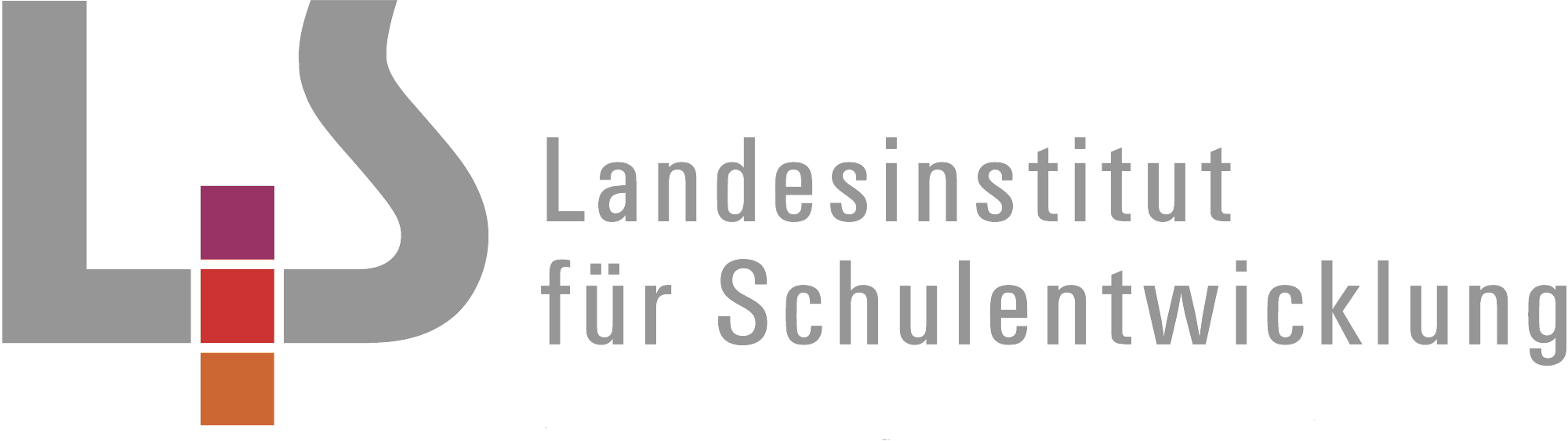 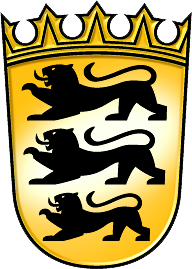 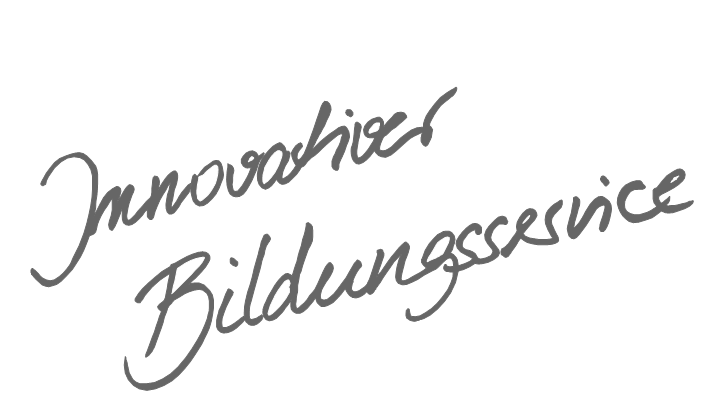 InhaltsverzeichnisAllgemeines Vorwort zu den Beispielcurricula	IFachspezifisches Vorwort	IITechnik – Klasse 7	1Werkstoff Holz	1Werkstoff Metall	6Werkstoff Kunststoff	10Technik – Klasse 8	14Einzel- und Serienfertigung	14Aufbau und Funktion einer Maschine	17Antriebssysteme – Aufbau und Auswirkungen	20Grundlagen Elektrotechnik und Elektronik	22Technik – Klasse 9	25Bautechnik	25Eingabe – Verarbeitung - Ausgabe (EVA)	28Elektronik	31Versorgung und Entsorgung	33Technik – Klasse 10	37Steuern und Regeln	37Projekt- bzw. Abschlussarbeit	41Allgemeines Vorwort zu den BeispielcurriculaBeispielcurricula zeigen eine Möglichkeit auf, wie aus dem Bildungsplan unterrichtliche Praxis werden kann. Sie erheben hierbei keinen Anspruch einer normativen Vorgabe, sondern dienen vielmehr als beispielhafte Vorlage zur Unterrichtsplanung und -gestaltung. Diese kann bei der Erstellung oder Weiterentwicklung von schul- und fachspezifischen Jahresplanungen ebenso hilfreich sein wie bei der konkreten Unterrichtsplanung der Lehrkräfte.Curricula sind keine abgeschlossenen Produkte, sondern befinden sich in einem dauerhaften Entwicklungsprozess, müssen jeweils neu an die schulische Ausgangssituation angepasst werden und sollten auch nach den Erfahrungswerten vor Ort kontinuierlich fortgeschrieben und modifiziert werden. Sie sind somit sowohl an den Bildungsplan, als auch an den Kontext der jeweiligen Schule gebunden und müssen entsprechend angepasst werden. Das gilt auch für die Zeitplanung, welche vom Gesamtkonzept und den örtlichen Gegebenheiten abhängig und daher nur als Vorschlag zu betrachten ist.Der Aufbau der Beispielcurricula ist für alle Fächer einheitlich: Ein fachspezifisches Vorwort thematisiert die Besonderheiten des jeweiligen Fachcurriculums und gibt ggf. Lektürehinweise für das Curriculum, das sich in tabellarischer Form dem Vorwort anschließt.In den ersten beiden Spalten der vorliegenden Curricula werden beispielhafte Zuordnungen zwischen den prozess- und inhaltsbezogenen Kompetenzen dargestellt. Eine Ausnahme stellen die modernen Fremdsprachen dar, die aufgrund der fachspezifischen Architektur ihrer Pläne eine andere Spaltenkategorisierung gewählt haben. In der dritten Spalte wird vorgeschlagen, wie die Themen und Inhalte im Unterricht umgesetzt und konkretisiert werden können. In der vierten Spalte wird auf Möglichkeiten zur Vertiefung und Erweiterung des Kompetenzerwerbs im Rahmen des Schulcurriculums hingewiesen und aufgezeigt, wie die Leitperspektiven in den Fachunterricht eingebunden werden können und in welcher Hinsicht eine Zusammenarbeit mit anderen Fächern sinnvoll sein kann. An dieser Stelle finden sich auch Hinweise und Verlinkungen auf konkretes Unterrichtsmaterial.Die verschiedenen Niveaustufen des Gemeinsamen Bildungsplans der Sekundarstufe I werden in den Beispielcurricula ebenfalls berücksichtigt und mit konkreten Hinweisen zum differenzierten Vorgehen im Unterricht angereichert.Fachspezifisches VorwortBildungsgehalt und fachdidaktische GrundlagenTechnik hat seit jeher weltgestaltende Bedeutung, dies gilt heute verstärkt und zukünftig vermutlich mehr denn je. Technische Bildung dient der Bewältigung von Gegenwarts- und Zukunftsproblemen und versteht sich im schulischen Kanon als unabdingbare Allgemeinbildung im Wirklichkeits- und Wirkungsbereich des Menschen. Neben dem Verständnis für unsere Kultur eröffnet technische Bildung uns Möglichkeiten des Mitwirkens in technisch geprägten Berufsfeldern, aber auch als mündiger Bürger, Konsument und verantwortungsbewusster Techniknutzer.
Bei den Entstehungs-, Verwendungs- und Folgezusammenhängen der Technik sind soziale, humane und naturale Dimensionen von Bedeutung. Technisches Handeln ist nicht wertneutral, es ist immer ein Handeln im Rahmen von Zielkonflikten und unterschiedlicher Interessen, das Artefakt häufig das Ergebnis von Kompromissentscheidungen. Der mehrperspektivische Technikunterricht muss sich dem stellen - die Eingriffe des Menschen in die Welt thematisieren und bewerten. Dem Ziel einer technischen Allgemeinbildung nähert sich der Technikunterricht nur dann, wenn er Praxis und Theorie der Technik in enger Verknüpfung behandelt. Praktisches Arbeiten ohne Klärung des Problemkontextes, bloße Reproduktion von Bausätzen nach Anleitung oder isolierte, nicht mit der technischen Problemstellung verbundene Zeichenlehrgänge sind deshalb als problematisch einzuschätzen.Typische technische Handlungsformen sind z.B. Planen und Entwickeln, Untersuchen und Experimentieren, zeichnerisches und modellhaftes Darstellen, Konstruieren und Optimieren, Herstellen, Bewerten und Auswählen, Bedienen und Verwenden, Pflegen und Reparieren, Entsorgen und Wiederverwerten.Zeitgemäßer Technikunterricht ist problem- und handlungsorientiert, schülerorientiert und mehrperspektivisch angelegt. Angesichts der Fülle technischer Themen ist es unabdingbar, im Technikunterricht im Sinne Klafkis exemplarisch zu arbeiten (Welches technische Prinzip, welche Invariante der Technik wird an diesem Thema besonders gut deutlich?).Kooperationen mit außerschulischen Partnern sowie Erkundungen an außerschulischen Lernorten ermöglichen wertvolle Realbegegnungen.Bildungsplan und BeispielcurriculumDie inhaltsbezogenen Kompetenzen im Fach Technik sind im Bildungsplan 2016 in die folgenden Bereiche gegliedert: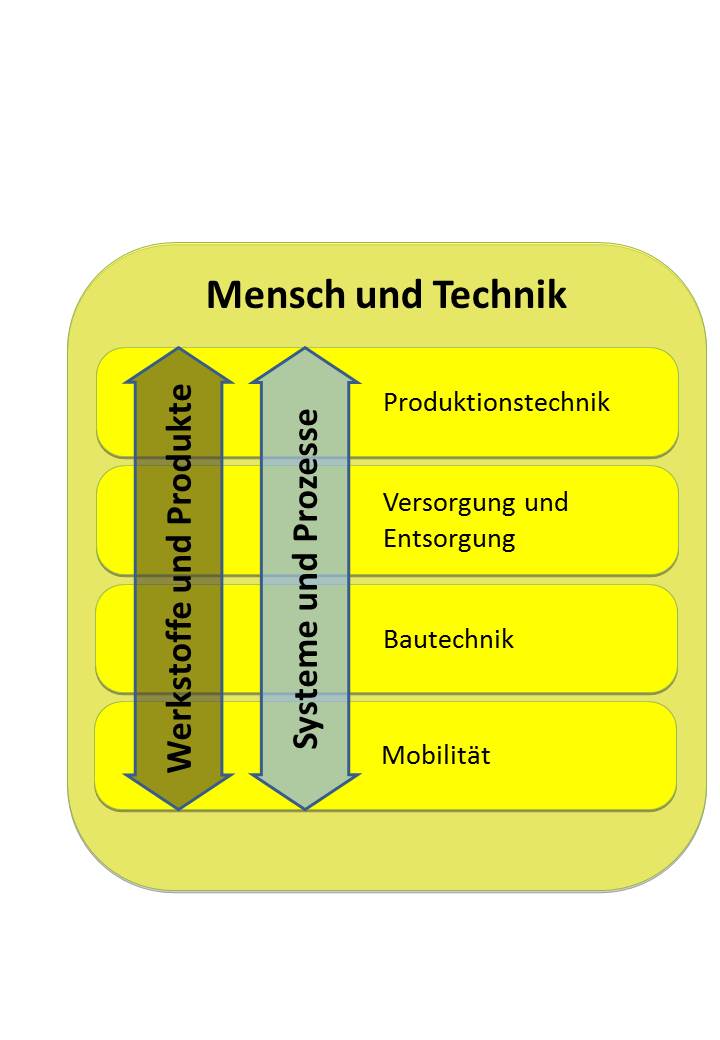 Der Unterricht im Wahlpflichtfach Technik baut auf den in Biologie, Naturphänomene und Technik (BNT) erworbenen technischen Kompetenzen auf. Der Bereich „Werkstoffe und Produkte“ spielt im Beispielcurriculum der Klasse 7 eine zentrale Rolle. Ziel ist es, zunächst grundlegende Kompetenzen im fachgerechten Umgang mit den Werkstoffen Holz, Metall und Kunststoff anzubahnen bzw. weiter zu vertiefen. In den Klassenstufen 8 und 9 und der zum Mittleren Bildungsabschluss führenden Klassenstufe 10 spielt der Bereich „Systeme und Prozesse“ in Verbindung mit „Mensch und Technik“ eine immer größere Rolle. Die im Bereich „Werkstoffe und Produkte“ erworbenen Kompetenzen ermöglichen den Schülerinnen und Schülern weitgehend selbstständig bei der Lösung technischer Problemstellungen zu arbeiten.Sie konstruieren beispielsweise bei der Serienfertigung Vorrichtungen und bearbeiten unterschiedliche Werkstoffe. Oder sie experimentieren im Bereich Versorgung und Entsorgung mit Werkstoffen zur Konstruktion von Modellen zur regenerativen Energienutzung. Daneben führen sie technische Experimente zur Statik durch und konstruieren ein statisch effektives Brückenmodell. Weitere Anwendungsmöglichkeiten bieten sich bei der Herstellung von Funktionsmodellen zum Messen, Steuern und Regeln oder Gehäusen für Schaltungen an.Die Aufgabenstellungen zur Vertiefung der Kompetenzen im Bereich „Systeme und Prozesse“ können aus den Handlungsfeldern des Bereichs „Mensch und Technik“ gewonnen werden (z.B. technische Systeme der Haustechnik, der Energieversorgung oder der Fahrzeugtechnik).Neben den inhaltsbezogenen Kompetenzen in den Bereichen „Werkstoffe und Produkte“, „Systeme und Prozesse“ sowie „Mensch und Technik“ mit den Handlungsfeldern Produktionstechnik, Versorgung und Entsorgung, Bautechnik und Mobilität sind auch die prozessbezogenen Kompetenzen mit der Gliederung in die Bereiche Erkenntnisgewinnung, Kommunikation, Bewertung sowie Herstellung und Nutzung bedeutsam. Sie ziehen sich von Klasse 7 bis 10 durch den Bildungsplan im Fach Technik und sind wie die Leitperspektiven stets mit den inhaltsbezogenen Kompetenzen zu vernetzen. Das Fach Technik kann darüber hinaus wichtige Beiträge zu den Leitperspektiven BNE, PG, BO, VB und MB leisten.UnterrichtsplanungDer Technikunterricht knüpft an die Lebens- und Erfahrungswelt der Schülerinnen und Schüler an und bezieht ihr Vorwissen mit ein. Der zunehmenden Heterogenität der Lernenden wird der Technikunterricht durch geeignete Maßnahmen zur Differenzierung und Individualisierung gerecht, wie z. B. individuelle Themen- und Werkzeugauswahl nach Vorkenntnissen, Neigungen und Fähigkeiten, unterstützende Angebote (Hilfekärtchen, Hilfe durch Lehrer oder Mitschüler als Experten), umfangreichere Zeit zur Themenbearbeitung, Reduzierung der Anforderungen oder aber zusätzliche Angebote zur Förderung leistungsstarker Schülerinnen und Schüler. Instrumenten der pädagogischen Diagnostik zur Erhebung des Lernstands oder Ermittlung des Lernerfolgs kommt dabei eine zunehmend gewichtigere Bedeutung zu.Der Technikunterricht soll Mädchen und Jungen gleichermaßen fördern und unterstützt die Inklusion durch geeignete Maßnahmen. Durchgängig zu beachten sind die Aspekte Linkshändigkeit und Ergonomie beim Werkzeug- und Maschineneinsatz.Die Technikdidaktik entwickelte eine Reihe von Unterrichtsverfahren wie die Fertigungs- und Konstruktionsaufgabe, das technische Experiment, den Lehrgang, die Produktanalyse und die Erkundung. Weitere Methoden wie das Projekt, das Planspiel, die Fallstudie, der Leittext, die 4-Stufen-Methode, die Technikstudie und der Warentest ergänzen das Methodenrepertoire. Problemstellung, Informationsbeschaffung, Planung/Problemlösung, Klärung der Beurteilungskriterien, Herstellung (mit Optimierung), Reflexion und Bewertung von Prozess und Produkt sind typische Phasen einer Unterrichtseinheit im Fach Technik. Dabei sind Aspekte der Gesundheitsfürsorge und Sicherheitserziehung von zentraler Bedeutung. Die Bestimmungen der von der Kultusministerkonferenz für die naturwissenschaftlichen Fächer, Technik/Arbeitslehre, Hauswirtschaft und Kunst empfohlenen „Richtlinie für Sicherheit im Unterricht“ (RiSU) sind zu beachten und unter anderem ggf. Gefährdungsbeurteilungen zu erstellen. Darüber hinaus ist die Lehrkraft aufgefordert, pädagogisch zu wirken und nicht zuletzt ihrer Vorbildfunktion gerecht zu werden, um bei den Schülerinnen und Schülern die erwünschten Verhaltens-, Einstellungs- und Bewusstseinsänderungen im Hinblick auf Sicherheit und Umwelt zu erreichen. Fachraum und MedienDer Technikunterricht benötigt zur Umsetzung einen ausdifferenzierten Fachraumkomplex (z.B. Universaltechnikräume, Maschinenraum, Lagerraum, Vorbereitungs- und Medienraum, Werkhof) nach den aktuellen Vorschriften der Unfallkasse BW. Neben den im Fach etablierten Medien (z.B. Werkstoffe, Werkzeuge, Realobjekte, Modelle, Fachbücher) kommt elektronischen Medien (z.B. Internetzugang, fachspezifische Software, Kleinsteuerungen, Mikrocontroller, PC, Notebook, Tablet, Dokumentenkamera, Beamer) eine zunehmend gewichtigere Bedeutung zu. Die Betreuung des Fachraums, die Pflege von Geräten und Maschinen ist unabdingbar für den Erhalt der notwendigen Rahmenbedingungen für den Technikunterricht. Die Technikraumordnung, Ordnungsdienste und Rituale sind wichtige erzieherische Mittel im Fach Technik.Technik – Klasse 7Technik – Klasse 8Technik – Klasse 9Technik – Klasse 10Werkstoff Holzca. 30 Std.Werkstoff Holzca. 30 Std.Werkstoff Holzca. 30 Std.Werkstoff Holzca. 30 Std.Werkstoff Holzca. 30 Std.Werkstoff Holzca. 30 Std.Beschreibung: Die Schülerinnen und Schüler fertigen zunächst ein einfaches Probewerkstück an. Nach vorgegebenen Zeichenunterlagen stellen sie anschließend ein mehrteiliges Produkt aus Holz her. Während der Planungsphasen erfolgt der schrittweise Einstieg ins technische Zeichnen.Die Schülerinnen und Schüler fertigen zunächst ein einfaches Probewerkstück an. Nach vorgegebenen Zeichenunterlagen stellen sie anschließend ein mehrteiliges Produkt aus Holz her. Während der Planungsphasen erfolgt der schrittweise Einstieg ins technische Zeichnen.Die Schülerinnen und Schüler fertigen zunächst ein einfaches Probewerkstück an. Nach vorgegebenen Zeichenunterlagen stellen sie anschließend ein mehrteiliges Produkt aus Holz her. Während der Planungsphasen erfolgt der schrittweise Einstieg ins technische Zeichnen.Die Schülerinnen und Schüler fertigen zunächst ein einfaches Probewerkstück an. Nach vorgegebenen Zeichenunterlagen stellen sie anschließend ein mehrteiliges Produkt aus Holz her. Während der Planungsphasen erfolgt der schrittweise Einstieg ins technische Zeichnen.Die Schülerinnen und Schüler fertigen zunächst ein einfaches Probewerkstück an. Nach vorgegebenen Zeichenunterlagen stellen sie anschließend ein mehrteiliges Produkt aus Holz her. Während der Planungsphasen erfolgt der schrittweise Einstieg ins technische Zeichnen.Zielsetzung: Eigenschaften unterschiedlicher Holzarten und Handelsformen kennenPlanungsunterlagen nutzen und teilweise selbst erstellenFertigungstechniken fachgerecht anwendenMaschinen und Werkzeuge fachgerecht nutzenSicherheitsregeln kennen und einhaltenArbeitsprozesse zunehmend mitplanenProzesse und Produkte beurteilenEigenschaften unterschiedlicher Holzarten und Handelsformen kennenPlanungsunterlagen nutzen und teilweise selbst erstellenFertigungstechniken fachgerecht anwendenMaschinen und Werkzeuge fachgerecht nutzenSicherheitsregeln kennen und einhaltenArbeitsprozesse zunehmend mitplanenProzesse und Produkte beurteilenEigenschaften unterschiedlicher Holzarten und Handelsformen kennenPlanungsunterlagen nutzen und teilweise selbst erstellenFertigungstechniken fachgerecht anwendenMaschinen und Werkzeuge fachgerecht nutzenSicherheitsregeln kennen und einhaltenArbeitsprozesse zunehmend mitplanenProzesse und Produkte beurteilenEigenschaften unterschiedlicher Holzarten und Handelsformen kennenPlanungsunterlagen nutzen und teilweise selbst erstellenFertigungstechniken fachgerecht anwendenMaschinen und Werkzeuge fachgerecht nutzenSicherheitsregeln kennen und einhaltenArbeitsprozesse zunehmend mitplanenProzesse und Produkte beurteilenEigenschaften unterschiedlicher Holzarten und Handelsformen kennenPlanungsunterlagen nutzen und teilweise selbst erstellenFertigungstechniken fachgerecht anwendenMaschinen und Werkzeuge fachgerecht nutzenSicherheitsregeln kennen und einhaltenArbeitsprozesse zunehmend mitplanenProzesse und Produkte beurteilenHinweise: Die im Fächerverbund BNT erworbenen Kompetenzen sind wichtige Grundlagen für den Technikunterricht in Klasse 7 (Umgang mit Werkzeugen und Maschinen).Technisches Zeichnen soll weitgehend integrativ unterrichtet werden; es ist nicht an die Durchführung isolierter Zeichenlehrgänge gedacht.Die im Fächerverbund BNT erworbenen Kompetenzen sind wichtige Grundlagen für den Technikunterricht in Klasse 7 (Umgang mit Werkzeugen und Maschinen).Technisches Zeichnen soll weitgehend integrativ unterrichtet werden; es ist nicht an die Durchführung isolierter Zeichenlehrgänge gedacht.Die im Fächerverbund BNT erworbenen Kompetenzen sind wichtige Grundlagen für den Technikunterricht in Klasse 7 (Umgang mit Werkzeugen und Maschinen).Technisches Zeichnen soll weitgehend integrativ unterrichtet werden; es ist nicht an die Durchführung isolierter Zeichenlehrgänge gedacht.Die im Fächerverbund BNT erworbenen Kompetenzen sind wichtige Grundlagen für den Technikunterricht in Klasse 7 (Umgang mit Werkzeugen und Maschinen).Technisches Zeichnen soll weitgehend integrativ unterrichtet werden; es ist nicht an die Durchführung isolierter Zeichenlehrgänge gedacht.Die im Fächerverbund BNT erworbenen Kompetenzen sind wichtige Grundlagen für den Technikunterricht in Klasse 7 (Umgang mit Werkzeugen und Maschinen).Technisches Zeichnen soll weitgehend integrativ unterrichtet werden; es ist nicht an die Durchführung isolierter Zeichenlehrgänge gedacht.prozessbezogene Kompetenzenprozessbezogene Kompetenzeninhaltsbezogene KompetenzenKonkretisierung,
Vorgehen im UnterrichtErgänzende Hinweise,
Arbeitsmittel, Organisation, VerweiseDie Schülerinnen und Schüler können:Die Schülerinnen und Schüler können:Die Schülerinnen und Schüler können:Organisatorisches 1 Std.2.4 (6) Sicherheitsregeln berücksichtigen und beachten2.4 (6) Sicherheitsregeln berücksichtigen und beachtenOrganisatorisches (Technikraumordnung, Sicherheit, Pläne, Vorschau) wird in den ersten Wochen in den Unterrichtsablauf integriertDie Schülerinnen und Schüler können:Die Schülerinnen und Schüler können:Die Schülerinnen und Schüler können:Probewerkstück Stiftehalter 8 Std.Alternativen: Zettelhalter, Gummischnalzer, Propeller, Nagelspiel, Bücherstütze, Serviettenhalter, Geduldspiel, Kniffelkreuz …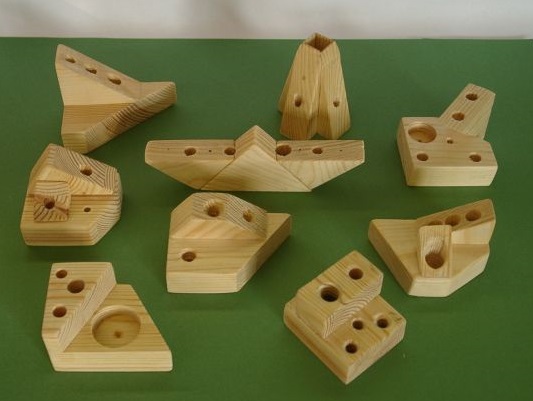 2.1 (4) technische Informationen mit vorhandenem Wissen verknüpfen und anwenden2.1.(5) Konstruktions- und Herstellungsprozesse planen und strukturieren (M,E)2.2 (1) […[ grafischen Darstellungen technische Informationen entnehmen und interpretieren2.2.(4) ausgewählte technische Objekte grafisch darstellen2.2(5) technische Dokumentationen wie Skizzen, technische Zeichnungen […] normorientiert erstellen (M,E)2.1 (4) technische Informationen mit vorhandenem Wissen verknüpfen und anwenden2.1.(5) Konstruktions- und Herstellungsprozesse planen und strukturieren (M,E)2.2 (1) […[ grafischen Darstellungen technische Informationen entnehmen und interpretieren2.2.(4) ausgewählte technische Objekte grafisch darstellen2.2(5) technische Dokumentationen wie Skizzen, technische Zeichnungen […] normorientiert erstellen (M,E)3.2.1 (1) technische Zeichnungen als Planungsmittel nutzen (Skizze, Fertigungszeichnung, Dreitafelprojektion […])3.2.1 (5) […] Stücklisten und Arbeitspläne […]Quader (z.B. Fichte) 110 x 70 x 20
Mindestens ein Schnitt (max. 3) wird vorgenommen und mit dem Reststück nach eigenen Vorstellungen neu gefügt.

Einstieg Technisches Zeichnen (Eintafelprojektion, Kabinettperspektive des Quaders vor der Bearbeitung; Bemaßung des Quaders). Besprechung der 
Fertigungszeichnung einer einfachen Lösung.

Auf Wunsch der Schülerinnen und Schüler Skizzen eines individuellen Stifthalters; modellhafte Lösung durch Schnitt(e) und Fügen mit Papierfläche; ggf. Überarbeitung und Optimierung.
Mehrere Bohrungen / Stufenbohrungen planen.LernstandermittlungFür das Probewerkstück werden eine Fertigungszeichnung des Ausgangsmaterials sowie eine einfache Lösung vorgegeben. Vorgegebene Zeichnungen lesen und schrittweise erste Planungskompetenzen aufbauen (z.B. fehlende Maße eintragen, einen unvollständigen Arbeitsplan vervollständigen…).Die Schülerinnen und Schüler erhalten die Möglichkeit, eigene Ideen umzusetzen. Eine Benotung entfällt.2.1 (4) technische Informationen mit vorhandenem Wissen verknüpfen und anwenden2.1.(5) Konstruktions- und Herstellungsprozesse planen und strukturieren (M,E)2.2 (1) […[ grafischen Darstellungen technische Informationen entnehmen und interpretieren2.2.(4) ausgewählte technische Objekte grafisch darstellen2.2(5) technische Dokumentationen wie Skizzen, technische Zeichnungen […] normorientiert erstellen (M,E)2.1 (4) technische Informationen mit vorhandenem Wissen verknüpfen und anwenden2.1.(5) Konstruktions- und Herstellungsprozesse planen und strukturieren (M,E)2.2 (1) […[ grafischen Darstellungen technische Informationen entnehmen und interpretieren2.2.(4) ausgewählte technische Objekte grafisch darstellen2.2(5) technische Dokumentationen wie Skizzen, technische Zeichnungen […] normorientiert erstellen (M,E)G:  einfache …nutzen…G: Arbeitsplan mit konkreten Anweisungen liegt vor LernstandermittlungFür das Probewerkstück werden eine Fertigungszeichnung des Ausgangsmaterials sowie eine einfache Lösung vorgegeben. Vorgegebene Zeichnungen lesen und schrittweise erste Planungskompetenzen aufbauen (z.B. fehlende Maße eintragen, einen unvollständigen Arbeitsplan vervollständigen…).Die Schülerinnen und Schüler erhalten die Möglichkeit, eigene Ideen umzusetzen. Eine Benotung entfällt.2.1 (4) technische Informationen mit vorhandenem Wissen verknüpfen und anwenden2.1.(5) Konstruktions- und Herstellungsprozesse planen und strukturieren (M,E)2.2 (1) […[ grafischen Darstellungen technische Informationen entnehmen und interpretieren2.2.(4) ausgewählte technische Objekte grafisch darstellen2.2(5) technische Dokumentationen wie Skizzen, technische Zeichnungen […] normorientiert erstellen (M,E)2.1 (4) technische Informationen mit vorhandenem Wissen verknüpfen und anwenden2.1.(5) Konstruktions- und Herstellungsprozesse planen und strukturieren (M,E)2.2 (1) […[ grafischen Darstellungen technische Informationen entnehmen und interpretieren2.2.(4) ausgewählte technische Objekte grafisch darstellen2.2(5) technische Dokumentationen wie Skizzen, technische Zeichnungen […] normorientiert erstellen (M,E)M: … erstellenM:  Arbeitsablaufplan wird in Teilen selbständig durch Schüler ergänzt LernstandermittlungFür das Probewerkstück werden eine Fertigungszeichnung des Ausgangsmaterials sowie eine einfache Lösung vorgegeben. Vorgegebene Zeichnungen lesen und schrittweise erste Planungskompetenzen aufbauen (z.B. fehlende Maße eintragen, einen unvollständigen Arbeitsplan vervollständigen…).Die Schülerinnen und Schüler erhalten die Möglichkeit, eigene Ideen umzusetzen. Eine Benotung entfällt.2.1 (4) technische Informationen mit vorhandenem Wissen verknüpfen und anwenden2.1.(5) Konstruktions- und Herstellungsprozesse planen und strukturieren (M,E)2.2 (1) […[ grafischen Darstellungen technische Informationen entnehmen und interpretieren2.2.(4) ausgewählte technische Objekte grafisch darstellen2.2(5) technische Dokumentationen wie Skizzen, technische Zeichnungen […] normorientiert erstellen (M,E)2.1 (4) technische Informationen mit vorhandenem Wissen verknüpfen und anwenden2.1.(5) Konstruktions- und Herstellungsprozesse planen und strukturieren (M,E)2.2 (1) […[ grafischen Darstellungen technische Informationen entnehmen und interpretieren2.2.(4) ausgewählte technische Objekte grafisch darstellen2.2(5) technische Dokumentationen wie Skizzen, technische Zeichnungen […] normorientiert erstellen (M,E)E: selbständig …erstellenE:  Arbeitsplan wird weitgehend selbständig durch Schüler erstelltLernstandermittlungFür das Probewerkstück werden eine Fertigungszeichnung des Ausgangsmaterials sowie eine einfache Lösung vorgegeben. Vorgegebene Zeichnungen lesen und schrittweise erste Planungskompetenzen aufbauen (z.B. fehlende Maße eintragen, einen unvollständigen Arbeitsplan vervollständigen…).Die Schülerinnen und Schüler erhalten die Möglichkeit, eigene Ideen umzusetzen. Eine Benotung entfällt.2.4 (6) Sicherheitsregeln berücksichtigen und beachten2.1.(1)  technische Informationen aus verschiedenen Quellen sammeln und strukturiert auswerten2.1.(4) technische Informationen mit vorhandenem Wissen verknüpfen und anwenden2.3 (1) ökologisch und ökonomisch verantwortungsbewusst mit Material und Energie umgehen2.4 (5)eigene Fähigkeiten und Fertigkeiten auch im Blick auf die spätere Berufswahl erkennen2.4 (6) Sicherheitsregeln berücksichtigen und beachten2.4 (7)ihre technischen Lösungen reflektieren, prüfen und optimieren (M,E)2.4 (6) Sicherheitsregeln berücksichtigen und beachten2.1.(1)  technische Informationen aus verschiedenen Quellen sammeln und strukturiert auswerten2.1.(4) technische Informationen mit vorhandenem Wissen verknüpfen und anwenden2.3 (1) ökologisch und ökonomisch verantwortungsbewusst mit Material und Energie umgehen2.4 (5)eigene Fähigkeiten und Fertigkeiten auch im Blick auf die spätere Berufswahl erkennen2.4 (6) Sicherheitsregeln berücksichtigen und beachten2.4 (7)ihre technischen Lösungen reflektieren, prüfen und optimieren (M,E)3.2.1 (6) die Werkstoffe Holz […] fachgerecht bearbeitenHolzbearbeitung nach Planvorgabe oder eigener Planung.Herstellung des Stiftehalters (Messen, Anreißen, Ablängen, Bohren, Fügen, Oberflächenbearbeitung, Oberflächenbehandlung). Wiederholung Sicherheitsregeln Wiederholung und Vertiefung grundlegender Bearbeitungstechniken und fachgerechter Werkzeugverwendung2.4 (6) Sicherheitsregeln berücksichtigen und beachten2.1.(1)  technische Informationen aus verschiedenen Quellen sammeln und strukturiert auswerten2.1.(4) technische Informationen mit vorhandenem Wissen verknüpfen und anwenden2.3 (1) ökologisch und ökonomisch verantwortungsbewusst mit Material und Energie umgehen2.4 (5)eigene Fähigkeiten und Fertigkeiten auch im Blick auf die spätere Berufswahl erkennen2.4 (6) Sicherheitsregeln berücksichtigen und beachten2.4 (7)ihre technischen Lösungen reflektieren, prüfen und optimieren (M,E)2.4 (6) Sicherheitsregeln berücksichtigen und beachten2.1.(1)  technische Informationen aus verschiedenen Quellen sammeln und strukturiert auswerten2.1.(4) technische Informationen mit vorhandenem Wissen verknüpfen und anwenden2.3 (1) ökologisch und ökonomisch verantwortungsbewusst mit Material und Energie umgehen2.4 (5)eigene Fähigkeiten und Fertigkeiten auch im Blick auf die spätere Berufswahl erkennen2.4 (6) Sicherheitsregeln berücksichtigen und beachten2.4 (7)ihre technischen Lösungen reflektieren, prüfen und optimieren (M,E)3.2.1 (9) Werkzeuge zur Werkstoffbearbeitung …Holzbearbeitung nach Planvorgabe oder eigener Planung.Herstellung des Stiftehalters (Messen, Anreißen, Ablängen, Bohren, Fügen, Oberflächenbearbeitung, Oberflächenbehandlung). Wiederholung Sicherheitsregeln Wiederholung und Vertiefung grundlegender Bearbeitungstechniken und fachgerechter Werkzeugverwendung2.4 (6) Sicherheitsregeln berücksichtigen und beachten2.1.(1)  technische Informationen aus verschiedenen Quellen sammeln und strukturiert auswerten2.1.(4) technische Informationen mit vorhandenem Wissen verknüpfen und anwenden2.3 (1) ökologisch und ökonomisch verantwortungsbewusst mit Material und Energie umgehen2.4 (5)eigene Fähigkeiten und Fertigkeiten auch im Blick auf die spätere Berufswahl erkennen2.4 (6) Sicherheitsregeln berücksichtigen und beachten2.4 (7)ihre technischen Lösungen reflektieren, prüfen und optimieren (M,E)2.4 (6) Sicherheitsregeln berücksichtigen und beachten2.1.(1)  technische Informationen aus verschiedenen Quellen sammeln und strukturiert auswerten2.1.(4) technische Informationen mit vorhandenem Wissen verknüpfen und anwenden2.3 (1) ökologisch und ökonomisch verantwortungsbewusst mit Material und Energie umgehen2.4 (5)eigene Fähigkeiten und Fertigkeiten auch im Blick auf die spätere Berufswahl erkennen2.4 (6) Sicherheitsregeln berücksichtigen und beachten2.4 (7)ihre technischen Lösungen reflektieren, prüfen und optimieren (M,E)G: … nennen und sicher nutzenHolzbearbeitung nach Planvorgabe oder eigener Planung.Herstellung des Stiftehalters (Messen, Anreißen, Ablängen, Bohren, Fügen, Oberflächenbearbeitung, Oberflächenbehandlung).L PG Sicherheit und Unfallschutz2.4 (6) Sicherheitsregeln berücksichtigen und beachten2.1.(1)  technische Informationen aus verschiedenen Quellen sammeln und strukturiert auswerten2.1.(4) technische Informationen mit vorhandenem Wissen verknüpfen und anwenden2.3 (1) ökologisch und ökonomisch verantwortungsbewusst mit Material und Energie umgehen2.4 (5)eigene Fähigkeiten und Fertigkeiten auch im Blick auf die spätere Berufswahl erkennen2.4 (6) Sicherheitsregeln berücksichtigen und beachten2.4 (7)ihre technischen Lösungen reflektieren, prüfen und optimieren (M,E)2.4 (6) Sicherheitsregeln berücksichtigen und beachten2.1.(1)  technische Informationen aus verschiedenen Quellen sammeln und strukturiert auswerten2.1.(4) technische Informationen mit vorhandenem Wissen verknüpfen und anwenden2.3 (1) ökologisch und ökonomisch verantwortungsbewusst mit Material und Energie umgehen2.4 (5)eigene Fähigkeiten und Fertigkeiten auch im Blick auf die spätere Berufswahl erkennen2.4 (6) Sicherheitsregeln berücksichtigen und beachten2.4 (7)ihre technischen Lösungen reflektieren, prüfen und optimieren (M,E)M: … nennen, auswählen und sicher nutzenHolzbearbeitung nach Planvorgabe oder eigener Planung.Herstellung des Stiftehalters (Messen, Anreißen, Ablängen, Bohren, Fügen, Oberflächenbearbeitung, Oberflächenbehandlung).2.4 (6) Sicherheitsregeln berücksichtigen und beachten2.1.(1)  technische Informationen aus verschiedenen Quellen sammeln und strukturiert auswerten2.1.(4) technische Informationen mit vorhandenem Wissen verknüpfen und anwenden2.3 (1) ökologisch und ökonomisch verantwortungsbewusst mit Material und Energie umgehen2.4 (5)eigene Fähigkeiten und Fertigkeiten auch im Blick auf die spätere Berufswahl erkennen2.4 (6) Sicherheitsregeln berücksichtigen und beachten2.4 (7)ihre technischen Lösungen reflektieren, prüfen und optimieren (M,E)2.4 (6) Sicherheitsregeln berücksichtigen und beachten2.1.(1)  technische Informationen aus verschiedenen Quellen sammeln und strukturiert auswerten2.1.(4) technische Informationen mit vorhandenem Wissen verknüpfen und anwenden2.3 (1) ökologisch und ökonomisch verantwortungsbewusst mit Material und Energie umgehen2.4 (5)eigene Fähigkeiten und Fertigkeiten auch im Blick auf die spätere Berufswahl erkennen2.4 (6) Sicherheitsregeln berücksichtigen und beachten2.4 (7)ihre technischen Lösungen reflektieren, prüfen und optimieren (M,E)E: … beschreiben, auswählen und sicher nutzenHolzbearbeitung nach Planvorgabe oder eigener Planung.Herstellung des Stiftehalters (Messen, Anreißen, Ablängen, Bohren, Fügen, Oberflächenbearbeitung, Oberflächenbehandlung).2.4 (6) Sicherheitsregeln berücksichtigen und beachten2.1.(1)  technische Informationen aus verschiedenen Quellen sammeln und strukturiert auswerten2.1.(4) technische Informationen mit vorhandenem Wissen verknüpfen und anwenden2.3 (1) ökologisch und ökonomisch verantwortungsbewusst mit Material und Energie umgehen2.4 (5)eigene Fähigkeiten und Fertigkeiten auch im Blick auf die spätere Berufswahl erkennen2.4 (6) Sicherheitsregeln berücksichtigen und beachten2.4 (7)ihre technischen Lösungen reflektieren, prüfen und optimieren (M,E)2.4 (6) Sicherheitsregeln berücksichtigen und beachten2.1.(1)  technische Informationen aus verschiedenen Quellen sammeln und strukturiert auswerten2.1.(4) technische Informationen mit vorhandenem Wissen verknüpfen und anwenden2.3 (1) ökologisch und ökonomisch verantwortungsbewusst mit Material und Energie umgehen2.4 (5)eigene Fähigkeiten und Fertigkeiten auch im Blick auf die spätere Berufswahl erkennen2.4 (6) Sicherheitsregeln berücksichtigen und beachten2.4 (7)ihre technischen Lösungen reflektieren, prüfen und optimieren (M,E)3.2.1. (10) Maschinen sicher nutzen (Tischbohrmaschine, […])3.2.1 (12) unterschiedliche Fügetechniken beschreiben und anwenden (Leimen, […] Schrauben, Nageln, […])3.2.1 (13) verschiedene Möglichkeiten der Oberflächenbearbeitung und -behandlung sicher anwenden und beurteilen (zum Beispiel Schleifen, [...] Ölen […])Holzbearbeitung nach Planvorgabe oder eigener Planung.Herstellung des Stiftehalters (Messen, Anreißen, Ablängen, Bohren, Fügen, Oberflächenbearbeitung, Oberflächenbehandlung).Bohrmaschinenführerschein aus BNT vorhanden? Gegebenenfalls nachholen.2.3 (3) ihren eigenen Arbeitsprozess reflektieren und bewerten 2.3 (3) ihren eigenen Arbeitsprozess reflektieren und bewerten Reflexion Arbeitsprozess und Qualität des Produktes.Die Schülerinnen und Schüler können:Die Schülerinnen und Schüler können:Die Schülerinnen und Schüler können:Werkzeug- oder Getränketrage (Fertigungsaufgabe mit konstruktiven Anteilen) Planung6 Std.
Alternativen: Tablett, Bilderrahmen, Holzspiele, Holzbox, Schemel, Nistkasten, Futterhaus, Gewürzregal …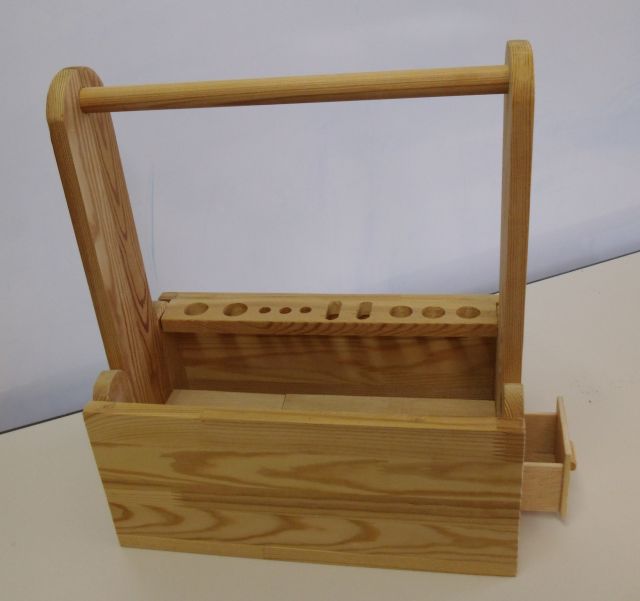 2.1 (1) technische Informationen aus verschiedenen Quellen sammeln und strukturiert auswerten2.1 (4) technische Informationen mit vorhandenem Wissen verknüpfen und anwenden2.1 (5) Konstruktions- und Herstellungsprozesse planen und strukturieren2.2 (5) technische Dokumentationen wie Skizzen, technische Zeichnungen […] normorientiert erstellen
2.4 (2) den Arbeitsablauf planen, strukturieren und optimieren2.1 (1) technische Informationen aus verschiedenen Quellen sammeln und strukturiert auswerten2.1 (4) technische Informationen mit vorhandenem Wissen verknüpfen und anwenden2.1 (5) Konstruktions- und Herstellungsprozesse planen und strukturieren2.2 (5) technische Dokumentationen wie Skizzen, technische Zeichnungen […] normorientiert erstellen
2.4 (2) den Arbeitsablauf planen, strukturieren und optimieren3.2.1 (1) technische Zeichnungen als Planungsmittel nutzen […]Klärung der AufgabenstellungWahloptionen für SchülerAbsprache der BeurteilungskriterienEckverbindungen (Nageln, Schrauben, offen / verdeckt Dübeln)Oberflächenbehandlung (Ölen, Lasieren) Zusatzfunktionen (Erweiterung des Ordnungssystems, Deckel, Verschluss, integrierter Kapselheber)gestalterische ElementeÖffnung der Fertigungsaufgabe zur Differenzierung Lehrgang: verschiedene Eckverbindungen herstellen (ggf. Belastungsversuche)mindestens zwei unterschiedliche Eckverbindungen auswählenZusatzfunktionen mit der Möglichkeit der Materialauswahl2.1 (1) technische Informationen aus verschiedenen Quellen sammeln und strukturiert auswerten2.1 (4) technische Informationen mit vorhandenem Wissen verknüpfen und anwenden2.1 (5) Konstruktions- und Herstellungsprozesse planen und strukturieren2.2 (5) technische Dokumentationen wie Skizzen, technische Zeichnungen […] normorientiert erstellen
2.4 (2) den Arbeitsablauf planen, strukturieren und optimieren2.1 (1) technische Informationen aus verschiedenen Quellen sammeln und strukturiert auswerten2.1 (4) technische Informationen mit vorhandenem Wissen verknüpfen und anwenden2.1 (5) Konstruktions- und Herstellungsprozesse planen und strukturieren2.2 (5) technische Dokumentationen wie Skizzen, technische Zeichnungen […] normorientiert erstellen
2.4 (2) den Arbeitsablauf planen, strukturieren und optimieren3.2.1. (12) G: unterschiedliche Fügetechniken […] anwenden (Leimen, […] Dübeln, Schrauben, Nageln, […])Klärung der AufgabenstellungWahloptionen für SchülerAbsprache der BeurteilungskriterienEckverbindungen (Nageln, Schrauben, offen / verdeckt Dübeln)Oberflächenbehandlung (Ölen, Lasieren) Zusatzfunktionen (Erweiterung des Ordnungssystems, Deckel, Verschluss, integrierter Kapselheber)gestalterische ElementeÖffnung der Fertigungsaufgabe zur Differenzierung Lehrgang: verschiedene Eckverbindungen herstellen (ggf. Belastungsversuche)mindestens zwei unterschiedliche Eckverbindungen auswählenZusatzfunktionen mit der Möglichkeit der Materialauswahl2.1 (1) technische Informationen aus verschiedenen Quellen sammeln und strukturiert auswerten2.1 (4) technische Informationen mit vorhandenem Wissen verknüpfen und anwenden2.1 (5) Konstruktions- und Herstellungsprozesse planen und strukturieren2.2 (5) technische Dokumentationen wie Skizzen, technische Zeichnungen […] normorientiert erstellen
2.4 (2) den Arbeitsablauf planen, strukturieren und optimieren2.1 (1) technische Informationen aus verschiedenen Quellen sammeln und strukturiert auswerten2.1 (4) technische Informationen mit vorhandenem Wissen verknüpfen und anwenden2.1 (5) Konstruktions- und Herstellungsprozesse planen und strukturieren2.2 (5) technische Dokumentationen wie Skizzen, technische Zeichnungen […] normorientiert erstellen
2.4 (2) den Arbeitsablauf planen, strukturieren und optimieren3.2.1 (1) technische Zeichnungen als Planungsmittel nutzen (Skizze, Fertigungszeichnung, Dreitafelprojektion […])Schüler lesen Zeichnungen und erstellen erste Skizzen für die konstruktiven Anteile.2.1 (1) technische Informationen aus verschiedenen Quellen sammeln und strukturiert auswerten2.1 (4) technische Informationen mit vorhandenem Wissen verknüpfen und anwenden2.1 (5) Konstruktions- und Herstellungsprozesse planen und strukturieren2.2 (5) technische Dokumentationen wie Skizzen, technische Zeichnungen […] normorientiert erstellen
2.4 (2) den Arbeitsablauf planen, strukturieren und optimieren2.1 (1) technische Informationen aus verschiedenen Quellen sammeln und strukturiert auswerten2.1 (4) technische Informationen mit vorhandenem Wissen verknüpfen und anwenden2.1 (5) Konstruktions- und Herstellungsprozesse planen und strukturieren2.2 (5) technische Dokumentationen wie Skizzen, technische Zeichnungen […] normorientiert erstellen
2.4 (2) den Arbeitsablauf planen, strukturieren und optimieren3.2.1 (2) normorientierte technische Zeichnungen als Planungsmittel erstellenEinfache Zeichnungen erstellen (Ein- und Zweitafelprojektion) und bemaßen; Linienarten; Umgang mit den Zeichengeräten üben.Schüler erstellen eigene technische Zeichnungen für ihre konstruktiven Anteile.2.1 (1) technische Informationen aus verschiedenen Quellen sammeln und strukturiert auswerten2.1 (4) technische Informationen mit vorhandenem Wissen verknüpfen und anwenden2.1 (5) Konstruktions- und Herstellungsprozesse planen und strukturieren2.2 (5) technische Dokumentationen wie Skizzen, technische Zeichnungen […] normorientiert erstellen
2.4 (2) den Arbeitsablauf planen, strukturieren und optimieren2.1 (1) technische Informationen aus verschiedenen Quellen sammeln und strukturiert auswerten2.1 (4) technische Informationen mit vorhandenem Wissen verknüpfen und anwenden2.1 (5) Konstruktions- und Herstellungsprozesse planen und strukturieren2.2 (5) technische Dokumentationen wie Skizzen, technische Zeichnungen […] normorientiert erstellen
2.4 (2) den Arbeitsablauf planen, strukturieren und optimieren3.2.1 (5) […] Stücklisten und Arbeitspläne […]Anpassung der Stücklisten und Arbeitspläne an die individuelle Planung.2.1 (1) technische Informationen aus verschiedenen Quellen sammeln und strukturiert auswerten2.1 (4) technische Informationen mit vorhandenem Wissen verknüpfen und anwenden2.1 (5) Konstruktions- und Herstellungsprozesse planen und strukturieren2.2 (5) technische Dokumentationen wie Skizzen, technische Zeichnungen […] normorientiert erstellen
2.4 (2) den Arbeitsablauf planen, strukturieren und optimieren2.1 (1) technische Informationen aus verschiedenen Quellen sammeln und strukturiert auswerten2.1 (4) technische Informationen mit vorhandenem Wissen verknüpfen und anwenden2.1 (5) Konstruktions- und Herstellungsprozesse planen und strukturieren2.2 (5) technische Dokumentationen wie Skizzen, technische Zeichnungen […] normorientiert erstellen
2.4 (2) den Arbeitsablauf planen, strukturieren und optimierenG:  einfache … nutzen…G: Stückliste und Arbeitsplan mit konkreten Anweisungen liegen vor 2.1 (1) technische Informationen aus verschiedenen Quellen sammeln und strukturiert auswerten2.1 (4) technische Informationen mit vorhandenem Wissen verknüpfen und anwenden2.1 (5) Konstruktions- und Herstellungsprozesse planen und strukturieren2.2 (5) technische Dokumentationen wie Skizzen, technische Zeichnungen […] normorientiert erstellen
2.4 (2) den Arbeitsablauf planen, strukturieren und optimieren2.1 (1) technische Informationen aus verschiedenen Quellen sammeln und strukturiert auswerten2.1 (4) technische Informationen mit vorhandenem Wissen verknüpfen und anwenden2.1 (5) Konstruktions- und Herstellungsprozesse planen und strukturieren2.2 (5) technische Dokumentationen wie Skizzen, technische Zeichnungen […] normorientiert erstellen
2.4 (2) den Arbeitsablauf planen, strukturieren und optimierenM: … erstellen M: Stückliste und Arbeitsplan werden weitgehend selbständig durch Schüler erstellt2.1 (1) technische Informationen aus verschiedenen Quellen sammeln und strukturiert auswerten2.1 (4) technische Informationen mit vorhandenem Wissen verknüpfen und anwenden2.1 (5) Konstruktions- und Herstellungsprozesse planen und strukturieren2.2 (5) technische Dokumentationen wie Skizzen, technische Zeichnungen […] normorientiert erstellen
2.4 (2) den Arbeitsablauf planen, strukturieren und optimieren2.1 (1) technische Informationen aus verschiedenen Quellen sammeln und strukturiert auswerten2.1 (4) technische Informationen mit vorhandenem Wissen verknüpfen und anwenden2.1 (5) Konstruktions- und Herstellungsprozesse planen und strukturieren2.2 (5) technische Dokumentationen wie Skizzen, technische Zeichnungen […] normorientiert erstellen
2.4 (2) den Arbeitsablauf planen, strukturieren und optimierenE: selbständig … erstellen E: Stückliste und Arbeitsplan werden selbständig durch Schüler erstellt2.1 (1) technische Informationen aus verschiedenen Quellen sammeln und strukturiert auswerten2.1 (4) technische Informationen mit vorhandenem Wissen verknüpfen und anwenden2.1 (5) Konstruktions- und Herstellungsprozesse planen und strukturieren2.2 (5) technische Dokumentationen wie Skizzen, technische Zeichnungen […] normorientiert erstellen
2.4 (2) den Arbeitsablauf planen, strukturieren und optimieren2.1 (1) technische Informationen aus verschiedenen Quellen sammeln und strukturiert auswerten2.1 (4) technische Informationen mit vorhandenem Wissen verknüpfen und anwenden2.1 (5) Konstruktions- und Herstellungsprozesse planen und strukturieren2.2 (5) technische Dokumentationen wie Skizzen, technische Zeichnungen […] normorientiert erstellen
2.4 (2) den Arbeitsablauf planen, strukturieren und optimieren3.2.1 (7) grundlegende Eigenschaften der Werkstoffe Holz, [...] und deren Handelsformen …Wiederholung und Vertiefung der Eigenschaften von Holz und wichtiger HandelsformenBeschränkung auf wichtige einheimische Holzarten und gängige Handelsformen2.1 (1) technische Informationen aus verschiedenen Quellen sammeln und strukturiert auswerten2.1 (4) technische Informationen mit vorhandenem Wissen verknüpfen und anwenden2.1 (5) Konstruktions- und Herstellungsprozesse planen und strukturieren2.2 (5) technische Dokumentationen wie Skizzen, technische Zeichnungen […] normorientiert erstellen
2.4 (2) den Arbeitsablauf planen, strukturieren und optimieren2.1 (1) technische Informationen aus verschiedenen Quellen sammeln und strukturiert auswerten2.1 (4) technische Informationen mit vorhandenem Wissen verknüpfen und anwenden2.1 (5) Konstruktions- und Herstellungsprozesse planen und strukturieren2.2 (5) technische Dokumentationen wie Skizzen, technische Zeichnungen […] normorientiert erstellen
2.4 (2) den Arbeitsablauf planen, strukturieren und optimierenG: … nennenG: Material wird vom Lehrer zugewiesen2.1 (1) technische Informationen aus verschiedenen Quellen sammeln und strukturiert auswerten2.1 (4) technische Informationen mit vorhandenem Wissen verknüpfen und anwenden2.1 (5) Konstruktions- und Herstellungsprozesse planen und strukturieren2.2 (5) technische Dokumentationen wie Skizzen, technische Zeichnungen […] normorientiert erstellen
2.4 (2) den Arbeitsablauf planen, strukturieren und optimieren2.1 (1) technische Informationen aus verschiedenen Quellen sammeln und strukturiert auswerten2.1 (4) technische Informationen mit vorhandenem Wissen verknüpfen und anwenden2.1 (5) Konstruktions- und Herstellungsprozesse planen und strukturieren2.2 (5) technische Dokumentationen wie Skizzen, technische Zeichnungen […] normorientiert erstellen
2.4 (2) den Arbeitsablauf planen, strukturieren und optimierenM: E: … beschreiben und die Eignung für bestimmte Produkte beurteilenM: E: begründete Werkstoffauswahl durch den SchülerDie Schülerinnen und Schüler können:Die Schülerinnen und Schüler können:Die Schülerinnen und Schüler können:Werkzeug- oder Getränketrage 
(Fertigungsaufgabe mit konstruktiven Anteilen)  Herstellung13 Std.2.2 (1) Texten, Datenblättern und grafischen Darstellungen technische Informationen entnehmen und interpretieren 2.4 (5) eigene Fähigkeiten und Fertigkeiten auch im Blick auf die spätere Berufswahl erkennen
2.2 (1) Texten, Datenblättern und grafischen Darstellungen technische Informationen entnehmen und interpretieren 2.4 (5) eigene Fähigkeiten und Fertigkeiten auch im Blick auf die spätere Berufswahl erkennen
3.2.1 (14) anhand von Planungsunterlagen einen technischen Gegenstand in einer Fertigungsaufgabe realisieren […]Niveaudifferenzierung erfolgt in den konstruktiven Anteilen.2.2 (1) Texten, Datenblättern und grafischen Darstellungen technische Informationen entnehmen und interpretieren 2.4 (5) eigene Fähigkeiten und Fertigkeiten auch im Blick auf die spätere Berufswahl erkennen
2.2 (1) Texten, Datenblättern und grafischen Darstellungen technische Informationen entnehmen und interpretieren 2.4 (5) eigene Fähigkeiten und Fertigkeiten auch im Blick auf die spätere Berufswahl erkennen
3.2.1. (6) die Werkstoffe Holz [...] fachgerecht bearbeitenGrundlegendes Wissen über gängige Holzbearbeitungswerkzeuge und Einüben des fachgerechten und sicheren Umgangs L BOL PGDie Schülerinnen und Schüler nutzen und optimieren die eigenen Planungsunterlagen.2.3 (1) ökologisch und ökonomisch verantwortungsbewusst mit Material […] umgehen2.3 (1) ökologisch und ökonomisch verantwortungsbewusst mit Material […] umgehen3.2.1 (8) Bauelemente (z.B. Dübel, Schrauben [...]) und Halbzeuge (z.B. […] Holzleisten […]) … G: … nach Vorgabe fachgerecht nutzenVertiefen grundlegender Arbeitstechniken (Messen, Anreißen, Ablängen, Bohren, Fügen, Oberflächenbearbeitung)G: Materialausgabe nach vorgegebener StücklisteLehrer kontrolliert und genehmigt Materialauswahl2.3 (1) ökologisch und ökonomisch verantwortungsbewusst mit Material […] umgehen2.3 (1) ökologisch und ökonomisch verantwortungsbewusst mit Material […] umgehenM: … fach- und bedarfsgerecht auswählen und nutzenM: E: Materialauswahl aus vorliegendem BestandLehrer kontrolliert und genehmigt MaterialauswahlE: … fach- und bedarfsgerecht auswählen und nutzen […]2.4 (6) Sicherheitsregeln berücksichtigen und beachten2.4 (6) Sicherheitsregeln berücksichtigen und beachten3.2.1 (9) Werkzeuge zur Werkstoffbearbeitung …Ablängen und Bearbeiten der Einzelteile2.4 (6) Sicherheitsregeln berücksichtigen und beachten2.4 (6) Sicherheitsregeln berücksichtigen und beachtenG: …nennen und sicher nutzenG: Vorgabe des Werkzeugs2.4 (6) Sicherheitsregeln berücksichtigen und beachten2.4 (6) Sicherheitsregeln berücksichtigen und beachtenM: E: … […] auswählen und sicher nutzenM: E: Auswahl aus vorhandenem bzw. zur Verfügung gestelltem Werkzeugbestand  2.4 (6) Sicherheitsregeln berücksichtigen und beachten2.4 (6) Sicherheitsregeln berücksichtigen und beachten3.2.1. (10) Maschinen sicher nutzen (Tischbohrmaschine und zum Beispiel Dekupiersäge, Schleifmaschine, […], Bohrschrauber)2.1 (1) technische Informationen aus verschiedenen Quellen sammeln und strukturiert auswerten2.2 (1) Texten, Datenblättern und grafischen Darstellungen technische Informationen entnehmen und interpretieren2.2 (7) relevante Informationen zu technischen Sachverhalten in angemessener Fachsprache strukturiert wiedergeben2.1 (1) technische Informationen aus verschiedenen Quellen sammeln und strukturiert auswerten2.2 (1) Texten, Datenblättern und grafischen Darstellungen technische Informationen entnehmen und interpretieren2.2 (7) relevante Informationen zu technischen Sachverhalten in angemessener Fachsprache strukturiert wiedergeben3.2.1 (11) … den Aufbau von Werkzeugen und Maschinen beschreiben (zum Beispiel Tischbohrmaschine, Spiralbohrer, Säge, Feile) …Beschränkung auf die wesentlichen Funktionseinheiten2.1 (1) technische Informationen aus verschiedenen Quellen sammeln und strukturiert auswerten2.2 (1) Texten, Datenblättern und grafischen Darstellungen technische Informationen entnehmen und interpretieren2.2 (7) relevante Informationen zu technischen Sachverhalten in angemessener Fachsprache strukturiert wiedergeben2.1 (1) technische Informationen aus verschiedenen Quellen sammeln und strukturiert auswerten2.2 (1) Texten, Datenblättern und grafischen Darstellungen technische Informationen entnehmen und interpretieren2.2 (7) relevante Informationen zu technischen Sachverhalten in angemessener Fachsprache strukturiert wiedergebenG: M:Beschränkung auf die wesentlichen Funktionseinheiten2.1 (1) technische Informationen aus verschiedenen Quellen sammeln und strukturiert auswerten2.2 (1) Texten, Datenblättern und grafischen Darstellungen technische Informationen entnehmen und interpretieren2.2 (7) relevante Informationen zu technischen Sachverhalten in angemessener Fachsprache strukturiert wiedergeben2.1 (1) technische Informationen aus verschiedenen Quellen sammeln und strukturiert auswerten2.2 (1) Texten, Datenblättern und grafischen Darstellungen technische Informationen entnehmen und interpretieren2.2 (7) relevante Informationen zu technischen Sachverhalten in angemessener Fachsprache strukturiert wiedergebenE: das Wirkprinzip und …E: Drehzahlregelung bei Tischbohrmaschinen, Schneidewinkel von Bohrern, Schränkung, FeilenhiebBeschränkung auf die wesentlichen Funktionseinheiten2.3 (1) ökologisch und ökonomisch verantwortungsbewusst mit Material und Energie umgehen (M,E)2.4 (5) eigene Fähigkeiten und Fertigkeiten auch im Blick auf die spätere Berufswahl erkennen
2.4 (6) Sicherheitsregeln berücksichtigen und beachten2.3 (1) ökologisch und ökonomisch verantwortungsbewusst mit Material und Energie umgehen (M,E)2.3 (1) ökologisch und ökonomisch verantwortungsbewusst mit Material und Energie umgehen (M,E)2.4 (5) eigene Fähigkeiten und Fertigkeiten auch im Blick auf die spätere Berufswahl erkennen
2.4 (6) Sicherheitsregeln berücksichtigen und beachten2.3 (1) ökologisch und ökonomisch verantwortungsbewusst mit Material und Energie umgehen (M,E)3.2.1. (12) G: unterschiedliche Fügetechniken […] anwenden (Leimen, […] Dübeln, Schrauben, Nageln, […])Fügen der Einzelteile nach individuellem PlanBeschränkung auf die wesentlichen Funktionseinheiten2.3 (1) ökologisch und ökonomisch verantwortungsbewusst mit Material und Energie umgehen (M,E)2.4 (5) eigene Fähigkeiten und Fertigkeiten auch im Blick auf die spätere Berufswahl erkennen
2.4 (6) Sicherheitsregeln berücksichtigen und beachten2.3 (1) ökologisch und ökonomisch verantwortungsbewusst mit Material und Energie umgehen (M,E)2.3 (1) ökologisch und ökonomisch verantwortungsbewusst mit Material und Energie umgehen (M,E)2.4 (5) eigene Fähigkeiten und Fertigkeiten auch im Blick auf die spätere Berufswahl erkennen
2.4 (6) Sicherheitsregeln berücksichtigen und beachten2.3 (1) ökologisch und ökonomisch verantwortungsbewusst mit Material und Energie umgehen (M,E)3.2.1. (13) verschiedene Möglichkeiten der Oberflächenbearbeitung und 
-behandlung sicher anwenden … (zum Beispiel Schleifen, […] Ölen, Lasieren)G:  …anwendenOberflächenbearbeitung und -behandlungFertigstellung des WerkstücksVerschiedene Möglichkeiten der Oberflächenbehandlung (ggf. Beurteilung nach bedeutsamen Kriterien wie z.B.: Aufwand, Aussehen, Schutzfunktion, Umweltaspekte, Kosten)2.3 (1) ökologisch und ökonomisch verantwortungsbewusst mit Material und Energie umgehen (M,E)2.4 (5) eigene Fähigkeiten und Fertigkeiten auch im Blick auf die spätere Berufswahl erkennen
2.4 (6) Sicherheitsregeln berücksichtigen und beachten2.3 (1) ökologisch und ökonomisch verantwortungsbewusst mit Material und Energie umgehen (M,E)2.3 (1) ökologisch und ökonomisch verantwortungsbewusst mit Material und Energie umgehen (M,E)2.4 (5) eigene Fähigkeiten und Fertigkeiten auch im Blick auf die spätere Berufswahl erkennen
2.4 (6) Sicherheitsregeln berücksichtigen und beachten2.3 (1) ökologisch und ökonomisch verantwortungsbewusst mit Material und Energie umgehen (M,E)M: … anwenden und beurteilenBerufe aus dem Berufsfeld Holz thematisieren.LP BO2.3 (1) ökologisch und ökonomisch verantwortungsbewusst mit Material und Energie umgehen (M,E)2.4 (5) eigene Fähigkeiten und Fertigkeiten auch im Blick auf die spätere Berufswahl erkennen
2.4 (6) Sicherheitsregeln berücksichtigen und beachten2.3 (1) ökologisch und ökonomisch verantwortungsbewusst mit Material und Energie umgehen (M,E)2.3 (1) ökologisch und ökonomisch verantwortungsbewusst mit Material und Energie umgehen (M,E)2.4 (5) eigene Fähigkeiten und Fertigkeiten auch im Blick auf die spätere Berufswahl erkennen
2.4 (6) Sicherheitsregeln berücksichtigen und beachten2.3 (1) ökologisch und ökonomisch verantwortungsbewusst mit Material und Energie umgehen (M,E)E: … anwenden und bewerten LP BODie Schülerinnen und Schüler können:Die Schülerinnen und Schüler können:Die Schülerinnen und Schüler können:Werkzeug- oder Getränketrage 
(Fertigungsaufgabe mit konstruktiven Anteilen)  Bewertung2 Std.2.3 (2) eigene technische Objekt […] kriterienorientiert bewerten
2.3 (3) ihren eigenen Arbeitsprozess reflektieren und bewerten2.4 (7) ihre technischen Lösungen reflektieren, prüfen und optimieren (M,E)2.3 (2) eigene technische Objekt […] kriterienorientiert bewerten
2.3 (3) ihren eigenen Arbeitsprozess reflektieren und bewerten2.4 (7) ihre technischen Lösungen reflektieren, prüfen und optimieren (M,E)3.2.1 (14) anhand von Planungsunterlagen einen technischen Gegenstand in einer Fertigungsaufgabe […] beurteilenReflexion, Selbst- und Fremdbeurteilung des Werkstücks und des Arbeitsprozesses.Gemeinsam erstellte oder vorgegebene Beurteilungsbögen, die sich an den abgesprochenen Kriterien aus der Planungsphase orientieren.Ggf. schriftliche Leistungsfeststellung (Stunde aus Kontingent für Vertiefung, Wiederholung und Leistungsfeststellung).Werkstoff Metallca. 30 Std.Werkstoff Metallca. 30 Std.Werkstoff Metallca. 30 Std.Werkstoff Metallca. 30 Std.Werkstoff Metallca. 30 Std.Beschreibung:Die Schülerinnen und Schüler können, ausgehend von einer konkreten Aufgabenstellung, ein mehrteiliges Produkt aus Metall herstellen.Die Schülerinnen und Schüler können, ausgehend von einer konkreten Aufgabenstellung, ein mehrteiliges Produkt aus Metall herstellen.Die Schülerinnen und Schüler können, ausgehend von einer konkreten Aufgabenstellung, ein mehrteiliges Produkt aus Metall herstellen.Die Schülerinnen und Schüler können, ausgehend von einer konkreten Aufgabenstellung, ein mehrteiliges Produkt aus Metall herstellen.Zielsetzung:Eigenschaften unterschiedlicher Metalle kennenPlanungsunterlagen nutzen und teilweise selbst erstellenMaschinen und Werkzeuge fachgerecht nutzenArbeitstechniken fachgerecht anwendenSicherheitsregeln kennen und einhaltenArbeitsprozesse zunehmend mitplanenProzesse und Produkte beurteilenEigenschaften unterschiedlicher Metalle kennenPlanungsunterlagen nutzen und teilweise selbst erstellenMaschinen und Werkzeuge fachgerecht nutzenArbeitstechniken fachgerecht anwendenSicherheitsregeln kennen und einhaltenArbeitsprozesse zunehmend mitplanenProzesse und Produkte beurteilenEigenschaften unterschiedlicher Metalle kennenPlanungsunterlagen nutzen und teilweise selbst erstellenMaschinen und Werkzeuge fachgerecht nutzenArbeitstechniken fachgerecht anwendenSicherheitsregeln kennen und einhaltenArbeitsprozesse zunehmend mitplanenProzesse und Produkte beurteilenEigenschaften unterschiedlicher Metalle kennenPlanungsunterlagen nutzen und teilweise selbst erstellenMaschinen und Werkzeuge fachgerecht nutzenArbeitstechniken fachgerecht anwendenSicherheitsregeln kennen und einhaltenArbeitsprozesse zunehmend mitplanenProzesse und Produkte beurteilenHinweise:Die beim Werkstoff Holz erworbenen Kompetenzen sind Grundlage für die Unterrichtseinheit Metall.Technisches Zeichnen soll integrativ unterrichtet werden; es ist nicht an die Durchführung isolierter Zeichenlehrgänge gedacht.Die beim Werkstoff Holz erworbenen Kompetenzen sind Grundlage für die Unterrichtseinheit Metall.Technisches Zeichnen soll integrativ unterrichtet werden; es ist nicht an die Durchführung isolierter Zeichenlehrgänge gedacht.Die beim Werkstoff Holz erworbenen Kompetenzen sind Grundlage für die Unterrichtseinheit Metall.Technisches Zeichnen soll integrativ unterrichtet werden; es ist nicht an die Durchführung isolierter Zeichenlehrgänge gedacht.Die beim Werkstoff Holz erworbenen Kompetenzen sind Grundlage für die Unterrichtseinheit Metall.Technisches Zeichnen soll integrativ unterrichtet werden; es ist nicht an die Durchführung isolierter Zeichenlehrgänge gedacht.Prozessbezogene KompetenzenProzessbezogene KompetenzenInhaltsbezogene KompetenzenKonkretisierung,
Vorgehen im UnterrichtErgänzende Hinweise, 
Arbeitsmittel, Organisation, 
VerweiseErgänzende Hinweise, 
Arbeitsmittel, Organisation, 
VerweiseDie Schülerinnen und Schüler können:Die Schülerinnen und Schüler können:Die Schülerinnen und Schüler können:Eigenschaften von Metallen3 Std.3 Std.2.1 (1) technische Informationen aus verschiedenen Quellen sammeln und strukturiert auswerten2.1 (2) technische Experimente […] durchführen und auswerten2.1 (4) technische Informationen mit vorhandenem Wissen verknüpfen und anwenden2.2 (7) relevante Informationen zu technischen Sachverhalten in angemessener Fachsprache strukturiert wiedergeben2.1 (1) technische Informationen aus verschiedenen Quellen sammeln und strukturiert auswerten2.1 (2) technische Experimente […] durchführen und auswerten2.1 (4) technische Informationen mit vorhandenem Wissen verknüpfen und anwenden2.2 (7) relevante Informationen zu technischen Sachverhalten in angemessener Fachsprache strukturiert wiedergeben3.2.1 (7) grundlegende Eigenschaften der Werkstoffe [...] Metall und deren Handelsformen…G: ... nennenGrundlegende Metalleigenschaften (Versuche zu Dichte, Verformbarkeit, Wärmeleitfähigkeit, Härte, Korrosionsbeständigkeit, Magnetismus von Aluminium, Eisenmetallen, Messing, Kupfer)Lernzirkel, arbeitsteilige Gruppenarbeit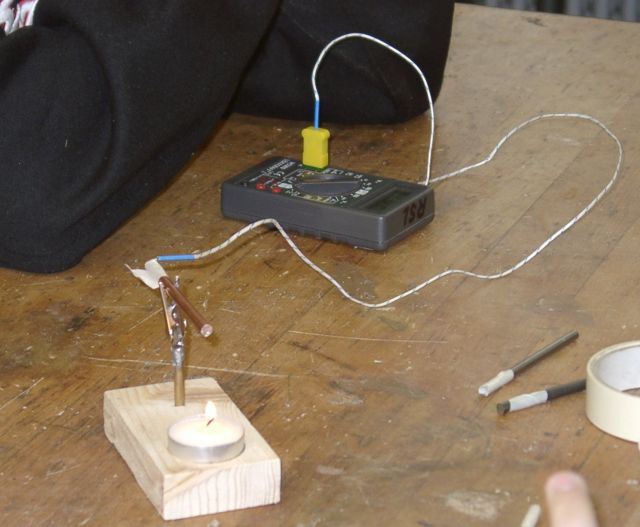 Lernzirkel, arbeitsteilige Gruppenarbeit2.1 (1) technische Informationen aus verschiedenen Quellen sammeln und strukturiert auswerten2.1 (2) technische Experimente […] durchführen und auswerten2.1 (4) technische Informationen mit vorhandenem Wissen verknüpfen und anwenden2.2 (7) relevante Informationen zu technischen Sachverhalten in angemessener Fachsprache strukturiert wiedergeben2.1 (1) technische Informationen aus verschiedenen Quellen sammeln und strukturiert auswerten2.1 (2) technische Experimente […] durchführen und auswerten2.1 (4) technische Informationen mit vorhandenem Wissen verknüpfen und anwenden2.2 (7) relevante Informationen zu technischen Sachverhalten in angemessener Fachsprache strukturiert wiedergeben3.2.1 (7) grundlegende Eigenschaften der Werkstoffe [...] Metall und deren Handelsformen…G: ... nennenLernzirkel, arbeitsteilige GruppenarbeitLernzirkel, arbeitsteilige Gruppenarbeit2.1 (1) technische Informationen aus verschiedenen Quellen sammeln und strukturiert auswerten2.1 (2) technische Experimente […] durchführen und auswerten2.1 (4) technische Informationen mit vorhandenem Wissen verknüpfen und anwenden2.2 (7) relevante Informationen zu technischen Sachverhalten in angemessener Fachsprache strukturiert wiedergeben2.1 (1) technische Informationen aus verschiedenen Quellen sammeln und strukturiert auswerten2.1 (2) technische Experimente […] durchführen und auswerten2.1 (4) technische Informationen mit vorhandenem Wissen verknüpfen und anwenden2.2 (7) relevante Informationen zu technischen Sachverhalten in angemessener Fachsprache strukturiert wiedergebenM: ... beschreiben und die Eignung für bestimmte Produkte begründenLernzirkel, arbeitsteilige GruppenarbeitLernzirkel, arbeitsteilige Gruppenarbeit2.1 (1) technische Informationen aus verschiedenen Quellen sammeln und strukturiert auswerten2.1 (2) technische Experimente […] durchführen und auswerten2.1 (4) technische Informationen mit vorhandenem Wissen verknüpfen und anwenden2.2 (7) relevante Informationen zu technischen Sachverhalten in angemessener Fachsprache strukturiert wiedergeben2.1 (1) technische Informationen aus verschiedenen Quellen sammeln und strukturiert auswerten2.1 (2) technische Experimente […] durchführen und auswerten2.1 (4) technische Informationen mit vorhandenem Wissen verknüpfen und anwenden2.2 (7) relevante Informationen zu technischen Sachverhalten in angemessener Fachsprache strukturiert wiedergebenE: … beschreiben und die Eignung für bestimmte Produkte beurteilenLernzirkel, arbeitsteilige GruppenarbeitLernzirkel, arbeitsteilige GruppenarbeitDie Schülerinnen und Schüler können:Die Schülerinnen und Schüler können:Die Schülerinnen und Schüler können:Werkstück I: Zettel- bzw. Fotohalter (Fertigungsaufgabe) Planung2 Std.2 Std.Alternativen: Kreisel, Reißnadel…2.2 (1) Texten, Datenblättern und grafischen Darstellungen technische Informationen entnehmen und interpretieren 2.4 (2) den Arbeitsablauf planen, strukturieren […]2.2 (1) Texten, Datenblättern und grafischen Darstellungen technische Informationen entnehmen und interpretieren 2.4 (2) den Arbeitsablauf planen, strukturieren […]3.2.1 (1) […] technische Zeichnungen als Planungsmittel nutzen (Skizze, Fertigungszeichnung, Dreitafelprojektion […])G: M: … und eine ParallelprojektionTechnische Zeichnungen als Planungsmittel:
Parallelprojektion(en) nutzenErweiterung des technischen Zeichnens:z.B. Ergänzung einer fehlenden Ansicht in einer Dreitafelprojektion, Bemaßung, Gewindedarstellungen kennenArbeitsschritte planen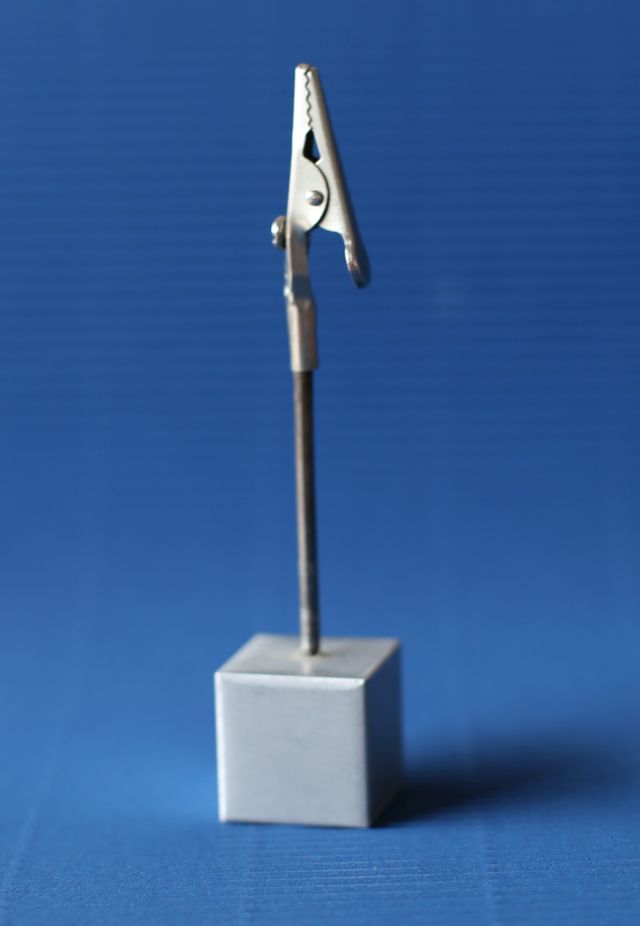 Kein Lehrgang „Technisches Zeichnen“- Festlegung der Bewertungskriterien- Klärung der Arbeitsschritte - Erarbeitung des ArbeitsplansKein Lehrgang „Technisches Zeichnen“- Festlegung der Bewertungskriterien- Klärung der Arbeitsschritte - Erarbeitung des Arbeitsplans2.2 (1) Texten, Datenblättern und grafischen Darstellungen technische Informationen entnehmen und interpretieren 2.4 (2) den Arbeitsablauf planen, strukturieren […]2.2 (1) Texten, Datenblättern und grafischen Darstellungen technische Informationen entnehmen und interpretieren 2.4 (2) den Arbeitsablauf planen, strukturieren […]E: … und ParallelprojektionenTechnische Zeichnungen als Planungsmittel:
Parallelprojektion(en) nutzenErweiterung des technischen Zeichnens:z.B. Ergänzung einer fehlenden Ansicht in einer Dreitafelprojektion, Bemaßung, Gewindedarstellungen kennenArbeitsschritte planenKein Lehrgang „Technisches Zeichnen“- Festlegung der Bewertungskriterien- Klärung der Arbeitsschritte - Erarbeitung des ArbeitsplansKein Lehrgang „Technisches Zeichnen“- Festlegung der Bewertungskriterien- Klärung der Arbeitsschritte - Erarbeitung des Arbeitsplans2.2 (1) Texten, Datenblättern und grafischen Darstellungen technische Informationen entnehmen und interpretieren 2.4 (2) den Arbeitsablauf planen, strukturieren […]2.2 (1) Texten, Datenblättern und grafischen Darstellungen technische Informationen entnehmen und interpretieren 2.4 (2) den Arbeitsablauf planen, strukturieren […]3.2.1 (2) […] normorientierte technische Zeichnungen als Planungsmittel erstellenTechnische Zeichnungen als Planungsmittel:
Parallelprojektion(en) nutzenErweiterung des technischen Zeichnens:z.B. Ergänzung einer fehlenden Ansicht in einer Dreitafelprojektion, Bemaßung, Gewindedarstellungen kennenArbeitsschritte planenKein Lehrgang „Technisches Zeichnen“- Festlegung der Bewertungskriterien- Klärung der Arbeitsschritte - Erarbeitung des ArbeitsplansKein Lehrgang „Technisches Zeichnen“- Festlegung der Bewertungskriterien- Klärung der Arbeitsschritte - Erarbeitung des Arbeitsplans2.2 (1) Texten, Datenblättern und grafischen Darstellungen technische Informationen entnehmen und interpretieren 2.4 (2) den Arbeitsablauf planen, strukturieren […]2.2 (1) Texten, Datenblättern und grafischen Darstellungen technische Informationen entnehmen und interpretieren 2.4 (2) den Arbeitsablauf planen, strukturieren […]3.2.1 (5) einfache Stücklisten und Arbeitspläne nutzenTechnische Zeichnungen als Planungsmittel:
Parallelprojektion(en) nutzenErweiterung des technischen Zeichnens:z.B. Ergänzung einer fehlenden Ansicht in einer Dreitafelprojektion, Bemaßung, Gewindedarstellungen kennenArbeitsschritte planenKein Lehrgang „Technisches Zeichnen“- Festlegung der Bewertungskriterien- Klärung der Arbeitsschritte - Erarbeitung des ArbeitsplansKein Lehrgang „Technisches Zeichnen“- Festlegung der Bewertungskriterien- Klärung der Arbeitsschritte - Erarbeitung des ArbeitsplansDie Schülerinnen und Schüler können:Die Schülerinnen und Schüler können:Die Schülerinnen und Schüler können:Werkstück I: Zettel- bzw. Fotohalter (Fertigungsaufgabe)Herstellung9 Std.9 Std.3.2.1 (14) anhand von Planungsunterlagen einen technischen Gegenstand in einer Fertigungsaufgabe realisieren […]Einführung und Anwendung grundlegender Metallbearbeitungstechniken: Messen, Anreißen, Sägen, Bohren, Oberflächenbearbeitung, GewindeschneidenL PG Sicherheit und UnfallschutzKurzlehrgänge MetallbearbeitungstechnikenVergleich mit Holzbearbeitungswerkzeugen Einführung Messschieber Zusätzlich möglich: Biegen, Löten L PG Sicherheit und UnfallschutzKurzlehrgänge MetallbearbeitungstechnikenVergleich mit Holzbearbeitungswerkzeugen Einführung Messschieber Zusätzlich möglich: Biegen, Löten 2.3 (1) ökologisch und ökonomisch verantwortungsbewusst mit Material […]  umgehen (M,E)2.4 (6) Sicherheitsregeln berücksichtigen und beachten 2.3 (1) ökologisch und ökonomisch verantwortungsbewusst mit Material […]  umgehen (M,E)2.4 (6) Sicherheitsregeln berücksichtigen und beachten 3.2.1 (6) die Werkstoffe […] Metall fachgerecht bearbeitenHerstellung der Einzelteile des ZettelhaltersL PG Sicherheit und UnfallschutzKurzlehrgänge MetallbearbeitungstechnikenVergleich mit Holzbearbeitungswerkzeugen Einführung Messschieber Zusätzlich möglich: Biegen, Löten L PG Sicherheit und UnfallschutzKurzlehrgänge MetallbearbeitungstechnikenVergleich mit Holzbearbeitungswerkzeugen Einführung Messschieber Zusätzlich möglich: Biegen, Löten 2.3 (1) ökologisch und ökonomisch verantwortungsbewusst mit Material […]  umgehen (M,E)2.4 (6) Sicherheitsregeln berücksichtigen und beachten 2.3 (1) ökologisch und ökonomisch verantwortungsbewusst mit Material […]  umgehen (M,E)2.4 (6) Sicherheitsregeln berücksichtigen und beachten 3.2.1 (9) Werkzeuge zur Werkstoffbearbeitung nennen […] und sicher nutzenL PG Sicherheit und UnfallschutzKurzlehrgänge MetallbearbeitungstechnikenVergleich mit Holzbearbeitungswerkzeugen Einführung Messschieber Zusätzlich möglich: Biegen, Löten L PG Sicherheit und UnfallschutzKurzlehrgänge MetallbearbeitungstechnikenVergleich mit Holzbearbeitungswerkzeugen Einführung Messschieber Zusätzlich möglich: Biegen, Löten 2.3 (1) ökologisch und ökonomisch verantwortungsbewusst mit Material […]  umgehen (M,E)2.4 (6) Sicherheitsregeln berücksichtigen und beachten 2.3 (1) ökologisch und ökonomisch verantwortungsbewusst mit Material […]  umgehen (M,E)2.4 (6) Sicherheitsregeln berücksichtigen und beachten 3.2.1. (10) Maschinen sicher nutzenL PG Sicherheit und UnfallschutzKurzlehrgänge MetallbearbeitungstechnikenVergleich mit Holzbearbeitungswerkzeugen Einführung Messschieber Zusätzlich möglich: Biegen, Löten L PG Sicherheit und UnfallschutzKurzlehrgänge MetallbearbeitungstechnikenVergleich mit Holzbearbeitungswerkzeugen Einführung Messschieber Zusätzlich möglich: Biegen, Löten 2.3 (1) ökologisch und ökonomisch verantwortungsbewusst mit Material […]  umgehen (M,E)2.4 (6) Sicherheitsregeln berücksichtigen und beachten 2.3 (1) ökologisch und ökonomisch verantwortungsbewusst mit Material […]  umgehen (M,E)2.4 (6) Sicherheitsregeln berücksichtigen und beachten 3.2.1. (12) […] Fügetechniken […] anwendenFügen der Einzelteile L PG Sicherheit und UnfallschutzKurzlehrgänge MetallbearbeitungstechnikenVergleich mit Holzbearbeitungswerkzeugen Einführung Messschieber Zusätzlich möglich: Biegen, Löten L PG Sicherheit und UnfallschutzKurzlehrgänge MetallbearbeitungstechnikenVergleich mit Holzbearbeitungswerkzeugen Einführung Messschieber Zusätzlich möglich: Biegen, Löten 2.3 (1) ökologisch und ökonomisch verantwortungsbewusst mit Material […]  umgehen (M,E)2.4 (6) Sicherheitsregeln berücksichtigen und beachten 2.3 (1) ökologisch und ökonomisch verantwortungsbewusst mit Material […]  umgehen (M,E)2.4 (6) Sicherheitsregeln berücksichtigen und beachten 3.2.1. (13) […] verschiedene Möglichkeiten der Oberflächenbearbeitung […] sicher anwendenL PG Sicherheit und UnfallschutzKurzlehrgänge MetallbearbeitungstechnikenVergleich mit Holzbearbeitungswerkzeugen Einführung Messschieber Zusätzlich möglich: Biegen, Löten L PG Sicherheit und UnfallschutzKurzlehrgänge MetallbearbeitungstechnikenVergleich mit Holzbearbeitungswerkzeugen Einführung Messschieber Zusätzlich möglich: Biegen, Löten Die Schülerinnen und Schüler können:Die Schülerinnen und Schüler können:Die Schülerinnen und Schüler können:Werkstück I:  Zettel- bzw. Fotohalter (Fertigungsaufgabe)Beurteilung1 Std.1 Std.2.4 (7) Schlüsse aus der Differenz zwischen Plan und Realisierung ziehen (M,E)2.3 (3) Ihren eigenen Arbeitsprozess reflektieren und bewerten2.4 (5) eigene Fähigkeiten und Fertigkeiten auch im Blick auf die spätere Berufswahl erkennen2.4 (7) Schlüsse aus der Differenz zwischen Plan und Realisierung ziehen (M,E)2.3 (3) Ihren eigenen Arbeitsprozess reflektieren und bewerten2.4 (5) eigene Fähigkeiten und Fertigkeiten auch im Blick auf die spätere Berufswahl erkennen3.2.1 (14) anhand von Planungsunterlagen einen technischen Gegenstand in einer Fertigungsaufgabe […] beurteilenReflexion des Arbeitsprozesses und der Qualität des ProduktsBeurteilung anhand der vereinbarten KriterienBeurteilung anhand der vereinbarten KriterienDie Schülerinnen und Schüler können:Die Schülerinnen und Schüler können:Die Schülerinnen und Schüler können:Werkstück II: Bügelschloss(Fertigungsaufgabe)Planung 3 Std.3 Std.Alternativen: Platinenhalter (Dritte Hand), zerlegbarer Grillspieß, Klebebandabroller, Kleine Klemme, verstellbarer Schraubenschlüssel, Kerzenständer…2.2 (1) Texten, Datenblättern und grafischen Darstellungen technische Informationen entnehmen und interpretieren 2.4 (2) den Arbeitsablauf planen, strukturieren […]2.2 (1) Texten, Datenblättern und grafischen Darstellungen technische Informationen entnehmen und interpretieren 2.4 (2) den Arbeitsablauf planen, strukturieren […]3.2.1 (1) […] technische Zeichnungen als Planungsmittel nutzen (Skizze, Fertigungszeichnung, Dreitafelprojektion […])Erstellung und Nutzung von PlanungsunterlagenG: Stückliste und Arbeitsplan mit konkreten Anweisungen liegen vor 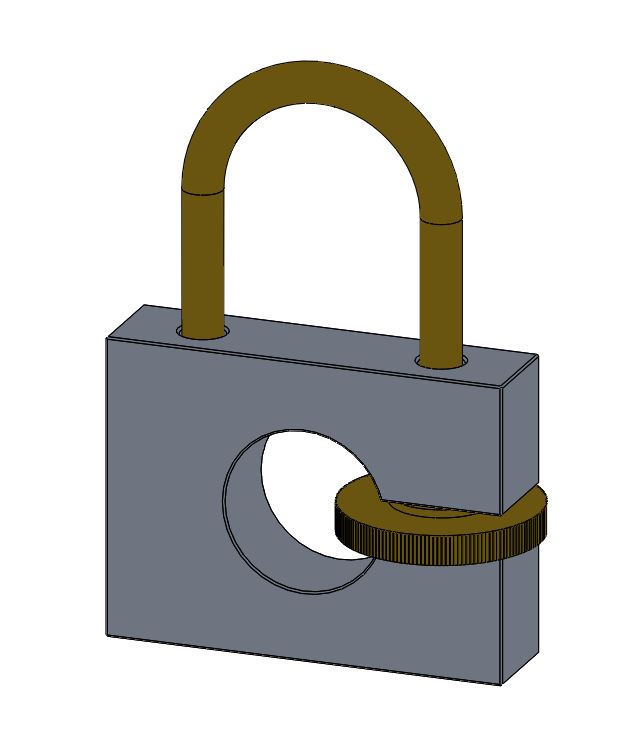 Die Schülerinnen und Schüler nutzen verschiedene Medien mit unterschiedlichem Abstraktionsgrad (z.B.: fertiges Produkt, 3D-Darstellung, Explosionszeichnung mit Maßangaben, …) zur Erstellung der Planungsunterlagen (technische Zeichnung, Stückliste, Arbeitsplan) Die Schülerinnen und Schüler nutzen verschiedene Medien mit unterschiedlichem Abstraktionsgrad (z.B.: fertiges Produkt, 3D-Darstellung, Explosionszeichnung mit Maßangaben, …) zur Erstellung der Planungsunterlagen (technische Zeichnung, Stückliste, Arbeitsplan) 2.2 (1) Texten, Datenblättern und grafischen Darstellungen technische Informationen entnehmen und interpretieren 2.4 (2) den Arbeitsablauf planen, strukturieren […]2.2 (1) Texten, Datenblättern und grafischen Darstellungen technische Informationen entnehmen und interpretieren 2.4 (2) den Arbeitsablauf planen, strukturieren […]3.2.1 (2) […] normorientierte technische Zeichnungen als Planungsmittel erstellen Erstellung und Nutzung von PlanungsunterlagenG: Stückliste und Arbeitsplan mit konkreten Anweisungen liegen vor Die Schülerinnen und Schüler nutzen verschiedene Medien mit unterschiedlichem Abstraktionsgrad (z.B.: fertiges Produkt, 3D-Darstellung, Explosionszeichnung mit Maßangaben, …) zur Erstellung der Planungsunterlagen (technische Zeichnung, Stückliste, Arbeitsplan) Die Schülerinnen und Schüler nutzen verschiedene Medien mit unterschiedlichem Abstraktionsgrad (z.B.: fertiges Produkt, 3D-Darstellung, Explosionszeichnung mit Maßangaben, …) zur Erstellung der Planungsunterlagen (technische Zeichnung, Stückliste, Arbeitsplan) 2.2 (1) Texten, Datenblättern und grafischen Darstellungen technische Informationen entnehmen und interpretieren 2.4 (2) den Arbeitsablauf planen, strukturieren […]2.2 (1) Texten, Datenblättern und grafischen Darstellungen technische Informationen entnehmen und interpretieren 2.4 (2) den Arbeitsablauf planen, strukturieren […]3.2.1 (5) Stücklisten und Arbeitspläne nutzenG: einfache …Erstellung und Nutzung von PlanungsunterlagenG: Stückliste und Arbeitsplan mit konkreten Anweisungen liegen vor Die Schülerinnen und Schüler nutzen verschiedene Medien mit unterschiedlichem Abstraktionsgrad (z.B.: fertiges Produkt, 3D-Darstellung, Explosionszeichnung mit Maßangaben, …) zur Erstellung der Planungsunterlagen (technische Zeichnung, Stückliste, Arbeitsplan) Die Schülerinnen und Schüler nutzen verschiedene Medien mit unterschiedlichem Abstraktionsgrad (z.B.: fertiges Produkt, 3D-Darstellung, Explosionszeichnung mit Maßangaben, …) zur Erstellung der Planungsunterlagen (technische Zeichnung, Stückliste, Arbeitsplan) 2.2 (1) Texten, Datenblättern und grafischen Darstellungen technische Informationen entnehmen und interpretieren 2.4 (2) den Arbeitsablauf planen, strukturieren […]2.2 (1) Texten, Datenblättern und grafischen Darstellungen technische Informationen entnehmen und interpretieren 2.4 (2) den Arbeitsablauf planen, strukturieren […]M: … erstellen M: Stückliste und Arbeitsplan werden weitgehend selbständig durch Schüler erstelltDie Schülerinnen und Schüler nutzen verschiedene Medien mit unterschiedlichem Abstraktionsgrad (z.B.: fertiges Produkt, 3D-Darstellung, Explosionszeichnung mit Maßangaben, …) zur Erstellung der Planungsunterlagen (technische Zeichnung, Stückliste, Arbeitsplan) Die Schülerinnen und Schüler nutzen verschiedene Medien mit unterschiedlichem Abstraktionsgrad (z.B.: fertiges Produkt, 3D-Darstellung, Explosionszeichnung mit Maßangaben, …) zur Erstellung der Planungsunterlagen (technische Zeichnung, Stückliste, Arbeitsplan) 2.2 (1) Texten, Datenblättern und grafischen Darstellungen technische Informationen entnehmen und interpretieren 2.4 (2) den Arbeitsablauf planen, strukturieren […]2.2 (1) Texten, Datenblättern und grafischen Darstellungen technische Informationen entnehmen und interpretieren 2.4 (2) den Arbeitsablauf planen, strukturieren […]E: selbständig … erstellenE: Stückliste und Arbeitsplan werden selbständig durch Schüler erstelltDie Schülerinnen und Schüler nutzen verschiedene Medien mit unterschiedlichem Abstraktionsgrad (z.B.: fertiges Produkt, 3D-Darstellung, Explosionszeichnung mit Maßangaben, …) zur Erstellung der Planungsunterlagen (technische Zeichnung, Stückliste, Arbeitsplan) Die Schülerinnen und Schüler nutzen verschiedene Medien mit unterschiedlichem Abstraktionsgrad (z.B.: fertiges Produkt, 3D-Darstellung, Explosionszeichnung mit Maßangaben, …) zur Erstellung der Planungsunterlagen (technische Zeichnung, Stückliste, Arbeitsplan) Die Schülerinnen und Schüler können:Die Schülerinnen und Schüler können:Die Schülerinnen und Schüler können:Werkstück II: Bügelschloss(Fertigungsaufgabe)Herstellung10 Std.10 Std.2.4 (2) den Arbeitsablauf […] optimieren 2.4 (6) Sicherheitsregeln berücksichtigen und beachten2.4 (2) den Arbeitsablauf […] optimieren 2.4 (6) Sicherheitsregeln berücksichtigen und beachten3.2.1 (14) anhand von Planungsunterlagen einen technischen Gegenstand in einer Fertigungsaufgabe …G: … mit Unterstützung realisieren […]Vertiefen grundlegender Arbeitstechniken (Messen, Anreißen, Sägen, Bohren, Gewindeschneiden, Oberflächenbearbeitung)Festlegung der BewertungskriterienErkenntnisse aus der Reflexion zu Werkstück I anwendenL BO Festlegung der BewertungskriterienErkenntnisse aus der Reflexion zu Werkstück I anwendenL BO 2.4 (2) den Arbeitsablauf […] optimieren 2.4 (6) Sicherheitsregeln berücksichtigen und beachten2.4 (2) den Arbeitsablauf […] optimieren 2.4 (6) Sicherheitsregeln berücksichtigen und beachtenM: … realisieren […]Vertiefen grundlegender Arbeitstechniken (Messen, Anreißen, Sägen, Bohren, Gewindeschneiden, Oberflächenbearbeitung)Festlegung der BewertungskriterienErkenntnisse aus der Reflexion zu Werkstück I anwendenL BO Festlegung der BewertungskriterienErkenntnisse aus der Reflexion zu Werkstück I anwendenL BO 2.4 (2) den Arbeitsablauf […] optimieren 2.4 (6) Sicherheitsregeln berücksichtigen und beachten2.4 (2) den Arbeitsablauf […] optimieren 2.4 (6) Sicherheitsregeln berücksichtigen und beachtenE: … selbstständig realisieren […]Vertiefen grundlegender Arbeitstechniken (Messen, Anreißen, Sägen, Bohren, Gewindeschneiden, Oberflächenbearbeitung)Festlegung der BewertungskriterienErkenntnisse aus der Reflexion zu Werkstück I anwendenL BO Festlegung der BewertungskriterienErkenntnisse aus der Reflexion zu Werkstück I anwendenL BO 2.4 (2) den Arbeitsablauf […] optimieren 2.4 (6) Sicherheitsregeln berücksichtigen und beachten2.4 (2) den Arbeitsablauf […] optimieren 2.4 (6) Sicherheitsregeln berücksichtigen und beachten3.2.1 (6) die Werkstoffe […] Metall fachgerecht bearbeitenHerstellung der Einzelteile des BügelschlossesFestlegung der BewertungskriterienErkenntnisse aus der Reflexion zu Werkstück I anwendenL BO Festlegung der BewertungskriterienErkenntnisse aus der Reflexion zu Werkstück I anwendenL BO 2.4 (2) den Arbeitsablauf […] optimieren 2.4 (6) Sicherheitsregeln berücksichtigen und beachten2.4 (2) den Arbeitsablauf […] optimieren 2.4 (6) Sicherheitsregeln berücksichtigen und beachten3.2.1 (8) Bauelemente und Halbzeuge […] fachgerecht […] nutzen […]Herstellung der Einzelteile des BügelschlossesFestlegung der BewertungskriterienErkenntnisse aus der Reflexion zu Werkstück I anwendenL BO Festlegung der BewertungskriterienErkenntnisse aus der Reflexion zu Werkstück I anwendenL BO 2.4 (2) den Arbeitsablauf […] optimieren 2.4 (6) Sicherheitsregeln berücksichtigen und beachten2.4 (2) den Arbeitsablauf […] optimieren 2.4 (6) Sicherheitsregeln berücksichtigen und beachten3.2.1 (9) Werkzeuge zur Werkstoffbearbeitung … und sicher nutzenHerstellung der Einzelteile des BügelschlossesFestlegung der BewertungskriterienErkenntnisse aus der Reflexion zu Werkstück I anwendenL BO Festlegung der BewertungskriterienErkenntnisse aus der Reflexion zu Werkstück I anwendenL BO 2.4 (2) den Arbeitsablauf […] optimieren 2.4 (6) Sicherheitsregeln berücksichtigen und beachten2.4 (2) den Arbeitsablauf […] optimieren 2.4 (6) Sicherheitsregeln berücksichtigen und beachtenG: ... nennen …G: Vorgabe des WerkzeugsFestlegung der BewertungskriterienErkenntnisse aus der Reflexion zu Werkstück I anwendenL BO Festlegung der BewertungskriterienErkenntnisse aus der Reflexion zu Werkstück I anwendenL BO 2.4 (2) den Arbeitsablauf […] optimieren 2.4 (6) Sicherheitsregeln berücksichtigen und beachten2.4 (2) den Arbeitsablauf […] optimieren 2.4 (6) Sicherheitsregeln berücksichtigen und beachtenM: ... nennen, auswählen …M: Auswahl aus vorhandenem bzw. zur Verfügung gestelltem Werkzeugbestand  Festlegung der BewertungskriterienErkenntnisse aus der Reflexion zu Werkstück I anwendenL BO Festlegung der BewertungskriterienErkenntnisse aus der Reflexion zu Werkstück I anwendenL BO 2.4 (2) den Arbeitsablauf […] optimieren 2.4 (6) Sicherheitsregeln berücksichtigen und beachten2.4 (2) den Arbeitsablauf […] optimieren 2.4 (6) Sicherheitsregeln berücksichtigen und beachtenE: … beschreiben, auswählen … E: Auswahl aus vorhandenem bzw. zur Verfügung gestelltem Werkzeugbestand  Festlegung der BewertungskriterienErkenntnisse aus der Reflexion zu Werkstück I anwendenL BO Festlegung der BewertungskriterienErkenntnisse aus der Reflexion zu Werkstück I anwendenL BO 2.4 (2) den Arbeitsablauf […] optimieren 2.4 (6) Sicherheitsregeln berücksichtigen und beachten2.4 (2) den Arbeitsablauf […] optimieren 2.4 (6) Sicherheitsregeln berücksichtigen und beachten3.2.1 (10) Maschinen sicher nutzenFestlegung der BewertungskriterienErkenntnisse aus der Reflexion zu Werkstück I anwendenL BO Festlegung der BewertungskriterienErkenntnisse aus der Reflexion zu Werkstück I anwendenL BO 2.4 (2) den Arbeitsablauf […] optimieren 2.4 (6) Sicherheitsregeln berücksichtigen und beachten2.4 (2) den Arbeitsablauf […] optimieren 2.4 (6) Sicherheitsregeln berücksichtigen und beachten3.2.1 (13) […] verschiedene Möglichkeiten der Oberflächenbearbeitung […] sicher anwenden […]Festlegung der BewertungskriterienErkenntnisse aus der Reflexion zu Werkstück I anwendenL BO Festlegung der BewertungskriterienErkenntnisse aus der Reflexion zu Werkstück I anwendenL BO 2.4 (2) den Arbeitsablauf […] optimieren 2.4 (6) Sicherheitsregeln berücksichtigen und beachten2.4 (2) den Arbeitsablauf […] optimieren 2.4 (6) Sicherheitsregeln berücksichtigen und beachten3.2.1 (12) unterschiedliche Fügetechniken […] anwendenFügen der EinzelteileFestlegung der BewertungskriterienErkenntnisse aus der Reflexion zu Werkstück I anwendenL BO Festlegung der BewertungskriterienErkenntnisse aus der Reflexion zu Werkstück I anwendenL BO Die Schülerinnen und Schüler können:Die Schülerinnen und Schüler können:Die Schülerinnen und Schüler können:Werkstück II: Bügelschloss(Fertigungsaufgabe)Beurteilung2 Std.2 Std.2.3 (3) Ihren eigenen Arbeitsprozess reflektieren und bewerten2.4 (5) eigene Fähigkeiten und Fertigkeiten auch im Blick auf die spätere Berufswahl erkennen2.3 (3) Ihren eigenen Arbeitsprozess reflektieren und bewerten2.4 (5) eigene Fähigkeiten und Fertigkeiten auch im Blick auf die spätere Berufswahl erkennen3.2.1 (14) anhand von Planungsunterlagen einen technischen Gegenstand in einer Fertigungsaufgabe […] beurteilenReflexion, Selbst- und Fremdbeurteilung des Werkstücks und des Arbeitsprozesses.Berufe aus dem Berufsfeld Metall thematisieren.Gemeinsam erstellte oder vorgegebene Beurteilungsbögen, die sich an den abgesprochenen Kriterien aus der Planungsphase orientieren.
LP BOGgf. schriftliche Leistungsfeststellung (Stunde aus Kontingent für Vertiefung, Wiederholung und Leistungsfeststellung).Gemeinsam erstellte oder vorgegebene Beurteilungsbögen, die sich an den abgesprochenen Kriterien aus der Planungsphase orientieren.
LP BOGgf. schriftliche Leistungsfeststellung (Stunde aus Kontingent für Vertiefung, Wiederholung und Leistungsfeststellung).Werkstoff Kunststoffca. 21 Std.Werkstoff Kunststoffca. 21 Std.Werkstoff Kunststoffca. 21 Std.Werkstoff Kunststoffca. 21 Std.Werkstoff Kunststoffca. 21 Std.Beschreibung;Die Schülerinnen und Schüler können, ausgehend von einer konkreten Problemstellung, ein Produkt aus Kunststoff (und ggf. weiteren Werkstoffen) planen und herstellen. Bei dieser Konstruktionsaufgabe soll die Einführung in die computergestützte Fertigung erfolgen.Die Schülerinnen und Schüler können, ausgehend von einer konkreten Problemstellung, ein Produkt aus Kunststoff (und ggf. weiteren Werkstoffen) planen und herstellen. Bei dieser Konstruktionsaufgabe soll die Einführung in die computergestützte Fertigung erfolgen.Die Schülerinnen und Schüler können, ausgehend von einer konkreten Problemstellung, ein Produkt aus Kunststoff (und ggf. weiteren Werkstoffen) planen und herstellen. Bei dieser Konstruktionsaufgabe soll die Einführung in die computergestützte Fertigung erfolgen.Die Schülerinnen und Schüler können, ausgehend von einer konkreten Problemstellung, ein Produkt aus Kunststoff (und ggf. weiteren Werkstoffen) planen und herstellen. Bei dieser Konstruktionsaufgabe soll die Einführung in die computergestützte Fertigung erfolgen.Zielsetzung: grundlegende Eigenschaften der Kunststoffhauptgruppen mit Schwerpunkt Thermoplastetechnische ExperimentePlanungshilfen nutzen z.B. Modelle, VersuchsreihenPlanungsunterlagen selbst erstellen (Skizzen, Stücklisten, Arbeitsablaufplan, …) Einführung in CAD/CAMMaschinen und Werkzeuge fachgerecht nutzenArbeitstechniken fachgerecht anwendenSicherheitsregeln kennen und einhaltenProzesse und Produkte beurteilengrundlegende Eigenschaften der Kunststoffhauptgruppen mit Schwerpunkt Thermoplastetechnische ExperimentePlanungshilfen nutzen z.B. Modelle, VersuchsreihenPlanungsunterlagen selbst erstellen (Skizzen, Stücklisten, Arbeitsablaufplan, …) Einführung in CAD/CAMMaschinen und Werkzeuge fachgerecht nutzenArbeitstechniken fachgerecht anwendenSicherheitsregeln kennen und einhaltenProzesse und Produkte beurteilengrundlegende Eigenschaften der Kunststoffhauptgruppen mit Schwerpunkt Thermoplastetechnische ExperimentePlanungshilfen nutzen z.B. Modelle, VersuchsreihenPlanungsunterlagen selbst erstellen (Skizzen, Stücklisten, Arbeitsablaufplan, …) Einführung in CAD/CAMMaschinen und Werkzeuge fachgerecht nutzenArbeitstechniken fachgerecht anwendenSicherheitsregeln kennen und einhaltenProzesse und Produkte beurteilengrundlegende Eigenschaften der Kunststoffhauptgruppen mit Schwerpunkt Thermoplastetechnische ExperimentePlanungshilfen nutzen z.B. Modelle, VersuchsreihenPlanungsunterlagen selbst erstellen (Skizzen, Stücklisten, Arbeitsablaufplan, …) Einführung in CAD/CAMMaschinen und Werkzeuge fachgerecht nutzenArbeitstechniken fachgerecht anwendenSicherheitsregeln kennen und einhaltenProzesse und Produkte beurteilenHinweise: Die mit den Werkstoffen Holz und Metall erworbenen Kompetenzen werden durch typische Techniken für die Bearbeitung von Thermoplasten erweitert.Die mit den Werkstoffen Holz und Metall erworbenen Kompetenzen werden durch typische Techniken für die Bearbeitung von Thermoplasten erweitert.Die mit den Werkstoffen Holz und Metall erworbenen Kompetenzen werden durch typische Techniken für die Bearbeitung von Thermoplasten erweitert.Die mit den Werkstoffen Holz und Metall erworbenen Kompetenzen werden durch typische Techniken für die Bearbeitung von Thermoplasten erweitert.Prozessbezogene KompetenzenProzessbezogene KompetenzenInhaltsbezogene KompetenzenKonkretisierung,
Vorgehen im UnterrichtErgänzende Hinweise, 
Arbeitsmittel, Organisation, 
VerweiseErgänzende Hinweise, 
Arbeitsmittel, Organisation, 
VerweiseDie Schülerinnen und Schüler können:Die Schülerinnen und Schüler können:Die Schülerinnen und Schüler können:Eigenschaften von Kunststoffen4 Std.4 Std.2.1 (1) technische Informationen aus verschieden Quellen sammeln und strukturiert auswerten2.1 (2) technische Experimente planen, durchführen und auswerten2.1 (4) technische Informationen mit vorhandenem Wissen verknüpfen und anwenden2.2 (1) Texten, Datenblättern und grafischen Darstellungen technische Informationen entnehmen und interpretieren2.2 (2) ihr Vorgehen, ihre Beobachtungen und die Ergebnisse ihrer Arbeit dokumentieren (M,E)2.2 (6) Sachverhalte adressatengerecht und mediengestützt präsentieren (E)2.2 (7) relevante Informationen zu technischen Sachverhalten in angemessener Fachsprache strukturiert wiedergeben (M,E)2.1 (1) technische Informationen aus verschieden Quellen sammeln und strukturiert auswerten2.1 (2) technische Experimente planen, durchführen und auswerten2.1 (4) technische Informationen mit vorhandenem Wissen verknüpfen und anwenden2.2 (1) Texten, Datenblättern und grafischen Darstellungen technische Informationen entnehmen und interpretieren2.2 (2) ihr Vorgehen, ihre Beobachtungen und die Ergebnisse ihrer Arbeit dokumentieren (M,E)2.2 (6) Sachverhalte adressatengerecht und mediengestützt präsentieren (E)2.2 (7) relevante Informationen zu technischen Sachverhalten in angemessener Fachsprache strukturiert wiedergeben (M,E)3.2.1 (7) grundlegende Eigenschaften der Werkstoffe […] Kunststoff […] und deren Handelsformen …G: … nennenVersuche zu grundlegenden Eigenschaften von Kunststoffen (Versuche zu Verformbarkeit, Leitfähigkeit, Bearbeitbarkeit…).Kunststoffe – vielseitig und problematischHäufig verwendete KunststoffeEinsatzmöglichkeitenEntsorgung und RecyclingUmweltbelastung durch KunststoffabfälleLernzirkel, arbeitsteilige Gruppenarbeit, …Sicherheitsvorschriften beachten (keine Brennproben), ggf. Gefährdungsbeurteilung erstellen. L PG  Sicherheit und UnfallschutzLernzirkel, arbeitsteilige Gruppenarbeit, …Sicherheitsvorschriften beachten (keine Brennproben), ggf. Gefährdungsbeurteilung erstellen. L PG  Sicherheit und Unfallschutz2.1 (1) technische Informationen aus verschieden Quellen sammeln und strukturiert auswerten2.1 (2) technische Experimente planen, durchführen und auswerten2.1 (4) technische Informationen mit vorhandenem Wissen verknüpfen und anwenden2.2 (1) Texten, Datenblättern und grafischen Darstellungen technische Informationen entnehmen und interpretieren2.2 (2) ihr Vorgehen, ihre Beobachtungen und die Ergebnisse ihrer Arbeit dokumentieren (M,E)2.2 (6) Sachverhalte adressatengerecht und mediengestützt präsentieren (E)2.2 (7) relevante Informationen zu technischen Sachverhalten in angemessener Fachsprache strukturiert wiedergeben (M,E)2.1 (1) technische Informationen aus verschieden Quellen sammeln und strukturiert auswerten2.1 (2) technische Experimente planen, durchführen und auswerten2.1 (4) technische Informationen mit vorhandenem Wissen verknüpfen und anwenden2.2 (1) Texten, Datenblättern und grafischen Darstellungen technische Informationen entnehmen und interpretieren2.2 (2) ihr Vorgehen, ihre Beobachtungen und die Ergebnisse ihrer Arbeit dokumentieren (M,E)2.2 (6) Sachverhalte adressatengerecht und mediengestützt präsentieren (E)2.2 (7) relevante Informationen zu technischen Sachverhalten in angemessener Fachsprache strukturiert wiedergeben (M,E)M: … beschreiben und die Eignung für bestimmte Produkte begründenVersuche zu grundlegenden Eigenschaften von Kunststoffen (Versuche zu Verformbarkeit, Leitfähigkeit, Bearbeitbarkeit…).Kunststoffe – vielseitig und problematischHäufig verwendete KunststoffeEinsatzmöglichkeitenEntsorgung und RecyclingUmweltbelastung durch KunststoffabfälleLernzirkel, arbeitsteilige Gruppenarbeit, …Sicherheitsvorschriften beachten (keine Brennproben), ggf. Gefährdungsbeurteilung erstellen. L PG  Sicherheit und UnfallschutzLernzirkel, arbeitsteilige Gruppenarbeit, …Sicherheitsvorschriften beachten (keine Brennproben), ggf. Gefährdungsbeurteilung erstellen. L PG  Sicherheit und Unfallschutz2.1 (1) technische Informationen aus verschieden Quellen sammeln und strukturiert auswerten2.1 (2) technische Experimente planen, durchführen und auswerten2.1 (4) technische Informationen mit vorhandenem Wissen verknüpfen und anwenden2.2 (1) Texten, Datenblättern und grafischen Darstellungen technische Informationen entnehmen und interpretieren2.2 (2) ihr Vorgehen, ihre Beobachtungen und die Ergebnisse ihrer Arbeit dokumentieren (M,E)2.2 (6) Sachverhalte adressatengerecht und mediengestützt präsentieren (E)2.2 (7) relevante Informationen zu technischen Sachverhalten in angemessener Fachsprache strukturiert wiedergeben (M,E)2.1 (1) technische Informationen aus verschieden Quellen sammeln und strukturiert auswerten2.1 (2) technische Experimente planen, durchführen und auswerten2.1 (4) technische Informationen mit vorhandenem Wissen verknüpfen und anwenden2.2 (1) Texten, Datenblättern und grafischen Darstellungen technische Informationen entnehmen und interpretieren2.2 (2) ihr Vorgehen, ihre Beobachtungen und die Ergebnisse ihrer Arbeit dokumentieren (M,E)2.2 (6) Sachverhalte adressatengerecht und mediengestützt präsentieren (E)2.2 (7) relevante Informationen zu technischen Sachverhalten in angemessener Fachsprache strukturiert wiedergeben (M,E)E: … beschreiben und die Eignung für bestimmte Produkte beurteilenVersuche zu grundlegenden Eigenschaften von Kunststoffen (Versuche zu Verformbarkeit, Leitfähigkeit, Bearbeitbarkeit…).Kunststoffe – vielseitig und problematischHäufig verwendete KunststoffeEinsatzmöglichkeitenEntsorgung und RecyclingUmweltbelastung durch KunststoffabfälleLernzirkel, arbeitsteilige Gruppenarbeit, …Sicherheitsvorschriften beachten (keine Brennproben), ggf. Gefährdungsbeurteilung erstellen. L PG  Sicherheit und UnfallschutzLernzirkel, arbeitsteilige Gruppenarbeit, …Sicherheitsvorschriften beachten (keine Brennproben), ggf. Gefährdungsbeurteilung erstellen. L PG  Sicherheit und Unfallschutz2.1 (1) technische Informationen aus verschieden Quellen sammeln und strukturiert auswerten2.1 (2) technische Experimente planen, durchführen und auswerten2.1 (4) technische Informationen mit vorhandenem Wissen verknüpfen und anwenden2.2 (1) Texten, Datenblättern und grafischen Darstellungen technische Informationen entnehmen und interpretieren2.2 (2) ihr Vorgehen, ihre Beobachtungen und die Ergebnisse ihrer Arbeit dokumentieren (M,E)2.2 (6) Sachverhalte adressatengerecht und mediengestützt präsentieren (E)2.2 (7) relevante Informationen zu technischen Sachverhalten in angemessener Fachsprache strukturiert wiedergeben (M,E)2.1 (1) technische Informationen aus verschieden Quellen sammeln und strukturiert auswerten2.1 (2) technische Experimente planen, durchführen und auswerten2.1 (4) technische Informationen mit vorhandenem Wissen verknüpfen und anwenden2.2 (1) Texten, Datenblättern und grafischen Darstellungen technische Informationen entnehmen und interpretieren2.2 (2) ihr Vorgehen, ihre Beobachtungen und die Ergebnisse ihrer Arbeit dokumentieren (M,E)2.2 (6) Sachverhalte adressatengerecht und mediengestützt präsentieren (E)2.2 (7) relevante Informationen zu technischen Sachverhalten in angemessener Fachsprache strukturiert wiedergeben (M,E)3.2.1 (6) die Werkstoffe […] Kunststoff […]  fachgerecht bearbeitenVersuche zu grundlegenden Eigenschaften von Kunststoffen (Versuche zu Verformbarkeit, Leitfähigkeit, Bearbeitbarkeit…).Kunststoffe – vielseitig und problematischHäufig verwendete KunststoffeEinsatzmöglichkeitenEntsorgung und RecyclingUmweltbelastung durch KunststoffabfälleLernzirkel, arbeitsteilige Gruppenarbeit, …Sicherheitsvorschriften beachten (keine Brennproben), ggf. Gefährdungsbeurteilung erstellen. L PG  Sicherheit und UnfallschutzLernzirkel, arbeitsteilige Gruppenarbeit, …Sicherheitsvorschriften beachten (keine Brennproben), ggf. Gefährdungsbeurteilung erstellen. L PG  Sicherheit und UnfallschutzDie Schülerinnen und Schüler können:Die Schülerinnen und Schüler können:Die Schülerinnen und Schüler können:Einführung CAD/CAM 6 Std.6 Std.2.1 (4) technische Informationen mit vorhandenem Wissen verknüpfen und anwenden2.2 (4) ausgewählte grafische Objekte grafisch darstellen2.2 (5) technische Dokumentationen wie Skizzen, technische Zeichnungen […] mit […] Computerunterstützung normorientiert erstellen2.2.(6) Sachverhalte adressatengerecht und mediengestützt präsentieren (E)2.1 (4) technische Informationen mit vorhandenem Wissen verknüpfen und anwenden2.2 (4) ausgewählte grafische Objekte grafisch darstellen2.2 (5) technische Dokumentationen wie Skizzen, technische Zeichnungen […] mit […] Computerunterstützung normorientiert erstellen2.2.(6) Sachverhalte adressatengerecht und mediengestützt präsentieren (E)3.2.1 (16) computerunterstützt Produkte fertigen (CAD, CAM)Erweiterung des technischen Zeichnens: CADLehrgang „CAD/CAM“ Grundlagen für die KonstruktionsaufgabeLehrgang „CAD/CAM“ Grundlagen für die KonstruktionsaufgabeDie Schülerinnen und Schüler können:Die Schülerinnen und Schüler können:Die Schülerinnen und Schüler können:Smartphoneladestation 
(Konstruktionsaufgabe)
 Planung4 Std.4 Std.Alternativen: Utensilo, Reagenzglasvasenhalter, Geschicklichkeitsspiele, Leuchter, Handyhalter, Ziffernblatt, Schlüsselanhänger, Kleiderhaken, Klemmbrett, Bilderhalter, Eierbecher, Stiftehalter, Zettelbox… 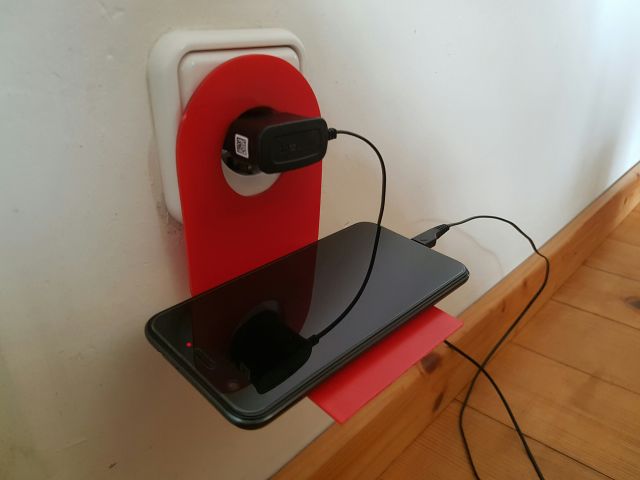 2.1 (4) technische Informationen mit vorhandenem Wissen verknüpfen und anwenden 2.1 (5) Konstruktions- und Herstellungsprozesse planen und strukturieren2.1 (6) geeignete Methoden zur Gewinnung von Lösungsideen anwenden (E)
2.2 (2) ihr Vorgehen, ihre Beobachtungen und die Ergebnisse ihrer Arbeit dokumentieren2.2.(4) ausgewählte grafische Objekte grafisch darstellen2.2 (5) technische Dokumentationen wie Skizzen, technische Zeichnungen, Schaltpläne, Diagramme und Fließbilder mit und ohne Computerunterstützung normorientiert erstellen2.2 (7) relevante Informationen zu technischen Sachverhalten in angemessener Fachsprache strukturiert wiedergeben2.3 (3) ihren eigenen Arbeitsprozess reflektieren und bewerten (M,E)2.4 (1) konstruktive Lösungen für technische Probleme entwickeln (M,E)2.1 (4) technische Informationen mit vorhandenem Wissen verknüpfen und anwenden 2.1 (5) Konstruktions- und Herstellungsprozesse planen und strukturieren2.1 (6) geeignete Methoden zur Gewinnung von Lösungsideen anwenden (E)
2.2 (2) ihr Vorgehen, ihre Beobachtungen und die Ergebnisse ihrer Arbeit dokumentieren2.2.(4) ausgewählte grafische Objekte grafisch darstellen2.2 (5) technische Dokumentationen wie Skizzen, technische Zeichnungen, Schaltpläne, Diagramme und Fließbilder mit und ohne Computerunterstützung normorientiert erstellen2.2 (7) relevante Informationen zu technischen Sachverhalten in angemessener Fachsprache strukturiert wiedergeben2.3 (3) ihren eigenen Arbeitsprozess reflektieren und bewerten (M,E)2.4 (1) konstruktive Lösungen für technische Probleme entwickeln (M,E)3.2.1 (15) in einer Konstruktionsaufgabe, ausgehend von einer konkreten Problemstellung, einen technischen Gegenstand mit Unterstützung ressourcenschonend …. Problemstellung klären:Lagerung des Smartphones während des Ladevorgangs an der SteckdoseDokumentation (Konstruktionsmappe):SkizzeModellTechnische ZeichnungStücklisteArbeitsplanungOptimierungReflexion (Produkt und Prozess)…Kriterien für das Produkt vereinbaren:Ladestation für das eigene SmartphoneBefestigung der Station durch den jeweiligen Netzteilstecker an der Steckdosesinnvolle Unterbringung der Leitung sichere Lagerung des Smartphonesgute Gestaltung (Symmetrie, ausgewogene Proportionen, ansprechende Form..)Fertigung aus einem Stück materialsparende Lösungmax. 5 AbkantungenEinsatz von CAD, CAM fachgerechte Ausführung …..Erstellen von Planungsmitteln (Skizzen, ggf. Papp-Modelle, CAD-Zeichnung der Abwicklung, Arbeitsplan); Optimieren des EntwurfsDie Dokumentation (Konstruktion und Herstellung) erfolgt begleitend und bildet die Grundlage für Reflexionsprozesse.Festlegung der BewertungskriterienRealisierbarkeit klären (Funktion, Zeit, Kosten, Komplexität...)Farbiges Acrylglas oder ein anderer ThermoplastKonstruktion durch AbwicklungHerstellung durch WarmumformungIntegration von CAD/CAM in überschaubarem Rahmen (max. 10 Minuten z.B.: Namenszug oder Steckerkontur, Biegekanten anfräsen oder Außenkontur)Zusatzinhalt / Differenzierungsmöglichkeit:
Sofern vorhanden und eingeführt können die Schülerinnen und Schüler mit einem  3-D-Zeichenprogramm arbeiten.Die Dokumentation (Konstruktion und Herstellung) erfolgt begleitend und bildet die Grundlage für Reflexionsprozesse.Festlegung der BewertungskriterienRealisierbarkeit klären (Funktion, Zeit, Kosten, Komplexität...)Farbiges Acrylglas oder ein anderer ThermoplastKonstruktion durch AbwicklungHerstellung durch WarmumformungIntegration von CAD/CAM in überschaubarem Rahmen (max. 10 Minuten z.B.: Namenszug oder Steckerkontur, Biegekanten anfräsen oder Außenkontur)Zusatzinhalt / Differenzierungsmöglichkeit:
Sofern vorhanden und eingeführt können die Schülerinnen und Schüler mit einem  3-D-Zeichenprogramm arbeiten.2.1 (4) technische Informationen mit vorhandenem Wissen verknüpfen und anwenden 2.1 (5) Konstruktions- und Herstellungsprozesse planen und strukturieren2.1 (6) geeignete Methoden zur Gewinnung von Lösungsideen anwenden (E)
2.2 (2) ihr Vorgehen, ihre Beobachtungen und die Ergebnisse ihrer Arbeit dokumentieren2.2.(4) ausgewählte grafische Objekte grafisch darstellen2.2 (5) technische Dokumentationen wie Skizzen, technische Zeichnungen, Schaltpläne, Diagramme und Fließbilder mit und ohne Computerunterstützung normorientiert erstellen2.2 (7) relevante Informationen zu technischen Sachverhalten in angemessener Fachsprache strukturiert wiedergeben2.3 (3) ihren eigenen Arbeitsprozess reflektieren und bewerten (M,E)2.4 (1) konstruktive Lösungen für technische Probleme entwickeln (M,E)2.1 (4) technische Informationen mit vorhandenem Wissen verknüpfen und anwenden 2.1 (5) Konstruktions- und Herstellungsprozesse planen und strukturieren2.1 (6) geeignete Methoden zur Gewinnung von Lösungsideen anwenden (E)
2.2 (2) ihr Vorgehen, ihre Beobachtungen und die Ergebnisse ihrer Arbeit dokumentieren2.2.(4) ausgewählte grafische Objekte grafisch darstellen2.2 (5) technische Dokumentationen wie Skizzen, technische Zeichnungen, Schaltpläne, Diagramme und Fließbilder mit und ohne Computerunterstützung normorientiert erstellen2.2 (7) relevante Informationen zu technischen Sachverhalten in angemessener Fachsprache strukturiert wiedergeben2.3 (3) ihren eigenen Arbeitsprozess reflektieren und bewerten (M,E)2.4 (1) konstruktive Lösungen für technische Probleme entwickeln (M,E)G: … planen, entwickeln, fertigen, beurteilen und optimieren Problemstellung klären:Lagerung des Smartphones während des Ladevorgangs an der SteckdoseDokumentation (Konstruktionsmappe):SkizzeModellTechnische ZeichnungStücklisteArbeitsplanungOptimierungReflexion (Produkt und Prozess)…Kriterien für das Produkt vereinbaren:Ladestation für das eigene SmartphoneBefestigung der Station durch den jeweiligen Netzteilstecker an der Steckdosesinnvolle Unterbringung der Leitung sichere Lagerung des Smartphonesgute Gestaltung (Symmetrie, ausgewogene Proportionen, ansprechende Form..)Fertigung aus einem Stück materialsparende Lösungmax. 5 AbkantungenEinsatz von CAD, CAM fachgerechte Ausführung …..Erstellen von Planungsmitteln (Skizzen, ggf. Papp-Modelle, CAD-Zeichnung der Abwicklung, Arbeitsplan); Optimieren des EntwurfsDie Dokumentation (Konstruktion und Herstellung) erfolgt begleitend und bildet die Grundlage für Reflexionsprozesse.Festlegung der BewertungskriterienRealisierbarkeit klären (Funktion, Zeit, Kosten, Komplexität...)Farbiges Acrylglas oder ein anderer ThermoplastKonstruktion durch AbwicklungHerstellung durch WarmumformungIntegration von CAD/CAM in überschaubarem Rahmen (max. 10 Minuten z.B.: Namenszug oder Steckerkontur, Biegekanten anfräsen oder Außenkontur)Zusatzinhalt / Differenzierungsmöglichkeit:
Sofern vorhanden und eingeführt können die Schülerinnen und Schüler mit einem  3-D-Zeichenprogramm arbeiten.Die Dokumentation (Konstruktion und Herstellung) erfolgt begleitend und bildet die Grundlage für Reflexionsprozesse.Festlegung der BewertungskriterienRealisierbarkeit klären (Funktion, Zeit, Kosten, Komplexität...)Farbiges Acrylglas oder ein anderer ThermoplastKonstruktion durch AbwicklungHerstellung durch WarmumformungIntegration von CAD/CAM in überschaubarem Rahmen (max. 10 Minuten z.B.: Namenszug oder Steckerkontur, Biegekanten anfräsen oder Außenkontur)Zusatzinhalt / Differenzierungsmöglichkeit:
Sofern vorhanden und eingeführt können die Schülerinnen und Schüler mit einem  3-D-Zeichenprogramm arbeiten.2.1 (4) technische Informationen mit vorhandenem Wissen verknüpfen und anwenden 2.1 (5) Konstruktions- und Herstellungsprozesse planen und strukturieren2.1 (6) geeignete Methoden zur Gewinnung von Lösungsideen anwenden (E)
2.2 (2) ihr Vorgehen, ihre Beobachtungen und die Ergebnisse ihrer Arbeit dokumentieren2.2.(4) ausgewählte grafische Objekte grafisch darstellen2.2 (5) technische Dokumentationen wie Skizzen, technische Zeichnungen, Schaltpläne, Diagramme und Fließbilder mit und ohne Computerunterstützung normorientiert erstellen2.2 (7) relevante Informationen zu technischen Sachverhalten in angemessener Fachsprache strukturiert wiedergeben2.3 (3) ihren eigenen Arbeitsprozess reflektieren und bewerten (M,E)2.4 (1) konstruktive Lösungen für technische Probleme entwickeln (M,E)2.1 (4) technische Informationen mit vorhandenem Wissen verknüpfen und anwenden 2.1 (5) Konstruktions- und Herstellungsprozesse planen und strukturieren2.1 (6) geeignete Methoden zur Gewinnung von Lösungsideen anwenden (E)
2.2 (2) ihr Vorgehen, ihre Beobachtungen und die Ergebnisse ihrer Arbeit dokumentieren2.2.(4) ausgewählte grafische Objekte grafisch darstellen2.2 (5) technische Dokumentationen wie Skizzen, technische Zeichnungen, Schaltpläne, Diagramme und Fließbilder mit und ohne Computerunterstützung normorientiert erstellen2.2 (7) relevante Informationen zu technischen Sachverhalten in angemessener Fachsprache strukturiert wiedergeben2.3 (3) ihren eigenen Arbeitsprozess reflektieren und bewerten (M,E)2.4 (1) konstruktive Lösungen für technische Probleme entwickeln (M,E)M: … weitgehend selbstständig und ressourcenschonend planen, entwickeln, fertigen, beurteilen und optimierenProblemstellung klären:Lagerung des Smartphones während des Ladevorgangs an der SteckdoseDokumentation (Konstruktionsmappe):SkizzeModellTechnische ZeichnungStücklisteArbeitsplanungOptimierungReflexion (Produkt und Prozess)…Kriterien für das Produkt vereinbaren:Ladestation für das eigene SmartphoneBefestigung der Station durch den jeweiligen Netzteilstecker an der Steckdosesinnvolle Unterbringung der Leitung sichere Lagerung des Smartphonesgute Gestaltung (Symmetrie, ausgewogene Proportionen, ansprechende Form..)Fertigung aus einem Stück materialsparende Lösungmax. 5 AbkantungenEinsatz von CAD, CAM fachgerechte Ausführung …..Erstellen von Planungsmitteln (Skizzen, ggf. Papp-Modelle, CAD-Zeichnung der Abwicklung, Arbeitsplan); Optimieren des EntwurfsDie Dokumentation (Konstruktion und Herstellung) erfolgt begleitend und bildet die Grundlage für Reflexionsprozesse.Festlegung der BewertungskriterienRealisierbarkeit klären (Funktion, Zeit, Kosten, Komplexität...)Farbiges Acrylglas oder ein anderer ThermoplastKonstruktion durch AbwicklungHerstellung durch WarmumformungIntegration von CAD/CAM in überschaubarem Rahmen (max. 10 Minuten z.B.: Namenszug oder Steckerkontur, Biegekanten anfräsen oder Außenkontur)Zusatzinhalt / Differenzierungsmöglichkeit:
Sofern vorhanden und eingeführt können die Schülerinnen und Schüler mit einem  3-D-Zeichenprogramm arbeiten.Die Dokumentation (Konstruktion und Herstellung) erfolgt begleitend und bildet die Grundlage für Reflexionsprozesse.Festlegung der BewertungskriterienRealisierbarkeit klären (Funktion, Zeit, Kosten, Komplexität...)Farbiges Acrylglas oder ein anderer ThermoplastKonstruktion durch AbwicklungHerstellung durch WarmumformungIntegration von CAD/CAM in überschaubarem Rahmen (max. 10 Minuten z.B.: Namenszug oder Steckerkontur, Biegekanten anfräsen oder Außenkontur)Zusatzinhalt / Differenzierungsmöglichkeit:
Sofern vorhanden und eingeführt können die Schülerinnen und Schüler mit einem  3-D-Zeichenprogramm arbeiten.2.1 (4) technische Informationen mit vorhandenem Wissen verknüpfen und anwenden 2.1 (5) Konstruktions- und Herstellungsprozesse planen und strukturieren2.1 (6) geeignete Methoden zur Gewinnung von Lösungsideen anwenden (E)
2.2 (2) ihr Vorgehen, ihre Beobachtungen und die Ergebnisse ihrer Arbeit dokumentieren2.2.(4) ausgewählte grafische Objekte grafisch darstellen2.2 (5) technische Dokumentationen wie Skizzen, technische Zeichnungen, Schaltpläne, Diagramme und Fließbilder mit und ohne Computerunterstützung normorientiert erstellen2.2 (7) relevante Informationen zu technischen Sachverhalten in angemessener Fachsprache strukturiert wiedergeben2.3 (3) ihren eigenen Arbeitsprozess reflektieren und bewerten (M,E)2.4 (1) konstruktive Lösungen für technische Probleme entwickeln (M,E)2.1 (4) technische Informationen mit vorhandenem Wissen verknüpfen und anwenden 2.1 (5) Konstruktions- und Herstellungsprozesse planen und strukturieren2.1 (6) geeignete Methoden zur Gewinnung von Lösungsideen anwenden (E)
2.2 (2) ihr Vorgehen, ihre Beobachtungen und die Ergebnisse ihrer Arbeit dokumentieren2.2.(4) ausgewählte grafische Objekte grafisch darstellen2.2 (5) technische Dokumentationen wie Skizzen, technische Zeichnungen, Schaltpläne, Diagramme und Fließbilder mit und ohne Computerunterstützung normorientiert erstellen2.2 (7) relevante Informationen zu technischen Sachverhalten in angemessener Fachsprache strukturiert wiedergeben2.3 (3) ihren eigenen Arbeitsprozess reflektieren und bewerten (M,E)2.4 (1) konstruktive Lösungen für technische Probleme entwickeln (M,E)E: selbstständig und ressourcenschonend planen, entwickeln, fertigen, beurteilen und optimierenProblemstellung klären:Lagerung des Smartphones während des Ladevorgangs an der SteckdoseDokumentation (Konstruktionsmappe):SkizzeModellTechnische ZeichnungStücklisteArbeitsplanungOptimierungReflexion (Produkt und Prozess)…Kriterien für das Produkt vereinbaren:Ladestation für das eigene SmartphoneBefestigung der Station durch den jeweiligen Netzteilstecker an der Steckdosesinnvolle Unterbringung der Leitung sichere Lagerung des Smartphonesgute Gestaltung (Symmetrie, ausgewogene Proportionen, ansprechende Form..)Fertigung aus einem Stück materialsparende Lösungmax. 5 AbkantungenEinsatz von CAD, CAM fachgerechte Ausführung …..Erstellen von Planungsmitteln (Skizzen, ggf. Papp-Modelle, CAD-Zeichnung der Abwicklung, Arbeitsplan); Optimieren des EntwurfsDie Dokumentation (Konstruktion und Herstellung) erfolgt begleitend und bildet die Grundlage für Reflexionsprozesse.Festlegung der BewertungskriterienRealisierbarkeit klären (Funktion, Zeit, Kosten, Komplexität...)Farbiges Acrylglas oder ein anderer ThermoplastKonstruktion durch AbwicklungHerstellung durch WarmumformungIntegration von CAD/CAM in überschaubarem Rahmen (max. 10 Minuten z.B.: Namenszug oder Steckerkontur, Biegekanten anfräsen oder Außenkontur)Zusatzinhalt / Differenzierungsmöglichkeit:
Sofern vorhanden und eingeführt können die Schülerinnen und Schüler mit einem  3-D-Zeichenprogramm arbeiten.Die Dokumentation (Konstruktion und Herstellung) erfolgt begleitend und bildet die Grundlage für Reflexionsprozesse.Festlegung der BewertungskriterienRealisierbarkeit klären (Funktion, Zeit, Kosten, Komplexität...)Farbiges Acrylglas oder ein anderer ThermoplastKonstruktion durch AbwicklungHerstellung durch WarmumformungIntegration von CAD/CAM in überschaubarem Rahmen (max. 10 Minuten z.B.: Namenszug oder Steckerkontur, Biegekanten anfräsen oder Außenkontur)Zusatzinhalt / Differenzierungsmöglichkeit:
Sofern vorhanden und eingeführt können die Schülerinnen und Schüler mit einem  3-D-Zeichenprogramm arbeiten.2.1 (4) technische Informationen mit vorhandenem Wissen verknüpfen und anwenden 2.1 (5) Konstruktions- und Herstellungsprozesse planen und strukturieren2.1 (6) geeignete Methoden zur Gewinnung von Lösungsideen anwenden (E)
2.2 (2) ihr Vorgehen, ihre Beobachtungen und die Ergebnisse ihrer Arbeit dokumentieren2.2.(4) ausgewählte grafische Objekte grafisch darstellen2.2 (5) technische Dokumentationen wie Skizzen, technische Zeichnungen, Schaltpläne, Diagramme und Fließbilder mit und ohne Computerunterstützung normorientiert erstellen2.2 (7) relevante Informationen zu technischen Sachverhalten in angemessener Fachsprache strukturiert wiedergeben2.3 (3) ihren eigenen Arbeitsprozess reflektieren und bewerten (M,E)2.4 (1) konstruktive Lösungen für technische Probleme entwickeln (M,E)2.1 (4) technische Informationen mit vorhandenem Wissen verknüpfen und anwenden 2.1 (5) Konstruktions- und Herstellungsprozesse planen und strukturieren2.1 (6) geeignete Methoden zur Gewinnung von Lösungsideen anwenden (E)
2.2 (2) ihr Vorgehen, ihre Beobachtungen und die Ergebnisse ihrer Arbeit dokumentieren2.2.(4) ausgewählte grafische Objekte grafisch darstellen2.2 (5) technische Dokumentationen wie Skizzen, technische Zeichnungen, Schaltpläne, Diagramme und Fließbilder mit und ohne Computerunterstützung normorientiert erstellen2.2 (7) relevante Informationen zu technischen Sachverhalten in angemessener Fachsprache strukturiert wiedergeben2.3 (3) ihren eigenen Arbeitsprozess reflektieren und bewerten (M,E)2.4 (1) konstruktive Lösungen für technische Probleme entwickeln (M,E)3.2.1 (18) technische Sachverhalte und Problemlösungsprozesse… Problemstellung klären:Lagerung des Smartphones während des Ladevorgangs an der SteckdoseDokumentation (Konstruktionsmappe):SkizzeModellTechnische ZeichnungStücklisteArbeitsplanungOptimierungReflexion (Produkt und Prozess)…Kriterien für das Produkt vereinbaren:Ladestation für das eigene SmartphoneBefestigung der Station durch den jeweiligen Netzteilstecker an der Steckdosesinnvolle Unterbringung der Leitung sichere Lagerung des Smartphonesgute Gestaltung (Symmetrie, ausgewogene Proportionen, ansprechende Form..)Fertigung aus einem Stück materialsparende Lösungmax. 5 AbkantungenEinsatz von CAD, CAM fachgerechte Ausführung …..Erstellen von Planungsmitteln (Skizzen, ggf. Papp-Modelle, CAD-Zeichnung der Abwicklung, Arbeitsplan); Optimieren des EntwurfsDie Dokumentation (Konstruktion und Herstellung) erfolgt begleitend und bildet die Grundlage für Reflexionsprozesse.Festlegung der BewertungskriterienRealisierbarkeit klären (Funktion, Zeit, Kosten, Komplexität...)Farbiges Acrylglas oder ein anderer ThermoplastKonstruktion durch AbwicklungHerstellung durch WarmumformungIntegration von CAD/CAM in überschaubarem Rahmen (max. 10 Minuten z.B.: Namenszug oder Steckerkontur, Biegekanten anfräsen oder Außenkontur)Zusatzinhalt / Differenzierungsmöglichkeit:
Sofern vorhanden und eingeführt können die Schülerinnen und Schüler mit einem  3-D-Zeichenprogramm arbeiten.Die Dokumentation (Konstruktion und Herstellung) erfolgt begleitend und bildet die Grundlage für Reflexionsprozesse.Festlegung der BewertungskriterienRealisierbarkeit klären (Funktion, Zeit, Kosten, Komplexität...)Farbiges Acrylglas oder ein anderer ThermoplastKonstruktion durch AbwicklungHerstellung durch WarmumformungIntegration von CAD/CAM in überschaubarem Rahmen (max. 10 Minuten z.B.: Namenszug oder Steckerkontur, Biegekanten anfräsen oder Außenkontur)Zusatzinhalt / Differenzierungsmöglichkeit:
Sofern vorhanden und eingeführt können die Schülerinnen und Schüler mit einem  3-D-Zeichenprogramm arbeiten.2.1 (4) technische Informationen mit vorhandenem Wissen verknüpfen und anwenden 2.1 (5) Konstruktions- und Herstellungsprozesse planen und strukturieren2.1 (6) geeignete Methoden zur Gewinnung von Lösungsideen anwenden (E)
2.2 (2) ihr Vorgehen, ihre Beobachtungen und die Ergebnisse ihrer Arbeit dokumentieren2.2.(4) ausgewählte grafische Objekte grafisch darstellen2.2 (5) technische Dokumentationen wie Skizzen, technische Zeichnungen, Schaltpläne, Diagramme und Fließbilder mit und ohne Computerunterstützung normorientiert erstellen2.2 (7) relevante Informationen zu technischen Sachverhalten in angemessener Fachsprache strukturiert wiedergeben2.3 (3) ihren eigenen Arbeitsprozess reflektieren und bewerten (M,E)2.4 (1) konstruktive Lösungen für technische Probleme entwickeln (M,E)2.1 (4) technische Informationen mit vorhandenem Wissen verknüpfen und anwenden 2.1 (5) Konstruktions- und Herstellungsprozesse planen und strukturieren2.1 (6) geeignete Methoden zur Gewinnung von Lösungsideen anwenden (E)
2.2 (2) ihr Vorgehen, ihre Beobachtungen und die Ergebnisse ihrer Arbeit dokumentieren2.2.(4) ausgewählte grafische Objekte grafisch darstellen2.2 (5) technische Dokumentationen wie Skizzen, technische Zeichnungen, Schaltpläne, Diagramme und Fließbilder mit und ohne Computerunterstützung normorientiert erstellen2.2 (7) relevante Informationen zu technischen Sachverhalten in angemessener Fachsprache strukturiert wiedergeben2.3 (3) ihren eigenen Arbeitsprozess reflektieren und bewerten (M,E)2.4 (1) konstruktive Lösungen für technische Probleme entwickeln (M,E)G: … dokumentieren (z. B. Konstruktionsmappe)Problemstellung klären:Lagerung des Smartphones während des Ladevorgangs an der SteckdoseDokumentation (Konstruktionsmappe):SkizzeModellTechnische ZeichnungStücklisteArbeitsplanungOptimierungReflexion (Produkt und Prozess)…Kriterien für das Produkt vereinbaren:Ladestation für das eigene SmartphoneBefestigung der Station durch den jeweiligen Netzteilstecker an der Steckdosesinnvolle Unterbringung der Leitung sichere Lagerung des Smartphonesgute Gestaltung (Symmetrie, ausgewogene Proportionen, ansprechende Form..)Fertigung aus einem Stück materialsparende Lösungmax. 5 AbkantungenEinsatz von CAD, CAM fachgerechte Ausführung …..Erstellen von Planungsmitteln (Skizzen, ggf. Papp-Modelle, CAD-Zeichnung der Abwicklung, Arbeitsplan); Optimieren des EntwurfsDie Dokumentation (Konstruktion und Herstellung) erfolgt begleitend und bildet die Grundlage für Reflexionsprozesse.Festlegung der BewertungskriterienRealisierbarkeit klären (Funktion, Zeit, Kosten, Komplexität...)Farbiges Acrylglas oder ein anderer ThermoplastKonstruktion durch AbwicklungHerstellung durch WarmumformungIntegration von CAD/CAM in überschaubarem Rahmen (max. 10 Minuten z.B.: Namenszug oder Steckerkontur, Biegekanten anfräsen oder Außenkontur)Zusatzinhalt / Differenzierungsmöglichkeit:
Sofern vorhanden und eingeführt können die Schülerinnen und Schüler mit einem  3-D-Zeichenprogramm arbeiten.Die Dokumentation (Konstruktion und Herstellung) erfolgt begleitend und bildet die Grundlage für Reflexionsprozesse.Festlegung der BewertungskriterienRealisierbarkeit klären (Funktion, Zeit, Kosten, Komplexität...)Farbiges Acrylglas oder ein anderer ThermoplastKonstruktion durch AbwicklungHerstellung durch WarmumformungIntegration von CAD/CAM in überschaubarem Rahmen (max. 10 Minuten z.B.: Namenszug oder Steckerkontur, Biegekanten anfräsen oder Außenkontur)Zusatzinhalt / Differenzierungsmöglichkeit:
Sofern vorhanden und eingeführt können die Schülerinnen und Schüler mit einem  3-D-Zeichenprogramm arbeiten.2.1 (4) technische Informationen mit vorhandenem Wissen verknüpfen und anwenden 2.1 (5) Konstruktions- und Herstellungsprozesse planen und strukturieren2.1 (6) geeignete Methoden zur Gewinnung von Lösungsideen anwenden (E)
2.2 (2) ihr Vorgehen, ihre Beobachtungen und die Ergebnisse ihrer Arbeit dokumentieren2.2.(4) ausgewählte grafische Objekte grafisch darstellen2.2 (5) technische Dokumentationen wie Skizzen, technische Zeichnungen, Schaltpläne, Diagramme und Fließbilder mit und ohne Computerunterstützung normorientiert erstellen2.2 (7) relevante Informationen zu technischen Sachverhalten in angemessener Fachsprache strukturiert wiedergeben2.3 (3) ihren eigenen Arbeitsprozess reflektieren und bewerten (M,E)2.4 (1) konstruktive Lösungen für technische Probleme entwickeln (M,E)2.1 (4) technische Informationen mit vorhandenem Wissen verknüpfen und anwenden 2.1 (5) Konstruktions- und Herstellungsprozesse planen und strukturieren2.1 (6) geeignete Methoden zur Gewinnung von Lösungsideen anwenden (E)
2.2 (2) ihr Vorgehen, ihre Beobachtungen und die Ergebnisse ihrer Arbeit dokumentieren2.2.(4) ausgewählte grafische Objekte grafisch darstellen2.2 (5) technische Dokumentationen wie Skizzen, technische Zeichnungen, Schaltpläne, Diagramme und Fließbilder mit und ohne Computerunterstützung normorientiert erstellen2.2 (7) relevante Informationen zu technischen Sachverhalten in angemessener Fachsprache strukturiert wiedergeben2.3 (3) ihren eigenen Arbeitsprozess reflektieren und bewerten (M,E)2.4 (1) konstruktive Lösungen für technische Probleme entwickeln (M,E)M: … dokumentieren und reflektieren (z. B. Konstruktionsmappe)Problemstellung klären:Lagerung des Smartphones während des Ladevorgangs an der SteckdoseDokumentation (Konstruktionsmappe):SkizzeModellTechnische ZeichnungStücklisteArbeitsplanungOptimierungReflexion (Produkt und Prozess)…Kriterien für das Produkt vereinbaren:Ladestation für das eigene SmartphoneBefestigung der Station durch den jeweiligen Netzteilstecker an der Steckdosesinnvolle Unterbringung der Leitung sichere Lagerung des Smartphonesgute Gestaltung (Symmetrie, ausgewogene Proportionen, ansprechende Form..)Fertigung aus einem Stück materialsparende Lösungmax. 5 AbkantungenEinsatz von CAD, CAM fachgerechte Ausführung …..Erstellen von Planungsmitteln (Skizzen, ggf. Papp-Modelle, CAD-Zeichnung der Abwicklung, Arbeitsplan); Optimieren des EntwurfsDie Dokumentation (Konstruktion und Herstellung) erfolgt begleitend und bildet die Grundlage für Reflexionsprozesse.Festlegung der BewertungskriterienRealisierbarkeit klären (Funktion, Zeit, Kosten, Komplexität...)Farbiges Acrylglas oder ein anderer ThermoplastKonstruktion durch AbwicklungHerstellung durch WarmumformungIntegration von CAD/CAM in überschaubarem Rahmen (max. 10 Minuten z.B.: Namenszug oder Steckerkontur, Biegekanten anfräsen oder Außenkontur)Zusatzinhalt / Differenzierungsmöglichkeit:
Sofern vorhanden und eingeführt können die Schülerinnen und Schüler mit einem  3-D-Zeichenprogramm arbeiten.Die Dokumentation (Konstruktion und Herstellung) erfolgt begleitend und bildet die Grundlage für Reflexionsprozesse.Festlegung der BewertungskriterienRealisierbarkeit klären (Funktion, Zeit, Kosten, Komplexität...)Farbiges Acrylglas oder ein anderer ThermoplastKonstruktion durch AbwicklungHerstellung durch WarmumformungIntegration von CAD/CAM in überschaubarem Rahmen (max. 10 Minuten z.B.: Namenszug oder Steckerkontur, Biegekanten anfräsen oder Außenkontur)Zusatzinhalt / Differenzierungsmöglichkeit:
Sofern vorhanden und eingeführt können die Schülerinnen und Schüler mit einem  3-D-Zeichenprogramm arbeiten.2.1 (4) technische Informationen mit vorhandenem Wissen verknüpfen und anwenden 2.1 (5) Konstruktions- und Herstellungsprozesse planen und strukturieren2.1 (6) geeignete Methoden zur Gewinnung von Lösungsideen anwenden (E)
2.2 (2) ihr Vorgehen, ihre Beobachtungen und die Ergebnisse ihrer Arbeit dokumentieren2.2.(4) ausgewählte grafische Objekte grafisch darstellen2.2 (5) technische Dokumentationen wie Skizzen, technische Zeichnungen, Schaltpläne, Diagramme und Fließbilder mit und ohne Computerunterstützung normorientiert erstellen2.2 (7) relevante Informationen zu technischen Sachverhalten in angemessener Fachsprache strukturiert wiedergeben2.3 (3) ihren eigenen Arbeitsprozess reflektieren und bewerten (M,E)2.4 (1) konstruktive Lösungen für technische Probleme entwickeln (M,E)2.1 (4) technische Informationen mit vorhandenem Wissen verknüpfen und anwenden 2.1 (5) Konstruktions- und Herstellungsprozesse planen und strukturieren2.1 (6) geeignete Methoden zur Gewinnung von Lösungsideen anwenden (E)
2.2 (2) ihr Vorgehen, ihre Beobachtungen und die Ergebnisse ihrer Arbeit dokumentieren2.2.(4) ausgewählte grafische Objekte grafisch darstellen2.2 (5) technische Dokumentationen wie Skizzen, technische Zeichnungen, Schaltpläne, Diagramme und Fließbilder mit und ohne Computerunterstützung normorientiert erstellen2.2 (7) relevante Informationen zu technischen Sachverhalten in angemessener Fachsprache strukturiert wiedergeben2.3 (3) ihren eigenen Arbeitsprozess reflektieren und bewerten (M,E)2.4 (1) konstruktive Lösungen für technische Probleme entwickeln (M,E)E: … dokumentieren, reflektieren und beurteilen (z. B. Konstruktionsmappe)Problemstellung klären:Lagerung des Smartphones während des Ladevorgangs an der SteckdoseDokumentation (Konstruktionsmappe):SkizzeModellTechnische ZeichnungStücklisteArbeitsplanungOptimierungReflexion (Produkt und Prozess)…Kriterien für das Produkt vereinbaren:Ladestation für das eigene SmartphoneBefestigung der Station durch den jeweiligen Netzteilstecker an der Steckdosesinnvolle Unterbringung der Leitung sichere Lagerung des Smartphonesgute Gestaltung (Symmetrie, ausgewogene Proportionen, ansprechende Form..)Fertigung aus einem Stück materialsparende Lösungmax. 5 AbkantungenEinsatz von CAD, CAM fachgerechte Ausführung …..Erstellen von Planungsmitteln (Skizzen, ggf. Papp-Modelle, CAD-Zeichnung der Abwicklung, Arbeitsplan); Optimieren des EntwurfsDie Dokumentation (Konstruktion und Herstellung) erfolgt begleitend und bildet die Grundlage für Reflexionsprozesse.Festlegung der BewertungskriterienRealisierbarkeit klären (Funktion, Zeit, Kosten, Komplexität...)Farbiges Acrylglas oder ein anderer ThermoplastKonstruktion durch AbwicklungHerstellung durch WarmumformungIntegration von CAD/CAM in überschaubarem Rahmen (max. 10 Minuten z.B.: Namenszug oder Steckerkontur, Biegekanten anfräsen oder Außenkontur)Zusatzinhalt / Differenzierungsmöglichkeit:
Sofern vorhanden und eingeführt können die Schülerinnen und Schüler mit einem  3-D-Zeichenprogramm arbeiten.Die Dokumentation (Konstruktion und Herstellung) erfolgt begleitend und bildet die Grundlage für Reflexionsprozesse.Festlegung der BewertungskriterienRealisierbarkeit klären (Funktion, Zeit, Kosten, Komplexität...)Farbiges Acrylglas oder ein anderer ThermoplastKonstruktion durch AbwicklungHerstellung durch WarmumformungIntegration von CAD/CAM in überschaubarem Rahmen (max. 10 Minuten z.B.: Namenszug oder Steckerkontur, Biegekanten anfräsen oder Außenkontur)Zusatzinhalt / Differenzierungsmöglichkeit:
Sofern vorhanden und eingeführt können die Schülerinnen und Schüler mit einem  3-D-Zeichenprogramm arbeiten.2.1 (4) technische Informationen mit vorhandenem Wissen verknüpfen und anwenden 2.1 (5) Konstruktions- und Herstellungsprozesse planen und strukturieren2.1 (6) geeignete Methoden zur Gewinnung von Lösungsideen anwenden (E)
2.2 (2) ihr Vorgehen, ihre Beobachtungen und die Ergebnisse ihrer Arbeit dokumentieren2.2.(4) ausgewählte grafische Objekte grafisch darstellen2.2 (5) technische Dokumentationen wie Skizzen, technische Zeichnungen, Schaltpläne, Diagramme und Fließbilder mit und ohne Computerunterstützung normorientiert erstellen2.2 (7) relevante Informationen zu technischen Sachverhalten in angemessener Fachsprache strukturiert wiedergeben2.3 (3) ihren eigenen Arbeitsprozess reflektieren und bewerten (M,E)2.4 (1) konstruktive Lösungen für technische Probleme entwickeln (M,E)2.1 (4) technische Informationen mit vorhandenem Wissen verknüpfen und anwenden 2.1 (5) Konstruktions- und Herstellungsprozesse planen und strukturieren2.1 (6) geeignete Methoden zur Gewinnung von Lösungsideen anwenden (E)
2.2 (2) ihr Vorgehen, ihre Beobachtungen und die Ergebnisse ihrer Arbeit dokumentieren2.2.(4) ausgewählte grafische Objekte grafisch darstellen2.2 (5) technische Dokumentationen wie Skizzen, technische Zeichnungen, Schaltpläne, Diagramme und Fließbilder mit und ohne Computerunterstützung normorientiert erstellen2.2 (7) relevante Informationen zu technischen Sachverhalten in angemessener Fachsprache strukturiert wiedergeben2.3 (3) ihren eigenen Arbeitsprozess reflektieren und bewerten (M,E)2.4 (1) konstruktive Lösungen für technische Probleme entwickeln (M,E)3.2.1 (1) technische Zeichnungen als Planungsmittel nutzen (Skizze, Fertigungszeichnung, Dreitafelprojektion …)Problemstellung klären:Lagerung des Smartphones während des Ladevorgangs an der SteckdoseDokumentation (Konstruktionsmappe):SkizzeModellTechnische ZeichnungStücklisteArbeitsplanungOptimierungReflexion (Produkt und Prozess)…Kriterien für das Produkt vereinbaren:Ladestation für das eigene SmartphoneBefestigung der Station durch den jeweiligen Netzteilstecker an der Steckdosesinnvolle Unterbringung der Leitung sichere Lagerung des Smartphonesgute Gestaltung (Symmetrie, ausgewogene Proportionen, ansprechende Form..)Fertigung aus einem Stück materialsparende Lösungmax. 5 AbkantungenEinsatz von CAD, CAM fachgerechte Ausführung …..Erstellen von Planungsmitteln (Skizzen, ggf. Papp-Modelle, CAD-Zeichnung der Abwicklung, Arbeitsplan); Optimieren des EntwurfsDie Dokumentation (Konstruktion und Herstellung) erfolgt begleitend und bildet die Grundlage für Reflexionsprozesse.Festlegung der BewertungskriterienRealisierbarkeit klären (Funktion, Zeit, Kosten, Komplexität...)Farbiges Acrylglas oder ein anderer ThermoplastKonstruktion durch AbwicklungHerstellung durch WarmumformungIntegration von CAD/CAM in überschaubarem Rahmen (max. 10 Minuten z.B.: Namenszug oder Steckerkontur, Biegekanten anfräsen oder Außenkontur)Zusatzinhalt / Differenzierungsmöglichkeit:
Sofern vorhanden und eingeführt können die Schülerinnen und Schüler mit einem  3-D-Zeichenprogramm arbeiten.Die Dokumentation (Konstruktion und Herstellung) erfolgt begleitend und bildet die Grundlage für Reflexionsprozesse.Festlegung der BewertungskriterienRealisierbarkeit klären (Funktion, Zeit, Kosten, Komplexität...)Farbiges Acrylglas oder ein anderer ThermoplastKonstruktion durch AbwicklungHerstellung durch WarmumformungIntegration von CAD/CAM in überschaubarem Rahmen (max. 10 Minuten z.B.: Namenszug oder Steckerkontur, Biegekanten anfräsen oder Außenkontur)Zusatzinhalt / Differenzierungsmöglichkeit:
Sofern vorhanden und eingeführt können die Schülerinnen und Schüler mit einem  3-D-Zeichenprogramm arbeiten.2.1 (4) technische Informationen mit vorhandenem Wissen verknüpfen und anwenden 2.1 (5) Konstruktions- und Herstellungsprozesse planen und strukturieren2.1 (6) geeignete Methoden zur Gewinnung von Lösungsideen anwenden (E)
2.2 (2) ihr Vorgehen, ihre Beobachtungen und die Ergebnisse ihrer Arbeit dokumentieren2.2.(4) ausgewählte grafische Objekte grafisch darstellen2.2 (5) technische Dokumentationen wie Skizzen, technische Zeichnungen, Schaltpläne, Diagramme und Fließbilder mit und ohne Computerunterstützung normorientiert erstellen2.2 (7) relevante Informationen zu technischen Sachverhalten in angemessener Fachsprache strukturiert wiedergeben2.3 (3) ihren eigenen Arbeitsprozess reflektieren und bewerten (M,E)2.4 (1) konstruktive Lösungen für technische Probleme entwickeln (M,E)2.1 (4) technische Informationen mit vorhandenem Wissen verknüpfen und anwenden 2.1 (5) Konstruktions- und Herstellungsprozesse planen und strukturieren2.1 (6) geeignete Methoden zur Gewinnung von Lösungsideen anwenden (E)
2.2 (2) ihr Vorgehen, ihre Beobachtungen und die Ergebnisse ihrer Arbeit dokumentieren2.2.(4) ausgewählte grafische Objekte grafisch darstellen2.2 (5) technische Dokumentationen wie Skizzen, technische Zeichnungen, Schaltpläne, Diagramme und Fließbilder mit und ohne Computerunterstützung normorientiert erstellen2.2 (7) relevante Informationen zu technischen Sachverhalten in angemessener Fachsprache strukturiert wiedergeben2.3 (3) ihren eigenen Arbeitsprozess reflektieren und bewerten (M,E)2.4 (1) konstruktive Lösungen für technische Probleme entwickeln (M,E)3.2.1 (2) einfache normorientierte technische  Zeichnungen als Planungsmittel erstellen (Skizze, Fertigungszeichnung […])Problemstellung klären:Lagerung des Smartphones während des Ladevorgangs an der SteckdoseDokumentation (Konstruktionsmappe):SkizzeModellTechnische ZeichnungStücklisteArbeitsplanungOptimierungReflexion (Produkt und Prozess)…Kriterien für das Produkt vereinbaren:Ladestation für das eigene SmartphoneBefestigung der Station durch den jeweiligen Netzteilstecker an der Steckdosesinnvolle Unterbringung der Leitung sichere Lagerung des Smartphonesgute Gestaltung (Symmetrie, ausgewogene Proportionen, ansprechende Form..)Fertigung aus einem Stück materialsparende Lösungmax. 5 AbkantungenEinsatz von CAD, CAM fachgerechte Ausführung …..Erstellen von Planungsmitteln (Skizzen, ggf. Papp-Modelle, CAD-Zeichnung der Abwicklung, Arbeitsplan); Optimieren des EntwurfsDie Dokumentation (Konstruktion und Herstellung) erfolgt begleitend und bildet die Grundlage für Reflexionsprozesse.Festlegung der BewertungskriterienRealisierbarkeit klären (Funktion, Zeit, Kosten, Komplexität...)Farbiges Acrylglas oder ein anderer ThermoplastKonstruktion durch AbwicklungHerstellung durch WarmumformungIntegration von CAD/CAM in überschaubarem Rahmen (max. 10 Minuten z.B.: Namenszug oder Steckerkontur, Biegekanten anfräsen oder Außenkontur)Zusatzinhalt / Differenzierungsmöglichkeit:
Sofern vorhanden und eingeführt können die Schülerinnen und Schüler mit einem  3-D-Zeichenprogramm arbeiten.Die Dokumentation (Konstruktion und Herstellung) erfolgt begleitend und bildet die Grundlage für Reflexionsprozesse.Festlegung der BewertungskriterienRealisierbarkeit klären (Funktion, Zeit, Kosten, Komplexität...)Farbiges Acrylglas oder ein anderer ThermoplastKonstruktion durch AbwicklungHerstellung durch WarmumformungIntegration von CAD/CAM in überschaubarem Rahmen (max. 10 Minuten z.B.: Namenszug oder Steckerkontur, Biegekanten anfräsen oder Außenkontur)Zusatzinhalt / Differenzierungsmöglichkeit:
Sofern vorhanden und eingeführt können die Schülerinnen und Schüler mit einem  3-D-Zeichenprogramm arbeiten.2.1 (4) technische Informationen mit vorhandenem Wissen verknüpfen und anwenden 2.1 (5) Konstruktions- und Herstellungsprozesse planen und strukturieren2.1 (6) geeignete Methoden zur Gewinnung von Lösungsideen anwenden (E)
2.2 (2) ihr Vorgehen, ihre Beobachtungen und die Ergebnisse ihrer Arbeit dokumentieren2.2.(4) ausgewählte grafische Objekte grafisch darstellen2.2 (5) technische Dokumentationen wie Skizzen, technische Zeichnungen, Schaltpläne, Diagramme und Fließbilder mit und ohne Computerunterstützung normorientiert erstellen2.2 (7) relevante Informationen zu technischen Sachverhalten in angemessener Fachsprache strukturiert wiedergeben2.3 (3) ihren eigenen Arbeitsprozess reflektieren und bewerten (M,E)2.4 (1) konstruktive Lösungen für technische Probleme entwickeln (M,E)2.1 (4) technische Informationen mit vorhandenem Wissen verknüpfen und anwenden 2.1 (5) Konstruktions- und Herstellungsprozesse planen und strukturieren2.1 (6) geeignete Methoden zur Gewinnung von Lösungsideen anwenden (E)
2.2 (2) ihr Vorgehen, ihre Beobachtungen und die Ergebnisse ihrer Arbeit dokumentieren2.2.(4) ausgewählte grafische Objekte grafisch darstellen2.2 (5) technische Dokumentationen wie Skizzen, technische Zeichnungen, Schaltpläne, Diagramme und Fließbilder mit und ohne Computerunterstützung normorientiert erstellen2.2 (7) relevante Informationen zu technischen Sachverhalten in angemessener Fachsprache strukturiert wiedergeben2.3 (3) ihren eigenen Arbeitsprozess reflektieren und bewerten (M,E)2.4 (1) konstruktive Lösungen für technische Probleme entwickeln (M,E)3.2.1 (3) technische Zeichnungen computerunterstützt erstellen (CAD)Problemstellung klären:Lagerung des Smartphones während des Ladevorgangs an der SteckdoseDokumentation (Konstruktionsmappe):SkizzeModellTechnische ZeichnungStücklisteArbeitsplanungOptimierungReflexion (Produkt und Prozess)…Kriterien für das Produkt vereinbaren:Ladestation für das eigene SmartphoneBefestigung der Station durch den jeweiligen Netzteilstecker an der Steckdosesinnvolle Unterbringung der Leitung sichere Lagerung des Smartphonesgute Gestaltung (Symmetrie, ausgewogene Proportionen, ansprechende Form..)Fertigung aus einem Stück materialsparende Lösungmax. 5 AbkantungenEinsatz von CAD, CAM fachgerechte Ausführung …..Erstellen von Planungsmitteln (Skizzen, ggf. Papp-Modelle, CAD-Zeichnung der Abwicklung, Arbeitsplan); Optimieren des EntwurfsDie Dokumentation (Konstruktion und Herstellung) erfolgt begleitend und bildet die Grundlage für Reflexionsprozesse.Festlegung der BewertungskriterienRealisierbarkeit klären (Funktion, Zeit, Kosten, Komplexität...)Farbiges Acrylglas oder ein anderer ThermoplastKonstruktion durch AbwicklungHerstellung durch WarmumformungIntegration von CAD/CAM in überschaubarem Rahmen (max. 10 Minuten z.B.: Namenszug oder Steckerkontur, Biegekanten anfräsen oder Außenkontur)Zusatzinhalt / Differenzierungsmöglichkeit:
Sofern vorhanden und eingeführt können die Schülerinnen und Schüler mit einem  3-D-Zeichenprogramm arbeiten.Die Dokumentation (Konstruktion und Herstellung) erfolgt begleitend und bildet die Grundlage für Reflexionsprozesse.Festlegung der BewertungskriterienRealisierbarkeit klären (Funktion, Zeit, Kosten, Komplexität...)Farbiges Acrylglas oder ein anderer ThermoplastKonstruktion durch AbwicklungHerstellung durch WarmumformungIntegration von CAD/CAM in überschaubarem Rahmen (max. 10 Minuten z.B.: Namenszug oder Steckerkontur, Biegekanten anfräsen oder Außenkontur)Zusatzinhalt / Differenzierungsmöglichkeit:
Sofern vorhanden und eingeführt können die Schülerinnen und Schüler mit einem  3-D-Zeichenprogramm arbeiten.2.1 (4) technische Informationen mit vorhandenem Wissen verknüpfen und anwenden 2.1 (5) Konstruktions- und Herstellungsprozesse planen und strukturieren2.1 (6) geeignete Methoden zur Gewinnung von Lösungsideen anwenden (E)
2.2 (2) ihr Vorgehen, ihre Beobachtungen und die Ergebnisse ihrer Arbeit dokumentieren2.2.(4) ausgewählte grafische Objekte grafisch darstellen2.2 (5) technische Dokumentationen wie Skizzen, technische Zeichnungen, Schaltpläne, Diagramme und Fließbilder mit und ohne Computerunterstützung normorientiert erstellen2.2 (7) relevante Informationen zu technischen Sachverhalten in angemessener Fachsprache strukturiert wiedergeben2.3 (3) ihren eigenen Arbeitsprozess reflektieren und bewerten (M,E)2.4 (1) konstruktive Lösungen für technische Probleme entwickeln (M,E)2.1 (4) technische Informationen mit vorhandenem Wissen verknüpfen und anwenden 2.1 (5) Konstruktions- und Herstellungsprozesse planen und strukturieren2.1 (6) geeignete Methoden zur Gewinnung von Lösungsideen anwenden (E)
2.2 (2) ihr Vorgehen, ihre Beobachtungen und die Ergebnisse ihrer Arbeit dokumentieren2.2.(4) ausgewählte grafische Objekte grafisch darstellen2.2 (5) technische Dokumentationen wie Skizzen, technische Zeichnungen, Schaltpläne, Diagramme und Fließbilder mit und ohne Computerunterstützung normorientiert erstellen2.2 (7) relevante Informationen zu technischen Sachverhalten in angemessener Fachsprache strukturiert wiedergeben2.3 (3) ihren eigenen Arbeitsprozess reflektieren und bewerten (M,E)2.4 (1) konstruktive Lösungen für technische Probleme entwickeln (M,E)3.2.1 (4) G: einfache Modelle als Planungshilfen nutzenG: mit der erforderlichen Unterstützung durch die LehrkraftDie Dokumentation (Konstruktion und Herstellung) erfolgt begleitend und bildet die Grundlage für Reflexionsprozesse.Festlegung der BewertungskriterienRealisierbarkeit klären (Funktion, Zeit, Kosten, Komplexität...)Farbiges Acrylglas oder ein anderer ThermoplastKonstruktion durch AbwicklungHerstellung durch WarmumformungIntegration von CAD/CAM in überschaubarem Rahmen (max. 10 Minuten z.B.: Namenszug oder Steckerkontur, Biegekanten anfräsen oder Außenkontur)Zusatzinhalt / Differenzierungsmöglichkeit:
Sofern vorhanden und eingeführt können die Schülerinnen und Schüler mit einem  3-D-Zeichenprogramm arbeiten.Die Dokumentation (Konstruktion und Herstellung) erfolgt begleitend und bildet die Grundlage für Reflexionsprozesse.Festlegung der BewertungskriterienRealisierbarkeit klären (Funktion, Zeit, Kosten, Komplexität...)Farbiges Acrylglas oder ein anderer ThermoplastKonstruktion durch AbwicklungHerstellung durch WarmumformungIntegration von CAD/CAM in überschaubarem Rahmen (max. 10 Minuten z.B.: Namenszug oder Steckerkontur, Biegekanten anfräsen oder Außenkontur)Zusatzinhalt / Differenzierungsmöglichkeit:
Sofern vorhanden und eingeführt können die Schülerinnen und Schüler mit einem  3-D-Zeichenprogramm arbeiten.2.1 (4) technische Informationen mit vorhandenem Wissen verknüpfen und anwenden 2.1 (5) Konstruktions- und Herstellungsprozesse planen und strukturieren2.1 (6) geeignete Methoden zur Gewinnung von Lösungsideen anwenden (E)
2.2 (2) ihr Vorgehen, ihre Beobachtungen und die Ergebnisse ihrer Arbeit dokumentieren2.2.(4) ausgewählte grafische Objekte grafisch darstellen2.2 (5) technische Dokumentationen wie Skizzen, technische Zeichnungen, Schaltpläne, Diagramme und Fließbilder mit und ohne Computerunterstützung normorientiert erstellen2.2 (7) relevante Informationen zu technischen Sachverhalten in angemessener Fachsprache strukturiert wiedergeben2.3 (3) ihren eigenen Arbeitsprozess reflektieren und bewerten (M,E)2.4 (1) konstruktive Lösungen für technische Probleme entwickeln (M,E)2.1 (4) technische Informationen mit vorhandenem Wissen verknüpfen und anwenden 2.1 (5) Konstruktions- und Herstellungsprozesse planen und strukturieren2.1 (6) geeignete Methoden zur Gewinnung von Lösungsideen anwenden (E)
2.2 (2) ihr Vorgehen, ihre Beobachtungen und die Ergebnisse ihrer Arbeit dokumentieren2.2.(4) ausgewählte grafische Objekte grafisch darstellen2.2 (5) technische Dokumentationen wie Skizzen, technische Zeichnungen, Schaltpläne, Diagramme und Fließbilder mit und ohne Computerunterstützung normorientiert erstellen2.2 (7) relevante Informationen zu technischen Sachverhalten in angemessener Fachsprache strukturiert wiedergeben2.3 (3) ihren eigenen Arbeitsprozess reflektieren und bewerten (M,E)2.4 (1) konstruktive Lösungen für technische Probleme entwickeln (M,E)3.2.1 (4) M: E: Planungshilfen nutzen (z. B. einfache Modelle, Simulationen, Versuchsreihen)M: E: weitgehend selbstständigDie Dokumentation (Konstruktion und Herstellung) erfolgt begleitend und bildet die Grundlage für Reflexionsprozesse.Festlegung der BewertungskriterienRealisierbarkeit klären (Funktion, Zeit, Kosten, Komplexität...)Farbiges Acrylglas oder ein anderer ThermoplastKonstruktion durch AbwicklungHerstellung durch WarmumformungIntegration von CAD/CAM in überschaubarem Rahmen (max. 10 Minuten z.B.: Namenszug oder Steckerkontur, Biegekanten anfräsen oder Außenkontur)Zusatzinhalt / Differenzierungsmöglichkeit:
Sofern vorhanden und eingeführt können die Schülerinnen und Schüler mit einem  3-D-Zeichenprogramm arbeiten.Die Dokumentation (Konstruktion und Herstellung) erfolgt begleitend und bildet die Grundlage für Reflexionsprozesse.Festlegung der BewertungskriterienRealisierbarkeit klären (Funktion, Zeit, Kosten, Komplexität...)Farbiges Acrylglas oder ein anderer ThermoplastKonstruktion durch AbwicklungHerstellung durch WarmumformungIntegration von CAD/CAM in überschaubarem Rahmen (max. 10 Minuten z.B.: Namenszug oder Steckerkontur, Biegekanten anfräsen oder Außenkontur)Zusatzinhalt / Differenzierungsmöglichkeit:
Sofern vorhanden und eingeführt können die Schülerinnen und Schüler mit einem  3-D-Zeichenprogramm arbeiten.2.1 (4) technische Informationen mit vorhandenem Wissen verknüpfen und anwenden 2.1 (5) Konstruktions- und Herstellungsprozesse planen und strukturieren2.1 (6) geeignete Methoden zur Gewinnung von Lösungsideen anwenden (E)
2.2 (2) ihr Vorgehen, ihre Beobachtungen und die Ergebnisse ihrer Arbeit dokumentieren2.2.(4) ausgewählte grafische Objekte grafisch darstellen2.2 (5) technische Dokumentationen wie Skizzen, technische Zeichnungen, Schaltpläne, Diagramme und Fließbilder mit und ohne Computerunterstützung normorientiert erstellen2.2 (7) relevante Informationen zu technischen Sachverhalten in angemessener Fachsprache strukturiert wiedergeben2.3 (3) ihren eigenen Arbeitsprozess reflektieren und bewerten (M,E)2.4 (1) konstruktive Lösungen für technische Probleme entwickeln (M,E)2.1 (4) technische Informationen mit vorhandenem Wissen verknüpfen und anwenden 2.1 (5) Konstruktions- und Herstellungsprozesse planen und strukturieren2.1 (6) geeignete Methoden zur Gewinnung von Lösungsideen anwenden (E)
2.2 (2) ihr Vorgehen, ihre Beobachtungen und die Ergebnisse ihrer Arbeit dokumentieren2.2.(4) ausgewählte grafische Objekte grafisch darstellen2.2 (5) technische Dokumentationen wie Skizzen, technische Zeichnungen, Schaltpläne, Diagramme und Fließbilder mit und ohne Computerunterstützung normorientiert erstellen2.2 (7) relevante Informationen zu technischen Sachverhalten in angemessener Fachsprache strukturiert wiedergeben2.3 (3) ihren eigenen Arbeitsprozess reflektieren und bewerten (M,E)2.4 (1) konstruktive Lösungen für technische Probleme entwickeln (M,E)3.2.1 (5) G: einfache Stücklisten und Arbeitspläne nutzenErstellung und Nutzung von PlanungsunterlagenDie Dokumentation (Konstruktion und Herstellung) erfolgt begleitend und bildet die Grundlage für Reflexionsprozesse.Festlegung der BewertungskriterienRealisierbarkeit klären (Funktion, Zeit, Kosten, Komplexität...)Farbiges Acrylglas oder ein anderer ThermoplastKonstruktion durch AbwicklungHerstellung durch WarmumformungIntegration von CAD/CAM in überschaubarem Rahmen (max. 10 Minuten z.B.: Namenszug oder Steckerkontur, Biegekanten anfräsen oder Außenkontur)Zusatzinhalt / Differenzierungsmöglichkeit:
Sofern vorhanden und eingeführt können die Schülerinnen und Schüler mit einem  3-D-Zeichenprogramm arbeiten.Die Dokumentation (Konstruktion und Herstellung) erfolgt begleitend und bildet die Grundlage für Reflexionsprozesse.Festlegung der BewertungskriterienRealisierbarkeit klären (Funktion, Zeit, Kosten, Komplexität...)Farbiges Acrylglas oder ein anderer ThermoplastKonstruktion durch AbwicklungHerstellung durch WarmumformungIntegration von CAD/CAM in überschaubarem Rahmen (max. 10 Minuten z.B.: Namenszug oder Steckerkontur, Biegekanten anfräsen oder Außenkontur)Zusatzinhalt / Differenzierungsmöglichkeit:
Sofern vorhanden und eingeführt können die Schülerinnen und Schüler mit einem  3-D-Zeichenprogramm arbeiten.2.1 (4) technische Informationen mit vorhandenem Wissen verknüpfen und anwenden 2.1 (5) Konstruktions- und Herstellungsprozesse planen und strukturieren2.1 (6) geeignete Methoden zur Gewinnung von Lösungsideen anwenden (E)
2.2 (2) ihr Vorgehen, ihre Beobachtungen und die Ergebnisse ihrer Arbeit dokumentieren2.2.(4) ausgewählte grafische Objekte grafisch darstellen2.2 (5) technische Dokumentationen wie Skizzen, technische Zeichnungen, Schaltpläne, Diagramme und Fließbilder mit und ohne Computerunterstützung normorientiert erstellen2.2 (7) relevante Informationen zu technischen Sachverhalten in angemessener Fachsprache strukturiert wiedergeben2.3 (3) ihren eigenen Arbeitsprozess reflektieren und bewerten (M,E)2.4 (1) konstruktive Lösungen für technische Probleme entwickeln (M,E)2.1 (4) technische Informationen mit vorhandenem Wissen verknüpfen und anwenden 2.1 (5) Konstruktions- und Herstellungsprozesse planen und strukturieren2.1 (6) geeignete Methoden zur Gewinnung von Lösungsideen anwenden (E)
2.2 (2) ihr Vorgehen, ihre Beobachtungen und die Ergebnisse ihrer Arbeit dokumentieren2.2.(4) ausgewählte grafische Objekte grafisch darstellen2.2 (5) technische Dokumentationen wie Skizzen, technische Zeichnungen, Schaltpläne, Diagramme und Fließbilder mit und ohne Computerunterstützung normorientiert erstellen2.2 (7) relevante Informationen zu technischen Sachverhalten in angemessener Fachsprache strukturiert wiedergeben2.3 (3) ihren eigenen Arbeitsprozess reflektieren und bewerten (M,E)2.4 (1) konstruktive Lösungen für technische Probleme entwickeln (M,E)3.2.1 (5) G: einfache Stücklisten und Arbeitspläne nutzenG: Stückliste und Arbeitsplan mit konkreten Anweisungen liegen vor Die Dokumentation (Konstruktion und Herstellung) erfolgt begleitend und bildet die Grundlage für Reflexionsprozesse.Festlegung der BewertungskriterienRealisierbarkeit klären (Funktion, Zeit, Kosten, Komplexität...)Farbiges Acrylglas oder ein anderer ThermoplastKonstruktion durch AbwicklungHerstellung durch WarmumformungIntegration von CAD/CAM in überschaubarem Rahmen (max. 10 Minuten z.B.: Namenszug oder Steckerkontur, Biegekanten anfräsen oder Außenkontur)Zusatzinhalt / Differenzierungsmöglichkeit:
Sofern vorhanden und eingeführt können die Schülerinnen und Schüler mit einem  3-D-Zeichenprogramm arbeiten.Die Dokumentation (Konstruktion und Herstellung) erfolgt begleitend und bildet die Grundlage für Reflexionsprozesse.Festlegung der BewertungskriterienRealisierbarkeit klären (Funktion, Zeit, Kosten, Komplexität...)Farbiges Acrylglas oder ein anderer ThermoplastKonstruktion durch AbwicklungHerstellung durch WarmumformungIntegration von CAD/CAM in überschaubarem Rahmen (max. 10 Minuten z.B.: Namenszug oder Steckerkontur, Biegekanten anfräsen oder Außenkontur)Zusatzinhalt / Differenzierungsmöglichkeit:
Sofern vorhanden und eingeführt können die Schülerinnen und Schüler mit einem  3-D-Zeichenprogramm arbeiten.2.1 (4) technische Informationen mit vorhandenem Wissen verknüpfen und anwenden 2.1 (5) Konstruktions- und Herstellungsprozesse planen und strukturieren2.1 (6) geeignete Methoden zur Gewinnung von Lösungsideen anwenden (E)
2.2 (2) ihr Vorgehen, ihre Beobachtungen und die Ergebnisse ihrer Arbeit dokumentieren2.2.(4) ausgewählte grafische Objekte grafisch darstellen2.2 (5) technische Dokumentationen wie Skizzen, technische Zeichnungen, Schaltpläne, Diagramme und Fließbilder mit und ohne Computerunterstützung normorientiert erstellen2.2 (7) relevante Informationen zu technischen Sachverhalten in angemessener Fachsprache strukturiert wiedergeben2.3 (3) ihren eigenen Arbeitsprozess reflektieren und bewerten (M,E)2.4 (1) konstruktive Lösungen für technische Probleme entwickeln (M,E)2.1 (4) technische Informationen mit vorhandenem Wissen verknüpfen und anwenden 2.1 (5) Konstruktions- und Herstellungsprozesse planen und strukturieren2.1 (6) geeignete Methoden zur Gewinnung von Lösungsideen anwenden (E)
2.2 (2) ihr Vorgehen, ihre Beobachtungen und die Ergebnisse ihrer Arbeit dokumentieren2.2.(4) ausgewählte grafische Objekte grafisch darstellen2.2 (5) technische Dokumentationen wie Skizzen, technische Zeichnungen, Schaltpläne, Diagramme und Fließbilder mit und ohne Computerunterstützung normorientiert erstellen2.2 (7) relevante Informationen zu technischen Sachverhalten in angemessener Fachsprache strukturiert wiedergeben2.3 (3) ihren eigenen Arbeitsprozess reflektieren und bewerten (M,E)2.4 (1) konstruktive Lösungen für technische Probleme entwickeln (M,E)3.2.1 (5) M: Stücklisten und Arbeitspläne erstellenM: Stückliste und Arbeitsplan werden weitgehend selbständig durch Schüler erstelltDie Dokumentation (Konstruktion und Herstellung) erfolgt begleitend und bildet die Grundlage für Reflexionsprozesse.Festlegung der BewertungskriterienRealisierbarkeit klären (Funktion, Zeit, Kosten, Komplexität...)Farbiges Acrylglas oder ein anderer ThermoplastKonstruktion durch AbwicklungHerstellung durch WarmumformungIntegration von CAD/CAM in überschaubarem Rahmen (max. 10 Minuten z.B.: Namenszug oder Steckerkontur, Biegekanten anfräsen oder Außenkontur)Zusatzinhalt / Differenzierungsmöglichkeit:
Sofern vorhanden und eingeführt können die Schülerinnen und Schüler mit einem  3-D-Zeichenprogramm arbeiten.Die Dokumentation (Konstruktion und Herstellung) erfolgt begleitend und bildet die Grundlage für Reflexionsprozesse.Festlegung der BewertungskriterienRealisierbarkeit klären (Funktion, Zeit, Kosten, Komplexität...)Farbiges Acrylglas oder ein anderer ThermoplastKonstruktion durch AbwicklungHerstellung durch WarmumformungIntegration von CAD/CAM in überschaubarem Rahmen (max. 10 Minuten z.B.: Namenszug oder Steckerkontur, Biegekanten anfräsen oder Außenkontur)Zusatzinhalt / Differenzierungsmöglichkeit:
Sofern vorhanden und eingeführt können die Schülerinnen und Schüler mit einem  3-D-Zeichenprogramm arbeiten.2.1 (4) technische Informationen mit vorhandenem Wissen verknüpfen und anwenden 2.1 (5) Konstruktions- und Herstellungsprozesse planen und strukturieren2.1 (6) geeignete Methoden zur Gewinnung von Lösungsideen anwenden (E)
2.2 (2) ihr Vorgehen, ihre Beobachtungen und die Ergebnisse ihrer Arbeit dokumentieren2.2.(4) ausgewählte grafische Objekte grafisch darstellen2.2 (5) technische Dokumentationen wie Skizzen, technische Zeichnungen, Schaltpläne, Diagramme und Fließbilder mit und ohne Computerunterstützung normorientiert erstellen2.2 (7) relevante Informationen zu technischen Sachverhalten in angemessener Fachsprache strukturiert wiedergeben2.3 (3) ihren eigenen Arbeitsprozess reflektieren und bewerten (M,E)2.4 (1) konstruktive Lösungen für technische Probleme entwickeln (M,E)2.1 (4) technische Informationen mit vorhandenem Wissen verknüpfen und anwenden 2.1 (5) Konstruktions- und Herstellungsprozesse planen und strukturieren2.1 (6) geeignete Methoden zur Gewinnung von Lösungsideen anwenden (E)
2.2 (2) ihr Vorgehen, ihre Beobachtungen und die Ergebnisse ihrer Arbeit dokumentieren2.2.(4) ausgewählte grafische Objekte grafisch darstellen2.2 (5) technische Dokumentationen wie Skizzen, technische Zeichnungen, Schaltpläne, Diagramme und Fließbilder mit und ohne Computerunterstützung normorientiert erstellen2.2 (7) relevante Informationen zu technischen Sachverhalten in angemessener Fachsprache strukturiert wiedergeben2.3 (3) ihren eigenen Arbeitsprozess reflektieren und bewerten (M,E)2.4 (1) konstruktive Lösungen für technische Probleme entwickeln (M,E)3.2.1 (5) E: selbständig Stücklisten und Arbeitspläne erstellenE: Stückliste und Arbeitsplan werden selbständig durch Schüler erstellt  Die Dokumentation (Konstruktion und Herstellung) erfolgt begleitend und bildet die Grundlage für Reflexionsprozesse.Festlegung der BewertungskriterienRealisierbarkeit klären (Funktion, Zeit, Kosten, Komplexität...)Farbiges Acrylglas oder ein anderer ThermoplastKonstruktion durch AbwicklungHerstellung durch WarmumformungIntegration von CAD/CAM in überschaubarem Rahmen (max. 10 Minuten z.B.: Namenszug oder Steckerkontur, Biegekanten anfräsen oder Außenkontur)Zusatzinhalt / Differenzierungsmöglichkeit:
Sofern vorhanden und eingeführt können die Schülerinnen und Schüler mit einem  3-D-Zeichenprogramm arbeiten.Die Dokumentation (Konstruktion und Herstellung) erfolgt begleitend und bildet die Grundlage für Reflexionsprozesse.Festlegung der BewertungskriterienRealisierbarkeit klären (Funktion, Zeit, Kosten, Komplexität...)Farbiges Acrylglas oder ein anderer ThermoplastKonstruktion durch AbwicklungHerstellung durch WarmumformungIntegration von CAD/CAM in überschaubarem Rahmen (max. 10 Minuten z.B.: Namenszug oder Steckerkontur, Biegekanten anfräsen oder Außenkontur)Zusatzinhalt / Differenzierungsmöglichkeit:
Sofern vorhanden und eingeführt können die Schülerinnen und Schüler mit einem  3-D-Zeichenprogramm arbeiten.2.1 (4) technische Informationen mit vorhandenem Wissen verknüpfen und anwenden 2.1 (5) Konstruktions- und Herstellungsprozesse planen und strukturieren2.1 (6) geeignete Methoden zur Gewinnung von Lösungsideen anwenden (E)
2.2 (2) ihr Vorgehen, ihre Beobachtungen und die Ergebnisse ihrer Arbeit dokumentieren2.2.(4) ausgewählte grafische Objekte grafisch darstellen2.2 (5) technische Dokumentationen wie Skizzen, technische Zeichnungen, Schaltpläne, Diagramme und Fließbilder mit und ohne Computerunterstützung normorientiert erstellen2.2 (7) relevante Informationen zu technischen Sachverhalten in angemessener Fachsprache strukturiert wiedergeben2.3 (3) ihren eigenen Arbeitsprozess reflektieren und bewerten (M,E)2.4 (1) konstruktive Lösungen für technische Probleme entwickeln (M,E)2.1 (4) technische Informationen mit vorhandenem Wissen verknüpfen und anwenden 2.1 (5) Konstruktions- und Herstellungsprozesse planen und strukturieren2.1 (6) geeignete Methoden zur Gewinnung von Lösungsideen anwenden (E)
2.2 (2) ihr Vorgehen, ihre Beobachtungen und die Ergebnisse ihrer Arbeit dokumentieren2.2.(4) ausgewählte grafische Objekte grafisch darstellen2.2 (5) technische Dokumentationen wie Skizzen, technische Zeichnungen, Schaltpläne, Diagramme und Fließbilder mit und ohne Computerunterstützung normorientiert erstellen2.2 (7) relevante Informationen zu technischen Sachverhalten in angemessener Fachsprache strukturiert wiedergeben2.3 (3) ihren eigenen Arbeitsprozess reflektieren und bewerten (M,E)2.4 (1) konstruktive Lösungen für technische Probleme entwickeln (M,E)3.2.1 (16) M: E:  computerunterstützt Produkte entwickeln […]  (CAD, CAM)Erstellen der Fräsdatei. Die Dokumentation (Konstruktion und Herstellung) erfolgt begleitend und bildet die Grundlage für Reflexionsprozesse.Festlegung der BewertungskriterienRealisierbarkeit klären (Funktion, Zeit, Kosten, Komplexität...)Farbiges Acrylglas oder ein anderer ThermoplastKonstruktion durch AbwicklungHerstellung durch WarmumformungIntegration von CAD/CAM in überschaubarem Rahmen (max. 10 Minuten z.B.: Namenszug oder Steckerkontur, Biegekanten anfräsen oder Außenkontur)Zusatzinhalt / Differenzierungsmöglichkeit:
Sofern vorhanden und eingeführt können die Schülerinnen und Schüler mit einem  3-D-Zeichenprogramm arbeiten.Die Dokumentation (Konstruktion und Herstellung) erfolgt begleitend und bildet die Grundlage für Reflexionsprozesse.Festlegung der BewertungskriterienRealisierbarkeit klären (Funktion, Zeit, Kosten, Komplexität...)Farbiges Acrylglas oder ein anderer ThermoplastKonstruktion durch AbwicklungHerstellung durch WarmumformungIntegration von CAD/CAM in überschaubarem Rahmen (max. 10 Minuten z.B.: Namenszug oder Steckerkontur, Biegekanten anfräsen oder Außenkontur)Zusatzinhalt / Differenzierungsmöglichkeit:
Sofern vorhanden und eingeführt können die Schülerinnen und Schüler mit einem  3-D-Zeichenprogramm arbeiten.Die Schülerinnen und Schüler können:Die Schülerinnen und Schüler können:Die Schülerinnen und Schüler können:Smartphoneladestation 
(Konstruktionsaufgabe)Herstellung7 Std.7 Std.2.3 (1) ökologisch und ökonomisch verantwortungsbewusst mit Material und Energie umgehen (M,E)2.4 (4) die Fertigung eines Gegenstands planen und selbstständig durchführen (M,E)2.4 (5) eigene Fähigkeiten und Fertigkeiten auch im Blick auf die spätere Berufswahl erkennen2.4 (6) Sicherheitsregeln berücksichtigen und beachten2.3 (1) ökologisch und ökonomisch verantwortungsbewusst mit Material und Energie umgehen (M,E)2.4 (4) die Fertigung eines Gegenstands planen und selbstständig durchführen (M,E)2.4 (5) eigene Fähigkeiten und Fertigkeiten auch im Blick auf die spätere Berufswahl erkennen2.4 (6) Sicherheitsregeln berücksichtigen und beachten3.2.1 (6) die Werkstoffe […] Kunststoff […] fachgerecht bearbeitenAnwenden grundlegender Arbeitstechniken (Messen, Anreißen, Sägen, Fräsen, Ritzbrechen, Bohren, Warmumformen, Oberflächenbearbeitung: unter anderem  Abziehen, Polieren)CAD/CAM (Namenszug, Anfräsen der Abkantlinien für das Biegeumformen, Steckerkontur) Herstellung der Außenkontur (ggf. CAD/CAM)
Bearbeitung der Kanten
Biegeumformen
Sicherheitsvorschriften beachten, ggf. Gefährdungsbeurteilung durchführenL PG Sicherheit und Unfallschutz  Differenzierungsmöglichkeiten zum Ausgleich von Maschinenengpässen einplanenSicherheitsvorschriften beachten beim Biegeumformen.L BOSicherheitsvorschriften beachten, ggf. Gefährdungsbeurteilung durchführenL PG Sicherheit und Unfallschutz  Differenzierungsmöglichkeiten zum Ausgleich von Maschinenengpässen einplanenSicherheitsvorschriften beachten beim Biegeumformen.L BO2.3 (1) ökologisch und ökonomisch verantwortungsbewusst mit Material und Energie umgehen (M,E)2.4 (4) die Fertigung eines Gegenstands planen und selbstständig durchführen (M,E)2.4 (5) eigene Fähigkeiten und Fertigkeiten auch im Blick auf die spätere Berufswahl erkennen2.4 (6) Sicherheitsregeln berücksichtigen und beachten2.3 (1) ökologisch und ökonomisch verantwortungsbewusst mit Material und Energie umgehen (M,E)2.4 (4) die Fertigung eines Gegenstands planen und selbstständig durchführen (M,E)2.4 (5) eigene Fähigkeiten und Fertigkeiten auch im Blick auf die spätere Berufswahl erkennen2.4 (6) Sicherheitsregeln berücksichtigen und beachten3.2.1 (9) G: Werkzeuge zur Werkstoffbearbeitung […] sicher nutzenAnwenden grundlegender Arbeitstechniken (Messen, Anreißen, Sägen, Fräsen, Ritzbrechen, Bohren, Warmumformen, Oberflächenbearbeitung: unter anderem  Abziehen, Polieren)CAD/CAM (Namenszug, Anfräsen der Abkantlinien für das Biegeumformen, Steckerkontur) Herstellung der Außenkontur (ggf. CAD/CAM)
Bearbeitung der Kanten
Biegeumformen
Sicherheitsvorschriften beachten, ggf. Gefährdungsbeurteilung durchführenL PG Sicherheit und Unfallschutz  Differenzierungsmöglichkeiten zum Ausgleich von Maschinenengpässen einplanenSicherheitsvorschriften beachten beim Biegeumformen.L BOSicherheitsvorschriften beachten, ggf. Gefährdungsbeurteilung durchführenL PG Sicherheit und Unfallschutz  Differenzierungsmöglichkeiten zum Ausgleich von Maschinenengpässen einplanenSicherheitsvorschriften beachten beim Biegeumformen.L BO2.3 (1) ökologisch und ökonomisch verantwortungsbewusst mit Material und Energie umgehen (M,E)2.4 (4) die Fertigung eines Gegenstands planen und selbstständig durchführen (M,E)2.4 (5) eigene Fähigkeiten und Fertigkeiten auch im Blick auf die spätere Berufswahl erkennen2.4 (6) Sicherheitsregeln berücksichtigen und beachten2.3 (1) ökologisch und ökonomisch verantwortungsbewusst mit Material und Energie umgehen (M,E)2.4 (4) die Fertigung eines Gegenstands planen und selbstständig durchführen (M,E)2.4 (5) eigene Fähigkeiten und Fertigkeiten auch im Blick auf die spätere Berufswahl erkennen2.4 (6) Sicherheitsregeln berücksichtigen und beachten3.2.1 (10) Maschinen sicher nutzen (Tischbohrmaschine und z. B. Dekupiersäge […])Anwenden grundlegender Arbeitstechniken (Messen, Anreißen, Sägen, Fräsen, Ritzbrechen, Bohren, Warmumformen, Oberflächenbearbeitung: unter anderem  Abziehen, Polieren)CAD/CAM (Namenszug, Anfräsen der Abkantlinien für das Biegeumformen, Steckerkontur) Herstellung der Außenkontur (ggf. CAD/CAM)
Bearbeitung der Kanten
Biegeumformen
Sicherheitsvorschriften beachten, ggf. Gefährdungsbeurteilung durchführenL PG Sicherheit und Unfallschutz  Differenzierungsmöglichkeiten zum Ausgleich von Maschinenengpässen einplanenSicherheitsvorschriften beachten beim Biegeumformen.L BOSicherheitsvorschriften beachten, ggf. Gefährdungsbeurteilung durchführenL PG Sicherheit und Unfallschutz  Differenzierungsmöglichkeiten zum Ausgleich von Maschinenengpässen einplanenSicherheitsvorschriften beachten beim Biegeumformen.L BO2.3 (1) ökologisch und ökonomisch verantwortungsbewusst mit Material und Energie umgehen (M,E)2.4 (4) die Fertigung eines Gegenstands planen und selbstständig durchführen (M,E)2.4 (5) eigene Fähigkeiten und Fertigkeiten auch im Blick auf die spätere Berufswahl erkennen2.4 (6) Sicherheitsregeln berücksichtigen und beachten2.3 (1) ökologisch und ökonomisch verantwortungsbewusst mit Material und Energie umgehen (M,E)2.4 (4) die Fertigung eines Gegenstands planen und selbstständig durchführen (M,E)2.4 (5) eigene Fähigkeiten und Fertigkeiten auch im Blick auf die spätere Berufswahl erkennen2.4 (6) Sicherheitsregeln berücksichtigen und beachten3.2.1 (16) computerunterstützt Produkte […]  fertigen (CAD, CAM)Anwenden grundlegender Arbeitstechniken (Messen, Anreißen, Sägen, Fräsen, Ritzbrechen, Bohren, Warmumformen, Oberflächenbearbeitung: unter anderem  Abziehen, Polieren)CAD/CAM (Namenszug, Anfräsen der Abkantlinien für das Biegeumformen, Steckerkontur) Herstellung der Außenkontur (ggf. CAD/CAM)
Bearbeitung der Kanten
Biegeumformen
Sicherheitsvorschriften beachten, ggf. Gefährdungsbeurteilung durchführenL PG Sicherheit und Unfallschutz  Differenzierungsmöglichkeiten zum Ausgleich von Maschinenengpässen einplanenSicherheitsvorschriften beachten beim Biegeumformen.L BOSicherheitsvorschriften beachten, ggf. Gefährdungsbeurteilung durchführenL PG Sicherheit und Unfallschutz  Differenzierungsmöglichkeiten zum Ausgleich von Maschinenengpässen einplanenSicherheitsvorschriften beachten beim Biegeumformen.L BO2.3 (1) ökologisch und ökonomisch verantwortungsbewusst mit Material und Energie umgehen (M,E)2.4 (4) die Fertigung eines Gegenstands planen und selbstständig durchführen (M,E)2.4 (5) eigene Fähigkeiten und Fertigkeiten auch im Blick auf die spätere Berufswahl erkennen2.4 (6) Sicherheitsregeln berücksichtigen und beachten2.3 (1) ökologisch und ökonomisch verantwortungsbewusst mit Material und Energie umgehen (M,E)2.4 (4) die Fertigung eines Gegenstands planen und selbstständig durchführen (M,E)2.4 (5) eigene Fähigkeiten und Fertigkeiten auch im Blick auf die spätere Berufswahl erkennen2.4 (6) Sicherheitsregeln berücksichtigen und beachten3.2.1 (13) verschiedene Möglichkeiten der Oberflächenbearbeitung und –behandlung sicher anwenden […] (z. B. Schleifen, Polieren, […]) Anwenden grundlegender Arbeitstechniken (Messen, Anreißen, Sägen, Fräsen, Ritzbrechen, Bohren, Warmumformen, Oberflächenbearbeitung: unter anderem  Abziehen, Polieren)CAD/CAM (Namenszug, Anfräsen der Abkantlinien für das Biegeumformen, Steckerkontur) Herstellung der Außenkontur (ggf. CAD/CAM)
Bearbeitung der Kanten
Biegeumformen
Sicherheitsvorschriften beachten, ggf. Gefährdungsbeurteilung durchführenL PG Sicherheit und Unfallschutz  Differenzierungsmöglichkeiten zum Ausgleich von Maschinenengpässen einplanenSicherheitsvorschriften beachten beim Biegeumformen.L BOSicherheitsvorschriften beachten, ggf. Gefährdungsbeurteilung durchführenL PG Sicherheit und Unfallschutz  Differenzierungsmöglichkeiten zum Ausgleich von Maschinenengpässen einplanenSicherheitsvorschriften beachten beim Biegeumformen.L BODie Schülerinnen und Schüler können:Die Schülerinnen und Schüler können:Die Schülerinnen und Schüler können:Smartphoneladestation 
(Konstruktionsaufgabe)
Beurteilung2 Std.2 Std.2.3 (2) eigene technische Objekte und Modelle kriterienorientiert bewerten2.3 (3) ihren eigenen Arbeitsprozess reflektieren und bewerten2.3 (4). ihr Verhalten in Bezug auf einen ressourcenschonenden Umgang mit Materialien und Energie reflektieren2.4 (7) ihre technischen Lösungen reflektieren, prüfen und optimieren2.3 (2) eigene technische Objekte und Modelle kriterienorientiert bewerten2.3 (3) ihren eigenen Arbeitsprozess reflektieren und bewerten2.3 (4). ihr Verhalten in Bezug auf einen ressourcenschonenden Umgang mit Materialien und Energie reflektieren2.4 (7) ihre technischen Lösungen reflektieren, prüfen und optimieren3.2.1 (15) […] einen technischen Gegenstand […] beurteilen […]Reflexion, Selbst- und Fremdbeurteilung des Werkstücks und des Arbeitsprozesses
Einbeziehung der Dokumentation bei der LeistungsbeurteilungGemeinsam erstellte oder vorgegebene Beurteilungsbögen, die sich an den abgesprochenen Kriterien aus der Planungsphase orientieren.Ggf. schriftliche Leistungsfeststellung (Stunde aus Kontingent für Vertiefung, Wiederholung und Leistungsfeststellung).Gemeinsam erstellte oder vorgegebene Beurteilungsbögen, die sich an den abgesprochenen Kriterien aus der Planungsphase orientieren.Ggf. schriftliche Leistungsfeststellung (Stunde aus Kontingent für Vertiefung, Wiederholung und Leistungsfeststellung).Einzel- und Serienfertigungca. 21 Std.Einzel- und Serienfertigungca. 21 Std.Einzel- und Serienfertigungca. 21 Std.Einzel- und Serienfertigungca. 21 Std.Einzel- und Serienfertigungca. 21 Std.Beschreibung: 	 Die Schülerinnen und Schüler beschreiben und bewerten verschiedene Fertigungsarten und deren Wechselwirkung auf das Arbeitsleben und die Gesellschaft. Sie kennen die Prinzipien arbeitsteiliger Serienfertigung und setzen diese am Beispiel der Fertigung eines einfachen Produkts um. Die Schülerinnen und Schüler reflektieren und bewerten den Prozess und das Produkt.
Die Schülerinnen und Schüler beschreiben und bewerten verschiedene Fertigungsarten und deren Wechselwirkung auf das Arbeitsleben und die Gesellschaft. Sie kennen die Prinzipien arbeitsteiliger Serienfertigung und setzen diese am Beispiel der Fertigung eines einfachen Produkts um. Die Schülerinnen und Schüler reflektieren und bewerten den Prozess und das Produkt.
Die Schülerinnen und Schüler beschreiben und bewerten verschiedene Fertigungsarten und deren Wechselwirkung auf das Arbeitsleben und die Gesellschaft. Sie kennen die Prinzipien arbeitsteiliger Serienfertigung und setzen diese am Beispiel der Fertigung eines einfachen Produkts um. Die Schülerinnen und Schüler reflektieren und bewerten den Prozess und das Produkt.
Die Schülerinnen und Schüler beschreiben und bewerten verschiedene Fertigungsarten und deren Wechselwirkung auf das Arbeitsleben und die Gesellschaft. Sie kennen die Prinzipien arbeitsteiliger Serienfertigung und setzen diese am Beispiel der Fertigung eines einfachen Produkts um. Die Schülerinnen und Schüler reflektieren und bewerten den Prozess und das Produkt.
Zielsetzung:Planungshilfen bei der Entwicklung eines Prototyps nutzen z.B. Modelle, Versuchsreihen Planung einer SerienfertigungPlanungsunterlagen nutzen und selbst erstellen (Skizzen, Stücklisten, Arbeitsablaufplan, Flussdiagramm…) Vorrichtungen und Hilfsmittel zur Qualitätssicherung und Zeitersparnis einsetzenMaschinen (z.B. Tischbohrmaschine, Dekupiersäge, CAD/CAM) und Werkzeuge fachgerecht nutzenSicherheitsregeln kennen und einhaltenProzesse und Produkte beurteilenEinzel- mit Serienfertigung unter verschiedenen Aspekten vergleichenFertigungsarten in der außerschulischen Realität erkundenAuswirkungen der Serienfertigung auf Arbeitsleben und Gesellschaft bewertenPlanungshilfen bei der Entwicklung eines Prototyps nutzen z.B. Modelle, Versuchsreihen Planung einer SerienfertigungPlanungsunterlagen nutzen und selbst erstellen (Skizzen, Stücklisten, Arbeitsablaufplan, Flussdiagramm…) Vorrichtungen und Hilfsmittel zur Qualitätssicherung und Zeitersparnis einsetzenMaschinen (z.B. Tischbohrmaschine, Dekupiersäge, CAD/CAM) und Werkzeuge fachgerecht nutzenSicherheitsregeln kennen und einhaltenProzesse und Produkte beurteilenEinzel- mit Serienfertigung unter verschiedenen Aspekten vergleichenFertigungsarten in der außerschulischen Realität erkundenAuswirkungen der Serienfertigung auf Arbeitsleben und Gesellschaft bewertenPlanungshilfen bei der Entwicklung eines Prototyps nutzen z.B. Modelle, Versuchsreihen Planung einer SerienfertigungPlanungsunterlagen nutzen und selbst erstellen (Skizzen, Stücklisten, Arbeitsablaufplan, Flussdiagramm…) Vorrichtungen und Hilfsmittel zur Qualitätssicherung und Zeitersparnis einsetzenMaschinen (z.B. Tischbohrmaschine, Dekupiersäge, CAD/CAM) und Werkzeuge fachgerecht nutzenSicherheitsregeln kennen und einhaltenProzesse und Produkte beurteilenEinzel- mit Serienfertigung unter verschiedenen Aspekten vergleichenFertigungsarten in der außerschulischen Realität erkundenAuswirkungen der Serienfertigung auf Arbeitsleben und Gesellschaft bewertenPlanungshilfen bei der Entwicklung eines Prototyps nutzen z.B. Modelle, Versuchsreihen Planung einer SerienfertigungPlanungsunterlagen nutzen und selbst erstellen (Skizzen, Stücklisten, Arbeitsablaufplan, Flussdiagramm…) Vorrichtungen und Hilfsmittel zur Qualitätssicherung und Zeitersparnis einsetzenMaschinen (z.B. Tischbohrmaschine, Dekupiersäge, CAD/CAM) und Werkzeuge fachgerecht nutzenSicherheitsregeln kennen und einhaltenProzesse und Produkte beurteilenEinzel- mit Serienfertigung unter verschiedenen Aspekten vergleichenFertigungsarten in der außerschulischen Realität erkundenAuswirkungen der Serienfertigung auf Arbeitsleben und Gesellschaft bewertenHinweise:Je nach der zur Verfügung stehenden Unterrichtszeit sowie der Komplexität und dem zu erwartenden zeitlichen Aufwand für die Fertigung, kann entweder der Prototyp durch eine vorauslaufende Konstruktionsaufgabe durch die Schülerinnen und Schüler entwickelt werden oder das in der Serienfertigung zu fertigende Produkt wird vom Lehrer als fertige Lösung eingebracht. Eine weitere Variante besteht darin, gemeinsam mit den Schülern potentielle Produkte auf ihre Tauglichkeit für die Serienfertigung zu untersuchen und gemeinsam eine Auswahl zu treffen.
Im Rahmen dieser Unterrichtseinheit bietet sich die Erkundung außerschulischer Lernorte zum Thema Einzel- und Mehrfachfertigung an. Die Zeit für die Durchführung einer Betriebserkundung sollte aus dem Schulcurriculum kommen. Je nach der zur Verfügung stehenden Unterrichtszeit sowie der Komplexität und dem zu erwartenden zeitlichen Aufwand für die Fertigung, kann entweder der Prototyp durch eine vorauslaufende Konstruktionsaufgabe durch die Schülerinnen und Schüler entwickelt werden oder das in der Serienfertigung zu fertigende Produkt wird vom Lehrer als fertige Lösung eingebracht. Eine weitere Variante besteht darin, gemeinsam mit den Schülern potentielle Produkte auf ihre Tauglichkeit für die Serienfertigung zu untersuchen und gemeinsam eine Auswahl zu treffen.
Im Rahmen dieser Unterrichtseinheit bietet sich die Erkundung außerschulischer Lernorte zum Thema Einzel- und Mehrfachfertigung an. Die Zeit für die Durchführung einer Betriebserkundung sollte aus dem Schulcurriculum kommen. Je nach der zur Verfügung stehenden Unterrichtszeit sowie der Komplexität und dem zu erwartenden zeitlichen Aufwand für die Fertigung, kann entweder der Prototyp durch eine vorauslaufende Konstruktionsaufgabe durch die Schülerinnen und Schüler entwickelt werden oder das in der Serienfertigung zu fertigende Produkt wird vom Lehrer als fertige Lösung eingebracht. Eine weitere Variante besteht darin, gemeinsam mit den Schülern potentielle Produkte auf ihre Tauglichkeit für die Serienfertigung zu untersuchen und gemeinsam eine Auswahl zu treffen.
Im Rahmen dieser Unterrichtseinheit bietet sich die Erkundung außerschulischer Lernorte zum Thema Einzel- und Mehrfachfertigung an. Die Zeit für die Durchführung einer Betriebserkundung sollte aus dem Schulcurriculum kommen. Je nach der zur Verfügung stehenden Unterrichtszeit sowie der Komplexität und dem zu erwartenden zeitlichen Aufwand für die Fertigung, kann entweder der Prototyp durch eine vorauslaufende Konstruktionsaufgabe durch die Schülerinnen und Schüler entwickelt werden oder das in der Serienfertigung zu fertigende Produkt wird vom Lehrer als fertige Lösung eingebracht. Eine weitere Variante besteht darin, gemeinsam mit den Schülern potentielle Produkte auf ihre Tauglichkeit für die Serienfertigung zu untersuchen und gemeinsam eine Auswahl zu treffen.
Im Rahmen dieser Unterrichtseinheit bietet sich die Erkundung außerschulischer Lernorte zum Thema Einzel- und Mehrfachfertigung an. Die Zeit für die Durchführung einer Betriebserkundung sollte aus dem Schulcurriculum kommen. Prozessbezogene KompetenzenProzessbezogene KompetenzenInhaltsbezogene KompetenzenKonkretisierung,
Vorgehen im UnterrichtHinweise, Arbeitsmittel, 
Organisation, VerweiseDie Schülerinnen und Schüler können:Die Schülerinnen und Schüler können:Die Schülerinnen und Schüler können:Serienfertigung „Schnippkicker“ 
Entwicklung eines Prototyps(Konstruktionsaufgabe)6 Std.Alternativen: Brettspiele, Nistkasten, Windlicht/Dekolicht, Windspiel…Bei der Produktauswahl Anzahl der Einzelteile und der Arbeitsschritte beachten. 2.1 (5) Konstruktions- und Herstellungsprozesse planen und strukturieren2.1 (6) geeignete Methoden zur Gewinnung von Lösungsideen anwenden2.1 (5) Konstruktions- und Herstellungsprozesse planen und strukturieren2.1 (6) geeignete Methoden zur Gewinnung von Lösungsideen anwenden3.2.1 (15) in einer Konstruktionsaufgabe, ausgehend von einer konkreten Problemstellung, einen technischen Gegenstand mit Unterstützung ressourcenschonend …. Planung des „Schnippkickers“Pflichtenheft
Kriterien und Vorgaben:Spielfigur (120 x 40 x 6, Sperrholz), Spielbein (80 x 18 x 2, Polystyrol)  Grundplatte (60 x 20 x 12, Multiplex)Funktion (variable Schüsse: Weitschuss, Kurzpass, „Heber“)individuelle Gestaltung Planungsmittel zur Problemlösung:Versuche zur Funktion des Spielbeins (Länge, Abstand zum Boden, Winkel des Fußes)Skizzen (Gestaltung, Verbindungstechniken)Herstellung von Prototypen in GruppenarbeitErprobung und OptimierungKurzpräsentation:ProduktFertigungsprozessFunktionReflexion, Selbst- und Fremdbeurteilung desWerkstücksKonstruktiven Rahmen begrenzenPlanung und Herstellung in Kleingruppen
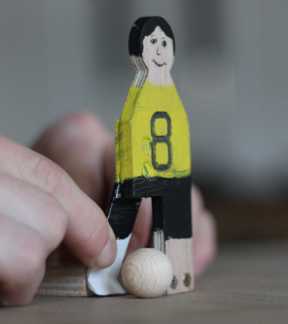 Siehe Technikstunde 303: Schnippkicker - Planung und Durchführung einer Serienfertigung
Technikstunde 304: Konstruktion mit 3-D-CAD „Schnippkicker“ -  von der Skizze zum WerkstückAuswahl des besten Prototyps bzw. Kombination mehrerer Lösungen als Grundlage für die Serienfertigung2.1 (5) Konstruktions- und Herstellungsprozesse planen und strukturieren2.1 (6) geeignete Methoden zur Gewinnung von Lösungsideen anwenden2.1 (5) Konstruktions- und Herstellungsprozesse planen und strukturieren2.1 (6) geeignete Methoden zur Gewinnung von Lösungsideen anwendenG: … planen, entwickeln, fertigen, beurteilen und optimieren Planung des „Schnippkickers“Pflichtenheft
Kriterien und Vorgaben:Spielfigur (120 x 40 x 6, Sperrholz), Spielbein (80 x 18 x 2, Polystyrol)  Grundplatte (60 x 20 x 12, Multiplex)Funktion (variable Schüsse: Weitschuss, Kurzpass, „Heber“)individuelle Gestaltung Planungsmittel zur Problemlösung:Versuche zur Funktion des Spielbeins (Länge, Abstand zum Boden, Winkel des Fußes)Skizzen (Gestaltung, Verbindungstechniken)Herstellung von Prototypen in GruppenarbeitErprobung und OptimierungKurzpräsentation:ProduktFertigungsprozessFunktionReflexion, Selbst- und Fremdbeurteilung desWerkstücksKonstruktiven Rahmen begrenzenPlanung und Herstellung in Kleingruppen
Siehe Technikstunde 303: Schnippkicker - Planung und Durchführung einer Serienfertigung
Technikstunde 304: Konstruktion mit 3-D-CAD „Schnippkicker“ -  von der Skizze zum WerkstückAuswahl des besten Prototyps bzw. Kombination mehrerer Lösungen als Grundlage für die Serienfertigung2.4 (1) konstruktive Lösungen für technische Probleme entwickeln2.4 (1) konstruktive Lösungen für technische Probleme entwickelnM: … weitgehend selbstständig und ressourcenschonend planen, entwickeln, fertigen, beurteilen und optimierenPlanung des „Schnippkickers“Pflichtenheft
Kriterien und Vorgaben:Spielfigur (120 x 40 x 6, Sperrholz), Spielbein (80 x 18 x 2, Polystyrol)  Grundplatte (60 x 20 x 12, Multiplex)Funktion (variable Schüsse: Weitschuss, Kurzpass, „Heber“)individuelle Gestaltung Planungsmittel zur Problemlösung:Versuche zur Funktion des Spielbeins (Länge, Abstand zum Boden, Winkel des Fußes)Skizzen (Gestaltung, Verbindungstechniken)Herstellung von Prototypen in GruppenarbeitErprobung und OptimierungKurzpräsentation:ProduktFertigungsprozessFunktionReflexion, Selbst- und Fremdbeurteilung desWerkstücksKonstruktiven Rahmen begrenzenPlanung und Herstellung in Kleingruppen
Siehe Technikstunde 303: Schnippkicker - Planung und Durchführung einer Serienfertigung
Technikstunde 304: Konstruktion mit 3-D-CAD „Schnippkicker“ -  von der Skizze zum WerkstückAuswahl des besten Prototyps bzw. Kombination mehrerer Lösungen als Grundlage für die Serienfertigung2.4 (1) konstruktive Lösungen für technische Probleme entwickeln2.4 (1) konstruktive Lösungen für technische Probleme entwickelnE: selbstständig und ressourcenschonend planen, entwickeln, fertigen, beurteilen und optimierenPlanung des „Schnippkickers“Pflichtenheft
Kriterien und Vorgaben:Spielfigur (120 x 40 x 6, Sperrholz), Spielbein (80 x 18 x 2, Polystyrol)  Grundplatte (60 x 20 x 12, Multiplex)Funktion (variable Schüsse: Weitschuss, Kurzpass, „Heber“)individuelle Gestaltung Planungsmittel zur Problemlösung:Versuche zur Funktion des Spielbeins (Länge, Abstand zum Boden, Winkel des Fußes)Skizzen (Gestaltung, Verbindungstechniken)Herstellung von Prototypen in GruppenarbeitErprobung und OptimierungKurzpräsentation:ProduktFertigungsprozessFunktionReflexion, Selbst- und Fremdbeurteilung desWerkstücksKonstruktiven Rahmen begrenzenPlanung und Herstellung in Kleingruppen
Siehe Technikstunde 303: Schnippkicker - Planung und Durchführung einer Serienfertigung
Technikstunde 304: Konstruktion mit 3-D-CAD „Schnippkicker“ -  von der Skizze zum WerkstückAuswahl des besten Prototyps bzw. Kombination mehrerer Lösungen als Grundlage für die SerienfertigungDie Schülerinnen und Schüler können:Die Schülerinnen und Schüler können:Die Schülerinnen und Schüler können:Serienfertigung „Schnippkicker“ Planung der Serienfertigung 7 Std.3.2.3.1 (3) G: M: ein Produkt in Serienfertigung realisieren (z. B. Spielzeug, Dekorationsobjekte) …Klärung der Rahmenbedingungen:Auswahl des ProduktsLosgröße der SerieZiel der Serienfertigung (Verkauf, schulische Nutzung, Nutzung durch soziale Einrichtung, Eigennutzung…).E: … und eine Zeitplanung und Kostenkalkulation durchführenKlärung der Rahmenbedingungen:Auswahl des ProduktsLosgröße der SerieZiel der Serienfertigung (Verkauf, schulische Nutzung, Nutzung durch soziale Einrichtung, Eigennutzung…).Begleitend zur Unterrichtseinheit kann eine Kostenkalkulation durchgeführt werden (E)2.1.(5) Konstruktions- und Herstellungsprozesse planen und strukturieren €2.1.(7) Schlüsse aus der Differenz zwischen Plan und Realisierung ziehen (M,E)2.2.(7) relevante Informationen zu technischen Sachverhalten in angemessener Fachsprache strukturiert wiedergeben2.3 (4) ihr Verhalten in Bezug auf einen ressourcenschonenden Umgang mit Materialien und Energie reflektieren (E) 2.4 (2) den Arbeitsablauf planen, strukturieren und optimieren (M,E)2.4.(4) die Fertigung eines Gegenstands planen und selbstständig durchführen €2.4.(7) ihre technischen Lösungen reflektieren, prüfen und optimieren (M,E)2.1.(5) Konstruktions- und Herstellungsprozesse planen und strukturieren €2.1.(7) Schlüsse aus der Differenz zwischen Plan und Realisierung ziehen (M,E)2.2.(7) relevante Informationen zu technischen Sachverhalten in angemessener Fachsprache strukturiert wiedergeben2.3 (4) ihr Verhalten in Bezug auf einen ressourcenschonenden Umgang mit Materialien und Energie reflektieren (E) 2.4 (2) den Arbeitsablauf planen, strukturieren und optimieren (M,E)2.4.(4) die Fertigung eines Gegenstands planen und selbstständig durchführen €2.4.(7) ihre technischen Lösungen reflektieren, prüfen und optimieren (M,E)3.2.3.1 (2) die einzelnen Arbeitsschritte des Fertigungsprozesses eines Produkts …Analyse der ArbeitsschritteTätigkeitenWerkzeugeMaschinen Optimierungsmöglichkeiten hinsichtlich Quali-tätssicherung und ZeitersparnisAnalyse ausgehend von den Erfahrungen bei der Herstellung des Prototyps 2.1.(5) Konstruktions- und Herstellungsprozesse planen und strukturieren €2.1.(7) Schlüsse aus der Differenz zwischen Plan und Realisierung ziehen (M,E)2.2.(7) relevante Informationen zu technischen Sachverhalten in angemessener Fachsprache strukturiert wiedergeben2.3 (4) ihr Verhalten in Bezug auf einen ressourcenschonenden Umgang mit Materialien und Energie reflektieren (E) 2.4 (2) den Arbeitsablauf planen, strukturieren und optimieren (M,E)2.4.(4) die Fertigung eines Gegenstands planen und selbstständig durchführen €2.4.(7) ihre technischen Lösungen reflektieren, prüfen und optimieren (M,E)2.1.(5) Konstruktions- und Herstellungsprozesse planen und strukturieren €2.1.(7) Schlüsse aus der Differenz zwischen Plan und Realisierung ziehen (M,E)2.2.(7) relevante Informationen zu technischen Sachverhalten in angemessener Fachsprache strukturiert wiedergeben2.3 (4) ihr Verhalten in Bezug auf einen ressourcenschonenden Umgang mit Materialien und Energie reflektieren (E) 2.4 (2) den Arbeitsablauf planen, strukturieren und optimieren (M,E)2.4.(4) die Fertigung eines Gegenstands planen und selbstständig durchführen €2.4.(7) ihre technischen Lösungen reflektieren, prüfen und optimieren (M,E)G: … beschreibenAnalyse der ArbeitsschritteTätigkeitenWerkzeugeMaschinen Optimierungsmöglichkeiten hinsichtlich Quali-tätssicherung und ZeitersparnisAnalyse ausgehend von den Erfahrungen bei der Herstellung des Prototyps 2.1.(5) Konstruktions- und Herstellungsprozesse planen und strukturieren €2.1.(7) Schlüsse aus der Differenz zwischen Plan und Realisierung ziehen (M,E)2.2.(7) relevante Informationen zu technischen Sachverhalten in angemessener Fachsprache strukturiert wiedergeben2.3 (4) ihr Verhalten in Bezug auf einen ressourcenschonenden Umgang mit Materialien und Energie reflektieren (E) 2.4 (2) den Arbeitsablauf planen, strukturieren und optimieren (M,E)2.4.(4) die Fertigung eines Gegenstands planen und selbstständig durchführen €2.4.(7) ihre technischen Lösungen reflektieren, prüfen und optimieren (M,E)2.1.(5) Konstruktions- und Herstellungsprozesse planen und strukturieren €2.1.(7) Schlüsse aus der Differenz zwischen Plan und Realisierung ziehen (M,E)2.2.(7) relevante Informationen zu technischen Sachverhalten in angemessener Fachsprache strukturiert wiedergeben2.3 (4) ihr Verhalten in Bezug auf einen ressourcenschonenden Umgang mit Materialien und Energie reflektieren (E) 2.4 (2) den Arbeitsablauf planen, strukturieren und optimieren (M,E)2.4.(4) die Fertigung eines Gegenstands planen und selbstständig durchführen €2.4.(7) ihre technischen Lösungen reflektieren, prüfen und optimieren (M,E)M: E: … beschreiben, den Ablauf der Fertigung planen und optimierenAnalyse der ArbeitsschritteTätigkeitenWerkzeugeMaschinen Optimierungsmöglichkeiten hinsichtlich Quali-tätssicherung und ZeitersparnisAnalyse ausgehend von den Erfahrungen bei der Herstellung des Prototyps 2.1.(5) Konstruktions- und Herstellungsprozesse planen und strukturieren €2.1.(7) Schlüsse aus der Differenz zwischen Plan und Realisierung ziehen (M,E)2.2.(7) relevante Informationen zu technischen Sachverhalten in angemessener Fachsprache strukturiert wiedergeben2.3 (4) ihr Verhalten in Bezug auf einen ressourcenschonenden Umgang mit Materialien und Energie reflektieren (E) 2.4 (2) den Arbeitsablauf planen, strukturieren und optimieren (M,E)2.4.(4) die Fertigung eines Gegenstands planen und selbstständig durchführen €2.4.(7) ihre technischen Lösungen reflektieren, prüfen und optimieren (M,E)2.1.(5) Konstruktions- und Herstellungsprozesse planen und strukturieren €2.1.(7) Schlüsse aus der Differenz zwischen Plan und Realisierung ziehen (M,E)2.2.(7) relevante Informationen zu technischen Sachverhalten in angemessener Fachsprache strukturiert wiedergeben2.3 (4) ihr Verhalten in Bezug auf einen ressourcenschonenden Umgang mit Materialien und Energie reflektieren (E) 2.4 (2) den Arbeitsablauf planen, strukturieren und optimieren (M,E)2.4.(4) die Fertigung eines Gegenstands planen und selbstständig durchführen €2.4.(7) ihre technischen Lösungen reflektieren, prüfen und optimieren (M,E)3.2.3.1 (4) Vorrichtungen zur Durchführung der Produktion … (z. B. Bohrschablone, Sägevorrichtung)Entwicklung und Herstellung von Vorrichtungen und Hilfsmitteln (arbeitsteilige Gruppenarbeit)  SägevorrichtungenBohrschabloneAbkantlehreMontagehilfeEinsatz von Maschinen und Geräten CAD/CAMTischbohrmaschineSchleifmaschineHeizdrahtErprobung und Optimierung der SerienfertigungErprobung der Vorrichtungen und HilfsmittelErfassung des Zeitbedarfs pro ArbeitsschrittPlanung der Fertigung unter Berücksichtigung des unterschiedlichen Zeitbedarfs pro ArbeitsschrittOptimierung der räumlichen Anordnung der Arbeitsplätze nach den örtlichen Gegebenheiten (kurze Wege) Probelauf der Serienfertigung Verteilung der ArbeitsplätzeEinweisung der „Arbeiter“Bei Bedarf erneute OptimierungArbeitsauftrag: Sicherstellung des Herstellungserfolgs der Produktion durch geeignete Mittel und Absprachen
Alternative Möglichkeit zur Konstruktion von Vorrichtungen in Gruppenarbeit: Erprobung bereitgestellter Vorrichtungen und Hilfsmittel und Zuordnung zu den ArbeitsschrittenBegleitend zur Unterrichtseinheit kann eine Kostenkalkulation durchgeführt werden (E)2.1.(5) Konstruktions- und Herstellungsprozesse planen und strukturieren €2.1.(7) Schlüsse aus der Differenz zwischen Plan und Realisierung ziehen (M,E)2.2.(7) relevante Informationen zu technischen Sachverhalten in angemessener Fachsprache strukturiert wiedergeben2.3 (4) ihr Verhalten in Bezug auf einen ressourcenschonenden Umgang mit Materialien und Energie reflektieren (E) 2.4 (2) den Arbeitsablauf planen, strukturieren und optimieren (M,E)2.4.(4) die Fertigung eines Gegenstands planen und selbstständig durchführen €2.4.(7) ihre technischen Lösungen reflektieren, prüfen und optimieren (M,E)2.1.(5) Konstruktions- und Herstellungsprozesse planen und strukturieren €2.1.(7) Schlüsse aus der Differenz zwischen Plan und Realisierung ziehen (M,E)2.2.(7) relevante Informationen zu technischen Sachverhalten in angemessener Fachsprache strukturiert wiedergeben2.3 (4) ihr Verhalten in Bezug auf einen ressourcenschonenden Umgang mit Materialien und Energie reflektieren (E) 2.4 (2) den Arbeitsablauf planen, strukturieren und optimieren (M,E)2.4.(4) die Fertigung eines Gegenstands planen und selbstständig durchführen €2.4.(7) ihre technischen Lösungen reflektieren, prüfen und optimieren (M,E)G: … nutzen …Entwicklung und Herstellung von Vorrichtungen und Hilfsmitteln (arbeitsteilige Gruppenarbeit)  SägevorrichtungenBohrschabloneAbkantlehreMontagehilfeEinsatz von Maschinen und Geräten CAD/CAMTischbohrmaschineSchleifmaschineHeizdrahtErprobung und Optimierung der SerienfertigungErprobung der Vorrichtungen und HilfsmittelErfassung des Zeitbedarfs pro ArbeitsschrittPlanung der Fertigung unter Berücksichtigung des unterschiedlichen Zeitbedarfs pro ArbeitsschrittOptimierung der räumlichen Anordnung der Arbeitsplätze nach den örtlichen Gegebenheiten (kurze Wege) Probelauf der Serienfertigung Verteilung der ArbeitsplätzeEinweisung der „Arbeiter“Bei Bedarf erneute OptimierungArbeitsauftrag: Sicherstellung des Herstellungserfolgs der Produktion durch geeignete Mittel und Absprachen
Alternative Möglichkeit zur Konstruktion von Vorrichtungen in Gruppenarbeit: Erprobung bereitgestellter Vorrichtungen und Hilfsmittel und Zuordnung zu den ArbeitsschrittenBegleitend zur Unterrichtseinheit kann eine Kostenkalkulation durchgeführt werden (E)2.1.(5) Konstruktions- und Herstellungsprozesse planen und strukturieren €2.1.(7) Schlüsse aus der Differenz zwischen Plan und Realisierung ziehen (M,E)2.2.(7) relevante Informationen zu technischen Sachverhalten in angemessener Fachsprache strukturiert wiedergeben2.3 (4) ihr Verhalten in Bezug auf einen ressourcenschonenden Umgang mit Materialien und Energie reflektieren (E) 2.4 (2) den Arbeitsablauf planen, strukturieren und optimieren (M,E)2.4.(4) die Fertigung eines Gegenstands planen und selbstständig durchführen €2.4.(7) ihre technischen Lösungen reflektieren, prüfen und optimieren (M,E)2.1.(5) Konstruktions- und Herstellungsprozesse planen und strukturieren €2.1.(7) Schlüsse aus der Differenz zwischen Plan und Realisierung ziehen (M,E)2.2.(7) relevante Informationen zu technischen Sachverhalten in angemessener Fachsprache strukturiert wiedergeben2.3 (4) ihr Verhalten in Bezug auf einen ressourcenschonenden Umgang mit Materialien und Energie reflektieren (E) 2.4 (2) den Arbeitsablauf planen, strukturieren und optimieren (M,E)2.4.(4) die Fertigung eines Gegenstands planen und selbstständig durchführen €2.4.(7) ihre technischen Lösungen reflektieren, prüfen und optimieren (M,E)M: … entwickeln und fertigen …Entwicklung und Herstellung von Vorrichtungen und Hilfsmitteln (arbeitsteilige Gruppenarbeit)  SägevorrichtungenBohrschabloneAbkantlehreMontagehilfeEinsatz von Maschinen und Geräten CAD/CAMTischbohrmaschineSchleifmaschineHeizdrahtErprobung und Optimierung der SerienfertigungErprobung der Vorrichtungen und HilfsmittelErfassung des Zeitbedarfs pro ArbeitsschrittPlanung der Fertigung unter Berücksichtigung des unterschiedlichen Zeitbedarfs pro ArbeitsschrittOptimierung der räumlichen Anordnung der Arbeitsplätze nach den örtlichen Gegebenheiten (kurze Wege) Probelauf der Serienfertigung Verteilung der ArbeitsplätzeEinweisung der „Arbeiter“Bei Bedarf erneute OptimierungArbeitsauftrag: Sicherstellung des Herstellungserfolgs der Produktion durch geeignete Mittel und Absprachen
Alternative Möglichkeit zur Konstruktion von Vorrichtungen in Gruppenarbeit: Erprobung bereitgestellter Vorrichtungen und Hilfsmittel und Zuordnung zu den ArbeitsschrittenBegleitend zur Unterrichtseinheit kann eine Kostenkalkulation durchgeführt werden (E)2.1.(5) Konstruktions- und Herstellungsprozesse planen und strukturieren €2.1.(7) Schlüsse aus der Differenz zwischen Plan und Realisierung ziehen (M,E)2.2.(7) relevante Informationen zu technischen Sachverhalten in angemessener Fachsprache strukturiert wiedergeben2.3 (4) ihr Verhalten in Bezug auf einen ressourcenschonenden Umgang mit Materialien und Energie reflektieren (E) 2.4 (2) den Arbeitsablauf planen, strukturieren und optimieren (M,E)2.4.(4) die Fertigung eines Gegenstands planen und selbstständig durchführen €2.4.(7) ihre technischen Lösungen reflektieren, prüfen und optimieren (M,E)2.1.(5) Konstruktions- und Herstellungsprozesse planen und strukturieren €2.1.(7) Schlüsse aus der Differenz zwischen Plan und Realisierung ziehen (M,E)2.2.(7) relevante Informationen zu technischen Sachverhalten in angemessener Fachsprache strukturiert wiedergeben2.3 (4) ihr Verhalten in Bezug auf einen ressourcenschonenden Umgang mit Materialien und Energie reflektieren (E) 2.4 (2) den Arbeitsablauf planen, strukturieren und optimieren (M,E)2.4.(4) die Fertigung eines Gegenstands planen und selbstständig durchführen €2.4.(7) ihre technischen Lösungen reflektieren, prüfen und optimieren (M,E)E: … selbstständig entwickeln und fertigenEntwicklung und Herstellung von Vorrichtungen und Hilfsmitteln (arbeitsteilige Gruppenarbeit)  SägevorrichtungenBohrschabloneAbkantlehreMontagehilfeEinsatz von Maschinen und Geräten CAD/CAMTischbohrmaschineSchleifmaschineHeizdrahtErprobung und Optimierung der SerienfertigungErprobung der Vorrichtungen und HilfsmittelErfassung des Zeitbedarfs pro ArbeitsschrittPlanung der Fertigung unter Berücksichtigung des unterschiedlichen Zeitbedarfs pro ArbeitsschrittOptimierung der räumlichen Anordnung der Arbeitsplätze nach den örtlichen Gegebenheiten (kurze Wege) Probelauf der Serienfertigung Verteilung der ArbeitsplätzeEinweisung der „Arbeiter“Bei Bedarf erneute OptimierungArbeitsauftrag: Sicherstellung des Herstellungserfolgs der Produktion durch geeignete Mittel und Absprachen
Alternative Möglichkeit zur Konstruktion von Vorrichtungen in Gruppenarbeit: Erprobung bereitgestellter Vorrichtungen und Hilfsmittel und Zuordnung zu den ArbeitsschrittenBegleitend zur Unterrichtseinheit kann eine Kostenkalkulation durchgeführt werden (E)2.1.(5) Konstruktions- und Herstellungsprozesse planen und strukturieren €2.1.(7) Schlüsse aus der Differenz zwischen Plan und Realisierung ziehen (M,E)2.2.(7) relevante Informationen zu technischen Sachverhalten in angemessener Fachsprache strukturiert wiedergeben2.3 (4) ihr Verhalten in Bezug auf einen ressourcenschonenden Umgang mit Materialien und Energie reflektieren (E) 2.4 (2) den Arbeitsablauf planen, strukturieren und optimieren (M,E)2.4.(4) die Fertigung eines Gegenstands planen und selbstständig durchführen €2.4.(7) ihre technischen Lösungen reflektieren, prüfen und optimieren (M,E)2.1.(5) Konstruktions- und Herstellungsprozesse planen und strukturieren €2.1.(7) Schlüsse aus der Differenz zwischen Plan und Realisierung ziehen (M,E)2.2.(7) relevante Informationen zu technischen Sachverhalten in angemessener Fachsprache strukturiert wiedergeben2.3 (4) ihr Verhalten in Bezug auf einen ressourcenschonenden Umgang mit Materialien und Energie reflektieren (E) 2.4 (2) den Arbeitsablauf planen, strukturieren und optimieren (M,E)2.4.(4) die Fertigung eines Gegenstands planen und selbstständig durchführen €2.4.(7) ihre technischen Lösungen reflektieren, prüfen und optimieren (M,E)3.2.3.1 (6) den Herstellungsprozess eines Serienprodukts … Entwicklung und Herstellung von Vorrichtungen und Hilfsmitteln (arbeitsteilige Gruppenarbeit)  SägevorrichtungenBohrschabloneAbkantlehreMontagehilfeEinsatz von Maschinen und Geräten CAD/CAMTischbohrmaschineSchleifmaschineHeizdrahtErprobung und Optimierung der SerienfertigungErprobung der Vorrichtungen und HilfsmittelErfassung des Zeitbedarfs pro ArbeitsschrittPlanung der Fertigung unter Berücksichtigung des unterschiedlichen Zeitbedarfs pro ArbeitsschrittOptimierung der räumlichen Anordnung der Arbeitsplätze nach den örtlichen Gegebenheiten (kurze Wege) Probelauf der Serienfertigung Verteilung der ArbeitsplätzeEinweisung der „Arbeiter“Bei Bedarf erneute OptimierungArbeitsauftrag: Sicherstellung des Herstellungserfolgs der Produktion durch geeignete Mittel und Absprachen
Alternative Möglichkeit zur Konstruktion von Vorrichtungen in Gruppenarbeit: Erprobung bereitgestellter Vorrichtungen und Hilfsmittel und Zuordnung zu den ArbeitsschrittenBegleitend zur Unterrichtseinheit kann eine Kostenkalkulation durchgeführt werden (E)2.1.(5) Konstruktions- und Herstellungsprozesse planen und strukturieren €2.1.(7) Schlüsse aus der Differenz zwischen Plan und Realisierung ziehen (M,E)2.2.(7) relevante Informationen zu technischen Sachverhalten in angemessener Fachsprache strukturiert wiedergeben2.3 (4) ihr Verhalten in Bezug auf einen ressourcenschonenden Umgang mit Materialien und Energie reflektieren (E) 2.4 (2) den Arbeitsablauf planen, strukturieren und optimieren (M,E)2.4.(4) die Fertigung eines Gegenstands planen und selbstständig durchführen €2.4.(7) ihre technischen Lösungen reflektieren, prüfen und optimieren (M,E)2.1.(5) Konstruktions- und Herstellungsprozesse planen und strukturieren €2.1.(7) Schlüsse aus der Differenz zwischen Plan und Realisierung ziehen (M,E)2.2.(7) relevante Informationen zu technischen Sachverhalten in angemessener Fachsprache strukturiert wiedergeben2.3 (4) ihr Verhalten in Bezug auf einen ressourcenschonenden Umgang mit Materialien und Energie reflektieren (E) 2.4 (2) den Arbeitsablauf planen, strukturieren und optimieren (M,E)2.4.(4) die Fertigung eines Gegenstands planen und selbstständig durchführen €2.4.(7) ihre technischen Lösungen reflektieren, prüfen und optimieren (M,E)G: … beschreibenEntwicklung und Herstellung von Vorrichtungen und Hilfsmitteln (arbeitsteilige Gruppenarbeit)  SägevorrichtungenBohrschabloneAbkantlehreMontagehilfeEinsatz von Maschinen und Geräten CAD/CAMTischbohrmaschineSchleifmaschineHeizdrahtErprobung und Optimierung der SerienfertigungErprobung der Vorrichtungen und HilfsmittelErfassung des Zeitbedarfs pro ArbeitsschrittPlanung der Fertigung unter Berücksichtigung des unterschiedlichen Zeitbedarfs pro ArbeitsschrittOptimierung der räumlichen Anordnung der Arbeitsplätze nach den örtlichen Gegebenheiten (kurze Wege) Probelauf der Serienfertigung Verteilung der ArbeitsplätzeEinweisung der „Arbeiter“Bei Bedarf erneute OptimierungArbeitsauftrag: Sicherstellung des Herstellungserfolgs der Produktion durch geeignete Mittel und Absprachen
Alternative Möglichkeit zur Konstruktion von Vorrichtungen in Gruppenarbeit: Erprobung bereitgestellter Vorrichtungen und Hilfsmittel und Zuordnung zu den ArbeitsschrittenBegleitend zur Unterrichtseinheit kann eine Kostenkalkulation durchgeführt werden (E)2.1.(5) Konstruktions- und Herstellungsprozesse planen und strukturieren €2.1.(7) Schlüsse aus der Differenz zwischen Plan und Realisierung ziehen (M,E)2.2.(7) relevante Informationen zu technischen Sachverhalten in angemessener Fachsprache strukturiert wiedergeben2.3 (4) ihr Verhalten in Bezug auf einen ressourcenschonenden Umgang mit Materialien und Energie reflektieren (E) 2.4 (2) den Arbeitsablauf planen, strukturieren und optimieren (M,E)2.4.(4) die Fertigung eines Gegenstands planen und selbstständig durchführen €2.4.(7) ihre technischen Lösungen reflektieren, prüfen und optimieren (M,E)2.1.(5) Konstruktions- und Herstellungsprozesse planen und strukturieren €2.1.(7) Schlüsse aus der Differenz zwischen Plan und Realisierung ziehen (M,E)2.2.(7) relevante Informationen zu technischen Sachverhalten in angemessener Fachsprache strukturiert wiedergeben2.3 (4) ihr Verhalten in Bezug auf einen ressourcenschonenden Umgang mit Materialien und Energie reflektieren (E) 2.4 (2) den Arbeitsablauf planen, strukturieren und optimieren (M,E)2.4.(4) die Fertigung eines Gegenstands planen und selbstständig durchführen €2.4.(7) ihre technischen Lösungen reflektieren, prüfen und optimieren (M,E)M: E: … beschreiben, bewerten und dokumentieren (z. B. Arbeitsablauf, Qualität, Ressourcen, Arbeitsbedingungen)Entwicklung und Herstellung von Vorrichtungen und Hilfsmitteln (arbeitsteilige Gruppenarbeit)  SägevorrichtungenBohrschabloneAbkantlehreMontagehilfeEinsatz von Maschinen und Geräten CAD/CAMTischbohrmaschineSchleifmaschineHeizdrahtErprobung und Optimierung der SerienfertigungErprobung der Vorrichtungen und HilfsmittelErfassung des Zeitbedarfs pro ArbeitsschrittPlanung der Fertigung unter Berücksichtigung des unterschiedlichen Zeitbedarfs pro ArbeitsschrittOptimierung der räumlichen Anordnung der Arbeitsplätze nach den örtlichen Gegebenheiten (kurze Wege) Probelauf der Serienfertigung Verteilung der ArbeitsplätzeEinweisung der „Arbeiter“Bei Bedarf erneute OptimierungArbeitsauftrag: Sicherstellung des Herstellungserfolgs der Produktion durch geeignete Mittel und Absprachen
Alternative Möglichkeit zur Konstruktion von Vorrichtungen in Gruppenarbeit: Erprobung bereitgestellter Vorrichtungen und Hilfsmittel und Zuordnung zu den ArbeitsschrittenBegleitend zur Unterrichtseinheit kann eine Kostenkalkulation durchgeführt werden (E)2.1.(5) Konstruktions- und Herstellungsprozesse planen und strukturieren €2.1.(7) Schlüsse aus der Differenz zwischen Plan und Realisierung ziehen (M,E)2.2.(7) relevante Informationen zu technischen Sachverhalten in angemessener Fachsprache strukturiert wiedergeben2.3 (4) ihr Verhalten in Bezug auf einen ressourcenschonenden Umgang mit Materialien und Energie reflektieren (E) 2.4 (2) den Arbeitsablauf planen, strukturieren und optimieren (M,E)2.4.(4) die Fertigung eines Gegenstands planen und selbstständig durchführen €2.4.(7) ihre technischen Lösungen reflektieren, prüfen und optimieren (M,E)2.1.(5) Konstruktions- und Herstellungsprozesse planen und strukturieren €2.1.(7) Schlüsse aus der Differenz zwischen Plan und Realisierung ziehen (M,E)2.2.(7) relevante Informationen zu technischen Sachverhalten in angemessener Fachsprache strukturiert wiedergeben2.3 (4) ihr Verhalten in Bezug auf einen ressourcenschonenden Umgang mit Materialien und Energie reflektieren (E) 2.4 (2) den Arbeitsablauf planen, strukturieren und optimieren (M,E)2.4.(4) die Fertigung eines Gegenstands planen und selbstständig durchführen €2.4.(7) ihre technischen Lösungen reflektieren, prüfen und optimieren (M,E)3.2.3.1 (7) Optimierungsvorschläge für den Herstellungsprozess …Entwicklung und Herstellung von Vorrichtungen und Hilfsmitteln (arbeitsteilige Gruppenarbeit)  SägevorrichtungenBohrschabloneAbkantlehreMontagehilfeEinsatz von Maschinen und Geräten CAD/CAMTischbohrmaschineSchleifmaschineHeizdrahtErprobung und Optimierung der SerienfertigungErprobung der Vorrichtungen und HilfsmittelErfassung des Zeitbedarfs pro ArbeitsschrittPlanung der Fertigung unter Berücksichtigung des unterschiedlichen Zeitbedarfs pro ArbeitsschrittOptimierung der räumlichen Anordnung der Arbeitsplätze nach den örtlichen Gegebenheiten (kurze Wege) Probelauf der Serienfertigung Verteilung der ArbeitsplätzeEinweisung der „Arbeiter“Bei Bedarf erneute OptimierungArbeitsauftrag: Sicherstellung des Herstellungserfolgs der Produktion durch geeignete Mittel und Absprachen
Alternative Möglichkeit zur Konstruktion von Vorrichtungen in Gruppenarbeit: Erprobung bereitgestellter Vorrichtungen und Hilfsmittel und Zuordnung zu den ArbeitsschrittenBegleitend zur Unterrichtseinheit kann eine Kostenkalkulation durchgeführt werden (E)2.1.(5) Konstruktions- und Herstellungsprozesse planen und strukturieren €2.1.(7) Schlüsse aus der Differenz zwischen Plan und Realisierung ziehen (M,E)2.2.(7) relevante Informationen zu technischen Sachverhalten in angemessener Fachsprache strukturiert wiedergeben2.3 (4) ihr Verhalten in Bezug auf einen ressourcenschonenden Umgang mit Materialien und Energie reflektieren (E) 2.4 (2) den Arbeitsablauf planen, strukturieren und optimieren (M,E)2.4.(4) die Fertigung eines Gegenstands planen und selbstständig durchführen €2.4.(7) ihre technischen Lösungen reflektieren, prüfen und optimieren (M,E)2.1.(5) Konstruktions- und Herstellungsprozesse planen und strukturieren €2.1.(7) Schlüsse aus der Differenz zwischen Plan und Realisierung ziehen (M,E)2.2.(7) relevante Informationen zu technischen Sachverhalten in angemessener Fachsprache strukturiert wiedergeben2.3 (4) ihr Verhalten in Bezug auf einen ressourcenschonenden Umgang mit Materialien und Energie reflektieren (E) 2.4 (2) den Arbeitsablauf planen, strukturieren und optimieren (M,E)2.4.(4) die Fertigung eines Gegenstands planen und selbstständig durchführen €2.4.(7) ihre technischen Lösungen reflektieren, prüfen und optimieren (M,E)M: … entwickelnEntwicklung und Herstellung von Vorrichtungen und Hilfsmitteln (arbeitsteilige Gruppenarbeit)  SägevorrichtungenBohrschabloneAbkantlehreMontagehilfeEinsatz von Maschinen und Geräten CAD/CAMTischbohrmaschineSchleifmaschineHeizdrahtErprobung und Optimierung der SerienfertigungErprobung der Vorrichtungen und HilfsmittelErfassung des Zeitbedarfs pro ArbeitsschrittPlanung der Fertigung unter Berücksichtigung des unterschiedlichen Zeitbedarfs pro ArbeitsschrittOptimierung der räumlichen Anordnung der Arbeitsplätze nach den örtlichen Gegebenheiten (kurze Wege) Probelauf der Serienfertigung Verteilung der ArbeitsplätzeEinweisung der „Arbeiter“Bei Bedarf erneute OptimierungArbeitsauftrag: Sicherstellung des Herstellungserfolgs der Produktion durch geeignete Mittel und Absprachen
Alternative Möglichkeit zur Konstruktion von Vorrichtungen in Gruppenarbeit: Erprobung bereitgestellter Vorrichtungen und Hilfsmittel und Zuordnung zu den ArbeitsschrittenBegleitend zur Unterrichtseinheit kann eine Kostenkalkulation durchgeführt werden (E)2.1.(5) Konstruktions- und Herstellungsprozesse planen und strukturieren €2.1.(7) Schlüsse aus der Differenz zwischen Plan und Realisierung ziehen (M,E)2.2.(7) relevante Informationen zu technischen Sachverhalten in angemessener Fachsprache strukturiert wiedergeben2.3 (4) ihr Verhalten in Bezug auf einen ressourcenschonenden Umgang mit Materialien und Energie reflektieren (E) 2.4 (2) den Arbeitsablauf planen, strukturieren und optimieren (M,E)2.4.(4) die Fertigung eines Gegenstands planen und selbstständig durchführen €2.4.(7) ihre technischen Lösungen reflektieren, prüfen und optimieren (M,E)2.1.(5) Konstruktions- und Herstellungsprozesse planen und strukturieren €2.1.(7) Schlüsse aus der Differenz zwischen Plan und Realisierung ziehen (M,E)2.2.(7) relevante Informationen zu technischen Sachverhalten in angemessener Fachsprache strukturiert wiedergeben2.3 (4) ihr Verhalten in Bezug auf einen ressourcenschonenden Umgang mit Materialien und Energie reflektieren (E) 2.4 (2) den Arbeitsablauf planen, strukturieren und optimieren (M,E)2.4.(4) die Fertigung eines Gegenstands planen und selbstständig durchführen €2.4.(7) ihre technischen Lösungen reflektieren, prüfen und optimieren (M,E)E: … und das Produkt entwickelnEntwicklung und Herstellung von Vorrichtungen und Hilfsmitteln (arbeitsteilige Gruppenarbeit)  SägevorrichtungenBohrschabloneAbkantlehreMontagehilfeEinsatz von Maschinen und Geräten CAD/CAMTischbohrmaschineSchleifmaschineHeizdrahtErprobung und Optimierung der SerienfertigungErprobung der Vorrichtungen und HilfsmittelErfassung des Zeitbedarfs pro ArbeitsschrittPlanung der Fertigung unter Berücksichtigung des unterschiedlichen Zeitbedarfs pro ArbeitsschrittOptimierung der räumlichen Anordnung der Arbeitsplätze nach den örtlichen Gegebenheiten (kurze Wege) Probelauf der Serienfertigung Verteilung der ArbeitsplätzeEinweisung der „Arbeiter“Bei Bedarf erneute OptimierungArbeitsauftrag: Sicherstellung des Herstellungserfolgs der Produktion durch geeignete Mittel und Absprachen
Alternative Möglichkeit zur Konstruktion von Vorrichtungen in Gruppenarbeit: Erprobung bereitgestellter Vorrichtungen und Hilfsmittel und Zuordnung zu den ArbeitsschrittenBegleitend zur Unterrichtseinheit kann eine Kostenkalkulation durchgeführt werden (E)2.1.(5) Konstruktions- und Herstellungsprozesse planen und strukturieren €2.1.(7) Schlüsse aus der Differenz zwischen Plan und Realisierung ziehen (M,E)2.2.(7) relevante Informationen zu technischen Sachverhalten in angemessener Fachsprache strukturiert wiedergeben2.3 (4) ihr Verhalten in Bezug auf einen ressourcenschonenden Umgang mit Materialien und Energie reflektieren (E) 2.4 (2) den Arbeitsablauf planen, strukturieren und optimieren (M,E)2.4.(4) die Fertigung eines Gegenstands planen und selbstständig durchführen €2.4.(7) ihre technischen Lösungen reflektieren, prüfen und optimieren (M,E)2.1.(5) Konstruktions- und Herstellungsprozesse planen und strukturieren €2.1.(7) Schlüsse aus der Differenz zwischen Plan und Realisierung ziehen (M,E)2.2.(7) relevante Informationen zu technischen Sachverhalten in angemessener Fachsprache strukturiert wiedergeben2.3 (4) ihr Verhalten in Bezug auf einen ressourcenschonenden Umgang mit Materialien und Energie reflektieren (E) 2.4 (2) den Arbeitsablauf planen, strukturieren und optimieren (M,E)2.4.(4) die Fertigung eines Gegenstands planen und selbstständig durchführen €2.4.(7) ihre technischen Lösungen reflektieren, prüfen und optimieren (M,E)3.2.3.1 (3) G: M: ein Produkt in Serienfertigung realisieren (z. B. Spielzeug, Dekorationsobjekte) …Entwicklung und Herstellung von Vorrichtungen und Hilfsmitteln (arbeitsteilige Gruppenarbeit)  SägevorrichtungenBohrschabloneAbkantlehreMontagehilfeEinsatz von Maschinen und Geräten CAD/CAMTischbohrmaschineSchleifmaschineHeizdrahtErprobung und Optimierung der SerienfertigungErprobung der Vorrichtungen und HilfsmittelErfassung des Zeitbedarfs pro ArbeitsschrittPlanung der Fertigung unter Berücksichtigung des unterschiedlichen Zeitbedarfs pro ArbeitsschrittOptimierung der räumlichen Anordnung der Arbeitsplätze nach den örtlichen Gegebenheiten (kurze Wege) Probelauf der Serienfertigung Verteilung der ArbeitsplätzeEinweisung der „Arbeiter“Bei Bedarf erneute OptimierungArbeitsauftrag: Sicherstellung des Herstellungserfolgs der Produktion durch geeignete Mittel und Absprachen
Alternative Möglichkeit zur Konstruktion von Vorrichtungen in Gruppenarbeit: Erprobung bereitgestellter Vorrichtungen und Hilfsmittel und Zuordnung zu den ArbeitsschrittenBegleitend zur Unterrichtseinheit kann eine Kostenkalkulation durchgeführt werden (E)2.1.(5) Konstruktions- und Herstellungsprozesse planen und strukturieren €2.1.(7) Schlüsse aus der Differenz zwischen Plan und Realisierung ziehen (M,E)2.2.(7) relevante Informationen zu technischen Sachverhalten in angemessener Fachsprache strukturiert wiedergeben2.3 (4) ihr Verhalten in Bezug auf einen ressourcenschonenden Umgang mit Materialien und Energie reflektieren (E) 2.4 (2) den Arbeitsablauf planen, strukturieren und optimieren (M,E)2.4.(4) die Fertigung eines Gegenstands planen und selbstständig durchführen €2.4.(7) ihre technischen Lösungen reflektieren, prüfen und optimieren (M,E)2.1.(5) Konstruktions- und Herstellungsprozesse planen und strukturieren €2.1.(7) Schlüsse aus der Differenz zwischen Plan und Realisierung ziehen (M,E)2.2.(7) relevante Informationen zu technischen Sachverhalten in angemessener Fachsprache strukturiert wiedergeben2.3 (4) ihr Verhalten in Bezug auf einen ressourcenschonenden Umgang mit Materialien und Energie reflektieren (E) 2.4 (2) den Arbeitsablauf planen, strukturieren und optimieren (M,E)2.4.(4) die Fertigung eines Gegenstands planen und selbstständig durchführen €2.4.(7) ihre technischen Lösungen reflektieren, prüfen und optimieren (M,E)E: … und eine […]  Kostenkalkulation durchführenEntwicklung und Herstellung von Vorrichtungen und Hilfsmitteln (arbeitsteilige Gruppenarbeit)  SägevorrichtungenBohrschabloneAbkantlehreMontagehilfeEinsatz von Maschinen und Geräten CAD/CAMTischbohrmaschineSchleifmaschineHeizdrahtErprobung und Optimierung der SerienfertigungErprobung der Vorrichtungen und HilfsmittelErfassung des Zeitbedarfs pro ArbeitsschrittPlanung der Fertigung unter Berücksichtigung des unterschiedlichen Zeitbedarfs pro ArbeitsschrittOptimierung der räumlichen Anordnung der Arbeitsplätze nach den örtlichen Gegebenheiten (kurze Wege) Probelauf der Serienfertigung Verteilung der ArbeitsplätzeEinweisung der „Arbeiter“Bei Bedarf erneute OptimierungArbeitsauftrag: Sicherstellung des Herstellungserfolgs der Produktion durch geeignete Mittel und Absprachen
Alternative Möglichkeit zur Konstruktion von Vorrichtungen in Gruppenarbeit: Erprobung bereitgestellter Vorrichtungen und Hilfsmittel und Zuordnung zu den ArbeitsschrittenBegleitend zur Unterrichtseinheit kann eine Kostenkalkulation durchgeführt werden (E)Die Schülerinnen und Schüler können:Die Schülerinnen und Schüler können:Die Schülerinnen und Schüler können:Serienfertigung „Schnippkicker“Durchführung der Serienfertigung6 Std.2.3.(1) ökologisch und ökonomisch verantwortungsbewusst mit Material und Energie umgehen (E)2.3.(2) eigene technische Objekte und Modelle kriterienorientiert bewerten (M,E)2.3 (3) ihren eigenen Arbeitsprozess reflektieren und bewerten (M,E)2.4.(6) Sicherheitsregeln berücksichtigen und beachten2.3.(1) ökologisch und ökonomisch verantwortungsbewusst mit Material und Energie umgehen (E)2.3.(2) eigene technische Objekte und Modelle kriterienorientiert bewerten (M,E)2.3 (3) ihren eigenen Arbeitsprozess reflektieren und bewerten (M,E)2.4.(6) Sicherheitsregeln berücksichtigen und beachten3.2.3.1 (5) G: M: E: ein Produkt arbeitsteilig fertigenDurchführung der SerienfertigungLosgröße der Serie orientiert sich an der Anzahl der Schüler (Ziel: 2 „Schnippkicker“ pro Schüler).Notwendiger Zeitaufwand ca. 3 UnterrichtsstundenProduktion nicht auf mehrere Unterrichtstage verteilenzeitaufwendiger Aufbau der Arbeitsplätzerealitätsnahe Erfahrung ermöglichenL PG Sicherheit und Unfallschutz2.1.(7) Schlüsse aus der Differenz zwischen Plan und Realisierung ziehen 2.3.(2) eigene technische Objekte und Modelle kriterienorientiert bewerten (M,E)2.3.(3) ihren eigenen Arbeitsprozess reflektieren und bewerten (M,E)2.1.(7) Schlüsse aus der Differenz zwischen Plan und Realisierung ziehen 2.3.(2) eigene technische Objekte und Modelle kriterienorientiert bewerten (M,E)2.3.(3) ihren eigenen Arbeitsprozess reflektieren und bewerten (M,E)3.2.1 (14) anhand von Planungsunterlagen einen technischen Gegenstand in einer Fertigungsaufgabe […] beurteilenBewertung der gefertigten Produkte auf der Grundlage der festgelegten KriterienErfüllung der FunktionQualität der VerarbeitungStabilitätBewertung des ProzessesAnzahl der funktionsfähigen WerkstückeAnteil des produzierten AusschussesIndividuelle Rückmeldungen zum ProzessArbeitszufriedenheitArbeitsplatzStress durch TaktungTeamarbeitUmgang mit SchwierigkeitenZ: Bemalen der SpielfigurenBewertung von Produkt und Prozess unmittelbar im Anschluss an die SerienfertigungOptional:individuelle Gestaltung der eigenen SpielfigurenFußballturnierDie Schülerinnen und Schüler können:Die Schülerinnen und Schüler können:Die Schülerinnen und Schüler können:Auswirkungen der Serienfertigung2 Std.2.2.(9) Argumente aufnehmen, reflektieren und gegebenenfalls eigene Standpunkte korrigieren €2.4.(5) eigene Fähigkeiten und Fertigkeiten auch im Blick auf die spätere Berufswahl erkennen2.2.(8) eigene Standpunkte adressatengerecht darstellen und vertreten €2.2.(9) Argumente aufnehmen, reflektieren und gegebenenfalls eigene Standpunkte korrigieren €2.3.(6) technische Systeme in Bezug auf bedeutsame Kriterien einschätzen (M,E)2.3.(7) die Auswirkungen technischer Systeme auf Mensch, Gesellschaft und Nachhaltigkeit einschätzen2.3.(8) Chancen und Risiken technischer Entwicklungen in privaten, öffentlichen und beruflichen Feldern bewerten (M,E)2.2.(9) Argumente aufnehmen, reflektieren und gegebenenfalls eigene Standpunkte korrigieren €2.4.(5) eigene Fähigkeiten und Fertigkeiten auch im Blick auf die spätere Berufswahl erkennen2.2.(8) eigene Standpunkte adressatengerecht darstellen und vertreten €2.2.(9) Argumente aufnehmen, reflektieren und gegebenenfalls eigene Standpunkte korrigieren €2.3.(6) technische Systeme in Bezug auf bedeutsame Kriterien einschätzen (M,E)2.3.(7) die Auswirkungen technischer Systeme auf Mensch, Gesellschaft und Nachhaltigkeit einschätzen2.3.(8) Chancen und Risiken technischer Entwicklungen in privaten, öffentlichen und beruflichen Feldern bewerten (M,E)3.2.3.1 (9) die Auswirkungen der industriellen Serienfertigung auf den Menschen, das Berufsleben und die Gesellschaft …Vor- und Nachteile der industriellen Serienfertigung Individualität – MassenproduktionKosten Einzel- SerienfertigungAuswirkungen der Mehrfachfertigung auf Arbeitswelt und BerufeBeteiligte Berufsfelder und Tätigkeiten von der Konstruktion bis zur Fertigung benennen sowie anhand der eigenen Neigung und der gemachten Erfahrung bewerten.Offenes, impulsgesteuertes UnterrichtsgesprächL BO   2.2.(9) Argumente aufnehmen, reflektieren und gegebenenfalls eigene Standpunkte korrigieren €2.4.(5) eigene Fähigkeiten und Fertigkeiten auch im Blick auf die spätere Berufswahl erkennen2.2.(8) eigene Standpunkte adressatengerecht darstellen und vertreten €2.2.(9) Argumente aufnehmen, reflektieren und gegebenenfalls eigene Standpunkte korrigieren €2.3.(6) technische Systeme in Bezug auf bedeutsame Kriterien einschätzen (M,E)2.3.(7) die Auswirkungen technischer Systeme auf Mensch, Gesellschaft und Nachhaltigkeit einschätzen2.3.(8) Chancen und Risiken technischer Entwicklungen in privaten, öffentlichen und beruflichen Feldern bewerten (M,E)2.2.(9) Argumente aufnehmen, reflektieren und gegebenenfalls eigene Standpunkte korrigieren €2.4.(5) eigene Fähigkeiten und Fertigkeiten auch im Blick auf die spätere Berufswahl erkennen2.2.(8) eigene Standpunkte adressatengerecht darstellen und vertreten €2.2.(9) Argumente aufnehmen, reflektieren und gegebenenfalls eigene Standpunkte korrigieren €2.3.(6) technische Systeme in Bezug auf bedeutsame Kriterien einschätzen (M,E)2.3.(7) die Auswirkungen technischer Systeme auf Mensch, Gesellschaft und Nachhaltigkeit einschätzen2.3.(8) Chancen und Risiken technischer Entwicklungen in privaten, öffentlichen und beruflichen Feldern bewerten (M,E)G: … nennenVor- und Nachteile der industriellen Serienfertigung Individualität – MassenproduktionKosten Einzel- SerienfertigungAuswirkungen der Mehrfachfertigung auf Arbeitswelt und BerufeBeteiligte Berufsfelder und Tätigkeiten von der Konstruktion bis zur Fertigung benennen sowie anhand der eigenen Neigung und der gemachten Erfahrung bewerten.Offenes, impulsgesteuertes UnterrichtsgesprächL BO   2.2.(9) Argumente aufnehmen, reflektieren und gegebenenfalls eigene Standpunkte korrigieren €2.4.(5) eigene Fähigkeiten und Fertigkeiten auch im Blick auf die spätere Berufswahl erkennen2.2.(8) eigene Standpunkte adressatengerecht darstellen und vertreten €2.2.(9) Argumente aufnehmen, reflektieren und gegebenenfalls eigene Standpunkte korrigieren €2.3.(6) technische Systeme in Bezug auf bedeutsame Kriterien einschätzen (M,E)2.3.(7) die Auswirkungen technischer Systeme auf Mensch, Gesellschaft und Nachhaltigkeit einschätzen2.3.(8) Chancen und Risiken technischer Entwicklungen in privaten, öffentlichen und beruflichen Feldern bewerten (M,E)2.2.(9) Argumente aufnehmen, reflektieren und gegebenenfalls eigene Standpunkte korrigieren €2.4.(5) eigene Fähigkeiten und Fertigkeiten auch im Blick auf die spätere Berufswahl erkennen2.2.(8) eigene Standpunkte adressatengerecht darstellen und vertreten €2.2.(9) Argumente aufnehmen, reflektieren und gegebenenfalls eigene Standpunkte korrigieren €2.3.(6) technische Systeme in Bezug auf bedeutsame Kriterien einschätzen (M,E)2.3.(7) die Auswirkungen technischer Systeme auf Mensch, Gesellschaft und Nachhaltigkeit einschätzen2.3.(8) Chancen und Risiken technischer Entwicklungen in privaten, öffentlichen und beruflichen Feldern bewerten (M,E)M: … beschreibenVor- und Nachteile der industriellen Serienfertigung Individualität – MassenproduktionKosten Einzel- SerienfertigungAuswirkungen der Mehrfachfertigung auf Arbeitswelt und BerufeBeteiligte Berufsfelder und Tätigkeiten von der Konstruktion bis zur Fertigung benennen sowie anhand der eigenen Neigung und der gemachten Erfahrung bewerten.Offenes, impulsgesteuertes UnterrichtsgesprächL BO   2.2.(9) Argumente aufnehmen, reflektieren und gegebenenfalls eigene Standpunkte korrigieren €2.4.(5) eigene Fähigkeiten und Fertigkeiten auch im Blick auf die spätere Berufswahl erkennen2.2.(8) eigene Standpunkte adressatengerecht darstellen und vertreten €2.2.(9) Argumente aufnehmen, reflektieren und gegebenenfalls eigene Standpunkte korrigieren €2.3.(6) technische Systeme in Bezug auf bedeutsame Kriterien einschätzen (M,E)2.3.(7) die Auswirkungen technischer Systeme auf Mensch, Gesellschaft und Nachhaltigkeit einschätzen2.3.(8) Chancen und Risiken technischer Entwicklungen in privaten, öffentlichen und beruflichen Feldern bewerten (M,E)2.2.(9) Argumente aufnehmen, reflektieren und gegebenenfalls eigene Standpunkte korrigieren €2.4.(5) eigene Fähigkeiten und Fertigkeiten auch im Blick auf die spätere Berufswahl erkennen2.2.(8) eigene Standpunkte adressatengerecht darstellen und vertreten €2.2.(9) Argumente aufnehmen, reflektieren und gegebenenfalls eigene Standpunkte korrigieren €2.3.(6) technische Systeme in Bezug auf bedeutsame Kriterien einschätzen (M,E)2.3.(7) die Auswirkungen technischer Systeme auf Mensch, Gesellschaft und Nachhaltigkeit einschätzen2.3.(8) Chancen und Risiken technischer Entwicklungen in privaten, öffentlichen und beruflichen Feldern bewerten (M,E)E: … erläutern und bewertenVor- und Nachteile der industriellen Serienfertigung Individualität – MassenproduktionKosten Einzel- SerienfertigungAuswirkungen der Mehrfachfertigung auf Arbeitswelt und BerufeBeteiligte Berufsfelder und Tätigkeiten von der Konstruktion bis zur Fertigung benennen sowie anhand der eigenen Neigung und der gemachten Erfahrung bewerten.Offenes, impulsgesteuertes UnterrichtsgesprächL BO   2.2.(9) Argumente aufnehmen, reflektieren und gegebenenfalls eigene Standpunkte korrigieren €2.4.(5) eigene Fähigkeiten und Fertigkeiten auch im Blick auf die spätere Berufswahl erkennen2.2.(8) eigene Standpunkte adressatengerecht darstellen und vertreten €2.2.(9) Argumente aufnehmen, reflektieren und gegebenenfalls eigene Standpunkte korrigieren €2.3.(6) technische Systeme in Bezug auf bedeutsame Kriterien einschätzen (M,E)2.3.(7) die Auswirkungen technischer Systeme auf Mensch, Gesellschaft und Nachhaltigkeit einschätzen2.3.(8) Chancen und Risiken technischer Entwicklungen in privaten, öffentlichen und beruflichen Feldern bewerten (M,E)2.2.(9) Argumente aufnehmen, reflektieren und gegebenenfalls eigene Standpunkte korrigieren €2.4.(5) eigene Fähigkeiten und Fertigkeiten auch im Blick auf die spätere Berufswahl erkennen2.2.(8) eigene Standpunkte adressatengerecht darstellen und vertreten €2.2.(9) Argumente aufnehmen, reflektieren und gegebenenfalls eigene Standpunkte korrigieren €2.3.(6) technische Systeme in Bezug auf bedeutsame Kriterien einschätzen (M,E)2.3.(7) die Auswirkungen technischer Systeme auf Mensch, Gesellschaft und Nachhaltigkeit einschätzen2.3.(8) Chancen und Risiken technischer Entwicklungen in privaten, öffentlichen und beruflichen Feldern bewerten (M,E)3.2.3.1 (1) die Unterschiede zwischen Einzel- und Serienfertigung sowie Beispiele aus der Arbeitswelt… (z. B. Handwerk, Industrie)Fertigungsarten vergleichen und bewertenVernetzung Maschine – Produkt.Ggf. schriftliche Leistungsfeststellung (Stunde aus Kontingent für Vertiefung, Wiederholung und Leistungsfeststellung).Internetrecherche zu Industrie 4.02.2.(9) Argumente aufnehmen, reflektieren und gegebenenfalls eigene Standpunkte korrigieren €2.4.(5) eigene Fähigkeiten und Fertigkeiten auch im Blick auf die spätere Berufswahl erkennen2.2.(8) eigene Standpunkte adressatengerecht darstellen und vertreten €2.2.(9) Argumente aufnehmen, reflektieren und gegebenenfalls eigene Standpunkte korrigieren €2.3.(6) technische Systeme in Bezug auf bedeutsame Kriterien einschätzen (M,E)2.3.(7) die Auswirkungen technischer Systeme auf Mensch, Gesellschaft und Nachhaltigkeit einschätzen2.3.(8) Chancen und Risiken technischer Entwicklungen in privaten, öffentlichen und beruflichen Feldern bewerten (M,E)2.2.(9) Argumente aufnehmen, reflektieren und gegebenenfalls eigene Standpunkte korrigieren €2.4.(5) eigene Fähigkeiten und Fertigkeiten auch im Blick auf die spätere Berufswahl erkennen2.2.(8) eigene Standpunkte adressatengerecht darstellen und vertreten €2.2.(9) Argumente aufnehmen, reflektieren und gegebenenfalls eigene Standpunkte korrigieren €2.3.(6) technische Systeme in Bezug auf bedeutsame Kriterien einschätzen (M,E)2.3.(7) die Auswirkungen technischer Systeme auf Mensch, Gesellschaft und Nachhaltigkeit einschätzen2.3.(8) Chancen und Risiken technischer Entwicklungen in privaten, öffentlichen und beruflichen Feldern bewerten (M,E)G: … nennenFertigungsarten vergleichen und bewertenVernetzung Maschine – Produkt.Ggf. schriftliche Leistungsfeststellung (Stunde aus Kontingent für Vertiefung, Wiederholung und Leistungsfeststellung).Internetrecherche zu Industrie 4.02.2.(9) Argumente aufnehmen, reflektieren und gegebenenfalls eigene Standpunkte korrigieren €2.4.(5) eigene Fähigkeiten und Fertigkeiten auch im Blick auf die spätere Berufswahl erkennen2.2.(8) eigene Standpunkte adressatengerecht darstellen und vertreten €2.2.(9) Argumente aufnehmen, reflektieren und gegebenenfalls eigene Standpunkte korrigieren €2.3.(6) technische Systeme in Bezug auf bedeutsame Kriterien einschätzen (M,E)2.3.(7) die Auswirkungen technischer Systeme auf Mensch, Gesellschaft und Nachhaltigkeit einschätzen2.3.(8) Chancen und Risiken technischer Entwicklungen in privaten, öffentlichen und beruflichen Feldern bewerten (M,E)2.2.(9) Argumente aufnehmen, reflektieren und gegebenenfalls eigene Standpunkte korrigieren €2.4.(5) eigene Fähigkeiten und Fertigkeiten auch im Blick auf die spätere Berufswahl erkennen2.2.(8) eigene Standpunkte adressatengerecht darstellen und vertreten €2.2.(9) Argumente aufnehmen, reflektieren und gegebenenfalls eigene Standpunkte korrigieren €2.3.(6) technische Systeme in Bezug auf bedeutsame Kriterien einschätzen (M,E)2.3.(7) die Auswirkungen technischer Systeme auf Mensch, Gesellschaft und Nachhaltigkeit einschätzen2.3.(8) Chancen und Risiken technischer Entwicklungen in privaten, öffentlichen und beruflichen Feldern bewerten (M,E)M: … beschreibenFertigungsarten vergleichen und bewertenVernetzung Maschine – Produkt.Ggf. schriftliche Leistungsfeststellung (Stunde aus Kontingent für Vertiefung, Wiederholung und Leistungsfeststellung).Internetrecherche zu Industrie 4.02.2.(9) Argumente aufnehmen, reflektieren und gegebenenfalls eigene Standpunkte korrigieren €2.4.(5) eigene Fähigkeiten und Fertigkeiten auch im Blick auf die spätere Berufswahl erkennen2.2.(8) eigene Standpunkte adressatengerecht darstellen und vertreten €2.2.(9) Argumente aufnehmen, reflektieren und gegebenenfalls eigene Standpunkte korrigieren €2.3.(6) technische Systeme in Bezug auf bedeutsame Kriterien einschätzen (M,E)2.3.(7) die Auswirkungen technischer Systeme auf Mensch, Gesellschaft und Nachhaltigkeit einschätzen2.3.(8) Chancen und Risiken technischer Entwicklungen in privaten, öffentlichen und beruflichen Feldern bewerten (M,E)2.2.(9) Argumente aufnehmen, reflektieren und gegebenenfalls eigene Standpunkte korrigieren €2.4.(5) eigene Fähigkeiten und Fertigkeiten auch im Blick auf die spätere Berufswahl erkennen2.2.(8) eigene Standpunkte adressatengerecht darstellen und vertreten €2.2.(9) Argumente aufnehmen, reflektieren und gegebenenfalls eigene Standpunkte korrigieren €2.3.(6) technische Systeme in Bezug auf bedeutsame Kriterien einschätzen (M,E)2.3.(7) die Auswirkungen technischer Systeme auf Mensch, Gesellschaft und Nachhaltigkeit einschätzen2.3.(8) Chancen und Risiken technischer Entwicklungen in privaten, öffentlichen und beruflichen Feldern bewerten (M,E)E: … erläuternFertigungsarten vergleichen und bewertenVernetzung Maschine – Produkt.Ggf. schriftliche Leistungsfeststellung (Stunde aus Kontingent für Vertiefung, Wiederholung und Leistungsfeststellung).Internetrecherche zu Industrie 4.02.2.(9) Argumente aufnehmen, reflektieren und gegebenenfalls eigene Standpunkte korrigieren €2.4.(5) eigene Fähigkeiten und Fertigkeiten auch im Blick auf die spätere Berufswahl erkennen2.2.(8) eigene Standpunkte adressatengerecht darstellen und vertreten €2.2.(9) Argumente aufnehmen, reflektieren und gegebenenfalls eigene Standpunkte korrigieren €2.3.(6) technische Systeme in Bezug auf bedeutsame Kriterien einschätzen (M,E)2.3.(7) die Auswirkungen technischer Systeme auf Mensch, Gesellschaft und Nachhaltigkeit einschätzen2.3.(8) Chancen und Risiken technischer Entwicklungen in privaten, öffentlichen und beruflichen Feldern bewerten (M,E)2.2.(9) Argumente aufnehmen, reflektieren und gegebenenfalls eigene Standpunkte korrigieren €2.4.(5) eigene Fähigkeiten und Fertigkeiten auch im Blick auf die spätere Berufswahl erkennen2.2.(8) eigene Standpunkte adressatengerecht darstellen und vertreten €2.2.(9) Argumente aufnehmen, reflektieren und gegebenenfalls eigene Standpunkte korrigieren €2.3.(6) technische Systeme in Bezug auf bedeutsame Kriterien einschätzen (M,E)2.3.(7) die Auswirkungen technischer Systeme auf Mensch, Gesellschaft und Nachhaltigkeit einschätzen2.3.(8) Chancen und Risiken technischer Entwicklungen in privaten, öffentlichen und beruflichen Feldern bewerten (M,E)3.2.3.1 (10) E: aktuelle Entwicklungen wie die Digitalisierung der Fertigung (u. a. Smart Factory) beschreibenFertigungsarten vergleichen und bewertenVernetzung Maschine – Produkt.Ggf. schriftliche Leistungsfeststellung (Stunde aus Kontingent für Vertiefung, Wiederholung und Leistungsfeststellung).Internetrecherche zu Industrie 4.0Die Schülerinnen und Schüler können:Die Schülerinnen und Schüler können:Die Schülerinnen und Schüler können:Optional: Erkundung einesBetriebesSchulcurriculum2.1.(3) mit gezielten Fragestellungen außerschulische Lernorte erkunden (zum Beispiel technische Anlagen und Betriebe, Ausbildungswerkstätten, technische Museen)2.1.(4) technische Informationen mit vorhandenem2.1.(3) mit gezielten Fragestellungen außerschulische Lernorte erkunden (zum Beispiel technische Anlagen und Betriebe, Ausbildungswerkstätten, technische Museen)2.1.(4) technische Informationen mit vorhandenem3.2.3.1 (8) G: M: E: eine industrielle Serienfertigung untersuchen (z. B. Betriebserkundung, Expertenbefragung, Kooperation mit außerschulischen Partnern)Betriebserkundung mit Schwerpunkt Serienfertigung in Abhängigkeit von den örtlichen oder regionalen Gegebenheiten. L BO   Aufbau und Funktion einer Maschineca. 12 Std.Aufbau und Funktion einer Maschineca. 12 Std.Aufbau und Funktion einer Maschineca. 12 Std.Aufbau und Funktion einer Maschineca. 12 Std.Aufbau und Funktion einer Maschineca. 12 Std.Beschreibung: Die Schülerinnen und Schüler analysieren den Aufbau und die Funktion einer einfachen Maschine. Durch die Demontage einer einfachen Maschine lernen die Schüler die wesentlichen Baugruppen einer Maschine und deren Zusammenwirken kennen. 
Die Schülerinnen und Schüler beschreiben und bewerten den Lebenslauf eines Produktes von seiner Planung über die Herstellung, Nutzung, Instandhaltung, Verwertung bis zur Entsorgung (Produktlebenszyklus).Die Schülerinnen und Schüler analysieren den Aufbau und die Funktion einer einfachen Maschine. Durch die Demontage einer einfachen Maschine lernen die Schüler die wesentlichen Baugruppen einer Maschine und deren Zusammenwirken kennen. 
Die Schülerinnen und Schüler beschreiben und bewerten den Lebenslauf eines Produktes von seiner Planung über die Herstellung, Nutzung, Instandhaltung, Verwertung bis zur Entsorgung (Produktlebenszyklus).Die Schülerinnen und Schüler analysieren den Aufbau und die Funktion einer einfachen Maschine. Durch die Demontage einer einfachen Maschine lernen die Schüler die wesentlichen Baugruppen einer Maschine und deren Zusammenwirken kennen. 
Die Schülerinnen und Schüler beschreiben und bewerten den Lebenslauf eines Produktes von seiner Planung über die Herstellung, Nutzung, Instandhaltung, Verwertung bis zur Entsorgung (Produktlebenszyklus).Die Schülerinnen und Schüler analysieren den Aufbau und die Funktion einer einfachen Maschine. Durch die Demontage einer einfachen Maschine lernen die Schüler die wesentlichen Baugruppen einer Maschine und deren Zusammenwirken kennen. 
Die Schülerinnen und Schüler beschreiben und bewerten den Lebenslauf eines Produktes von seiner Planung über die Herstellung, Nutzung, Instandhaltung, Verwertung bis zur Entsorgung (Produktlebenszyklus).Zielsetzung: - Einfache Maschinen demontieren und remontieren
- Baugruppen einer Maschine kennen 
- das Zusammenwirken der Baugruppen einer Maschine erklären
- Werkzeuge fachgerecht nutzen
- Sicherheitsregeln kennen und einhalten
- Arbeitsprozesse dokumentieren
- Produktlebenszyklen beschreiben
- die Nachhaltigkeit eines Produkts beurteilen und bewerten- Einfache Maschinen demontieren und remontieren
- Baugruppen einer Maschine kennen 
- das Zusammenwirken der Baugruppen einer Maschine erklären
- Werkzeuge fachgerecht nutzen
- Sicherheitsregeln kennen und einhalten
- Arbeitsprozesse dokumentieren
- Produktlebenszyklen beschreiben
- die Nachhaltigkeit eines Produkts beurteilen und bewerten- Einfache Maschinen demontieren und remontieren
- Baugruppen einer Maschine kennen 
- das Zusammenwirken der Baugruppen einer Maschine erklären
- Werkzeuge fachgerecht nutzen
- Sicherheitsregeln kennen und einhalten
- Arbeitsprozesse dokumentieren
- Produktlebenszyklen beschreiben
- die Nachhaltigkeit eines Produkts beurteilen und bewerten- Einfache Maschinen demontieren und remontieren
- Baugruppen einer Maschine kennen 
- das Zusammenwirken der Baugruppen einer Maschine erklären
- Werkzeuge fachgerecht nutzen
- Sicherheitsregeln kennen und einhalten
- Arbeitsprozesse dokumentieren
- Produktlebenszyklen beschreiben
- die Nachhaltigkeit eines Produkts beurteilen und bewertenHinweise: Es bietet sich eine Betriebserkundung an, die auch Aspekte der Serienfertigung mit einbeziehen kann.Es bietet sich eine Betriebserkundung an, die auch Aspekte der Serienfertigung mit einbeziehen kann.Es bietet sich eine Betriebserkundung an, die auch Aspekte der Serienfertigung mit einbeziehen kann.Es bietet sich eine Betriebserkundung an, die auch Aspekte der Serienfertigung mit einbeziehen kann.prozessbezogene Kompetenzenprozessbezogene Kompetenzeninhaltsbezogene KompetenzenKonkretisierung,
Vorgehen im UnterrichtErgänzende Hinweise,
Arbeitsmittel, Organisation, VerweiseErgänzende Hinweise,
Arbeitsmittel, Organisation, VerweiseDie Schülerinnen und Schüler können:Die Schülerinnen und Schüler können:Die Schülerinnen und Schüler können:Baugruppen von Maschinen12 Std.12 Std.2.1 (1) technische Informationen aus verschieden Quellen sammeln und strukturiert auswerten und interpretieren2.1 (4) technische Informationen mit vorhandenem Wissen verknüpfen und anwenden2.2 (7) relevante Informationen zu technischen Sachverhalten in angemessener Fachsprache strukturiert wiedergeben2.3 (6) technische Systeme in Bezug auf bedeutsame Kriterien einschätzen (M,E)2.1 (4) relevante Informationen zu technischen Sachverhalten in angemessener Fachsprache strukturiert wiedergeben2.1 (8) Fragestellungen durch die Analyse technischer Systeme beantworten (unter anderem Demontage)2.1 (1) technische Informationen aus verschieden Quellen sammeln und strukturiert auswerten und interpretieren2.1 (4) technische Informationen mit vorhandenem Wissen verknüpfen und anwenden2.2 (7) relevante Informationen zu technischen Sachverhalten in angemessener Fachsprache strukturiert wiedergeben2.3 (6) technische Systeme in Bezug auf bedeutsame Kriterien einschätzen (M,E)2.1 (4) relevante Informationen zu technischen Sachverhalten in angemessener Fachsprache strukturiert wiedergeben2.1 (8) Fragestellungen durch die Analyse technischer Systeme beantworten (unter anderem Demontage)3.2.2 (1) die wesentlichen Baugruppen einer Maschine nennen und das Zusammenwirken …. (z. B. Bohrschrauber, Handrührgerät)Maschinen und Geräte mit unterschiedlichen Getriebearten (z.B. Rührgerät, Stichsäge, elektrischer Fuchsschwanz, Schwingschleifer, Handbohrmaschine, Akku-Staubsauger, Akku-Bohrschrauber, handbetriebene Bohrmaschine, Fahrrad…)Maschinenarten; Maschinenelemente; GetriebeartenBaugruppen (Gehäuse-, Übertragungs-, Steuer-, Antriebs-, Arbeitsteil)Demontage mit DokumentationBaugruppen und deren ZusammenwirkenRemontageFunktionsprüfung
Gefahrenquellen, Schutzmaßnahmen, PrüfzeichenWenn möglich Geräte bzw. Maschinen mit abnehmbarem Akku verwenden, um nach der Remontage eine Funktionsprüfung durchführen zu dürfen, ohne die bei 230V vorgeschriebene VDE-Prüfung (Elektrogeräte mit Spannungen über der zulässigen Berührungsspannung dürfen nur nach entsprechenden Prüfungen in Betrieb genommen werden).Beschaffung von geeigneten Maschinen oder Geräten mit entsprechendem zeitlichem Vorlauf (Schüler, Recyclinghof).Verschiedene Geräte oder Maschinen werden in arbeitsteiliger Gruppenarbeit demontiert, analysiert und der Technikgruppe präsentiert. Funktionsprüfung nur bei elektrischen Geräten mit Betriebsspannungen bis zur zulässigen Berührungsspannung (bis 50 Volt). Wenn möglich Geräte bzw. Maschinen mit abnehmbarem Akku verwenden, um nach der Remontage eine Funktionsprüfung durchführen zu dürfen, ohne die bei 230V vorgeschriebene VDE-Prüfung (Elektrogeräte mit Spannungen über der zulässigen Berührungsspannung dürfen nur nach entsprechenden Prüfungen in Betrieb genommen werden).Beschaffung von geeigneten Maschinen oder Geräten mit entsprechendem zeitlichem Vorlauf (Schüler, Recyclinghof).Verschiedene Geräte oder Maschinen werden in arbeitsteiliger Gruppenarbeit demontiert, analysiert und der Technikgruppe präsentiert. Funktionsprüfung nur bei elektrischen Geräten mit Betriebsspannungen bis zur zulässigen Berührungsspannung (bis 50 Volt). 2.1 (1) technische Informationen aus verschieden Quellen sammeln und strukturiert auswerten und interpretieren2.1 (4) technische Informationen mit vorhandenem Wissen verknüpfen und anwenden2.2 (7) relevante Informationen zu technischen Sachverhalten in angemessener Fachsprache strukturiert wiedergeben2.3 (6) technische Systeme in Bezug auf bedeutsame Kriterien einschätzen (M,E)2.1 (4) relevante Informationen zu technischen Sachverhalten in angemessener Fachsprache strukturiert wiedergeben2.1 (8) Fragestellungen durch die Analyse technischer Systeme beantworten (unter anderem Demontage)2.1 (1) technische Informationen aus verschieden Quellen sammeln und strukturiert auswerten und interpretieren2.1 (4) technische Informationen mit vorhandenem Wissen verknüpfen und anwenden2.2 (7) relevante Informationen zu technischen Sachverhalten in angemessener Fachsprache strukturiert wiedergeben2.3 (6) technische Systeme in Bezug auf bedeutsame Kriterien einschätzen (M,E)2.1 (4) relevante Informationen zu technischen Sachverhalten in angemessener Fachsprache strukturiert wiedergeben2.1 (8) Fragestellungen durch die Analyse technischer Systeme beantworten (unter anderem Demontage)G: … beschreiben …Maschinen und Geräte mit unterschiedlichen Getriebearten (z.B. Rührgerät, Stichsäge, elektrischer Fuchsschwanz, Schwingschleifer, Handbohrmaschine, Akku-Staubsauger, Akku-Bohrschrauber, handbetriebene Bohrmaschine, Fahrrad…)Maschinenarten; Maschinenelemente; GetriebeartenBaugruppen (Gehäuse-, Übertragungs-, Steuer-, Antriebs-, Arbeitsteil)Demontage mit DokumentationBaugruppen und deren ZusammenwirkenRemontageFunktionsprüfung
Gefahrenquellen, Schutzmaßnahmen, PrüfzeichenWenn möglich Geräte bzw. Maschinen mit abnehmbarem Akku verwenden, um nach der Remontage eine Funktionsprüfung durchführen zu dürfen, ohne die bei 230V vorgeschriebene VDE-Prüfung (Elektrogeräte mit Spannungen über der zulässigen Berührungsspannung dürfen nur nach entsprechenden Prüfungen in Betrieb genommen werden).Beschaffung von geeigneten Maschinen oder Geräten mit entsprechendem zeitlichem Vorlauf (Schüler, Recyclinghof).Verschiedene Geräte oder Maschinen werden in arbeitsteiliger Gruppenarbeit demontiert, analysiert und der Technikgruppe präsentiert. Funktionsprüfung nur bei elektrischen Geräten mit Betriebsspannungen bis zur zulässigen Berührungsspannung (bis 50 Volt). Wenn möglich Geräte bzw. Maschinen mit abnehmbarem Akku verwenden, um nach der Remontage eine Funktionsprüfung durchführen zu dürfen, ohne die bei 230V vorgeschriebene VDE-Prüfung (Elektrogeräte mit Spannungen über der zulässigen Berührungsspannung dürfen nur nach entsprechenden Prüfungen in Betrieb genommen werden).Beschaffung von geeigneten Maschinen oder Geräten mit entsprechendem zeitlichem Vorlauf (Schüler, Recyclinghof).Verschiedene Geräte oder Maschinen werden in arbeitsteiliger Gruppenarbeit demontiert, analysiert und der Technikgruppe präsentiert. Funktionsprüfung nur bei elektrischen Geräten mit Betriebsspannungen bis zur zulässigen Berührungsspannung (bis 50 Volt). 2.1 (1) technische Informationen aus verschieden Quellen sammeln und strukturiert auswerten und interpretieren2.1 (4) technische Informationen mit vorhandenem Wissen verknüpfen und anwenden2.2 (7) relevante Informationen zu technischen Sachverhalten in angemessener Fachsprache strukturiert wiedergeben2.3 (6) technische Systeme in Bezug auf bedeutsame Kriterien einschätzen (M,E)2.1 (4) relevante Informationen zu technischen Sachverhalten in angemessener Fachsprache strukturiert wiedergeben2.1 (8) Fragestellungen durch die Analyse technischer Systeme beantworten (unter anderem Demontage)2.1 (1) technische Informationen aus verschieden Quellen sammeln und strukturiert auswerten und interpretieren2.1 (4) technische Informationen mit vorhandenem Wissen verknüpfen und anwenden2.2 (7) relevante Informationen zu technischen Sachverhalten in angemessener Fachsprache strukturiert wiedergeben2.3 (6) technische Systeme in Bezug auf bedeutsame Kriterien einschätzen (M,E)2.1 (4) relevante Informationen zu technischen Sachverhalten in angemessener Fachsprache strukturiert wiedergeben2.1 (8) Fragestellungen durch die Analyse technischer Systeme beantworten (unter anderem Demontage)M: … erklären …Maschinen und Geräte mit unterschiedlichen Getriebearten (z.B. Rührgerät, Stichsäge, elektrischer Fuchsschwanz, Schwingschleifer, Handbohrmaschine, Akku-Staubsauger, Akku-Bohrschrauber, handbetriebene Bohrmaschine, Fahrrad…)Maschinenarten; Maschinenelemente; GetriebeartenBaugruppen (Gehäuse-, Übertragungs-, Steuer-, Antriebs-, Arbeitsteil)Demontage mit DokumentationBaugruppen und deren ZusammenwirkenRemontageFunktionsprüfung
Gefahrenquellen, Schutzmaßnahmen, PrüfzeichenWenn möglich Geräte bzw. Maschinen mit abnehmbarem Akku verwenden, um nach der Remontage eine Funktionsprüfung durchführen zu dürfen, ohne die bei 230V vorgeschriebene VDE-Prüfung (Elektrogeräte mit Spannungen über der zulässigen Berührungsspannung dürfen nur nach entsprechenden Prüfungen in Betrieb genommen werden).Beschaffung von geeigneten Maschinen oder Geräten mit entsprechendem zeitlichem Vorlauf (Schüler, Recyclinghof).Verschiedene Geräte oder Maschinen werden in arbeitsteiliger Gruppenarbeit demontiert, analysiert und der Technikgruppe präsentiert. Funktionsprüfung nur bei elektrischen Geräten mit Betriebsspannungen bis zur zulässigen Berührungsspannung (bis 50 Volt). Wenn möglich Geräte bzw. Maschinen mit abnehmbarem Akku verwenden, um nach der Remontage eine Funktionsprüfung durchführen zu dürfen, ohne die bei 230V vorgeschriebene VDE-Prüfung (Elektrogeräte mit Spannungen über der zulässigen Berührungsspannung dürfen nur nach entsprechenden Prüfungen in Betrieb genommen werden).Beschaffung von geeigneten Maschinen oder Geräten mit entsprechendem zeitlichem Vorlauf (Schüler, Recyclinghof).Verschiedene Geräte oder Maschinen werden in arbeitsteiliger Gruppenarbeit demontiert, analysiert und der Technikgruppe präsentiert. Funktionsprüfung nur bei elektrischen Geräten mit Betriebsspannungen bis zur zulässigen Berührungsspannung (bis 50 Volt). 2.1 (1) technische Informationen aus verschieden Quellen sammeln und strukturiert auswerten und interpretieren2.1 (4) technische Informationen mit vorhandenem Wissen verknüpfen und anwenden2.2 (7) relevante Informationen zu technischen Sachverhalten in angemessener Fachsprache strukturiert wiedergeben2.3 (6) technische Systeme in Bezug auf bedeutsame Kriterien einschätzen (M,E)2.1 (4) relevante Informationen zu technischen Sachverhalten in angemessener Fachsprache strukturiert wiedergeben2.1 (8) Fragestellungen durch die Analyse technischer Systeme beantworten (unter anderem Demontage)2.1 (1) technische Informationen aus verschieden Quellen sammeln und strukturiert auswerten und interpretieren2.1 (4) technische Informationen mit vorhandenem Wissen verknüpfen und anwenden2.2 (7) relevante Informationen zu technischen Sachverhalten in angemessener Fachsprache strukturiert wiedergeben2.3 (6) technische Systeme in Bezug auf bedeutsame Kriterien einschätzen (M,E)2.1 (4) relevante Informationen zu technischen Sachverhalten in angemessener Fachsprache strukturiert wiedergeben2.1 (8) Fragestellungen durch die Analyse technischer Systeme beantworten (unter anderem Demontage)E: … erläutern …Maschinen und Geräte mit unterschiedlichen Getriebearten (z.B. Rührgerät, Stichsäge, elektrischer Fuchsschwanz, Schwingschleifer, Handbohrmaschine, Akku-Staubsauger, Akku-Bohrschrauber, handbetriebene Bohrmaschine, Fahrrad…)Maschinenarten; Maschinenelemente; GetriebeartenBaugruppen (Gehäuse-, Übertragungs-, Steuer-, Antriebs-, Arbeitsteil)Demontage mit DokumentationBaugruppen und deren ZusammenwirkenRemontageFunktionsprüfung
Gefahrenquellen, Schutzmaßnahmen, PrüfzeichenWenn möglich Geräte bzw. Maschinen mit abnehmbarem Akku verwenden, um nach der Remontage eine Funktionsprüfung durchführen zu dürfen, ohne die bei 230V vorgeschriebene VDE-Prüfung (Elektrogeräte mit Spannungen über der zulässigen Berührungsspannung dürfen nur nach entsprechenden Prüfungen in Betrieb genommen werden).Beschaffung von geeigneten Maschinen oder Geräten mit entsprechendem zeitlichem Vorlauf (Schüler, Recyclinghof).Verschiedene Geräte oder Maschinen werden in arbeitsteiliger Gruppenarbeit demontiert, analysiert und der Technikgruppe präsentiert. Funktionsprüfung nur bei elektrischen Geräten mit Betriebsspannungen bis zur zulässigen Berührungsspannung (bis 50 Volt). Wenn möglich Geräte bzw. Maschinen mit abnehmbarem Akku verwenden, um nach der Remontage eine Funktionsprüfung durchführen zu dürfen, ohne die bei 230V vorgeschriebene VDE-Prüfung (Elektrogeräte mit Spannungen über der zulässigen Berührungsspannung dürfen nur nach entsprechenden Prüfungen in Betrieb genommen werden).Beschaffung von geeigneten Maschinen oder Geräten mit entsprechendem zeitlichem Vorlauf (Schüler, Recyclinghof).Verschiedene Geräte oder Maschinen werden in arbeitsteiliger Gruppenarbeit demontiert, analysiert und der Technikgruppe präsentiert. Funktionsprüfung nur bei elektrischen Geräten mit Betriebsspannungen bis zur zulässigen Berührungsspannung (bis 50 Volt). 2.1 (1) technische Informationen aus verschieden Quellen sammeln und strukturiert auswerten und interpretieren2.1 (4) technische Informationen mit vorhandenem Wissen verknüpfen und anwenden2.2 (7) relevante Informationen zu technischen Sachverhalten in angemessener Fachsprache strukturiert wiedergeben2.3 (6) technische Systeme in Bezug auf bedeutsame Kriterien einschätzen (M,E)2.1 (4) relevante Informationen zu technischen Sachverhalten in angemessener Fachsprache strukturiert wiedergeben2.1 (8) Fragestellungen durch die Analyse technischer Systeme beantworten (unter anderem Demontage)2.1 (1) technische Informationen aus verschieden Quellen sammeln und strukturiert auswerten und interpretieren2.1 (4) technische Informationen mit vorhandenem Wissen verknüpfen und anwenden2.2 (7) relevante Informationen zu technischen Sachverhalten in angemessener Fachsprache strukturiert wiedergeben2.3 (6) technische Systeme in Bezug auf bedeutsame Kriterien einschätzen (M,E)2.1 (4) relevante Informationen zu technischen Sachverhalten in angemessener Fachsprache strukturiert wiedergeben2.1 (8) Fragestellungen durch die Analyse technischer Systeme beantworten (unter anderem Demontage)3.2.2 (3) eine Maschine demontieren (Arbeitsschritte dokumentieren) und remontieren Maschinen und Geräte mit unterschiedlichen Getriebearten (z.B. Rührgerät, Stichsäge, elektrischer Fuchsschwanz, Schwingschleifer, Handbohrmaschine, Akku-Staubsauger, Akku-Bohrschrauber, handbetriebene Bohrmaschine, Fahrrad…)Maschinenarten; Maschinenelemente; GetriebeartenBaugruppen (Gehäuse-, Übertragungs-, Steuer-, Antriebs-, Arbeitsteil)Demontage mit DokumentationBaugruppen und deren ZusammenwirkenRemontageFunktionsprüfung
Gefahrenquellen, Schutzmaßnahmen, PrüfzeichenWenn möglich Geräte bzw. Maschinen mit abnehmbarem Akku verwenden, um nach der Remontage eine Funktionsprüfung durchführen zu dürfen, ohne die bei 230V vorgeschriebene VDE-Prüfung (Elektrogeräte mit Spannungen über der zulässigen Berührungsspannung dürfen nur nach entsprechenden Prüfungen in Betrieb genommen werden).Beschaffung von geeigneten Maschinen oder Geräten mit entsprechendem zeitlichem Vorlauf (Schüler, Recyclinghof).Verschiedene Geräte oder Maschinen werden in arbeitsteiliger Gruppenarbeit demontiert, analysiert und der Technikgruppe präsentiert. Funktionsprüfung nur bei elektrischen Geräten mit Betriebsspannungen bis zur zulässigen Berührungsspannung (bis 50 Volt). Wenn möglich Geräte bzw. Maschinen mit abnehmbarem Akku verwenden, um nach der Remontage eine Funktionsprüfung durchführen zu dürfen, ohne die bei 230V vorgeschriebene VDE-Prüfung (Elektrogeräte mit Spannungen über der zulässigen Berührungsspannung dürfen nur nach entsprechenden Prüfungen in Betrieb genommen werden).Beschaffung von geeigneten Maschinen oder Geräten mit entsprechendem zeitlichem Vorlauf (Schüler, Recyclinghof).Verschiedene Geräte oder Maschinen werden in arbeitsteiliger Gruppenarbeit demontiert, analysiert und der Technikgruppe präsentiert. Funktionsprüfung nur bei elektrischen Geräten mit Betriebsspannungen bis zur zulässigen Berührungsspannung (bis 50 Volt). 2.1 (1) technische Informationen aus verschieden Quellen sammeln und strukturiert auswerten und interpretieren2.1 (4) technische Informationen mit vorhandenem Wissen verknüpfen und anwenden2.2 (7) relevante Informationen zu technischen Sachverhalten in angemessener Fachsprache strukturiert wiedergeben2.3 (6) technische Systeme in Bezug auf bedeutsame Kriterien einschätzen (M,E)2.1 (4) relevante Informationen zu technischen Sachverhalten in angemessener Fachsprache strukturiert wiedergeben2.1 (8) Fragestellungen durch die Analyse technischer Systeme beantworten (unter anderem Demontage)2.1 (1) technische Informationen aus verschieden Quellen sammeln und strukturiert auswerten und interpretieren2.1 (4) technische Informationen mit vorhandenem Wissen verknüpfen und anwenden2.2 (7) relevante Informationen zu technischen Sachverhalten in angemessener Fachsprache strukturiert wiedergeben2.3 (6) technische Systeme in Bezug auf bedeutsame Kriterien einschätzen (M,E)2.1 (4) relevante Informationen zu technischen Sachverhalten in angemessener Fachsprache strukturiert wiedergeben2.1 (8) Fragestellungen durch die Analyse technischer Systeme beantworten (unter anderem Demontage)3.2.2 (4) M: E: ein technisches System unter soziotechnischen Aspekten (u. a. Normung und Sicherheit) und human- sozialen Aspekten (u. a. Ästhetik, Ergonomie und Wirtschaftlichkeit) untersuchenMaschinen und Geräte mit unterschiedlichen Getriebearten (z.B. Rührgerät, Stichsäge, elektrischer Fuchsschwanz, Schwingschleifer, Handbohrmaschine, Akku-Staubsauger, Akku-Bohrschrauber, handbetriebene Bohrmaschine, Fahrrad…)Maschinenarten; Maschinenelemente; GetriebeartenBaugruppen (Gehäuse-, Übertragungs-, Steuer-, Antriebs-, Arbeitsteil)Demontage mit DokumentationBaugruppen und deren ZusammenwirkenRemontageFunktionsprüfung
Gefahrenquellen, Schutzmaßnahmen, PrüfzeichenWenn möglich Geräte bzw. Maschinen mit abnehmbarem Akku verwenden, um nach der Remontage eine Funktionsprüfung durchführen zu dürfen, ohne die bei 230V vorgeschriebene VDE-Prüfung (Elektrogeräte mit Spannungen über der zulässigen Berührungsspannung dürfen nur nach entsprechenden Prüfungen in Betrieb genommen werden).Beschaffung von geeigneten Maschinen oder Geräten mit entsprechendem zeitlichem Vorlauf (Schüler, Recyclinghof).Verschiedene Geräte oder Maschinen werden in arbeitsteiliger Gruppenarbeit demontiert, analysiert und der Technikgruppe präsentiert. Funktionsprüfung nur bei elektrischen Geräten mit Betriebsspannungen bis zur zulässigen Berührungsspannung (bis 50 Volt). Wenn möglich Geräte bzw. Maschinen mit abnehmbarem Akku verwenden, um nach der Remontage eine Funktionsprüfung durchführen zu dürfen, ohne die bei 230V vorgeschriebene VDE-Prüfung (Elektrogeräte mit Spannungen über der zulässigen Berührungsspannung dürfen nur nach entsprechenden Prüfungen in Betrieb genommen werden).Beschaffung von geeigneten Maschinen oder Geräten mit entsprechendem zeitlichem Vorlauf (Schüler, Recyclinghof).Verschiedene Geräte oder Maschinen werden in arbeitsteiliger Gruppenarbeit demontiert, analysiert und der Technikgruppe präsentiert. Funktionsprüfung nur bei elektrischen Geräten mit Betriebsspannungen bis zur zulässigen Berührungsspannung (bis 50 Volt). 2.1 (1) technische Informationen aus verschieden Quellen sammeln und strukturiert auswerten und interpretieren (G,E)2.1 (4) relevante Informationen zu technischen Sachverhalten in angemessener Fachsprache strukturiert wiedergeben2.2 (9) Argumente aufnehmen, reflektieren und gegebenenfalls eigene Standpunkte korrigieren (M,E)2.3 (5) Artefakte durch eine Produktanalyse bewerten (Verbraucherbildung, Kaufentscheidungen (E)2.3 (6) technische Systeme in Bezug auf bedeutsame Kriterien einschätzen (M,E)2.3 (7) die Auswirkungen technischer Systeme auf Mensch, Gesellschaft und Nachhaltigkeit einschätzen (M,E)2.3 (8) Chancen und Risiken technischer Entwicklungen in privaten, öffentlichen und beruflichen Feldern bewerten (E)2.1 (1) technische Informationen aus verschieden Quellen sammeln und strukturiert auswerten und interpretieren (G,E)2.1 (4) relevante Informationen zu technischen Sachverhalten in angemessener Fachsprache strukturiert wiedergeben2.2 (9) Argumente aufnehmen, reflektieren und gegebenenfalls eigene Standpunkte korrigieren (M,E)2.3 (5) Artefakte durch eine Produktanalyse bewerten (Verbraucherbildung, Kaufentscheidungen (E)2.3 (6) technische Systeme in Bezug auf bedeutsame Kriterien einschätzen (M,E)2.3 (7) die Auswirkungen technischer Systeme auf Mensch, Gesellschaft und Nachhaltigkeit einschätzen (M,E)2.3 (8) Chancen und Risiken technischer Entwicklungen in privaten, öffentlichen und beruflichen Feldern bewerten (E)3.2.3.2 (6) exemplarisch durch eine Objektanalyse den Produktlebenszyklus eines Geräts beschreiben (Planung, Herstellung, Nutzung, Instandhaltung, Verwertung/Ent-sorgung)Die Analyse des ausgewählten Produkts unter den Aspekten Qualität, Ergonomie, Sicherheit, Reparaturfreundlichkeit, Recyclingmöglichkeiten usw. erfolgt parallel zu den oben genannten Arbeitsschritten. Veröffentlichungen von Testinstituten als zusätzliche Informationsquelle für Kaufentscheidungen sowie die Analyse von Artefakten.Internetrecherche zum Lebenszyklus eines Produkts und zur geplanten Obsoleszenz.L BNE, VBGgf. schriftliche Leistungsfeststellung (Stunde aus Kontingent für Vertiefung, Wiederholung und Leistungsfeststellung).Veröffentlichungen von Testinstituten als zusätzliche Informationsquelle für Kaufentscheidungen sowie die Analyse von Artefakten.Internetrecherche zum Lebenszyklus eines Produkts und zur geplanten Obsoleszenz.L BNE, VBGgf. schriftliche Leistungsfeststellung (Stunde aus Kontingent für Vertiefung, Wiederholung und Leistungsfeststellung).2.1 (1) technische Informationen aus verschieden Quellen sammeln und strukturiert auswerten und interpretieren (G,E)2.1 (4) relevante Informationen zu technischen Sachverhalten in angemessener Fachsprache strukturiert wiedergeben2.2 (9) Argumente aufnehmen, reflektieren und gegebenenfalls eigene Standpunkte korrigieren (M,E)2.3 (5) Artefakte durch eine Produktanalyse bewerten (Verbraucherbildung, Kaufentscheidungen (E)2.3 (6) technische Systeme in Bezug auf bedeutsame Kriterien einschätzen (M,E)2.3 (7) die Auswirkungen technischer Systeme auf Mensch, Gesellschaft und Nachhaltigkeit einschätzen (M,E)2.3 (8) Chancen und Risiken technischer Entwicklungen in privaten, öffentlichen und beruflichen Feldern bewerten (E)2.1 (1) technische Informationen aus verschieden Quellen sammeln und strukturiert auswerten und interpretieren (G,E)2.1 (4) relevante Informationen zu technischen Sachverhalten in angemessener Fachsprache strukturiert wiedergeben2.2 (9) Argumente aufnehmen, reflektieren und gegebenenfalls eigene Standpunkte korrigieren (M,E)2.3 (5) Artefakte durch eine Produktanalyse bewerten (Verbraucherbildung, Kaufentscheidungen (E)2.3 (6) technische Systeme in Bezug auf bedeutsame Kriterien einschätzen (M,E)2.3 (7) die Auswirkungen technischer Systeme auf Mensch, Gesellschaft und Nachhaltigkeit einschätzen (M,E)2.3 (8) Chancen und Risiken technischer Entwicklungen in privaten, öffentlichen und beruflichen Feldern bewerten (E)3.2.3.2 (7) E: Produktlebenszyklen hinsichtlich ihrer Nachhaltigkeit untersuchen und bewertenDen Produktlebenszyklus beschreiben und bewerten.
Beispiele für geplante Obsoleszenz (absichtliche Verringerung der Lebensdauer von Produkten) nennen.Veröffentlichungen von Testinstituten als zusätzliche Informationsquelle für Kaufentscheidungen sowie die Analyse von Artefakten.Internetrecherche zum Lebenszyklus eines Produkts und zur geplanten Obsoleszenz.L BNE, VBGgf. schriftliche Leistungsfeststellung (Stunde aus Kontingent für Vertiefung, Wiederholung und Leistungsfeststellung).Veröffentlichungen von Testinstituten als zusätzliche Informationsquelle für Kaufentscheidungen sowie die Analyse von Artefakten.Internetrecherche zum Lebenszyklus eines Produkts und zur geplanten Obsoleszenz.L BNE, VBGgf. schriftliche Leistungsfeststellung (Stunde aus Kontingent für Vertiefung, Wiederholung und Leistungsfeststellung).2.1 (1) technische Informationen aus verschieden Quellen sammeln und strukturiert auswerten und interpretieren (G,E)2.1 (4) relevante Informationen zu technischen Sachverhalten in angemessener Fachsprache strukturiert wiedergeben2.2 (9) Argumente aufnehmen, reflektieren und gegebenenfalls eigene Standpunkte korrigieren (M,E)2.3 (5) Artefakte durch eine Produktanalyse bewerten (Verbraucherbildung, Kaufentscheidungen (E)2.3 (6) technische Systeme in Bezug auf bedeutsame Kriterien einschätzen (M,E)2.3 (7) die Auswirkungen technischer Systeme auf Mensch, Gesellschaft und Nachhaltigkeit einschätzen (M,E)2.3 (8) Chancen und Risiken technischer Entwicklungen in privaten, öffentlichen und beruflichen Feldern bewerten (E)2.1 (1) technische Informationen aus verschieden Quellen sammeln und strukturiert auswerten und interpretieren (G,E)2.1 (4) relevante Informationen zu technischen Sachverhalten in angemessener Fachsprache strukturiert wiedergeben2.2 (9) Argumente aufnehmen, reflektieren und gegebenenfalls eigene Standpunkte korrigieren (M,E)2.3 (5) Artefakte durch eine Produktanalyse bewerten (Verbraucherbildung, Kaufentscheidungen (E)2.3 (6) technische Systeme in Bezug auf bedeutsame Kriterien einschätzen (M,E)2.3 (7) die Auswirkungen technischer Systeme auf Mensch, Gesellschaft und Nachhaltigkeit einschätzen (M,E)2.3 (8) Chancen und Risiken technischer Entwicklungen in privaten, öffentlichen und beruflichen Feldern bewerten (E)3.2.3.2 (7) E: Produktlebenszyklen hinsichtlich ihrer Nachhaltigkeit untersuchen und bewertenM: E: Übertragung der Erkenntnisse auf andere Geräte/Maschinen (Fahrrad, Waschmaschine, Auto…)Veröffentlichungen von Testinstituten als zusätzliche Informationsquelle für Kaufentscheidungen sowie die Analyse von Artefakten.Internetrecherche zum Lebenszyklus eines Produkts und zur geplanten Obsoleszenz.L BNE, VBGgf. schriftliche Leistungsfeststellung (Stunde aus Kontingent für Vertiefung, Wiederholung und Leistungsfeststellung).Veröffentlichungen von Testinstituten als zusätzliche Informationsquelle für Kaufentscheidungen sowie die Analyse von Artefakten.Internetrecherche zum Lebenszyklus eines Produkts und zur geplanten Obsoleszenz.L BNE, VBGgf. schriftliche Leistungsfeststellung (Stunde aus Kontingent für Vertiefung, Wiederholung und Leistungsfeststellung).Antriebssysteme – Aufbau und Auswirkungenca. 18 Std.Antriebssysteme – Aufbau und Auswirkungenca. 18 Std.Antriebssysteme – Aufbau und Auswirkungenca. 18 Std.Antriebssysteme – Aufbau und Auswirkungenca. 18 Std.Beschreibung: 	Die Schülerinnen und Schüler analysieren den Aufbau und die Funktion gängiger Antriebs- und Sicherheitssysteme. Sie befassen sich mit 
                                   den Auswirkungen der Mobilität auf Mensch, Umwelt und Gesellschaft.
Zielsetzung: 		- Antriebssysteme mediengestützt analysieren
			- Aufbau und Wirkungsweise beschreiben 
			- Wirkungsgrade verschiedener Antriebssysteme vergleichen (nur M,E)
			- Belastungen für die Umwelt beschreiben
			- gängige Sicherheitssysteme beschreiben (nur M,E)
			- die historische Entwicklung der Mobilität beschreiben
			- die Bedeutung der Mobilität beschreiben
			- die Auswirkungen der Mobilität beschreibenHinweise: 	Es bietet sich die Erkundung einer Kfz-Werkstatt oder die Betrachtung eines realen Fahrzeugs an. Beschreibung: 	Die Schülerinnen und Schüler analysieren den Aufbau und die Funktion gängiger Antriebs- und Sicherheitssysteme. Sie befassen sich mit 
                                   den Auswirkungen der Mobilität auf Mensch, Umwelt und Gesellschaft.
Zielsetzung: 		- Antriebssysteme mediengestützt analysieren
			- Aufbau und Wirkungsweise beschreiben 
			- Wirkungsgrade verschiedener Antriebssysteme vergleichen (nur M,E)
			- Belastungen für die Umwelt beschreiben
			- gängige Sicherheitssysteme beschreiben (nur M,E)
			- die historische Entwicklung der Mobilität beschreiben
			- die Bedeutung der Mobilität beschreiben
			- die Auswirkungen der Mobilität beschreibenHinweise: 	Es bietet sich die Erkundung einer Kfz-Werkstatt oder die Betrachtung eines realen Fahrzeugs an. Beschreibung: 	Die Schülerinnen und Schüler analysieren den Aufbau und die Funktion gängiger Antriebs- und Sicherheitssysteme. Sie befassen sich mit 
                                   den Auswirkungen der Mobilität auf Mensch, Umwelt und Gesellschaft.
Zielsetzung: 		- Antriebssysteme mediengestützt analysieren
			- Aufbau und Wirkungsweise beschreiben 
			- Wirkungsgrade verschiedener Antriebssysteme vergleichen (nur M,E)
			- Belastungen für die Umwelt beschreiben
			- gängige Sicherheitssysteme beschreiben (nur M,E)
			- die historische Entwicklung der Mobilität beschreiben
			- die Bedeutung der Mobilität beschreiben
			- die Auswirkungen der Mobilität beschreibenHinweise: 	Es bietet sich die Erkundung einer Kfz-Werkstatt oder die Betrachtung eines realen Fahrzeugs an. Beschreibung: 	Die Schülerinnen und Schüler analysieren den Aufbau und die Funktion gängiger Antriebs- und Sicherheitssysteme. Sie befassen sich mit 
                                   den Auswirkungen der Mobilität auf Mensch, Umwelt und Gesellschaft.
Zielsetzung: 		- Antriebssysteme mediengestützt analysieren
			- Aufbau und Wirkungsweise beschreiben 
			- Wirkungsgrade verschiedener Antriebssysteme vergleichen (nur M,E)
			- Belastungen für die Umwelt beschreiben
			- gängige Sicherheitssysteme beschreiben (nur M,E)
			- die historische Entwicklung der Mobilität beschreiben
			- die Bedeutung der Mobilität beschreiben
			- die Auswirkungen der Mobilität beschreibenHinweise: 	Es bietet sich die Erkundung einer Kfz-Werkstatt oder die Betrachtung eines realen Fahrzeugs an. Prozessbezogene KompetenzenInhaltsbezogene KompetenzenKonkretisierung,
Vorgehen im UnterrichtHinweise, Arbeitsmittel, 
Organisation, VerweiseDie Schülerinnen und Schüler können:Die Schülerinnen und Schüler können:Analyse und Beschreibung der Wirkungsweise und des Aufbaus von Antriebssystemen:ElektroantriebAntrieb mit VerbrennungsmotorHybridantriebskonzepteAntrieb mit BrennstoffzellenDie Intention dieser Einheit liegt nicht in der Herstellung diverser Modelle, sondern in der Funktionsanalyse der Antriebssysteme. Dazu eignen sich verschiedene Medien (zum Beispiel: Real- und Funktionsmodelle, bildhafte Darstellungen, Animationen, Texte…).L  BO, MB2.1.(1) technische Informationen aus verschieden Quellen sammeln und strukturiert auswerten (G,E)2.1.(4) technische Informationen mit vorhandenem Wissen verknüpfen und anwenden 2.1.(8) Fragestellungen durch die Analyse technischer Systeme beantworten (unter anderem Demontage) (M,E)2.2.(1) Texten, Datenblättern und grafischen Darstellungen technische Informationen entnehmen und interpretieren (G,E)2.2.(6) Sachverhalte adressatengerecht und mediengestützt präsentieren (M,E)2.2.(7) relevante Informationen zu technischen Sachverhalten in angemessener Fachsprache strukturiert wiedergeben (M,E)2.2.(8) eigene Standpunkte adressatengerecht darstellen und vertreten (M,E)2.3 (6) technische Systeme in Bezug auf bedeutsame Kriterien einschätzen (M,E)2.3 (7) die Auswirkungen technischer Systeme auf Mensch, Gesellschaft und Nachhaltigkeit einschätzen  (E)2.3 (8) Chancen und Risiken technischer Entwicklungen in privaten, öffentlichen und beruflichen Feldern bewerten (M,E)3.2.3.4 (1) Wirkungsweise und Aufbau …Analyse und Beschreibung der Wirkungsweise und des Aufbaus von Antriebssystemen:ElektroantriebAntrieb mit VerbrennungsmotorHybridantriebskonzepteAntrieb mit BrennstoffzellenDie Intention dieser Einheit liegt nicht in der Herstellung diverser Modelle, sondern in der Funktionsanalyse der Antriebssysteme. Dazu eignen sich verschiedene Medien (zum Beispiel: Real- und Funktionsmodelle, bildhafte Darstellungen, Animationen, Texte…).L  BO, MB2.1.(1) technische Informationen aus verschieden Quellen sammeln und strukturiert auswerten (G,E)2.1.(4) technische Informationen mit vorhandenem Wissen verknüpfen und anwenden 2.1.(8) Fragestellungen durch die Analyse technischer Systeme beantworten (unter anderem Demontage) (M,E)2.2.(1) Texten, Datenblättern und grafischen Darstellungen technische Informationen entnehmen und interpretieren (G,E)2.2.(6) Sachverhalte adressatengerecht und mediengestützt präsentieren (M,E)2.2.(7) relevante Informationen zu technischen Sachverhalten in angemessener Fachsprache strukturiert wiedergeben (M,E)2.2.(8) eigene Standpunkte adressatengerecht darstellen und vertreten (M,E)2.3 (6) technische Systeme in Bezug auf bedeutsame Kriterien einschätzen (M,E)2.3 (7) die Auswirkungen technischer Systeme auf Mensch, Gesellschaft und Nachhaltigkeit einschätzen  (E)2.3 (8) Chancen und Risiken technischer Entwicklungen in privaten, öffentlichen und beruflichen Feldern bewerten (M,E)G: …eines Antriebssystems beschreiben (z. B. Elektro-, Verbrennungsmotoren, Getriebe)Analyse und Beschreibung der Wirkungsweise und des Aufbaus von Antriebssystemen:ElektroantriebAntrieb mit VerbrennungsmotorHybridantriebskonzepteAntrieb mit BrennstoffzellenDie Intention dieser Einheit liegt nicht in der Herstellung diverser Modelle, sondern in der Funktionsanalyse der Antriebssysteme. Dazu eignen sich verschiedene Medien (zum Beispiel: Real- und Funktionsmodelle, bildhafte Darstellungen, Animationen, Texte…).L  BO, MB2.1.(1) technische Informationen aus verschieden Quellen sammeln und strukturiert auswerten (G,E)2.1.(4) technische Informationen mit vorhandenem Wissen verknüpfen und anwenden 2.1.(8) Fragestellungen durch die Analyse technischer Systeme beantworten (unter anderem Demontage) (M,E)2.2.(1) Texten, Datenblättern und grafischen Darstellungen technische Informationen entnehmen und interpretieren (G,E)2.2.(6) Sachverhalte adressatengerecht und mediengestützt präsentieren (M,E)2.2.(7) relevante Informationen zu technischen Sachverhalten in angemessener Fachsprache strukturiert wiedergeben (M,E)2.2.(8) eigene Standpunkte adressatengerecht darstellen und vertreten (M,E)2.3 (6) technische Systeme in Bezug auf bedeutsame Kriterien einschätzen (M,E)2.3 (7) die Auswirkungen technischer Systeme auf Mensch, Gesellschaft und Nachhaltigkeit einschätzen  (E)2.3 (8) Chancen und Risiken technischer Entwicklungen in privaten, öffentlichen und beruflichen Feldern bewerten (M,E)M: …unterschiedlicher Antriebssysteme beschreiben (z. B. Elektro-, Verbrennungsmotoren, Getriebe)Analyse und Beschreibung der Wirkungsweise und des Aufbaus von Antriebssystemen:ElektroantriebAntrieb mit VerbrennungsmotorHybridantriebskonzepteAntrieb mit BrennstoffzellenDie Intention dieser Einheit liegt nicht in der Herstellung diverser Modelle, sondern in der Funktionsanalyse der Antriebssysteme. Dazu eignen sich verschiedene Medien (zum Beispiel: Real- und Funktionsmodelle, bildhafte Darstellungen, Animationen, Texte…).L  BO, MB2.1.(1) technische Informationen aus verschieden Quellen sammeln und strukturiert auswerten (G,E)2.1.(4) technische Informationen mit vorhandenem Wissen verknüpfen und anwenden 2.1.(8) Fragestellungen durch die Analyse technischer Systeme beantworten (unter anderem Demontage) (M,E)2.2.(1) Texten, Datenblättern und grafischen Darstellungen technische Informationen entnehmen und interpretieren (G,E)2.2.(6) Sachverhalte adressatengerecht und mediengestützt präsentieren (M,E)2.2.(7) relevante Informationen zu technischen Sachverhalten in angemessener Fachsprache strukturiert wiedergeben (M,E)2.2.(8) eigene Standpunkte adressatengerecht darstellen und vertreten (M,E)2.3 (6) technische Systeme in Bezug auf bedeutsame Kriterien einschätzen (M,E)2.3 (7) die Auswirkungen technischer Systeme auf Mensch, Gesellschaft und Nachhaltigkeit einschätzen  (E)2.3 (8) Chancen und Risiken technischer Entwicklungen in privaten, öffentlichen und beruflichen Feldern bewerten (M,E)E: …unterschiedlicher Antriebssysteme erläutern (z. B. Elektro-, Verbrennungsmotoren, Getriebe)Analyse und Beschreibung der Wirkungsweise und des Aufbaus von Antriebssystemen:ElektroantriebAntrieb mit VerbrennungsmotorHybridantriebskonzepteAntrieb mit BrennstoffzellenDie Intention dieser Einheit liegt nicht in der Herstellung diverser Modelle, sondern in der Funktionsanalyse der Antriebssysteme. Dazu eignen sich verschiedene Medien (zum Beispiel: Real- und Funktionsmodelle, bildhafte Darstellungen, Animationen, Texte…).L  BO, MB2.1.(1) technische Informationen aus verschieden Quellen sammeln und strukturiert auswerten (G,E)2.1.(4) technische Informationen mit vorhandenem Wissen verknüpfen und anwenden 2.1.(8) Fragestellungen durch die Analyse technischer Systeme beantworten (unter anderem Demontage) (M,E)2.2.(1) Texten, Datenblättern und grafischen Darstellungen technische Informationen entnehmen und interpretieren (G,E)2.2.(6) Sachverhalte adressatengerecht und mediengestützt präsentieren (M,E)2.2.(7) relevante Informationen zu technischen Sachverhalten in angemessener Fachsprache strukturiert wiedergeben (M,E)2.2.(8) eigene Standpunkte adressatengerecht darstellen und vertreten (M,E)2.3 (6) technische Systeme in Bezug auf bedeutsame Kriterien einschätzen (M,E)2.3 (7) die Auswirkungen technischer Systeme auf Mensch, Gesellschaft und Nachhaltigkeit einschätzen  (E)2.3 (8) Chancen und Risiken technischer Entwicklungen in privaten, öffentlichen und beruflichen Feldern bewerten (M,E)3.2.3.4 (2) Antriebssysteme hinsichtlich Wirkungsgrad und Umweltbelastung …Wirkungsgrad von verschiedenen Antriebssystemen vergleichen und im Hinblick auf die Umweltbelastung bewerten: AbgaseSchadstoffeLärmVerbrauchKostenEinsatz von Ressourcen…Beim Elektroantrieb die Bereitstellung der elektrischen Energie (fossil oder regenerativ) berücksichtigen. L  BNE, VB, PG2.1.(1) technische Informationen aus verschieden Quellen sammeln und strukturiert auswerten (G,E)2.1.(4) technische Informationen mit vorhandenem Wissen verknüpfen und anwenden 2.1.(8) Fragestellungen durch die Analyse technischer Systeme beantworten (unter anderem Demontage) (M,E)2.2.(1) Texten, Datenblättern und grafischen Darstellungen technische Informationen entnehmen und interpretieren (G,E)2.2.(6) Sachverhalte adressatengerecht und mediengestützt präsentieren (M,E)2.2.(7) relevante Informationen zu technischen Sachverhalten in angemessener Fachsprache strukturiert wiedergeben (M,E)2.2.(8) eigene Standpunkte adressatengerecht darstellen und vertreten (M,E)2.3 (6) technische Systeme in Bezug auf bedeutsame Kriterien einschätzen (M,E)2.3 (7) die Auswirkungen technischer Systeme auf Mensch, Gesellschaft und Nachhaltigkeit einschätzen  (E)2.3 (8) Chancen und Risiken technischer Entwicklungen in privaten, öffentlichen und beruflichen Feldern bewerten (M,E)M: …vergleichenWirkungsgrad von verschiedenen Antriebssystemen vergleichen und im Hinblick auf die Umweltbelastung bewerten: AbgaseSchadstoffeLärmVerbrauchKostenEinsatz von Ressourcen…Beim Elektroantrieb die Bereitstellung der elektrischen Energie (fossil oder regenerativ) berücksichtigen. L  BNE, VB, PG2.1.(1) technische Informationen aus verschieden Quellen sammeln und strukturiert auswerten (G,E)2.1.(4) technische Informationen mit vorhandenem Wissen verknüpfen und anwenden 2.1.(8) Fragestellungen durch die Analyse technischer Systeme beantworten (unter anderem Demontage) (M,E)2.2.(1) Texten, Datenblättern und grafischen Darstellungen technische Informationen entnehmen und interpretieren (G,E)2.2.(6) Sachverhalte adressatengerecht und mediengestützt präsentieren (M,E)2.2.(7) relevante Informationen zu technischen Sachverhalten in angemessener Fachsprache strukturiert wiedergeben (M,E)2.2.(8) eigene Standpunkte adressatengerecht darstellen und vertreten (M,E)2.3 (6) technische Systeme in Bezug auf bedeutsame Kriterien einschätzen (M,E)2.3 (7) die Auswirkungen technischer Systeme auf Mensch, Gesellschaft und Nachhaltigkeit einschätzen  (E)2.3 (8) Chancen und Risiken technischer Entwicklungen in privaten, öffentlichen und beruflichen Feldern bewerten (M,E)E: …vergleichen und bewertenWirkungsgrad von verschiedenen Antriebssystemen vergleichen und im Hinblick auf die Umweltbelastung bewerten: AbgaseSchadstoffeLärmVerbrauchKostenEinsatz von Ressourcen…Beim Elektroantrieb die Bereitstellung der elektrischen Energie (fossil oder regenerativ) berücksichtigen. L  BNE, VB, PG2.1.(1) technische Informationen aus verschieden Quellen sammeln und strukturiert auswerten (G,E)2.1.(4) technische Informationen mit vorhandenem Wissen verknüpfen und anwenden 2.1.(8) Fragestellungen durch die Analyse technischer Systeme beantworten (unter anderem Demontage) (M,E)2.2.(1) Texten, Datenblättern und grafischen Darstellungen technische Informationen entnehmen und interpretieren (G,E)2.2.(6) Sachverhalte adressatengerecht und mediengestützt präsentieren (M,E)2.2.(7) relevante Informationen zu technischen Sachverhalten in angemessener Fachsprache strukturiert wiedergeben (M,E)2.2.(8) eigene Standpunkte adressatengerecht darstellen und vertreten (M,E)2.3 (6) technische Systeme in Bezug auf bedeutsame Kriterien einschätzen (M,E)2.3 (7) die Auswirkungen technischer Systeme auf Mensch, Gesellschaft und Nachhaltigkeit einschätzen  (E)2.3 (8) Chancen und Risiken technischer Entwicklungen in privaten, öffentlichen und beruflichen Feldern bewerten (M,E)3.2.3.4 (3) Sicherheitssysteme in Fahrzeugen…Gängige Sicherheitssysteme (zum Beispiel: Airbag, Sicherheitsgurt, ABS, ASR, akustische Einparkhilfe…) und Assistenzsysteme (zum Beispiel: Tempomat, Spurassistent, Einparkassistent…) beschreiben. Beschränkung auf die grundsätzliche Funktion der verschiedenen Systeme. L  PG2.1.(1) technische Informationen aus verschieden Quellen sammeln und strukturiert auswerten (G,E)2.1.(4) technische Informationen mit vorhandenem Wissen verknüpfen und anwenden 2.1.(8) Fragestellungen durch die Analyse technischer Systeme beantworten (unter anderem Demontage) (M,E)2.2.(1) Texten, Datenblättern und grafischen Darstellungen technische Informationen entnehmen und interpretieren (G,E)2.2.(6) Sachverhalte adressatengerecht und mediengestützt präsentieren (M,E)2.2.(7) relevante Informationen zu technischen Sachverhalten in angemessener Fachsprache strukturiert wiedergeben (M,E)2.2.(8) eigene Standpunkte adressatengerecht darstellen und vertreten (M,E)2.3 (6) technische Systeme in Bezug auf bedeutsame Kriterien einschätzen (M,E)2.3 (7) die Auswirkungen technischer Systeme auf Mensch, Gesellschaft und Nachhaltigkeit einschätzen  (E)2.3 (8) Chancen und Risiken technischer Entwicklungen in privaten, öffentlichen und beruflichen Feldern bewerten (M,E)M: … erklärenGängige Sicherheitssysteme (zum Beispiel: Airbag, Sicherheitsgurt, ABS, ASR, akustische Einparkhilfe…) und Assistenzsysteme (zum Beispiel: Tempomat, Spurassistent, Einparkassistent…) beschreiben. Beschränkung auf die grundsätzliche Funktion der verschiedenen Systeme. L  PG2.1.(1) technische Informationen aus verschieden Quellen sammeln und strukturiert auswerten (G,E)2.1.(4) technische Informationen mit vorhandenem Wissen verknüpfen und anwenden 2.1.(8) Fragestellungen durch die Analyse technischer Systeme beantworten (unter anderem Demontage) (M,E)2.2.(1) Texten, Datenblättern und grafischen Darstellungen technische Informationen entnehmen und interpretieren (G,E)2.2.(6) Sachverhalte adressatengerecht und mediengestützt präsentieren (M,E)2.2.(7) relevante Informationen zu technischen Sachverhalten in angemessener Fachsprache strukturiert wiedergeben (M,E)2.2.(8) eigene Standpunkte adressatengerecht darstellen und vertreten (M,E)2.3 (6) technische Systeme in Bezug auf bedeutsame Kriterien einschätzen (M,E)2.3 (7) die Auswirkungen technischer Systeme auf Mensch, Gesellschaft und Nachhaltigkeit einschätzen  (E)2.3 (8) Chancen und Risiken technischer Entwicklungen in privaten, öffentlichen und beruflichen Feldern bewerten (M,E)E: … und Assistenzsysteme … erläuternGängige Sicherheitssysteme (zum Beispiel: Airbag, Sicherheitsgurt, ABS, ASR, akustische Einparkhilfe…) und Assistenzsysteme (zum Beispiel: Tempomat, Spurassistent, Einparkassistent…) beschreiben. Beschränkung auf die grundsätzliche Funktion der verschiedenen Systeme. L  PG2.1.(1) technische Informationen aus verschieden Quellen sammeln und strukturiert auswerten (G,E)2.1.(4) technische Informationen mit vorhandenem Wissen verknüpfen und anwenden 2.1.(8) Fragestellungen durch die Analyse technischer Systeme beantworten (unter anderem Demontage) (M,E)2.2.(1) Texten, Datenblättern und grafischen Darstellungen technische Informationen entnehmen und interpretieren (G,E)2.2.(6) Sachverhalte adressatengerecht und mediengestützt präsentieren (M,E)2.2.(7) relevante Informationen zu technischen Sachverhalten in angemessener Fachsprache strukturiert wiedergeben (M,E)2.2.(8) eigene Standpunkte adressatengerecht darstellen und vertreten (M,E)2.3 (6) technische Systeme in Bezug auf bedeutsame Kriterien einschätzen (M,E)2.3 (7) die Auswirkungen technischer Systeme auf Mensch, Gesellschaft und Nachhaltigkeit einschätzen  (E)2.3 (8) Chancen und Risiken technischer Entwicklungen in privaten, öffentlichen und beruflichen Feldern bewerten (M,E)3.2.3.4 (4) die individuelle, gesellschaftliche und historische Bedeutung der Mobilität… Die historische Entwicklung der Mobilität (zu Land, zu Wasser, in der Luft) beschreiben. Die Bedeutung für den Menschen und die daraus resultierenden gesellschaftlichen Auswirkungen (zum Beispiel: Wahl des Arbeitsorts, Freizeitgestaltung, Urlaubsreisen…) erkennen.  Exemplarische Bearbeitung z.B. durch Referate mit anschließender Diskussion (z.B. Urlaubsreise oder Erreichen des Arbeitsplatzes früher/heute).2.1.(1) technische Informationen aus verschieden Quellen sammeln und strukturiert auswerten (G,E)2.1.(4) technische Informationen mit vorhandenem Wissen verknüpfen und anwenden 2.1.(8) Fragestellungen durch die Analyse technischer Systeme beantworten (unter anderem Demontage) (M,E)2.2.(1) Texten, Datenblättern und grafischen Darstellungen technische Informationen entnehmen und interpretieren (G,E)2.2.(6) Sachverhalte adressatengerecht und mediengestützt präsentieren (M,E)2.2.(7) relevante Informationen zu technischen Sachverhalten in angemessener Fachsprache strukturiert wiedergeben (M,E)2.2.(8) eigene Standpunkte adressatengerecht darstellen und vertreten (M,E)2.3 (6) technische Systeme in Bezug auf bedeutsame Kriterien einschätzen (M,E)2.3 (7) die Auswirkungen technischer Systeme auf Mensch, Gesellschaft und Nachhaltigkeit einschätzen  (E)2.3 (8) Chancen und Risiken technischer Entwicklungen in privaten, öffentlichen und beruflichen Feldern bewerten (M,E)G: …beschreibenDie historische Entwicklung der Mobilität (zu Land, zu Wasser, in der Luft) beschreiben. Die Bedeutung für den Menschen und die daraus resultierenden gesellschaftlichen Auswirkungen (zum Beispiel: Wahl des Arbeitsorts, Freizeitgestaltung, Urlaubsreisen…) erkennen.  Exemplarische Bearbeitung z.B. durch Referate mit anschließender Diskussion (z.B. Urlaubsreise oder Erreichen des Arbeitsplatzes früher/heute).2.1.(1) technische Informationen aus verschieden Quellen sammeln und strukturiert auswerten (G,E)2.1.(4) technische Informationen mit vorhandenem Wissen verknüpfen und anwenden 2.1.(8) Fragestellungen durch die Analyse technischer Systeme beantworten (unter anderem Demontage) (M,E)2.2.(1) Texten, Datenblättern und grafischen Darstellungen technische Informationen entnehmen und interpretieren (G,E)2.2.(6) Sachverhalte adressatengerecht und mediengestützt präsentieren (M,E)2.2.(7) relevante Informationen zu technischen Sachverhalten in angemessener Fachsprache strukturiert wiedergeben (M,E)2.2.(8) eigene Standpunkte adressatengerecht darstellen und vertreten (M,E)2.3 (6) technische Systeme in Bezug auf bedeutsame Kriterien einschätzen (M,E)2.3 (7) die Auswirkungen technischer Systeme auf Mensch, Gesellschaft und Nachhaltigkeit einschätzen  (E)2.3 (8) Chancen und Risiken technischer Entwicklungen in privaten, öffentlichen und beruflichen Feldern bewerten (M,E)M: E: …beschreiben und bewertenDie historische Entwicklung der Mobilität (zu Land, zu Wasser, in der Luft) beschreiben. Die Bedeutung für den Menschen und die daraus resultierenden gesellschaftlichen Auswirkungen (zum Beispiel: Wahl des Arbeitsorts, Freizeitgestaltung, Urlaubsreisen…) erkennen.  Exemplarische Bearbeitung z.B. durch Referate mit anschließender Diskussion (z.B. Urlaubsreise oder Erreichen des Arbeitsplatzes früher/heute).2.1.(1) technische Informationen aus verschieden Quellen sammeln und strukturiert auswerten (G,E)2.1.(4) technische Informationen mit vorhandenem Wissen verknüpfen und anwenden 2.1.(8) Fragestellungen durch die Analyse technischer Systeme beantworten (unter anderem Demontage) (M,E)2.2.(1) Texten, Datenblättern und grafischen Darstellungen technische Informationen entnehmen und interpretieren (G,E)2.2.(6) Sachverhalte adressatengerecht und mediengestützt präsentieren (M,E)2.2.(7) relevante Informationen zu technischen Sachverhalten in angemessener Fachsprache strukturiert wiedergeben (M,E)2.2.(8) eigene Standpunkte adressatengerecht darstellen und vertreten (M,E)2.3 (6) technische Systeme in Bezug auf bedeutsame Kriterien einschätzen (M,E)2.3 (7) die Auswirkungen technischer Systeme auf Mensch, Gesellschaft und Nachhaltigkeit einschätzen  (E)2.3 (8) Chancen und Risiken technischer Entwicklungen in privaten, öffentlichen und beruflichen Feldern bewerten (M,E)3.2.3.4 (5) die wirtschaftliche Bedeutung der Mobilität und deren Auswirkungen auf Mensch, Natur und Gesellschaft…Die Bedeutung der Mobilität im Hinblick auf Arbeitsplätze, den Transport von Gütern und die Infrastruktur beschreiben. 
Die Auswirkungen auf Mensch und Natur (Versiegelung von Flächen, Schadstoff-emissionen, Lärm, Ressourcenverbrauch) beschreiben.Berufe im Bereich Mobilität thematisieren.L  BNEChancen und Risiken der Mobilität diskutieren (z.B. Auswirkungen der Auslagerung von Lagerkapazitäten auf den Straßenverkehr „Just-in-time-Lieferung“; Auswirkungen von regionalen Verkehrskonzepten).L  BO2.1.(1) technische Informationen aus verschieden Quellen sammeln und strukturiert auswerten (G,E)2.1.(4) technische Informationen mit vorhandenem Wissen verknüpfen und anwenden 2.1.(8) Fragestellungen durch die Analyse technischer Systeme beantworten (unter anderem Demontage) (M,E)2.2.(1) Texten, Datenblättern und grafischen Darstellungen technische Informationen entnehmen und interpretieren (G,E)2.2.(6) Sachverhalte adressatengerecht und mediengestützt präsentieren (M,E)2.2.(7) relevante Informationen zu technischen Sachverhalten in angemessener Fachsprache strukturiert wiedergeben (M,E)2.2.(8) eigene Standpunkte adressatengerecht darstellen und vertreten (M,E)2.3 (6) technische Systeme in Bezug auf bedeutsame Kriterien einschätzen (M,E)2.3 (7) die Auswirkungen technischer Systeme auf Mensch, Gesellschaft und Nachhaltigkeit einschätzen  (E)2.3 (8) Chancen und Risiken technischer Entwicklungen in privaten, öffentlichen und beruflichen Feldern bewerten (M,E)G: …beschreibenDie Bedeutung der Mobilität im Hinblick auf Arbeitsplätze, den Transport von Gütern und die Infrastruktur beschreiben. 
Die Auswirkungen auf Mensch und Natur (Versiegelung von Flächen, Schadstoff-emissionen, Lärm, Ressourcenverbrauch) beschreiben.Berufe im Bereich Mobilität thematisieren.L  BNEChancen und Risiken der Mobilität diskutieren (z.B. Auswirkungen der Auslagerung von Lagerkapazitäten auf den Straßenverkehr „Just-in-time-Lieferung“; Auswirkungen von regionalen Verkehrskonzepten).L  BO2.1.(1) technische Informationen aus verschieden Quellen sammeln und strukturiert auswerten (G,E)2.1.(4) technische Informationen mit vorhandenem Wissen verknüpfen und anwenden 2.1.(8) Fragestellungen durch die Analyse technischer Systeme beantworten (unter anderem Demontage) (M,E)2.2.(1) Texten, Datenblättern und grafischen Darstellungen technische Informationen entnehmen und interpretieren (G,E)2.2.(6) Sachverhalte adressatengerecht und mediengestützt präsentieren (M,E)2.2.(7) relevante Informationen zu technischen Sachverhalten in angemessener Fachsprache strukturiert wiedergeben (M,E)2.2.(8) eigene Standpunkte adressatengerecht darstellen und vertreten (M,E)2.3 (6) technische Systeme in Bezug auf bedeutsame Kriterien einschätzen (M,E)2.3 (7) die Auswirkungen technischer Systeme auf Mensch, Gesellschaft und Nachhaltigkeit einschätzen  (E)2.3 (8) Chancen und Risiken technischer Entwicklungen in privaten, öffentlichen und beruflichen Feldern bewerten (M,E)M: …erläuternDie Bedeutung der Mobilität im Hinblick auf Arbeitsplätze, den Transport von Gütern und die Infrastruktur beschreiben. 
Die Auswirkungen auf Mensch und Natur (Versiegelung von Flächen, Schadstoff-emissionen, Lärm, Ressourcenverbrauch) beschreiben.Berufe im Bereich Mobilität thematisieren.L  BNEChancen und Risiken der Mobilität diskutieren (z.B. Auswirkungen der Auslagerung von Lagerkapazitäten auf den Straßenverkehr „Just-in-time-Lieferung“; Auswirkungen von regionalen Verkehrskonzepten).L  BO2.1.(1) technische Informationen aus verschieden Quellen sammeln und strukturiert auswerten (G,E)2.1.(4) technische Informationen mit vorhandenem Wissen verknüpfen und anwenden 2.1.(8) Fragestellungen durch die Analyse technischer Systeme beantworten (unter anderem Demontage) (M,E)2.2.(1) Texten, Datenblättern und grafischen Darstellungen technische Informationen entnehmen und interpretieren (G,E)2.2.(6) Sachverhalte adressatengerecht und mediengestützt präsentieren (M,E)2.2.(7) relevante Informationen zu technischen Sachverhalten in angemessener Fachsprache strukturiert wiedergeben (M,E)2.2.(8) eigene Standpunkte adressatengerecht darstellen und vertreten (M,E)2.3 (6) technische Systeme in Bezug auf bedeutsame Kriterien einschätzen (M,E)2.3 (7) die Auswirkungen technischer Systeme auf Mensch, Gesellschaft und Nachhaltigkeit einschätzen  (E)2.3 (8) Chancen und Risiken technischer Entwicklungen in privaten, öffentlichen und beruflichen Feldern bewerten (M,E)E: …bewertenDie Bedeutung der Mobilität im Hinblick auf Arbeitsplätze, den Transport von Gütern und die Infrastruktur beschreiben. 
Die Auswirkungen auf Mensch und Natur (Versiegelung von Flächen, Schadstoff-emissionen, Lärm, Ressourcenverbrauch) beschreiben.Berufe im Bereich Mobilität thematisieren.L  BNEChancen und Risiken der Mobilität diskutieren (z.B. Auswirkungen der Auslagerung von Lagerkapazitäten auf den Straßenverkehr „Just-in-time-Lieferung“; Auswirkungen von regionalen Verkehrskonzepten).L  BO2.1.(1) technische Informationen aus verschieden Quellen sammeln und strukturiert auswerten (G,E)2.1.(4) technische Informationen mit vorhandenem Wissen verknüpfen und anwenden 2.1.(8) Fragestellungen durch die Analyse technischer Systeme beantworten (unter anderem Demontage) (M,E)2.2.(1) Texten, Datenblättern und grafischen Darstellungen technische Informationen entnehmen und interpretieren (G,E)2.2.(6) Sachverhalte adressatengerecht und mediengestützt präsentieren (M,E)2.2.(7) relevante Informationen zu technischen Sachverhalten in angemessener Fachsprache strukturiert wiedergeben (M,E)2.2.(8) eigene Standpunkte adressatengerecht darstellen und vertreten (M,E)2.3 (6) technische Systeme in Bezug auf bedeutsame Kriterien einschätzen (M,E)2.3 (7) die Auswirkungen technischer Systeme auf Mensch, Gesellschaft und Nachhaltigkeit einschätzen  (E)2.3 (8) Chancen und Risiken technischer Entwicklungen in privaten, öffentlichen und beruflichen Feldern bewerten (M,E)3.2.3.4 (6) E: aktuelle Entwicklungen der Mobilität beschreiben und bewerten (autonomes Fahren, Carsharing)E: Aktuelle Entwicklungen der Mobilität beschreiben und bewerten.Recherche aktueller Konzepte (autonomes Fahren; Vernetzung von Fahrzeugen; Carsharing…) und Kurzpräsentation der Ergebnisse.
Ggf. schriftliche Leistungsfeststellung (Stunde aus Kontingent für Vertiefung, Wiederholung und Leistungsfeststellung).Grundlagen Elektrotechnik und Elektronikca. 29 Std.Grundlagen Elektrotechnik und Elektronikca. 29 Std.Grundlagen Elektrotechnik und Elektronikca. 29 Std.Grundlagen Elektrotechnik und Elektronikca. 29 Std.Grundlagen Elektrotechnik und Elektronikca. 29 Std.Beschreibung: 	 Die Schülerinnen und Schüler können den Aufbau und die Funktion einfacher Stromkreise analysieren und einfache Schaltungen realisieren. Sie können die logischen Grundfunktionen beschreiben und anwenden.Die Schülerinnen und Schüler können den Aufbau und die Funktion einfacher Stromkreise analysieren und einfache Schaltungen realisieren. Sie können die logischen Grundfunktionen beschreiben und anwenden.Die Schülerinnen und Schüler können den Aufbau und die Funktion einfacher Stromkreise analysieren und einfache Schaltungen realisieren. Sie können die logischen Grundfunktionen beschreiben und anwenden.Die Schülerinnen und Schüler können den Aufbau und die Funktion einfacher Stromkreise analysieren und einfache Schaltungen realisieren. Sie können die logischen Grundfunktionen beschreiben und anwenden.Zielsetzung: 		Stromkreise analysierenSchaltpläne lesen und erstellenBauelemente einsetzen (G), bestimmen und auswählen (nur M,E)Nutzer in Reihen- und Parallelschaltung anwendenunterschiedliche Schaltungsaufbauten anwendenLogik- und Speicherfunktionen realisierenFehler erkennen und beseitigenStromkreise analysierenSchaltpläne lesen und erstellenBauelemente einsetzen (G), bestimmen und auswählen (nur M,E)Nutzer in Reihen- und Parallelschaltung anwendenunterschiedliche Schaltungsaufbauten anwendenLogik- und Speicherfunktionen realisierenFehler erkennen und beseitigenStromkreise analysierenSchaltpläne lesen und erstellenBauelemente einsetzen (G), bestimmen und auswählen (nur M,E)Nutzer in Reihen- und Parallelschaltung anwendenunterschiedliche Schaltungsaufbauten anwendenLogik- und Speicherfunktionen realisierenFehler erkennen und beseitigenStromkreise analysierenSchaltpläne lesen und erstellenBauelemente einsetzen (G), bestimmen und auswählen (nur M,E)Nutzer in Reihen- und Parallelschaltung anwendenunterschiedliche Schaltungsaufbauten anwendenLogik- und Speicherfunktionen realisierenFehler erkennen und beseitigenHinweise:Prozessbezogene KompetenzenProzessbezogene KompetenzenInhaltsbezogene KompetenzenKonkretisierung,
Vorgehen im UnterrichtHinweise, Arbeitsmittel, 
Organisation, VerweiseDie Schülerinnen und Schüler können:Die Schülerinnen und Schüler können:Die Schülerinnen und Schüler können:Grundlagen Elektrotechnik11 Std.2.1. (2) technische Experimente planen, durchführen und auswerten2.2 (4) ausgewählte technische Objekte grafisch darstellen2.2 (5) technische Dokumentationen wie Skizzen, technische Zeichnungen, Schaltpläne, Diagramme und Fließbilder mit und ohne Computerunterstützung normorientiert erstellen 2.4 (6) Sicherheitsregeln berücksichtigen und beachten2.1. (2) technische Experimente planen, durchführen und auswerten2.2 (4) ausgewählte technische Objekte grafisch darstellen2.2 (5) technische Dokumentationen wie Skizzen, technische Zeichnungen, Schaltpläne, Diagramme und Fließbilder mit und ohne Computerunterstützung normorientiert erstellen 2.4 (6) Sicherheitsregeln berücksichtigen und beachten3.2.2 (5) Schaltpläne …Elektrischer Stromkreis, Leiter - Nichtleiterphysikalische Grundgrößen,Schaltzeichen, SchaltplanSpannungsquelle, Nutzer, Schalter, LeitungenFächerverweis Physik (Ohm’sches Gesetz).L  PGSicherer Umgang mit elektrischem StromWiderstand (Farbcode), Glühlampe, LED, Motor2.1. (2) technische Experimente planen, durchführen und auswerten2.2 (4) ausgewählte technische Objekte grafisch darstellen2.2 (5) technische Dokumentationen wie Skizzen, technische Zeichnungen, Schaltpläne, Diagramme und Fließbilder mit und ohne Computerunterstützung normorientiert erstellen 2.4 (6) Sicherheitsregeln berücksichtigen und beachten2.1. (2) technische Experimente planen, durchführen und auswerten2.2 (4) ausgewählte technische Objekte grafisch darstellen2.2 (5) technische Dokumentationen wie Skizzen, technische Zeichnungen, Schaltpläne, Diagramme und Fließbilder mit und ohne Computerunterstützung normorientiert erstellen 2.4 (6) Sicherheitsregeln berücksichtigen und beachtenG: … einfacher Schaltungen … mit normorientierten Symbolen manuell oder digital erstellenElektrischer Stromkreis, Leiter - Nichtleiterphysikalische Grundgrößen,Schaltzeichen, SchaltplanSpannungsquelle, Nutzer, Schalter, LeitungenFächerverweis Physik (Ohm’sches Gesetz).L  PGSicherer Umgang mit elektrischem StromWiderstand (Farbcode), Glühlampe, LED, Motor2.1. (2) technische Experimente planen, durchführen und auswerten2.2 (4) ausgewählte technische Objekte grafisch darstellen2.2 (5) technische Dokumentationen wie Skizzen, technische Zeichnungen, Schaltpläne, Diagramme und Fließbilder mit und ohne Computerunterstützung normorientiert erstellen 2.4 (6) Sicherheitsregeln berücksichtigen und beachten2.1. (2) technische Experimente planen, durchführen und auswerten2.2 (4) ausgewählte technische Objekte grafisch darstellen2.2 (5) technische Dokumentationen wie Skizzen, technische Zeichnungen, Schaltpläne, Diagramme und Fließbilder mit und ohne Computerunterstützung normorientiert erstellen 2.4 (6) Sicherheitsregeln berücksichtigen und beachtenM: E: … mit normorientierten Symbolen manuell oder digital erstellenElektrischer Stromkreis, Leiter - Nichtleiterphysikalische Grundgrößen,Schaltzeichen, SchaltplanSpannungsquelle, Nutzer, Schalter, LeitungenFächerverweis Physik (Ohm’sches Gesetz).L  PGSicherer Umgang mit elektrischem StromWiderstand (Farbcode), Glühlampe, LED, Motor2.1. (2) technische Experimente planen, durchführen und auswerten2.2 (4) ausgewählte technische Objekte grafisch darstellen2.2 (5) technische Dokumentationen wie Skizzen, technische Zeichnungen, Schaltpläne, Diagramme und Fließbilder mit und ohne Computerunterstützung normorientiert erstellen 2.4 (6) Sicherheitsregeln berücksichtigen und beachten2.1. (2) technische Experimente planen, durchführen und auswerten2.2 (4) ausgewählte technische Objekte grafisch darstellen2.2 (5) technische Dokumentationen wie Skizzen, technische Zeichnungen, Schaltpläne, Diagramme und Fließbilder mit und ohne Computerunterstützung normorientiert erstellen 2.4 (6) Sicherheitsregeln berücksichtigen und beachten3.2.2 (6) G: M: E: Nutzer in Reihen- und Parallelschaltung anwenden (z. B. Glühlampe, Motor)MultimeterDurchgangsprüfungSpannungs- und StrommessungWiderstandsmessung Lehrgang Multimeter2.1. (2) technische Experimente planen, durchführen und auswerten2.2 (4) ausgewählte technische Objekte grafisch darstellen2.2 (5) technische Dokumentationen wie Skizzen, technische Zeichnungen, Schaltpläne, Diagramme und Fließbilder mit und ohne Computerunterstützung normorientiert erstellen 2.4 (6) Sicherheitsregeln berücksichtigen und beachten2.1. (2) technische Experimente planen, durchführen und auswerten2.2 (4) ausgewählte technische Objekte grafisch darstellen2.2 (5) technische Dokumentationen wie Skizzen, technische Zeichnungen, Schaltpläne, Diagramme und Fließbilder mit und ohne Computerunterstützung normorientiert erstellen 2.4 (6) Sicherheitsregeln berücksichtigen und beachten3.2.2 (7) E: Berechnungen zur Strom- beziehungsweise Leistungsaufnahme durchführenMultimeterDurchgangsprüfungSpannungs- und StrommessungWiderstandsmessung 2.1. (2) technische Experimente planen, durchführen und auswerten2.2 (4) ausgewählte technische Objekte grafisch darstellen2.2 (5) technische Dokumentationen wie Skizzen, technische Zeichnungen, Schaltpläne, Diagramme und Fließbilder mit und ohne Computerunterstützung normorientiert erstellen 2.4 (6) Sicherheitsregeln berücksichtigen und beachten2.1. (2) technische Experimente planen, durchführen und auswerten2.2 (4) ausgewählte technische Objekte grafisch darstellen2.2 (5) technische Dokumentationen wie Skizzen, technische Zeichnungen, Schaltpläne, Diagramme und Fließbilder mit und ohne Computerunterstützung normorientiert erstellen 2.4 (6) Sicherheitsregeln berücksichtigen und beachten3.2.2 (8) M: E: Bauelemente aufgaben- und funktionsbezogen bestimmen und auswählen (z. B. elektrische Widerstände, Halbleiter, Kondensatoren)2.3.(6) technische Systeme in Bezug auf bedeutsame Kriterien einschätzen (M,E)2.3.(6) technische Systeme in Bezug auf bedeutsame Kriterien einschätzen (M,E)3.2.2 (9) unterschiedliche Schaltungsaufbauten … (z. B. Experimentiersysteme, Reißnagelschaltungen, Platinen, Simulationsprogramme)Möglichkeiten der Schaltungsaufbauten vorstellen und besprechen.Löt-und Messübung auf Lochraster- oder Streifenplatine
LP PGLehrgang Weichlöten (bleifreies Lot, belüfteter Arbeitsplatz)
Lötübung mit gebrauchten Bauteilen auf einer Platine. Der Schwerpunkt liegt auf der Qualität der Lötstelle:Kegelformsilbrig-glänzendniederohmig2.3.(6) technische Systeme in Bezug auf bedeutsame Kriterien einschätzen (M,E)2.3.(6) technische Systeme in Bezug auf bedeutsame Kriterien einschätzen (M,E)G: … nennen…Möglichkeiten der Schaltungsaufbauten vorstellen und besprechen.Löt-und Messübung auf Lochraster- oder Streifenplatine
LP PGLehrgang Weichlöten (bleifreies Lot, belüfteter Arbeitsplatz)
Lötübung mit gebrauchten Bauteilen auf einer Platine. Der Schwerpunkt liegt auf der Qualität der Lötstelle:Kegelformsilbrig-glänzendniederohmig2.3.(6) technische Systeme in Bezug auf bedeutsame Kriterien einschätzen (M,E)2.3.(6) technische Systeme in Bezug auf bedeutsame Kriterien einschätzen (M,E)M: … beschreiben und beurteilen …Möglichkeiten der Schaltungsaufbauten vorstellen und besprechen.Löt-und Messübung auf Lochraster- oder Streifenplatine
LP PGLehrgang Weichlöten (bleifreies Lot, belüfteter Arbeitsplatz)
Lötübung mit gebrauchten Bauteilen auf einer Platine. Der Schwerpunkt liegt auf der Qualität der Lötstelle:Kegelformsilbrig-glänzendniederohmig2.3.(6) technische Systeme in Bezug auf bedeutsame Kriterien einschätzen (M,E)2.3.(6) technische Systeme in Bezug auf bedeutsame Kriterien einschätzen (M,E)E: … erläutern und beurteilen …Möglichkeiten der Schaltungsaufbauten vorstellen und besprechen.Löt-und Messübung auf Lochraster- oder Streifenplatine
LP PGLehrgang Weichlöten (bleifreies Lot, belüfteter Arbeitsplatz)
Lötübung mit gebrauchten Bauteilen auf einer Platine. Der Schwerpunkt liegt auf der Qualität der Lötstelle:Kegelformsilbrig-glänzendniederohmigDie Schülerinnen und Schüler können:Die Schülerinnen und Schüler können:Die Schülerinnen und Schüler können:Grundlagen Logik- und Speicherfunktionen6 Std.2.1.(1) technische Informationen aus verschieden Quellen sammeln und strukturiert auswerten2.1.(4) technische Experimente planen, durchführen und auswerten2.2.(1) 2.2.(1) […] Datenblättern […] technische Informationen entnehmen und interpretieren2.2.(7) relevante Informationen zu technischen Sachverhalten in angemessener Fachsprache strukturiert wiedergeben (M,E)2.4.(1) konstruktive Lösungen für technische Probleme entwickeln (M,E)2.1.(1) technische Informationen aus verschieden Quellen sammeln und strukturiert auswerten2.1.(4) technische Experimente planen, durchführen und auswerten2.2.(1) 2.2.(1) […] Datenblättern […] technische Informationen entnehmen und interpretieren2.2.(7) relevante Informationen zu technischen Sachverhalten in angemessener Fachsprache strukturiert wiedergeben (M,E)2.4.(1) konstruktive Lösungen für technische Probleme entwickeln (M,E)3.2.2 (12) G: einfache Aufgabenstellungen mit den Logikfunktionen UND/ODER mit Schaltern realisierenUND- ODER- Schaltung mit Schaltern realisieren Schaltplanverbale BeschreibungWertetabelle
Fliegende Aufbauten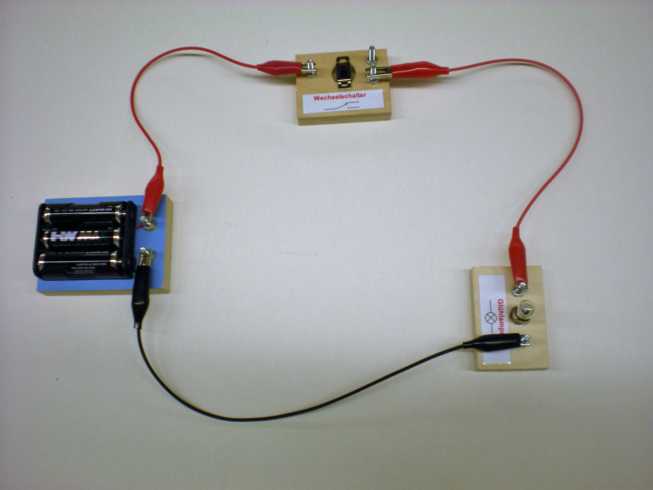 Einführung der Logiksymbole erst bei der Arbeit mit der Kleinsteuerung in Klasse 9.Keine Vertiefung der physikalischen Grundlagen (Elektromagnetismus). 2.1.(1) technische Informationen aus verschieden Quellen sammeln und strukturiert auswerten2.1.(4) technische Experimente planen, durchführen und auswerten2.2.(1) 2.2.(1) […] Datenblättern […] technische Informationen entnehmen und interpretieren2.2.(7) relevante Informationen zu technischen Sachverhalten in angemessener Fachsprache strukturiert wiedergeben (M,E)2.4.(1) konstruktive Lösungen für technische Probleme entwickeln (M,E)2.1.(1) technische Informationen aus verschieden Quellen sammeln und strukturiert auswerten2.1.(4) technische Experimente planen, durchführen und auswerten2.2.(1) 2.2.(1) […] Datenblättern […] technische Informationen entnehmen und interpretieren2.2.(7) relevante Informationen zu technischen Sachverhalten in angemessener Fachsprache strukturiert wiedergeben (M,E)2.4.(1) konstruktive Lösungen für technische Probleme entwickeln (M,E)M: Aufgabenstellungen mit den Logikfunktionen UND/ODER mit Schaltern realisierenUND- ODER- Schaltung mit Schaltern realisieren Schaltplanverbale BeschreibungWertetabelle
Fliegende AufbautenEinführung der Logiksymbole erst bei der Arbeit mit der Kleinsteuerung in Klasse 9.Keine Vertiefung der physikalischen Grundlagen (Elektromagnetismus). 2.1.(1) technische Informationen aus verschieden Quellen sammeln und strukturiert auswerten2.1.(4) technische Experimente planen, durchführen und auswerten2.2.(1) 2.2.(1) […] Datenblättern […] technische Informationen entnehmen und interpretieren2.2.(7) relevante Informationen zu technischen Sachverhalten in angemessener Fachsprache strukturiert wiedergeben (M,E)2.4.(1) konstruktive Lösungen für technische Probleme entwickeln (M,E)2.1.(1) technische Informationen aus verschieden Quellen sammeln und strukturiert auswerten2.1.(4) technische Experimente planen, durchführen und auswerten2.2.(1) 2.2.(1) […] Datenblättern […] technische Informationen entnehmen und interpretieren2.2.(7) relevante Informationen zu technischen Sachverhalten in angemessener Fachsprache strukturiert wiedergeben (M,E)2.4.(1) konstruktive Lösungen für technische Probleme entwickeln (M,E)E: Aufgabenstellungen mit den Logikfunktionen UND/ODER mit Schaltern selbstständig realisierenUND- ODER- Schaltung mit Schaltern realisieren Schaltplanverbale BeschreibungWertetabelle
Fliegende AufbautenEinführung der Logiksymbole erst bei der Arbeit mit der Kleinsteuerung in Klasse 9.Keine Vertiefung der physikalischen Grundlagen (Elektromagnetismus). 2.1.(1) technische Informationen aus verschieden Quellen sammeln und strukturiert auswerten2.1.(4) technische Experimente planen, durchführen und auswerten2.2.(1) 2.2.(1) […] Datenblättern […] technische Informationen entnehmen und interpretieren2.2.(7) relevante Informationen zu technischen Sachverhalten in angemessener Fachsprache strukturiert wiedergeben (M,E)2.4.(1) konstruktive Lösungen für technische Probleme entwickeln (M,E)2.1.(1) technische Informationen aus verschieden Quellen sammeln und strukturiert auswerten2.1.(4) technische Experimente planen, durchführen und auswerten2.2.(1) 2.2.(1) […] Datenblättern […] technische Informationen entnehmen und interpretieren2.2.(7) relevante Informationen zu technischen Sachverhalten in angemessener Fachsprache strukturiert wiedergeben (M,E)2.4.(1) konstruktive Lösungen für technische Probleme entwickeln (M,E)3.2.2 (13) M: E: Logik- und Speicherfunktionen mit elektrischen Bauteilen realisieren (UND/ODER/NICHT)Funktionsweise Relais Arbeits- und SteuerstromkreisRelais als SchalterSelbsthaltefunktion 
Fliegende AufbautenEinführung der Logiksymbole erst bei der Arbeit mit der Kleinsteuerung in Klasse 9.Keine Vertiefung der physikalischen Grundlagen (Elektromagnetismus). 2.1.(1) technische Informationen aus verschieden Quellen sammeln und strukturiert auswerten2.1.(4) technische Experimente planen, durchführen und auswerten2.2.(1) 2.2.(1) […] Datenblättern […] technische Informationen entnehmen und interpretieren2.2.(7) relevante Informationen zu technischen Sachverhalten in angemessener Fachsprache strukturiert wiedergeben (M,E)2.4.(1) konstruktive Lösungen für technische Probleme entwickeln (M,E)2.1.(1) technische Informationen aus verschieden Quellen sammeln und strukturiert auswerten2.1.(4) technische Experimente planen, durchführen und auswerten2.2.(1) 2.2.(1) […] Datenblättern […] technische Informationen entnehmen und interpretieren2.2.(7) relevante Informationen zu technischen Sachverhalten in angemessener Fachsprache strukturiert wiedergeben (M,E)2.4.(1) konstruktive Lösungen für technische Probleme entwickeln (M,E)3.2.2 (14) E: Simulationssoftware zur Überprüfung von geplanten Logikschaltungen nutzenFunktionsweise Relais Arbeits- und SteuerstromkreisRelais als SchalterSelbsthaltefunktion 
Fliegende AufbautenEinführung der Logiksymbole erst bei der Arbeit mit der Kleinsteuerung in Klasse 9.Keine Vertiefung der physikalischen Grundlagen (Elektromagnetismus). Die Schülerinnen und Schüler können:Die Schülerinnen und Schüler können:Die Schülerinnen und Schüler können: „Heißer Draht“ Geschicklichkeitsspiel mit LED und Summer(Fertigungsaufgabe)12 Std.Alternativen:  Modell Fahrzeugbeleuchtung Auto, Hausbeleuchtung, Lernspiele2.1.(1) technische Informationen aus verschieden Quellen sammeln und strukturiert auswerten2.1.(7) Schlüsse aus der Differenz zwischen Plan und Realisierung ziehen (M,E)2.2.(5) technische Dokumentationen wie […] Schaltpläne […] kriterienorientiert erstellen (M,E)2.2.(7) relevante Informationen zu technischen Sachverhalten in angemessener Fachsprache strukturiert wiedergeben (M,E)2.3.(2) eigene technische Objekte und Modelle kriterienorientiert bewerten2.3.(3) ihren eigenen Arbeitsprozess reflektieren und bewerten2.4.(5) eigene Fähigkeiten und Fertigkeiten auch im Blick auf die spätere Berufswahl erkennen2.4.(6) Sicherheitsregeln berücksichtigen und beachten2.4.(7) ihre technischen Lösungen reflektieren, prüfen und optimieren2.1.(1) technische Informationen aus verschieden Quellen sammeln und strukturiert auswerten2.1.(7) Schlüsse aus der Differenz zwischen Plan und Realisierung ziehen (M,E)2.2.(5) technische Dokumentationen wie […] Schaltpläne […] kriterienorientiert erstellen (M,E)2.2.(7) relevante Informationen zu technischen Sachverhalten in angemessener Fachsprache strukturiert wiedergeben (M,E)2.3.(2) eigene technische Objekte und Modelle kriterienorientiert bewerten2.3.(3) ihren eigenen Arbeitsprozess reflektieren und bewerten2.4.(5) eigene Fähigkeiten und Fertigkeiten auch im Blick auf die spätere Berufswahl erkennen2.4.(6) Sicherheitsregeln berücksichtigen und beachten2.4.(7) ihre technischen Lösungen reflektieren, prüfen und optimieren3.2.2 (10) eine Schaltung auf einer …Klärung der FunktionEinführung Platinenherstellung CAD/CAM (Inseltechnik oder Leiterbahnen)Herstellung der Schaltung auf einer Platine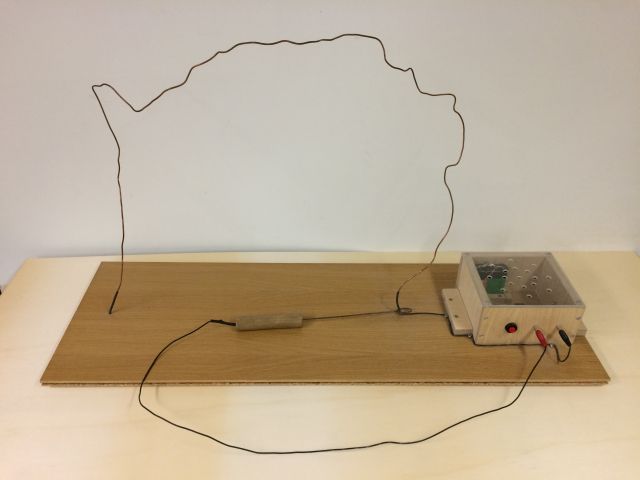 Lehrgang CAD/CAM Die Speicherfunktion (M,E) wird als Halteschaltung im Werkstück integriert.Sofern vorhanden und eingeführt können die Schülerinnen und Schüler mit einem Simulationsprogramm arbeiten. 2.1.(1) technische Informationen aus verschieden Quellen sammeln und strukturiert auswerten2.1.(7) Schlüsse aus der Differenz zwischen Plan und Realisierung ziehen (M,E)2.2.(5) technische Dokumentationen wie […] Schaltpläne […] kriterienorientiert erstellen (M,E)2.2.(7) relevante Informationen zu technischen Sachverhalten in angemessener Fachsprache strukturiert wiedergeben (M,E)2.3.(2) eigene technische Objekte und Modelle kriterienorientiert bewerten2.3.(3) ihren eigenen Arbeitsprozess reflektieren und bewerten2.4.(5) eigene Fähigkeiten und Fertigkeiten auch im Blick auf die spätere Berufswahl erkennen2.4.(6) Sicherheitsregeln berücksichtigen und beachten2.4.(7) ihre technischen Lösungen reflektieren, prüfen und optimieren2.1.(1) technische Informationen aus verschieden Quellen sammeln und strukturiert auswerten2.1.(7) Schlüsse aus der Differenz zwischen Plan und Realisierung ziehen (M,E)2.2.(5) technische Dokumentationen wie […] Schaltpläne […] kriterienorientiert erstellen (M,E)2.2.(7) relevante Informationen zu technischen Sachverhalten in angemessener Fachsprache strukturiert wiedergeben (M,E)2.3.(2) eigene technische Objekte und Modelle kriterienorientiert bewerten2.3.(3) ihren eigenen Arbeitsprozess reflektieren und bewerten2.4.(5) eigene Fähigkeiten und Fertigkeiten auch im Blick auf die spätere Berufswahl erkennen2.4.(6) Sicherheitsregeln berücksichtigen und beachten2.4.(7) ihre technischen Lösungen reflektieren, prüfen und optimierenG: … Platine realisierenKlärung der FunktionEinführung Platinenherstellung CAD/CAM (Inseltechnik oder Leiterbahnen)Herstellung der Schaltung auf einer PlatineLehrgang CAD/CAM Die Speicherfunktion (M,E) wird als Halteschaltung im Werkstück integriert.Sofern vorhanden und eingeführt können die Schülerinnen und Schüler mit einem Simulationsprogramm arbeiten. 2.1.(1) technische Informationen aus verschieden Quellen sammeln und strukturiert auswerten2.1.(7) Schlüsse aus der Differenz zwischen Plan und Realisierung ziehen (M,E)2.2.(5) technische Dokumentationen wie […] Schaltpläne […] kriterienorientiert erstellen (M,E)2.2.(7) relevante Informationen zu technischen Sachverhalten in angemessener Fachsprache strukturiert wiedergeben (M,E)2.3.(2) eigene technische Objekte und Modelle kriterienorientiert bewerten2.3.(3) ihren eigenen Arbeitsprozess reflektieren und bewerten2.4.(5) eigene Fähigkeiten und Fertigkeiten auch im Blick auf die spätere Berufswahl erkennen2.4.(6) Sicherheitsregeln berücksichtigen und beachten2.4.(7) ihre technischen Lösungen reflektieren, prüfen und optimieren2.1.(1) technische Informationen aus verschieden Quellen sammeln und strukturiert auswerten2.1.(7) Schlüsse aus der Differenz zwischen Plan und Realisierung ziehen (M,E)2.2.(5) technische Dokumentationen wie […] Schaltpläne […] kriterienorientiert erstellen (M,E)2.2.(7) relevante Informationen zu technischen Sachverhalten in angemessener Fachsprache strukturiert wiedergeben (M,E)2.3.(2) eigene technische Objekte und Modelle kriterienorientiert bewerten2.3.(3) ihren eigenen Arbeitsprozess reflektieren und bewerten2.4.(5) eigene Fähigkeiten und Fertigkeiten auch im Blick auf die spätere Berufswahl erkennen2.4.(6) Sicherheitsregeln berücksichtigen und beachten2.4.(7) ihre technischen Lösungen reflektieren, prüfen und optimierenM: E:  … zu einer Schaltung ein Platinenlayout entwickeln und die Schaltung realisierenKlärung der FunktionEinführung Platinenherstellung CAD/CAM (Inseltechnik oder Leiterbahnen)Herstellung der Schaltung auf einer PlatineLehrgang CAD/CAM Die Speicherfunktion (M,E) wird als Halteschaltung im Werkstück integriert.Sofern vorhanden und eingeführt können die Schülerinnen und Schüler mit einem Simulationsprogramm arbeiten. 2.1.(1) technische Informationen aus verschieden Quellen sammeln und strukturiert auswerten2.1.(7) Schlüsse aus der Differenz zwischen Plan und Realisierung ziehen (M,E)2.2.(5) technische Dokumentationen wie […] Schaltpläne […] kriterienorientiert erstellen (M,E)2.2.(7) relevante Informationen zu technischen Sachverhalten in angemessener Fachsprache strukturiert wiedergeben (M,E)2.3.(2) eigene technische Objekte und Modelle kriterienorientiert bewerten2.3.(3) ihren eigenen Arbeitsprozess reflektieren und bewerten2.4.(5) eigene Fähigkeiten und Fertigkeiten auch im Blick auf die spätere Berufswahl erkennen2.4.(6) Sicherheitsregeln berücksichtigen und beachten2.4.(7) ihre technischen Lösungen reflektieren, prüfen und optimieren2.1.(1) technische Informationen aus verschieden Quellen sammeln und strukturiert auswerten2.1.(7) Schlüsse aus der Differenz zwischen Plan und Realisierung ziehen (M,E)2.2.(5) technische Dokumentationen wie […] Schaltpläne […] kriterienorientiert erstellen (M,E)2.2.(7) relevante Informationen zu technischen Sachverhalten in angemessener Fachsprache strukturiert wiedergeben (M,E)2.3.(2) eigene technische Objekte und Modelle kriterienorientiert bewerten2.3.(3) ihren eigenen Arbeitsprozess reflektieren und bewerten2.4.(5) eigene Fähigkeiten und Fertigkeiten auch im Blick auf die spätere Berufswahl erkennen2.4.(6) Sicherheitsregeln berücksichtigen und beachten2.4.(7) ihre technischen Lösungen reflektieren, prüfen und optimieren3.2.2 (13) M: E: Logik- und Speicherfunktionen mit elektrischen Bauteilen realisieren (UND/ODER/NICHT)M: E: …mit Speicherfunktion Lehrgang CAD/CAM Die Speicherfunktion (M,E) wird als Halteschaltung im Werkstück integriert.Sofern vorhanden und eingeführt können die Schülerinnen und Schüler mit einem Simulationsprogramm arbeiten. 2.1.(1) technische Informationen aus verschieden Quellen sammeln und strukturiert auswerten2.1.(7) Schlüsse aus der Differenz zwischen Plan und Realisierung ziehen (M,E)2.2.(5) technische Dokumentationen wie […] Schaltpläne […] kriterienorientiert erstellen (M,E)2.2.(7) relevante Informationen zu technischen Sachverhalten in angemessener Fachsprache strukturiert wiedergeben (M,E)2.3.(2) eigene technische Objekte und Modelle kriterienorientiert bewerten2.3.(3) ihren eigenen Arbeitsprozess reflektieren und bewerten2.4.(5) eigene Fähigkeiten und Fertigkeiten auch im Blick auf die spätere Berufswahl erkennen2.4.(6) Sicherheitsregeln berücksichtigen und beachten2.4.(7) ihre technischen Lösungen reflektieren, prüfen und optimieren2.1.(1) technische Informationen aus verschieden Quellen sammeln und strukturiert auswerten2.1.(7) Schlüsse aus der Differenz zwischen Plan und Realisierung ziehen (M,E)2.2.(5) technische Dokumentationen wie […] Schaltpläne […] kriterienorientiert erstellen (M,E)2.2.(7) relevante Informationen zu technischen Sachverhalten in angemessener Fachsprache strukturiert wiedergeben (M,E)2.3.(2) eigene technische Objekte und Modelle kriterienorientiert bewerten2.3.(3) ihren eigenen Arbeitsprozess reflektieren und bewerten2.4.(5) eigene Fähigkeiten und Fertigkeiten auch im Blick auf die spätere Berufswahl erkennen2.4.(6) Sicherheitsregeln berücksichtigen und beachten2.4.(7) ihre technischen Lösungen reflektieren, prüfen und optimieren3.2.2 (11) Fehler …Strategien zur Fehlersuche nach vorgegebener Liste anwenden.Strategien zur Fehlersuche:Fehler beschreibenSpannung überprüfenSichtprüfungVergleich mit SchaltplanMessung durchführen…2.1.(1) technische Informationen aus verschieden Quellen sammeln und strukturiert auswerten2.1.(7) Schlüsse aus der Differenz zwischen Plan und Realisierung ziehen (M,E)2.2.(5) technische Dokumentationen wie […] Schaltpläne […] kriterienorientiert erstellen (M,E)2.2.(7) relevante Informationen zu technischen Sachverhalten in angemessener Fachsprache strukturiert wiedergeben (M,E)2.3.(2) eigene technische Objekte und Modelle kriterienorientiert bewerten2.3.(3) ihren eigenen Arbeitsprozess reflektieren und bewerten2.4.(5) eigene Fähigkeiten und Fertigkeiten auch im Blick auf die spätere Berufswahl erkennen2.4.(6) Sicherheitsregeln berücksichtigen und beachten2.4.(7) ihre technischen Lösungen reflektieren, prüfen und optimieren2.1.(1) technische Informationen aus verschieden Quellen sammeln und strukturiert auswerten2.1.(7) Schlüsse aus der Differenz zwischen Plan und Realisierung ziehen (M,E)2.2.(5) technische Dokumentationen wie […] Schaltpläne […] kriterienorientiert erstellen (M,E)2.2.(7) relevante Informationen zu technischen Sachverhalten in angemessener Fachsprache strukturiert wiedergeben (M,E)2.3.(2) eigene technische Objekte und Modelle kriterienorientiert bewerten2.3.(3) ihren eigenen Arbeitsprozess reflektieren und bewerten2.4.(5) eigene Fähigkeiten und Fertigkeiten auch im Blick auf die spätere Berufswahl erkennen2.4.(6) Sicherheitsregeln berücksichtigen und beachten2.4.(7) ihre technischen Lösungen reflektieren, prüfen und optimierenG: … mit Hilfestellung erkennen und Maßnahmen zur Fehlerbeseitigung durchführenBeseitigung der ermittelten Fehler.Strategien zur Fehlersuche:Fehler beschreibenSpannung überprüfenSichtprüfungVergleich mit SchaltplanMessung durchführen…2.1.(1) technische Informationen aus verschieden Quellen sammeln und strukturiert auswerten2.1.(7) Schlüsse aus der Differenz zwischen Plan und Realisierung ziehen (M,E)2.2.(5) technische Dokumentationen wie […] Schaltpläne […] kriterienorientiert erstellen (M,E)2.2.(7) relevante Informationen zu technischen Sachverhalten in angemessener Fachsprache strukturiert wiedergeben (M,E)2.3.(2) eigene technische Objekte und Modelle kriterienorientiert bewerten2.3.(3) ihren eigenen Arbeitsprozess reflektieren und bewerten2.4.(5) eigene Fähigkeiten und Fertigkeiten auch im Blick auf die spätere Berufswahl erkennen2.4.(6) Sicherheitsregeln berücksichtigen und beachten2.4.(7) ihre technischen Lösungen reflektieren, prüfen und optimieren2.1.(1) technische Informationen aus verschieden Quellen sammeln und strukturiert auswerten2.1.(7) Schlüsse aus der Differenz zwischen Plan und Realisierung ziehen (M,E)2.2.(5) technische Dokumentationen wie […] Schaltpläne […] kriterienorientiert erstellen (M,E)2.2.(7) relevante Informationen zu technischen Sachverhalten in angemessener Fachsprache strukturiert wiedergeben (M,E)2.3.(2) eigene technische Objekte und Modelle kriterienorientiert bewerten2.3.(3) ihren eigenen Arbeitsprozess reflektieren und bewerten2.4.(5) eigene Fähigkeiten und Fertigkeiten auch im Blick auf die spätere Berufswahl erkennen2.4.(6) Sicherheitsregeln berücksichtigen und beachten2.4.(7) ihre technischen Lösungen reflektieren, prüfen und optimierenM: … erkennen und Maßnahmen zur Fehlerbeseitigung durchführenReflexion, Bewertung Produkt und Prozess2.1.(1) technische Informationen aus verschieden Quellen sammeln und strukturiert auswerten2.1.(7) Schlüsse aus der Differenz zwischen Plan und Realisierung ziehen (M,E)2.2.(5) technische Dokumentationen wie […] Schaltpläne […] kriterienorientiert erstellen (M,E)2.2.(7) relevante Informationen zu technischen Sachverhalten in angemessener Fachsprache strukturiert wiedergeben (M,E)2.3.(2) eigene technische Objekte und Modelle kriterienorientiert bewerten2.3.(3) ihren eigenen Arbeitsprozess reflektieren und bewerten2.4.(5) eigene Fähigkeiten und Fertigkeiten auch im Blick auf die spätere Berufswahl erkennen2.4.(6) Sicherheitsregeln berücksichtigen und beachten2.4.(7) ihre technischen Lösungen reflektieren, prüfen und optimieren2.1.(1) technische Informationen aus verschieden Quellen sammeln und strukturiert auswerten2.1.(7) Schlüsse aus der Differenz zwischen Plan und Realisierung ziehen (M,E)2.2.(5) technische Dokumentationen wie […] Schaltpläne […] kriterienorientiert erstellen (M,E)2.2.(7) relevante Informationen zu technischen Sachverhalten in angemessener Fachsprache strukturiert wiedergeben (M,E)2.3.(2) eigene technische Objekte und Modelle kriterienorientiert bewerten2.3.(3) ihren eigenen Arbeitsprozess reflektieren und bewerten2.4.(5) eigene Fähigkeiten und Fertigkeiten auch im Blick auf die spätere Berufswahl erkennen2.4.(6) Sicherheitsregeln berücksichtigen und beachten2.4.(7) ihre technischen Lösungen reflektieren, prüfen und optimierenE: … Fehler erkennen und selbstständig Maßnahmen zur Fehlerbeseitigung durchführenBerufe aus dem Berufsfeld Elektrotechnik.L  BOGgf. schriftliche Leistungsfeststellung (Stunde aus Kontingent für Vertiefung, Wiederholung und Leistungsfeststellung).2.1.(1) technische Informationen aus verschieden Quellen sammeln und strukturiert auswerten2.1.(7) Schlüsse aus der Differenz zwischen Plan und Realisierung ziehen (M,E)2.2.(5) technische Dokumentationen wie […] Schaltpläne […] kriterienorientiert erstellen (M,E)2.2.(7) relevante Informationen zu technischen Sachverhalten in angemessener Fachsprache strukturiert wiedergeben (M,E)2.3.(2) eigene technische Objekte und Modelle kriterienorientiert bewerten2.3.(3) ihren eigenen Arbeitsprozess reflektieren und bewerten2.4.(5) eigene Fähigkeiten und Fertigkeiten auch im Blick auf die spätere Berufswahl erkennen2.4.(6) Sicherheitsregeln berücksichtigen und beachten2.4.(7) ihre technischen Lösungen reflektieren, prüfen und optimieren2.1.(1) technische Informationen aus verschieden Quellen sammeln und strukturiert auswerten2.1.(7) Schlüsse aus der Differenz zwischen Plan und Realisierung ziehen (M,E)2.2.(5) technische Dokumentationen wie […] Schaltpläne […] kriterienorientiert erstellen (M,E)2.2.(7) relevante Informationen zu technischen Sachverhalten in angemessener Fachsprache strukturiert wiedergeben (M,E)2.3.(2) eigene technische Objekte und Modelle kriterienorientiert bewerten2.3.(3) ihren eigenen Arbeitsprozess reflektieren und bewerten2.4.(5) eigene Fähigkeiten und Fertigkeiten auch im Blick auf die spätere Berufswahl erkennen2.4.(6) Sicherheitsregeln berücksichtigen und beachten2.4.(7) ihre technischen Lösungen reflektieren, prüfen und optimierenE: … Fehler erkennen und selbstständig Maßnahmen zur Fehlerbeseitigung durchführenBerufe aus dem Berufsfeld Elektrotechnik.Bautechnikca. 18 Std. Bautechnikca. 18 Std. Bautechnikca. 18 Std. Bautechnikca. 18 Std. Bautechnikca. 18 Std. Beschreibung: Die Schülerinnen und Schüler lesen Pläne und führen technische Experimente zu bautechnischen Problemstellungen durch.Sie untersuchen die Wirkungsweisen technischer Systeme und realisieren modellhaft ein System. Sie befassen sich mit Energiesparmaßnahmen.Die Schülerinnen und Schüler lesen Pläne und führen technische Experimente zu bautechnischen Problemstellungen durch.Sie untersuchen die Wirkungsweisen technischer Systeme und realisieren modellhaft ein System. Sie befassen sich mit Energiesparmaßnahmen.Die Schülerinnen und Schüler lesen Pläne und führen technische Experimente zu bautechnischen Problemstellungen durch.Sie untersuchen die Wirkungsweisen technischer Systeme und realisieren modellhaft ein System. Sie befassen sich mit Energiesparmaßnahmen.Die Schülerinnen und Schüler lesen Pläne und führen technische Experimente zu bautechnischen Problemstellungen durch.Sie untersuchen die Wirkungsweisen technischer Systeme und realisieren modellhaft ein System. Sie befassen sich mit Energiesparmaßnahmen.Zielsetzung: -  Planungsunterlagen aus der Bautechnik lesen
-  ein vorgegebenes / das eigene Zimmer einrichten (Option: computergestützte Planung)
-  technische Experimente zur Statik durchführen und auswerten
-  technische Experimente zur Wärmedämmung mit unterschiedlichen Baustoffen durchführen
-  Energiesparmöglichkeiten in der Bautechnik beschreiben -  Planungsunterlagen aus der Bautechnik lesen
-  ein vorgegebenes / das eigene Zimmer einrichten (Option: computergestützte Planung)
-  technische Experimente zur Statik durchführen und auswerten
-  technische Experimente zur Wärmedämmung mit unterschiedlichen Baustoffen durchführen
-  Energiesparmöglichkeiten in der Bautechnik beschreiben -  Planungsunterlagen aus der Bautechnik lesen
-  ein vorgegebenes / das eigene Zimmer einrichten (Option: computergestützte Planung)
-  technische Experimente zur Statik durchführen und auswerten
-  technische Experimente zur Wärmedämmung mit unterschiedlichen Baustoffen durchführen
-  Energiesparmöglichkeiten in der Bautechnik beschreiben -  Planungsunterlagen aus der Bautechnik lesen
-  ein vorgegebenes / das eigene Zimmer einrichten (Option: computergestützte Planung)
-  technische Experimente zur Statik durchführen und auswerten
-  technische Experimente zur Wärmedämmung mit unterschiedlichen Baustoffen durchführen
-  Energiesparmöglichkeiten in der Bautechnik beschreiben Hinweise: Der Schwerpunkt dieser Einheit liegt beim Experimentieren in ausgewählten Bereichen und der modellhaften Beschäftigung mit Gebäudetechnik und nicht in der Umsetzung typischer Bautätigkeiten.  Erkundung einer Baustelle oder bestehender Gebäude (z.B. Heizungsanlage der Schule).Die Kompetenz 3.2.3.3 (3) die Wirkungsweise ausgewählter technischer Systeme in Gebäuden untersuchen, beschreiben und modellhaft fertigen (z. B. Heizung, Beleuchtung, Alarmanlage, Lüftung, Wärmetauscher) wird in die Unterrichtseinheit „Eingabe – Verarbeitung – Ausgabe (EVA)“ integriert.Teilbereiche der Unterrichtseinheiten in Klasse 9 können unterschiedlich miteinander kombiniert werden.Der Schwerpunkt dieser Einheit liegt beim Experimentieren in ausgewählten Bereichen und der modellhaften Beschäftigung mit Gebäudetechnik und nicht in der Umsetzung typischer Bautätigkeiten.  Erkundung einer Baustelle oder bestehender Gebäude (z.B. Heizungsanlage der Schule).Die Kompetenz 3.2.3.3 (3) die Wirkungsweise ausgewählter technischer Systeme in Gebäuden untersuchen, beschreiben und modellhaft fertigen (z. B. Heizung, Beleuchtung, Alarmanlage, Lüftung, Wärmetauscher) wird in die Unterrichtseinheit „Eingabe – Verarbeitung – Ausgabe (EVA)“ integriert.Teilbereiche der Unterrichtseinheiten in Klasse 9 können unterschiedlich miteinander kombiniert werden.Der Schwerpunkt dieser Einheit liegt beim Experimentieren in ausgewählten Bereichen und der modellhaften Beschäftigung mit Gebäudetechnik und nicht in der Umsetzung typischer Bautätigkeiten.  Erkundung einer Baustelle oder bestehender Gebäude (z.B. Heizungsanlage der Schule).Die Kompetenz 3.2.3.3 (3) die Wirkungsweise ausgewählter technischer Systeme in Gebäuden untersuchen, beschreiben und modellhaft fertigen (z. B. Heizung, Beleuchtung, Alarmanlage, Lüftung, Wärmetauscher) wird in die Unterrichtseinheit „Eingabe – Verarbeitung – Ausgabe (EVA)“ integriert.Teilbereiche der Unterrichtseinheiten in Klasse 9 können unterschiedlich miteinander kombiniert werden.Der Schwerpunkt dieser Einheit liegt beim Experimentieren in ausgewählten Bereichen und der modellhaften Beschäftigung mit Gebäudetechnik und nicht in der Umsetzung typischer Bautätigkeiten.  Erkundung einer Baustelle oder bestehender Gebäude (z.B. Heizungsanlage der Schule).Die Kompetenz 3.2.3.3 (3) die Wirkungsweise ausgewählter technischer Systeme in Gebäuden untersuchen, beschreiben und modellhaft fertigen (z. B. Heizung, Beleuchtung, Alarmanlage, Lüftung, Wärmetauscher) wird in die Unterrichtseinheit „Eingabe – Verarbeitung – Ausgabe (EVA)“ integriert.Teilbereiche der Unterrichtseinheiten in Klasse 9 können unterschiedlich miteinander kombiniert werden.prozessbezogene Kompetenzenprozessbezogene Kompetenzeninhaltsbezogene KompetenzenKonkretisierung,
Vorgehen im UnterrichtErgänzende Hinweise, Arbeitsmittel, Organisation, VerweiseErgänzende Hinweise, Arbeitsmittel, Organisation, VerweiseDie Schülerinnen und Schüler können:Die Schülerinnen und Schüler können:Die Schülerinnen und Schüler können:Planungsunterlagen Bautechnik 3 Std. 3 Std.2.1.(1) technische Informationen aus verschieden Quellen sammeln und strukturiert auswerten2.1.(4) technische Informationen mit vorhandenem Wissen verknüpfen und anwenden2.2.(1) Texten, Datenblättern und grafischen Darstellungen technische Informationen entnehmen und interpretieren2.1.(1) technische Informationen aus verschieden Quellen sammeln und strukturiert auswerten2.1.(4) technische Informationen mit vorhandenem Wissen verknüpfen und anwenden2.2.(1) Texten, Datenblättern und grafischen Darstellungen technische Informationen entnehmen und interpretieren3.2.3.3 (1) … Planungsunterlagen aus der Bautechnik lesen (zum Beispiel Lageplan, Wohnungsgrundriss)Durch die Beschäftigung mit Planungsunterlagen aus dem Umfeld der Schülerinnen und Schüler (Schule, Wohnhaus…) lernen sie diesen technischen Dokumentationen Informationen zu entnehmen.

Sie planen die Einrichtung eines Jugendzimmers.Beschränkung auf die wichtigsten Pläne und Symbole im Bereich der Bauplanung.Die computergestützte Planung der Einrichtung bietet die Möglichkeit des Einsatzes aktueller Medien.
L  MB
Beschränkung auf die wichtigsten Pläne und Symbole im Bereich der Bauplanung.Die computergestützte Planung der Einrichtung bietet die Möglichkeit des Einsatzes aktueller Medien.
L  MB
2.1.(1) technische Informationen aus verschieden Quellen sammeln und strukturiert auswerten2.1.(4) technische Informationen mit vorhandenem Wissen verknüpfen und anwenden2.2.(1) Texten, Datenblättern und grafischen Darstellungen technische Informationen entnehmen und interpretieren2.1.(1) technische Informationen aus verschieden Quellen sammeln und strukturiert auswerten2.1.(4) technische Informationen mit vorhandenem Wissen verknüpfen und anwenden2.2.(1) Texten, Datenblättern und grafischen Darstellungen technische Informationen entnehmen und interpretierenG: einfache…Durch die Beschäftigung mit Planungsunterlagen aus dem Umfeld der Schülerinnen und Schüler (Schule, Wohnhaus…) lernen sie diesen technischen Dokumentationen Informationen zu entnehmen.

Sie planen die Einrichtung eines Jugendzimmers.Beschränkung auf die wichtigsten Pläne und Symbole im Bereich der Bauplanung.Die computergestützte Planung der Einrichtung bietet die Möglichkeit des Einsatzes aktueller Medien.
L  MB
Beschränkung auf die wichtigsten Pläne und Symbole im Bereich der Bauplanung.Die computergestützte Planung der Einrichtung bietet die Möglichkeit des Einsatzes aktueller Medien.
L  MB
2.1.(1) technische Informationen aus verschieden Quellen sammeln und strukturiert auswerten2.1.(4) technische Informationen mit vorhandenem Wissen verknüpfen und anwenden2.2.(1) Texten, Datenblättern und grafischen Darstellungen technische Informationen entnehmen und interpretieren2.1.(1) technische Informationen aus verschieden Quellen sammeln und strukturiert auswerten2.1.(4) technische Informationen mit vorhandenem Wissen verknüpfen und anwenden2.2.(1) Texten, Datenblättern und grafischen Darstellungen technische Informationen entnehmen und interpretierenM: … ausgewählte… (Installationspläne, Statikpläne)Durch die Beschäftigung mit Planungsunterlagen aus dem Umfeld der Schülerinnen und Schüler (Schule, Wohnhaus…) lernen sie diesen technischen Dokumentationen Informationen zu entnehmen.

Sie planen die Einrichtung eines Jugendzimmers.Beschränkung auf die wichtigsten Pläne und Symbole im Bereich der Bauplanung.Die computergestützte Planung der Einrichtung bietet die Möglichkeit des Einsatzes aktueller Medien.
L  MB
Beschränkung auf die wichtigsten Pläne und Symbole im Bereich der Bauplanung.Die computergestützte Planung der Einrichtung bietet die Möglichkeit des Einsatzes aktueller Medien.
L  MB
2.1.(1) technische Informationen aus verschieden Quellen sammeln und strukturiert auswerten2.1.(4) technische Informationen mit vorhandenem Wissen verknüpfen und anwenden2.2.(1) Texten, Datenblättern und grafischen Darstellungen technische Informationen entnehmen und interpretieren2.1.(1) technische Informationen aus verschieden Quellen sammeln und strukturiert auswerten2.1.(4) technische Informationen mit vorhandenem Wissen verknüpfen und anwenden2.2.(1) Texten, Datenblättern und grafischen Darstellungen technische Informationen entnehmen und interpretierenE: (Installationspläne, Statikpläne)Durch die Beschäftigung mit Planungsunterlagen aus dem Umfeld der Schülerinnen und Schüler (Schule, Wohnhaus…) lernen sie diesen technischen Dokumentationen Informationen zu entnehmen.

Sie planen die Einrichtung eines Jugendzimmers.Beschränkung auf die wichtigsten Pläne und Symbole im Bereich der Bauplanung.Die computergestützte Planung der Einrichtung bietet die Möglichkeit des Einsatzes aktueller Medien.
L  MB
Beschränkung auf die wichtigsten Pläne und Symbole im Bereich der Bauplanung.Die computergestützte Planung der Einrichtung bietet die Möglichkeit des Einsatzes aktueller Medien.
L  MB
Die Schülerinnen und Schüler können:Die Schülerinnen und Schüler können:Die Schülerinnen und Schüler können:Experimente zu Statik und Baustoffen6 Std.6 Std.2.1.(1) technische Informationen aus verschieden Quellen sammeln und strukturiert auswerten (E)2.1.(2) technische Experimente planen, durchführen und auswerten2.1.(4) technische Informationen mit vorhandenem Wissen verknüpfen und anwenden2.1.(8) Fragestellungen durch die Analyse technischer Systeme beantworten […] (M,E)2.2.(2) ihr Vorgehen, ihre Beobachtungen und die Ergebnisse ihrer Arbeit dokumentieren2.2.(6) Sachverhalte adressatengerecht und mediengestützt präsentieren (M,E)2.3.(7) relevante Informationen zu technischen Sachverhalten in angemessener Fachsprache strukturiert wiedergeben (M,E)2.1.(1) technische Informationen aus verschieden Quellen sammeln und strukturiert auswerten (E)2.1.(2) technische Experimente planen, durchführen und auswerten2.1.(4) technische Informationen mit vorhandenem Wissen verknüpfen und anwenden2.1.(8) Fragestellungen durch die Analyse technischer Systeme beantworten […] (M,E)2.2.(2) ihr Vorgehen, ihre Beobachtungen und die Ergebnisse ihrer Arbeit dokumentieren2.2.(6) Sachverhalte adressatengerecht und mediengestützt präsentieren (M,E)2.3.(7) relevante Informationen zu technischen Sachverhalten in angemessener Fachsprache strukturiert wiedergeben (M,E)3.2.3.3 (2) technische Experimente zu bautechnischen Problemstellungen … durchführen und auswerten (z. B. statische Grundkonstruktionen, Baustoffe, Wärme-, Schalldämmung)Die Schülerinnen und Schüler führen ein vorbereitetes Experiment zur Wärmedämmung durch, protokollieren die Ergebnisse und werten diese aus. Ein Technisches Experiment zu statischen Grundkonstruktionen (zum Beispiel: statisches Dreieck, Fachwerkträger, Rahmen, Profile, Faltungen, Verbundplatten, Bogen…) durchführen.
Beschränkung der Experimente auf ausgewählte Problemstellungen.Leistungsstärkere Schülerinnen und Schüler sollten möglichst den kompletten experimentellen Prozess durchlaufen (Förderung der Methodenkompetenz).Beschränkung der Experimente auf ausgewählte Problemstellungen.Leistungsstärkere Schülerinnen und Schüler sollten möglichst den kompletten experimentellen Prozess durchlaufen (Förderung der Methodenkompetenz).2.1.(1) technische Informationen aus verschieden Quellen sammeln und strukturiert auswerten (E)2.1.(2) technische Experimente planen, durchführen und auswerten2.1.(4) technische Informationen mit vorhandenem Wissen verknüpfen und anwenden2.1.(8) Fragestellungen durch die Analyse technischer Systeme beantworten […] (M,E)2.2.(2) ihr Vorgehen, ihre Beobachtungen und die Ergebnisse ihrer Arbeit dokumentieren2.2.(6) Sachverhalte adressatengerecht und mediengestützt präsentieren (M,E)2.3.(7) relevante Informationen zu technischen Sachverhalten in angemessener Fachsprache strukturiert wiedergeben (M,E)2.1.(1) technische Informationen aus verschieden Quellen sammeln und strukturiert auswerten (E)2.1.(2) technische Experimente planen, durchführen und auswerten2.1.(4) technische Informationen mit vorhandenem Wissen verknüpfen und anwenden2.1.(8) Fragestellungen durch die Analyse technischer Systeme beantworten […] (M,E)2.2.(2) ihr Vorgehen, ihre Beobachtungen und die Ergebnisse ihrer Arbeit dokumentieren2.2.(6) Sachverhalte adressatengerecht und mediengestützt präsentieren (M,E)2.3.(7) relevante Informationen zu technischen Sachverhalten in angemessener Fachsprache strukturiert wiedergeben (M,E)M: … planen…Die Schülerinnen und Schüler führen ein vorbereitetes Experiment zur Wärmedämmung durch, protokollieren die Ergebnisse und werten diese aus. Ein Technisches Experiment zu statischen Grundkonstruktionen (zum Beispiel: statisches Dreieck, Fachwerkträger, Rahmen, Profile, Faltungen, Verbundplatten, Bogen…) durchführen.
Beschränkung der Experimente auf ausgewählte Problemstellungen.Leistungsstärkere Schülerinnen und Schüler sollten möglichst den kompletten experimentellen Prozess durchlaufen (Förderung der Methodenkompetenz).Beschränkung der Experimente auf ausgewählte Problemstellungen.Leistungsstärkere Schülerinnen und Schüler sollten möglichst den kompletten experimentellen Prozess durchlaufen (Förderung der Methodenkompetenz).2.1.(1) technische Informationen aus verschieden Quellen sammeln und strukturiert auswerten (E)2.1.(2) technische Experimente planen, durchführen und auswerten2.1.(4) technische Informationen mit vorhandenem Wissen verknüpfen und anwenden2.1.(8) Fragestellungen durch die Analyse technischer Systeme beantworten […] (M,E)2.2.(2) ihr Vorgehen, ihre Beobachtungen und die Ergebnisse ihrer Arbeit dokumentieren2.2.(6) Sachverhalte adressatengerecht und mediengestützt präsentieren (M,E)2.3.(7) relevante Informationen zu technischen Sachverhalten in angemessener Fachsprache strukturiert wiedergeben (M,E)2.1.(1) technische Informationen aus verschieden Quellen sammeln und strukturiert auswerten (E)2.1.(2) technische Experimente planen, durchführen und auswerten2.1.(4) technische Informationen mit vorhandenem Wissen verknüpfen und anwenden2.1.(8) Fragestellungen durch die Analyse technischer Systeme beantworten […] (M,E)2.2.(2) ihr Vorgehen, ihre Beobachtungen und die Ergebnisse ihrer Arbeit dokumentieren2.2.(6) Sachverhalte adressatengerecht und mediengestützt präsentieren (M,E)2.3.(7) relevante Informationen zu technischen Sachverhalten in angemessener Fachsprache strukturiert wiedergeben (M,E)E: … selbstständig planen…Die Schülerinnen und Schüler führen ein vorbereitetes Experiment zur Wärmedämmung durch, protokollieren die Ergebnisse und werten diese aus. Ein Technisches Experiment zu statischen Grundkonstruktionen (zum Beispiel: statisches Dreieck, Fachwerkträger, Rahmen, Profile, Faltungen, Verbundplatten, Bogen…) durchführen.
Beschränkung der Experimente auf ausgewählte Problemstellungen.Leistungsstärkere Schülerinnen und Schüler sollten möglichst den kompletten experimentellen Prozess durchlaufen (Förderung der Methodenkompetenz).Beschränkung der Experimente auf ausgewählte Problemstellungen.Leistungsstärkere Schülerinnen und Schüler sollten möglichst den kompletten experimentellen Prozess durchlaufen (Förderung der Methodenkompetenz).Die Schülerinnen und Schüler können:Die Schülerinnen und Schüler können:Die Schülerinnen und Schüler können:Umsetzung statischer Prinzipienam Beispiel eines Brückenmodells6 Std.6 Std.2.1.(1) technische Informationen aus verschieden Quellen sammeln und strukturiert auswerten (E)2.1.(2) technische Experimente planen, durchführen und auswerten2.1.(4) technische Informationen mit vorhandenem Wissen verknüpfen und anwenden2.1.(8) Fragestellungen durch die Analyse technischer Systeme beantworten […] (M,E)2.2.(2) ihr Vorgehen, ihre Beobachtungen und die Ergebnisse ihrer Arbeit dokumentieren2.2.(6) Sachverhalte adressatengerecht und mediengestützt präsentieren (M,E)2.3.(7) relevante Informationen zu technischen Sachverhalten in angemessener Fachsprache strukturiert wiedergeben M,E)2.1.(1) technische Informationen aus verschieden Quellen sammeln und strukturiert auswerten (E)2.1.(2) technische Experimente planen, durchführen und auswerten2.1.(4) technische Informationen mit vorhandenem Wissen verknüpfen und anwenden2.1.(8) Fragestellungen durch die Analyse technischer Systeme beantworten […] (M,E)2.2.(2) ihr Vorgehen, ihre Beobachtungen und die Ergebnisse ihrer Arbeit dokumentieren2.2.(6) Sachverhalte adressatengerecht und mediengestützt präsentieren (M,E)2.3.(7) relevante Informationen zu technischen Sachverhalten in angemessener Fachsprache strukturiert wiedergeben M,E)3.2.1 (15) in einer Konstruktionsaufgabe, ausgehend von einer konkreten Problemstellung, einen technischen Gegenstand mit Unterstützung ressourcenschonend …. Die Schülerinnen und Schüler bauen ein Brückenmodell.Klärung der Aufgabenstellung und Vorgaben:Bauart der Brückeverfügbares MaterialMaßezu überbrückende Distanzgeforderte TragfähigkeitArt der BelastungGrundlegendes Wissen über Brückenarten G: Schülerinnen und Schüler bekommen Hilfestellung durch Vorlage von Beispielen der ausgewählten Brückenart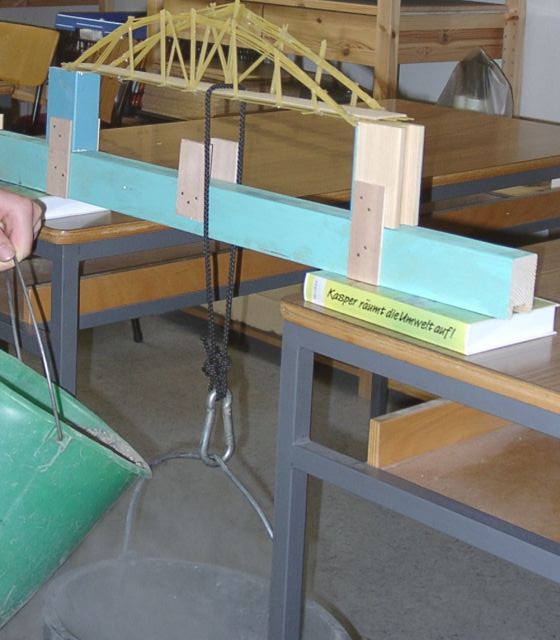 Material: Spaghetti (alternativ Trinkhalm)Heißkleber (alternativ Klebstoff, Klebeband)Aufgabenstellung: Brücke soll 5 cm breit seineine Länge von 50 cm habenZiel: Hohe Tragfähigkeit im Vergleich zum Eigengewicht des Brückenmodells

Belastung der Modelle bis zum Bruch (Videoaufnahme zur anschließenden Analyse).Material: Spaghetti (alternativ Trinkhalm)Heißkleber (alternativ Klebstoff, Klebeband)Aufgabenstellung: Brücke soll 5 cm breit seineine Länge von 50 cm habenZiel: Hohe Tragfähigkeit im Vergleich zum Eigengewicht des Brückenmodells

Belastung der Modelle bis zum Bruch (Videoaufnahme zur anschließenden Analyse).2.1.(1) technische Informationen aus verschieden Quellen sammeln und strukturiert auswerten (E)2.1.(2) technische Experimente planen, durchführen und auswerten2.1.(4) technische Informationen mit vorhandenem Wissen verknüpfen und anwenden2.1.(8) Fragestellungen durch die Analyse technischer Systeme beantworten […] (M,E)2.2.(2) ihr Vorgehen, ihre Beobachtungen und die Ergebnisse ihrer Arbeit dokumentieren2.2.(6) Sachverhalte adressatengerecht und mediengestützt präsentieren (M,E)2.3.(7) relevante Informationen zu technischen Sachverhalten in angemessener Fachsprache strukturiert wiedergeben M,E)2.1.(1) technische Informationen aus verschieden Quellen sammeln und strukturiert auswerten (E)2.1.(2) technische Experimente planen, durchführen und auswerten2.1.(4) technische Informationen mit vorhandenem Wissen verknüpfen und anwenden2.1.(8) Fragestellungen durch die Analyse technischer Systeme beantworten […] (M,E)2.2.(2) ihr Vorgehen, ihre Beobachtungen und die Ergebnisse ihrer Arbeit dokumentieren2.2.(6) Sachverhalte adressatengerecht und mediengestützt präsentieren (M,E)2.3.(7) relevante Informationen zu technischen Sachverhalten in angemessener Fachsprache strukturiert wiedergeben M,E)G: … planen, entwickeln, fertigen, beurteilen und optimieren Die Schülerinnen und Schüler bauen ein Brückenmodell.Klärung der Aufgabenstellung und Vorgaben:Bauart der Brückeverfügbares MaterialMaßezu überbrückende Distanzgeforderte TragfähigkeitArt der BelastungGrundlegendes Wissen über Brückenarten G: Schülerinnen und Schüler bekommen Hilfestellung durch Vorlage von Beispielen der ausgewählten BrückenartMaterial: Spaghetti (alternativ Trinkhalm)Heißkleber (alternativ Klebstoff, Klebeband)Aufgabenstellung: Brücke soll 5 cm breit seineine Länge von 50 cm habenZiel: Hohe Tragfähigkeit im Vergleich zum Eigengewicht des Brückenmodells

Belastung der Modelle bis zum Bruch (Videoaufnahme zur anschließenden Analyse).Material: Spaghetti (alternativ Trinkhalm)Heißkleber (alternativ Klebstoff, Klebeband)Aufgabenstellung: Brücke soll 5 cm breit seineine Länge von 50 cm habenZiel: Hohe Tragfähigkeit im Vergleich zum Eigengewicht des Brückenmodells

Belastung der Modelle bis zum Bruch (Videoaufnahme zur anschließenden Analyse).2.1.(1) technische Informationen aus verschieden Quellen sammeln und strukturiert auswerten (E)2.1.(2) technische Experimente planen, durchführen und auswerten2.1.(4) technische Informationen mit vorhandenem Wissen verknüpfen und anwenden2.1.(8) Fragestellungen durch die Analyse technischer Systeme beantworten […] (M,E)2.2.(2) ihr Vorgehen, ihre Beobachtungen und die Ergebnisse ihrer Arbeit dokumentieren2.2.(6) Sachverhalte adressatengerecht und mediengestützt präsentieren (M,E)2.3.(7) relevante Informationen zu technischen Sachverhalten in angemessener Fachsprache strukturiert wiedergeben M,E)2.1.(1) technische Informationen aus verschieden Quellen sammeln und strukturiert auswerten (E)2.1.(2) technische Experimente planen, durchführen und auswerten2.1.(4) technische Informationen mit vorhandenem Wissen verknüpfen und anwenden2.1.(8) Fragestellungen durch die Analyse technischer Systeme beantworten […] (M,E)2.2.(2) ihr Vorgehen, ihre Beobachtungen und die Ergebnisse ihrer Arbeit dokumentieren2.2.(6) Sachverhalte adressatengerecht und mediengestützt präsentieren (M,E)2.3.(7) relevante Informationen zu technischen Sachverhalten in angemessener Fachsprache strukturiert wiedergeben M,E)M: … weitgehend selbstständig und ressourcenschonend planen, entwickeln, fertigen, beurteilen und optimierenDie Schülerinnen und Schüler bauen ein Brückenmodell.Klärung der Aufgabenstellung und Vorgaben:Bauart der Brückeverfügbares MaterialMaßezu überbrückende Distanzgeforderte TragfähigkeitArt der BelastungGrundlegendes Wissen über Brückenarten G: Schülerinnen und Schüler bekommen Hilfestellung durch Vorlage von Beispielen der ausgewählten BrückenartMaterial: Spaghetti (alternativ Trinkhalm)Heißkleber (alternativ Klebstoff, Klebeband)Aufgabenstellung: Brücke soll 5 cm breit seineine Länge von 50 cm habenZiel: Hohe Tragfähigkeit im Vergleich zum Eigengewicht des Brückenmodells

Belastung der Modelle bis zum Bruch (Videoaufnahme zur anschließenden Analyse).Material: Spaghetti (alternativ Trinkhalm)Heißkleber (alternativ Klebstoff, Klebeband)Aufgabenstellung: Brücke soll 5 cm breit seineine Länge von 50 cm habenZiel: Hohe Tragfähigkeit im Vergleich zum Eigengewicht des Brückenmodells

Belastung der Modelle bis zum Bruch (Videoaufnahme zur anschließenden Analyse).2.1.(1) technische Informationen aus verschieden Quellen sammeln und strukturiert auswerten (E)2.1.(2) technische Experimente planen, durchführen und auswerten2.1.(4) technische Informationen mit vorhandenem Wissen verknüpfen und anwenden2.1.(8) Fragestellungen durch die Analyse technischer Systeme beantworten […] (M,E)2.2.(2) ihr Vorgehen, ihre Beobachtungen und die Ergebnisse ihrer Arbeit dokumentieren2.2.(6) Sachverhalte adressatengerecht und mediengestützt präsentieren (M,E)2.3.(7) relevante Informationen zu technischen Sachverhalten in angemessener Fachsprache strukturiert wiedergeben M,E)2.1.(1) technische Informationen aus verschieden Quellen sammeln und strukturiert auswerten (E)2.1.(2) technische Experimente planen, durchführen und auswerten2.1.(4) technische Informationen mit vorhandenem Wissen verknüpfen und anwenden2.1.(8) Fragestellungen durch die Analyse technischer Systeme beantworten […] (M,E)2.2.(2) ihr Vorgehen, ihre Beobachtungen und die Ergebnisse ihrer Arbeit dokumentieren2.2.(6) Sachverhalte adressatengerecht und mediengestützt präsentieren (M,E)2.3.(7) relevante Informationen zu technischen Sachverhalten in angemessener Fachsprache strukturiert wiedergeben M,E)E: selbstständig und ressourcenschonend planen, entwickeln, fertigen, beurteilen und optimierenDie Schülerinnen und Schüler bauen ein Brückenmodell.Klärung der Aufgabenstellung und Vorgaben:Bauart der Brückeverfügbares MaterialMaßezu überbrückende Distanzgeforderte TragfähigkeitArt der BelastungGrundlegendes Wissen über Brückenarten G: Schülerinnen und Schüler bekommen Hilfestellung durch Vorlage von Beispielen der ausgewählten BrückenartMaterial: Spaghetti (alternativ Trinkhalm)Heißkleber (alternativ Klebstoff, Klebeband)Aufgabenstellung: Brücke soll 5 cm breit seineine Länge von 50 cm habenZiel: Hohe Tragfähigkeit im Vergleich zum Eigengewicht des Brückenmodells

Belastung der Modelle bis zum Bruch (Videoaufnahme zur anschließenden Analyse).Material: Spaghetti (alternativ Trinkhalm)Heißkleber (alternativ Klebstoff, Klebeband)Aufgabenstellung: Brücke soll 5 cm breit seineine Länge von 50 cm habenZiel: Hohe Tragfähigkeit im Vergleich zum Eigengewicht des Brückenmodells

Belastung der Modelle bis zum Bruch (Videoaufnahme zur anschließenden Analyse).2.1.(1) technische Informationen aus verschieden Quellen sammeln und strukturiert auswerten (E)2.1.(2) technische Experimente planen, durchführen und auswerten2.1.(4) technische Informationen mit vorhandenem Wissen verknüpfen und anwenden2.1.(8) Fragestellungen durch die Analyse technischer Systeme beantworten […] (M,E)2.2.(2) ihr Vorgehen, ihre Beobachtungen und die Ergebnisse ihrer Arbeit dokumentieren2.2.(6) Sachverhalte adressatengerecht und mediengestützt präsentieren (M,E)2.3.(7) relevante Informationen zu technischen Sachverhalten in angemessener Fachsprache strukturiert wiedergeben M,E)2.1.(1) technische Informationen aus verschieden Quellen sammeln und strukturiert auswerten (E)2.1.(2) technische Experimente planen, durchführen und auswerten2.1.(4) technische Informationen mit vorhandenem Wissen verknüpfen und anwenden2.1.(8) Fragestellungen durch die Analyse technischer Systeme beantworten […] (M,E)2.2.(2) ihr Vorgehen, ihre Beobachtungen und die Ergebnisse ihrer Arbeit dokumentieren2.2.(6) Sachverhalte adressatengerecht und mediengestützt präsentieren (M,E)2.3.(7) relevante Informationen zu technischen Sachverhalten in angemessener Fachsprache strukturiert wiedergeben M,E)E: selbstständig und ressourcenschonend planen, entwickeln, fertigen, beurteilen und optimierenM: E: Schülerinnen und Schüler recherchieren selbst und sammeln Ideen für ihre FachwerkbrückeErstellung von PlanungsunterlagenHerstellung des BrückenmodelsDurchführung der BelastungsprobeE: Schülerinnen und Schüler entwickeln selbständig eine Belastungsprobe Überlegungen zur Steigerung der Stabilität der KonstruktionMaterial: Spaghetti (alternativ Trinkhalm)Heißkleber (alternativ Klebstoff, Klebeband)Aufgabenstellung: Brücke soll 5 cm breit seineine Länge von 50 cm habenZiel: Hohe Tragfähigkeit im Vergleich zum Eigengewicht des Brückenmodells

Belastung der Modelle bis zum Bruch (Videoaufnahme zur anschließenden Analyse).Material: Spaghetti (alternativ Trinkhalm)Heißkleber (alternativ Klebstoff, Klebeband)Aufgabenstellung: Brücke soll 5 cm breit seineine Länge von 50 cm habenZiel: Hohe Tragfähigkeit im Vergleich zum Eigengewicht des Brückenmodells

Belastung der Modelle bis zum Bruch (Videoaufnahme zur anschließenden Analyse).Die Schülerinnen und Schüler können:Die Schülerinnen und Schüler können:Die Schülerinnen und Schüler können:Energiesparendes Bauen3 Std.3 Std.2.1.(1) technische Informationen aus verschieden Quellen sammeln und strukturiert auswerten (G)2.1.(3) mit gezielten Fragestellungen außerschulische Lernorte erkunden (zum Beispiel technische Anlagen und Betriebe, Ausbildungswerkstätten, technische Museen) (M,E)2.1.(4) technische Informationen mit vorhandenem Wissen verknüpfen und anwenden2.2.(1) Texten, Datenblättern und grafischen Darstellungen technische Informationen entnehmen (G) und interpretieren2.2.(3) zur Veranschaulichung von Ergebnissen und Daten geeignete Tabellen und Diagramme anlegen (M,E)2.2.(6) Sachverhalte adressatengerecht und mediengestützt präsentieren (M,E)2.2.(9) Argumente aufnehmen, reflektieren und gegebenenfalls eigene Standpunkte korrigieren (M,E)2.3.(6) technische Systeme in Bezug auf bedeutsame Kriterien einschätzen 2.3.(7) die Auswirkungen technischer Systeme auf Mensch, Gesellschaft und Nachhaltigkeit einschätzen 2.3.(8) Chancen und Risiken technischer Entwicklungen in privaten, öffentlichen und beruflichen Feldern bewerten (M,E)2.1.(1) technische Informationen aus verschieden Quellen sammeln und strukturiert auswerten (G)2.1.(3) mit gezielten Fragestellungen außerschulische Lernorte erkunden (zum Beispiel technische Anlagen und Betriebe, Ausbildungswerkstätten, technische Museen) (M,E)2.1.(4) technische Informationen mit vorhandenem Wissen verknüpfen und anwenden2.2.(1) Texten, Datenblättern und grafischen Darstellungen technische Informationen entnehmen (G) und interpretieren2.2.(3) zur Veranschaulichung von Ergebnissen und Daten geeignete Tabellen und Diagramme anlegen (M,E)2.2.(6) Sachverhalte adressatengerecht und mediengestützt präsentieren (M,E)2.2.(9) Argumente aufnehmen, reflektieren und gegebenenfalls eigene Standpunkte korrigieren (M,E)2.3.(6) technische Systeme in Bezug auf bedeutsame Kriterien einschätzen 2.3.(7) die Auswirkungen technischer Systeme auf Mensch, Gesellschaft und Nachhaltigkeit einschätzen 2.3.(8) Chancen und Risiken technischer Entwicklungen in privaten, öffentlichen und beruflichen Feldern bewerten (M,E)3.2.3.3 (5) Möglichkeiten des energiesparenden Bauens … (z. B. Passivhaus, Nullenergiehaus, Gebäudesanierung)Die Schülerinnen und Schüler befassen sich mit den Möglichkeiten des energiesparenden Bauens:unterschiedliche Baustoffe (Ziegel, Holz, Beton, Dämmstoffe…)Bauweisen (Massivbauweise, Skelettbauweise)Bauelemente (Fenster, Türen)architektonischen Entscheidungen (Ausrichtung, Form, Nutzung…)Die Schülerinnen und Schüler beschreiben aktuelle Systeme der Gebäudetechnik (z.B. Einsatz von Fensterkontakten zur Steuerung der Heizungsventile; Heizungssteuerung mit Nachtabsenkung; Elektronische Heizungsventile mit Einzelraum-Zeit- und Temperatursteuerung, Raumlüftungssystem mit Wärmerückgewinnung). 
E: Smart home – intelligentes HausInformationen sammeln, auswerten und im Plenum einbringen.Berufe aus dem Berufsfeld Bau thematisieren.Die Intention dieses Blocks liegt nicht in der Herstellung eines Modells, sondern in der Klärung wichtiger Merkmale energiesparenden Bauens. Dazu eignen sich verschiedene Medien (zum Beispiel: reale Objekte, bildhafte Darstellungen, Animationen, Texte…).L  BOGgf. schriftliche Leistungsfeststellung (Stunde aus Kontingent für Vertiefung, Wiederholung und Leistungsfeststellung).Die Intention dieses Blocks liegt nicht in der Herstellung eines Modells, sondern in der Klärung wichtiger Merkmale energiesparenden Bauens. Dazu eignen sich verschiedene Medien (zum Beispiel: reale Objekte, bildhafte Darstellungen, Animationen, Texte…).L  BOGgf. schriftliche Leistungsfeststellung (Stunde aus Kontingent für Vertiefung, Wiederholung und Leistungsfeststellung).2.1.(1) technische Informationen aus verschieden Quellen sammeln und strukturiert auswerten (G)2.1.(3) mit gezielten Fragestellungen außerschulische Lernorte erkunden (zum Beispiel technische Anlagen und Betriebe, Ausbildungswerkstätten, technische Museen) (M,E)2.1.(4) technische Informationen mit vorhandenem Wissen verknüpfen und anwenden2.2.(1) Texten, Datenblättern und grafischen Darstellungen technische Informationen entnehmen (G) und interpretieren2.2.(3) zur Veranschaulichung von Ergebnissen und Daten geeignete Tabellen und Diagramme anlegen (M,E)2.2.(6) Sachverhalte adressatengerecht und mediengestützt präsentieren (M,E)2.2.(9) Argumente aufnehmen, reflektieren und gegebenenfalls eigene Standpunkte korrigieren (M,E)2.3.(6) technische Systeme in Bezug auf bedeutsame Kriterien einschätzen 2.3.(7) die Auswirkungen technischer Systeme auf Mensch, Gesellschaft und Nachhaltigkeit einschätzen 2.3.(8) Chancen und Risiken technischer Entwicklungen in privaten, öffentlichen und beruflichen Feldern bewerten (M,E)2.1.(1) technische Informationen aus verschieden Quellen sammeln und strukturiert auswerten (G)2.1.(3) mit gezielten Fragestellungen außerschulische Lernorte erkunden (zum Beispiel technische Anlagen und Betriebe, Ausbildungswerkstätten, technische Museen) (M,E)2.1.(4) technische Informationen mit vorhandenem Wissen verknüpfen und anwenden2.2.(1) Texten, Datenblättern und grafischen Darstellungen technische Informationen entnehmen (G) und interpretieren2.2.(3) zur Veranschaulichung von Ergebnissen und Daten geeignete Tabellen und Diagramme anlegen (M,E)2.2.(6) Sachverhalte adressatengerecht und mediengestützt präsentieren (M,E)2.2.(9) Argumente aufnehmen, reflektieren und gegebenenfalls eigene Standpunkte korrigieren (M,E)2.3.(6) technische Systeme in Bezug auf bedeutsame Kriterien einschätzen 2.3.(7) die Auswirkungen technischer Systeme auf Mensch, Gesellschaft und Nachhaltigkeit einschätzen 2.3.(8) Chancen und Risiken technischer Entwicklungen in privaten, öffentlichen und beruflichen Feldern bewerten (M,E)G: … beschreiben…Die Schülerinnen und Schüler befassen sich mit den Möglichkeiten des energiesparenden Bauens:unterschiedliche Baustoffe (Ziegel, Holz, Beton, Dämmstoffe…)Bauweisen (Massivbauweise, Skelettbauweise)Bauelemente (Fenster, Türen)architektonischen Entscheidungen (Ausrichtung, Form, Nutzung…)Die Schülerinnen und Schüler beschreiben aktuelle Systeme der Gebäudetechnik (z.B. Einsatz von Fensterkontakten zur Steuerung der Heizungsventile; Heizungssteuerung mit Nachtabsenkung; Elektronische Heizungsventile mit Einzelraum-Zeit- und Temperatursteuerung, Raumlüftungssystem mit Wärmerückgewinnung). 
E: Smart home – intelligentes HausInformationen sammeln, auswerten und im Plenum einbringen.Berufe aus dem Berufsfeld Bau thematisieren.Die Intention dieses Blocks liegt nicht in der Herstellung eines Modells, sondern in der Klärung wichtiger Merkmale energiesparenden Bauens. Dazu eignen sich verschiedene Medien (zum Beispiel: reale Objekte, bildhafte Darstellungen, Animationen, Texte…).L  BOGgf. schriftliche Leistungsfeststellung (Stunde aus Kontingent für Vertiefung, Wiederholung und Leistungsfeststellung).Die Intention dieses Blocks liegt nicht in der Herstellung eines Modells, sondern in der Klärung wichtiger Merkmale energiesparenden Bauens. Dazu eignen sich verschiedene Medien (zum Beispiel: reale Objekte, bildhafte Darstellungen, Animationen, Texte…).L  BOGgf. schriftliche Leistungsfeststellung (Stunde aus Kontingent für Vertiefung, Wiederholung und Leistungsfeststellung).2.1.(1) technische Informationen aus verschieden Quellen sammeln und strukturiert auswerten (G)2.1.(3) mit gezielten Fragestellungen außerschulische Lernorte erkunden (zum Beispiel technische Anlagen und Betriebe, Ausbildungswerkstätten, technische Museen) (M,E)2.1.(4) technische Informationen mit vorhandenem Wissen verknüpfen und anwenden2.2.(1) Texten, Datenblättern und grafischen Darstellungen technische Informationen entnehmen (G) und interpretieren2.2.(3) zur Veranschaulichung von Ergebnissen und Daten geeignete Tabellen und Diagramme anlegen (M,E)2.2.(6) Sachverhalte adressatengerecht und mediengestützt präsentieren (M,E)2.2.(9) Argumente aufnehmen, reflektieren und gegebenenfalls eigene Standpunkte korrigieren (M,E)2.3.(6) technische Systeme in Bezug auf bedeutsame Kriterien einschätzen 2.3.(7) die Auswirkungen technischer Systeme auf Mensch, Gesellschaft und Nachhaltigkeit einschätzen 2.3.(8) Chancen und Risiken technischer Entwicklungen in privaten, öffentlichen und beruflichen Feldern bewerten (M,E)2.1.(1) technische Informationen aus verschieden Quellen sammeln und strukturiert auswerten (G)2.1.(3) mit gezielten Fragestellungen außerschulische Lernorte erkunden (zum Beispiel technische Anlagen und Betriebe, Ausbildungswerkstätten, technische Museen) (M,E)2.1.(4) technische Informationen mit vorhandenem Wissen verknüpfen und anwenden2.2.(1) Texten, Datenblättern und grafischen Darstellungen technische Informationen entnehmen (G) und interpretieren2.2.(3) zur Veranschaulichung von Ergebnissen und Daten geeignete Tabellen und Diagramme anlegen (M,E)2.2.(6) Sachverhalte adressatengerecht und mediengestützt präsentieren (M,E)2.2.(9) Argumente aufnehmen, reflektieren und gegebenenfalls eigene Standpunkte korrigieren (M,E)2.3.(6) technische Systeme in Bezug auf bedeutsame Kriterien einschätzen 2.3.(7) die Auswirkungen technischer Systeme auf Mensch, Gesellschaft und Nachhaltigkeit einschätzen 2.3.(8) Chancen und Risiken technischer Entwicklungen in privaten, öffentlichen und beruflichen Feldern bewerten (M,E)M: … beschreiben und beurteilen…Die Schülerinnen und Schüler befassen sich mit den Möglichkeiten des energiesparenden Bauens:unterschiedliche Baustoffe (Ziegel, Holz, Beton, Dämmstoffe…)Bauweisen (Massivbauweise, Skelettbauweise)Bauelemente (Fenster, Türen)architektonischen Entscheidungen (Ausrichtung, Form, Nutzung…)Die Schülerinnen und Schüler beschreiben aktuelle Systeme der Gebäudetechnik (z.B. Einsatz von Fensterkontakten zur Steuerung der Heizungsventile; Heizungssteuerung mit Nachtabsenkung; Elektronische Heizungsventile mit Einzelraum-Zeit- und Temperatursteuerung, Raumlüftungssystem mit Wärmerückgewinnung). 
E: Smart home – intelligentes HausInformationen sammeln, auswerten und im Plenum einbringen.Berufe aus dem Berufsfeld Bau thematisieren.Die Intention dieses Blocks liegt nicht in der Herstellung eines Modells, sondern in der Klärung wichtiger Merkmale energiesparenden Bauens. Dazu eignen sich verschiedene Medien (zum Beispiel: reale Objekte, bildhafte Darstellungen, Animationen, Texte…).L  BOGgf. schriftliche Leistungsfeststellung (Stunde aus Kontingent für Vertiefung, Wiederholung und Leistungsfeststellung).Die Intention dieses Blocks liegt nicht in der Herstellung eines Modells, sondern in der Klärung wichtiger Merkmale energiesparenden Bauens. Dazu eignen sich verschiedene Medien (zum Beispiel: reale Objekte, bildhafte Darstellungen, Animationen, Texte…).L  BOGgf. schriftliche Leistungsfeststellung (Stunde aus Kontingent für Vertiefung, Wiederholung und Leistungsfeststellung).2.1.(1) technische Informationen aus verschieden Quellen sammeln und strukturiert auswerten (G)2.1.(3) mit gezielten Fragestellungen außerschulische Lernorte erkunden (zum Beispiel technische Anlagen und Betriebe, Ausbildungswerkstätten, technische Museen) (M,E)2.1.(4) technische Informationen mit vorhandenem Wissen verknüpfen und anwenden2.2.(1) Texten, Datenblättern und grafischen Darstellungen technische Informationen entnehmen (G) und interpretieren2.2.(3) zur Veranschaulichung von Ergebnissen und Daten geeignete Tabellen und Diagramme anlegen (M,E)2.2.(6) Sachverhalte adressatengerecht und mediengestützt präsentieren (M,E)2.2.(9) Argumente aufnehmen, reflektieren und gegebenenfalls eigene Standpunkte korrigieren (M,E)2.3.(6) technische Systeme in Bezug auf bedeutsame Kriterien einschätzen 2.3.(7) die Auswirkungen technischer Systeme auf Mensch, Gesellschaft und Nachhaltigkeit einschätzen 2.3.(8) Chancen und Risiken technischer Entwicklungen in privaten, öffentlichen und beruflichen Feldern bewerten (M,E)2.1.(1) technische Informationen aus verschieden Quellen sammeln und strukturiert auswerten (G)2.1.(3) mit gezielten Fragestellungen außerschulische Lernorte erkunden (zum Beispiel technische Anlagen und Betriebe, Ausbildungswerkstätten, technische Museen) (M,E)2.1.(4) technische Informationen mit vorhandenem Wissen verknüpfen und anwenden2.2.(1) Texten, Datenblättern und grafischen Darstellungen technische Informationen entnehmen (G) und interpretieren2.2.(3) zur Veranschaulichung von Ergebnissen und Daten geeignete Tabellen und Diagramme anlegen (M,E)2.2.(6) Sachverhalte adressatengerecht und mediengestützt präsentieren (M,E)2.2.(9) Argumente aufnehmen, reflektieren und gegebenenfalls eigene Standpunkte korrigieren (M,E)2.3.(6) technische Systeme in Bezug auf bedeutsame Kriterien einschätzen 2.3.(7) die Auswirkungen technischer Systeme auf Mensch, Gesellschaft und Nachhaltigkeit einschätzen 2.3.(8) Chancen und Risiken technischer Entwicklungen in privaten, öffentlichen und beruflichen Feldern bewerten (M,E)E: …beschreiben und bewerten…Die Schülerinnen und Schüler befassen sich mit den Möglichkeiten des energiesparenden Bauens:unterschiedliche Baustoffe (Ziegel, Holz, Beton, Dämmstoffe…)Bauweisen (Massivbauweise, Skelettbauweise)Bauelemente (Fenster, Türen)architektonischen Entscheidungen (Ausrichtung, Form, Nutzung…)Die Schülerinnen und Schüler beschreiben aktuelle Systeme der Gebäudetechnik (z.B. Einsatz von Fensterkontakten zur Steuerung der Heizungsventile; Heizungssteuerung mit Nachtabsenkung; Elektronische Heizungsventile mit Einzelraum-Zeit- und Temperatursteuerung, Raumlüftungssystem mit Wärmerückgewinnung). 
E: Smart home – intelligentes HausInformationen sammeln, auswerten und im Plenum einbringen.Berufe aus dem Berufsfeld Bau thematisieren.Die Intention dieses Blocks liegt nicht in der Herstellung eines Modells, sondern in der Klärung wichtiger Merkmale energiesparenden Bauens. Dazu eignen sich verschiedene Medien (zum Beispiel: reale Objekte, bildhafte Darstellungen, Animationen, Texte…).L  BOGgf. schriftliche Leistungsfeststellung (Stunde aus Kontingent für Vertiefung, Wiederholung und Leistungsfeststellung).Die Intention dieses Blocks liegt nicht in der Herstellung eines Modells, sondern in der Klärung wichtiger Merkmale energiesparenden Bauens. Dazu eignen sich verschiedene Medien (zum Beispiel: reale Objekte, bildhafte Darstellungen, Animationen, Texte…).L  BOGgf. schriftliche Leistungsfeststellung (Stunde aus Kontingent für Vertiefung, Wiederholung und Leistungsfeststellung).2.1.(1) technische Informationen aus verschieden Quellen sammeln und strukturiert auswerten (G)2.1.(3) mit gezielten Fragestellungen außerschulische Lernorte erkunden (zum Beispiel technische Anlagen und Betriebe, Ausbildungswerkstätten, technische Museen) (M,E)2.1.(4) technische Informationen mit vorhandenem Wissen verknüpfen und anwenden2.2.(1) Texten, Datenblättern und grafischen Darstellungen technische Informationen entnehmen (G) und interpretieren2.2.(3) zur Veranschaulichung von Ergebnissen und Daten geeignete Tabellen und Diagramme anlegen (M,E)2.2.(6) Sachverhalte adressatengerecht und mediengestützt präsentieren (M,E)2.2.(9) Argumente aufnehmen, reflektieren und gegebenenfalls eigene Standpunkte korrigieren (M,E)2.3.(6) technische Systeme in Bezug auf bedeutsame Kriterien einschätzen 2.3.(7) die Auswirkungen technischer Systeme auf Mensch, Gesellschaft und Nachhaltigkeit einschätzen 2.3.(8) Chancen und Risiken technischer Entwicklungen in privaten, öffentlichen und beruflichen Feldern bewerten (M,E)2.1.(1) technische Informationen aus verschieden Quellen sammeln und strukturiert auswerten (G)2.1.(3) mit gezielten Fragestellungen außerschulische Lernorte erkunden (zum Beispiel technische Anlagen und Betriebe, Ausbildungswerkstätten, technische Museen) (M,E)2.1.(4) technische Informationen mit vorhandenem Wissen verknüpfen und anwenden2.2.(1) Texten, Datenblättern und grafischen Darstellungen technische Informationen entnehmen (G) und interpretieren2.2.(3) zur Veranschaulichung von Ergebnissen und Daten geeignete Tabellen und Diagramme anlegen (M,E)2.2.(6) Sachverhalte adressatengerecht und mediengestützt präsentieren (M,E)2.2.(9) Argumente aufnehmen, reflektieren und gegebenenfalls eigene Standpunkte korrigieren (M,E)2.3.(6) technische Systeme in Bezug auf bedeutsame Kriterien einschätzen 2.3.(7) die Auswirkungen technischer Systeme auf Mensch, Gesellschaft und Nachhaltigkeit einschätzen 2.3.(8) Chancen und Risiken technischer Entwicklungen in privaten, öffentlichen und beruflichen Feldern bewerten (M,E)3.2.3.3 (6)  E: aktuelle Systeme der Gebäudetechnik beschreiben (z. B. Bustechnologie, Visualisierung, Smart Home)Die Schülerinnen und Schüler befassen sich mit den Möglichkeiten des energiesparenden Bauens:unterschiedliche Baustoffe (Ziegel, Holz, Beton, Dämmstoffe…)Bauweisen (Massivbauweise, Skelettbauweise)Bauelemente (Fenster, Türen)architektonischen Entscheidungen (Ausrichtung, Form, Nutzung…)Die Schülerinnen und Schüler beschreiben aktuelle Systeme der Gebäudetechnik (z.B. Einsatz von Fensterkontakten zur Steuerung der Heizungsventile; Heizungssteuerung mit Nachtabsenkung; Elektronische Heizungsventile mit Einzelraum-Zeit- und Temperatursteuerung, Raumlüftungssystem mit Wärmerückgewinnung). 
E: Smart home – intelligentes HausInformationen sammeln, auswerten und im Plenum einbringen.Berufe aus dem Berufsfeld Bau thematisieren.Die Intention dieses Blocks liegt nicht in der Herstellung eines Modells, sondern in der Klärung wichtiger Merkmale energiesparenden Bauens. Dazu eignen sich verschiedene Medien (zum Beispiel: reale Objekte, bildhafte Darstellungen, Animationen, Texte…).L  BOGgf. schriftliche Leistungsfeststellung (Stunde aus Kontingent für Vertiefung, Wiederholung und Leistungsfeststellung).Die Intention dieses Blocks liegt nicht in der Herstellung eines Modells, sondern in der Klärung wichtiger Merkmale energiesparenden Bauens. Dazu eignen sich verschiedene Medien (zum Beispiel: reale Objekte, bildhafte Darstellungen, Animationen, Texte…).L  BOGgf. schriftliche Leistungsfeststellung (Stunde aus Kontingent für Vertiefung, Wiederholung und Leistungsfeststellung).2.1.(1) technische Informationen aus verschieden Quellen sammeln und strukturiert auswerten (G)2.1.(3) mit gezielten Fragestellungen außerschulische Lernorte erkunden (zum Beispiel technische Anlagen und Betriebe, Ausbildungswerkstätten, technische Museen) (M,E)2.1.(4) technische Informationen mit vorhandenem Wissen verknüpfen und anwenden2.2.(1) Texten, Datenblättern und grafischen Darstellungen technische Informationen entnehmen (G) und interpretieren2.2.(3) zur Veranschaulichung von Ergebnissen und Daten geeignete Tabellen und Diagramme anlegen (M,E)2.2.(6) Sachverhalte adressatengerecht und mediengestützt präsentieren (M,E)2.2.(9) Argumente aufnehmen, reflektieren und gegebenenfalls eigene Standpunkte korrigieren (M,E)2.3.(6) technische Systeme in Bezug auf bedeutsame Kriterien einschätzen 2.3.(7) die Auswirkungen technischer Systeme auf Mensch, Gesellschaft und Nachhaltigkeit einschätzen 2.3.(8) Chancen und Risiken technischer Entwicklungen in privaten, öffentlichen und beruflichen Feldern bewerten (M,E)2.1.(1) technische Informationen aus verschieden Quellen sammeln und strukturiert auswerten (G)2.1.(3) mit gezielten Fragestellungen außerschulische Lernorte erkunden (zum Beispiel technische Anlagen und Betriebe, Ausbildungswerkstätten, technische Museen) (M,E)2.1.(4) technische Informationen mit vorhandenem Wissen verknüpfen und anwenden2.2.(1) Texten, Datenblättern und grafischen Darstellungen technische Informationen entnehmen (G) und interpretieren2.2.(3) zur Veranschaulichung von Ergebnissen und Daten geeignete Tabellen und Diagramme anlegen (M,E)2.2.(6) Sachverhalte adressatengerecht und mediengestützt präsentieren (M,E)2.2.(9) Argumente aufnehmen, reflektieren und gegebenenfalls eigene Standpunkte korrigieren (M,E)2.3.(6) technische Systeme in Bezug auf bedeutsame Kriterien einschätzen 2.3.(7) die Auswirkungen technischer Systeme auf Mensch, Gesellschaft und Nachhaltigkeit einschätzen 2.3.(8) Chancen und Risiken technischer Entwicklungen in privaten, öffentlichen und beruflichen Feldern bewerten (M,E)Die Schülerinnen und Schüler befassen sich mit den Möglichkeiten des energiesparenden Bauens:unterschiedliche Baustoffe (Ziegel, Holz, Beton, Dämmstoffe…)Bauweisen (Massivbauweise, Skelettbauweise)Bauelemente (Fenster, Türen)architektonischen Entscheidungen (Ausrichtung, Form, Nutzung…)Die Schülerinnen und Schüler beschreiben aktuelle Systeme der Gebäudetechnik (z.B. Einsatz von Fensterkontakten zur Steuerung der Heizungsventile; Heizungssteuerung mit Nachtabsenkung; Elektronische Heizungsventile mit Einzelraum-Zeit- und Temperatursteuerung, Raumlüftungssystem mit Wärmerückgewinnung). 
E: Smart home – intelligentes HausInformationen sammeln, auswerten und im Plenum einbringen.Berufe aus dem Berufsfeld Bau thematisieren.Die Intention dieses Blocks liegt nicht in der Herstellung eines Modells, sondern in der Klärung wichtiger Merkmale energiesparenden Bauens. Dazu eignen sich verschiedene Medien (zum Beispiel: reale Objekte, bildhafte Darstellungen, Animationen, Texte…).L  BOGgf. schriftliche Leistungsfeststellung (Stunde aus Kontingent für Vertiefung, Wiederholung und Leistungsfeststellung).Die Intention dieses Blocks liegt nicht in der Herstellung eines Modells, sondern in der Klärung wichtiger Merkmale energiesparenden Bauens. Dazu eignen sich verschiedene Medien (zum Beispiel: reale Objekte, bildhafte Darstellungen, Animationen, Texte…).L  BOGgf. schriftliche Leistungsfeststellung (Stunde aus Kontingent für Vertiefung, Wiederholung und Leistungsfeststellung).Eingabe – Verarbeitung - Ausgabe (EVA)ca. 30 Std.Eingabe – Verarbeitung - Ausgabe (EVA)ca. 30 Std.Eingabe – Verarbeitung - Ausgabe (EVA)ca. 30 Std.Eingabe – Verarbeitung - Ausgabe (EVA)ca. 30 Std.Eingabe – Verarbeitung - Ausgabe (EVA)ca. 30 Std.Beschreibung: Die Schülerinnen und Schüler analysieren technische Systeme und beschreiben das Zusammenwirken der Teilsysteme. Sie nutzen Steuerungen bei der Lösung technischer Aufgabenstellungen und lernen dabei das Prinzip Eingabe – Verarbeitung – Ausgabe (EVA) kennen.
Die Schülerinnen und Schüler analysieren technische Systeme und beschreiben das Zusammenwirken der Teilsysteme. Sie nutzen Steuerungen bei der Lösung technischer Aufgabenstellungen und lernen dabei das Prinzip Eingabe – Verarbeitung – Ausgabe (EVA) kennen.
Die Schülerinnen und Schüler analysieren technische Systeme und beschreiben das Zusammenwirken der Teilsysteme. Sie nutzen Steuerungen bei der Lösung technischer Aufgabenstellungen und lernen dabei das Prinzip Eingabe – Verarbeitung – Ausgabe (EVA) kennen.
Die Schülerinnen und Schüler analysieren technische Systeme und beschreiben das Zusammenwirken der Teilsysteme. Sie nutzen Steuerungen bei der Lösung technischer Aufgabenstellungen und lernen dabei das Prinzip Eingabe – Verarbeitung – Ausgabe (EVA) kennen.
Zielsetzung: -  EVA-Prinzip kennen lernen
-  mit Hard- und Software, die der Umsetzung von Steuerungsaufgaben dient, umgehen
-  verschiedene Steuerungsaufgaben lösen
-  analoge Messwerte erfassen und verarbeiten
-  Aktoren ansteuern 
-  Steuerungsaufgabenstellungen mit Funktionsmodellen aus verschiedenen Bereichen lösen-  EVA-Prinzip kennen lernen
-  mit Hard- und Software, die der Umsetzung von Steuerungsaufgaben dient, umgehen
-  verschiedene Steuerungsaufgaben lösen
-  analoge Messwerte erfassen und verarbeiten
-  Aktoren ansteuern 
-  Steuerungsaufgabenstellungen mit Funktionsmodellen aus verschiedenen Bereichen lösen-  EVA-Prinzip kennen lernen
-  mit Hard- und Software, die der Umsetzung von Steuerungsaufgaben dient, umgehen
-  verschiedene Steuerungsaufgaben lösen
-  analoge Messwerte erfassen und verarbeiten
-  Aktoren ansteuern 
-  Steuerungsaufgabenstellungen mit Funktionsmodellen aus verschiedenen Bereichen lösen-  EVA-Prinzip kennen lernen
-  mit Hard- und Software, die der Umsetzung von Steuerungsaufgaben dient, umgehen
-  verschiedene Steuerungsaufgaben lösen
-  analoge Messwerte erfassen und verarbeiten
-  Aktoren ansteuern 
-  Steuerungsaufgabenstellungen mit Funktionsmodellen aus verschiedenen Bereichen lösenHinweise:Die mit den Funktionsmodellen zu lösenden Aufgaben können z.B. aus der Bautechnik gewonnen werden: 3.2.3.3 (3) die Wirkungsweise ausgewählter technischer Systeme in Gebäuden untersuchen, beschreiben und modellhaft fertigen (z. B. Heizung, Beleuchtung, Alarmanlage, Lüftung, Wärmetauscher). Eine Kombination ist auch mit den Versuchen zu erneuerbaren Energien im Bereich Versorgung und Entsorgung denkbar. 
Die mit den Funktionsmodellen zu lösenden Aufgaben können z.B. aus der Bautechnik gewonnen werden: 3.2.3.3 (3) die Wirkungsweise ausgewählter technischer Systeme in Gebäuden untersuchen, beschreiben und modellhaft fertigen (z. B. Heizung, Beleuchtung, Alarmanlage, Lüftung, Wärmetauscher). Eine Kombination ist auch mit den Versuchen zu erneuerbaren Energien im Bereich Versorgung und Entsorgung denkbar. 
Die mit den Funktionsmodellen zu lösenden Aufgaben können z.B. aus der Bautechnik gewonnen werden: 3.2.3.3 (3) die Wirkungsweise ausgewählter technischer Systeme in Gebäuden untersuchen, beschreiben und modellhaft fertigen (z. B. Heizung, Beleuchtung, Alarmanlage, Lüftung, Wärmetauscher). Eine Kombination ist auch mit den Versuchen zu erneuerbaren Energien im Bereich Versorgung und Entsorgung denkbar. 
Die mit den Funktionsmodellen zu lösenden Aufgaben können z.B. aus der Bautechnik gewonnen werden: 3.2.3.3 (3) die Wirkungsweise ausgewählter technischer Systeme in Gebäuden untersuchen, beschreiben und modellhaft fertigen (z. B. Heizung, Beleuchtung, Alarmanlage, Lüftung, Wärmetauscher). Eine Kombination ist auch mit den Versuchen zu erneuerbaren Energien im Bereich Versorgung und Entsorgung denkbar. 
Prozessbezogene KompetenzenProzessbezogene KompetenzenInhaltsbezogene KompetenzenKonkretisierung,
Vorgehen im UnterrichtHinweise, Arbeitsmittel, 
Organisation, VerweiseDie Schülerinnen und Schüler können:Die Schülerinnen und Schüler können:Die Schülerinnen und Schüler können:Kleinsteuerung Siemens LOGOLehrgang Grundlagen9 Std.2.1(1) technische Informationen aus verschieden Quellen sammeln und strukturiert auswerten2.1(4) technische Informationen mit vorhandenem Wissen verknüpfen und anwenden2.1(6) geeignete Methoden zur Gewinnung von Lösungsideen anwenden2.1 (7) Schlüsse aus der Differenz zwischen Plan und Realisierung ziehen (M,E)2.2 (2) ihr Vorgehen, ihre Beobachtungen und die Ergebnisse ihrer Arbeit dokumentieren2.2 (5) technische Dokumentationen wie […], Schaltpläne, […] mit und ohne Computerunterstützung normorientiert erstellen 2.2 (7) relevante Informationen zu technischen Sachverhalten in angemessener Fachsprache strukturiert wiedergeben (M,E)2.4 (7) die Auswirkungen technischer Systeme auf Mensch, Gesellschaft und Nachhaltigkeit einschätzen (M,E)2.1(1) technische Informationen aus verschieden Quellen sammeln und strukturiert auswerten2.1(4) technische Informationen mit vorhandenem Wissen verknüpfen und anwenden2.1(6) geeignete Methoden zur Gewinnung von Lösungsideen anwenden2.1 (7) Schlüsse aus der Differenz zwischen Plan und Realisierung ziehen (M,E)2.2 (2) ihr Vorgehen, ihre Beobachtungen und die Ergebnisse ihrer Arbeit dokumentieren2.2 (5) technische Dokumentationen wie […], Schaltpläne, […] mit und ohne Computerunterstützung normorientiert erstellen 2.2 (7) relevante Informationen zu technischen Sachverhalten in angemessener Fachsprache strukturiert wiedergeben (M,E)2.4 (7) die Auswirkungen technischer Systeme auf Mensch, Gesellschaft und Nachhaltigkeit einschätzen (M,E)3.2.2 (18) E: … Steuerungen und Regelungen mit Blockdiagrammen beschreibenEinführung in das EVA-PrinzipEinführung in das Arbeiten mit Soft- und HardwareEinfache Steuerungsaufgaben:logische GrundfunktionenSpeicherfunktionZeitfunktionLösung der AufgabenProblemstellungKlärung des Problems (Wertetabelle und Verbalisierung)ProgrammierungSimulationRealisierung mit TrainingssystemenFür das G-Niveau stehen insgesamt 15 Stunden zur Verfügung (keine Analogtechnik)Exemplarische Darstellung des Unterschiedes zwischen Steuerkette und Regelkreis auf einfachem Niveau. Beschränkung auf die wesentlichen Grundfunktionen der Software. Diverse Trainingssysteme sind im Handel erhältlich. Sie können aber auch einfach mit Schülern selbst erstellt werden 2.1(1) technische Informationen aus verschieden Quellen sammeln und strukturiert auswerten2.1(4) technische Informationen mit vorhandenem Wissen verknüpfen und anwenden2.1(6) geeignete Methoden zur Gewinnung von Lösungsideen anwenden2.1 (7) Schlüsse aus der Differenz zwischen Plan und Realisierung ziehen (M,E)2.2 (2) ihr Vorgehen, ihre Beobachtungen und die Ergebnisse ihrer Arbeit dokumentieren2.2 (5) technische Dokumentationen wie […], Schaltpläne, […] mit und ohne Computerunterstützung normorientiert erstellen 2.2 (7) relevante Informationen zu technischen Sachverhalten in angemessener Fachsprache strukturiert wiedergeben (M,E)2.4 (7) die Auswirkungen technischer Systeme auf Mensch, Gesellschaft und Nachhaltigkeit einschätzen (M,E)2.1(1) technische Informationen aus verschieden Quellen sammeln und strukturiert auswerten2.1(4) technische Informationen mit vorhandenem Wissen verknüpfen und anwenden2.1(6) geeignete Methoden zur Gewinnung von Lösungsideen anwenden2.1 (7) Schlüsse aus der Differenz zwischen Plan und Realisierung ziehen (M,E)2.2 (2) ihr Vorgehen, ihre Beobachtungen und die Ergebnisse ihrer Arbeit dokumentieren2.2 (5) technische Dokumentationen wie […], Schaltpläne, […] mit und ohne Computerunterstützung normorientiert erstellen 2.2 (7) relevante Informationen zu technischen Sachverhalten in angemessener Fachsprache strukturiert wiedergeben (M,E)2.4 (7) die Auswirkungen technischer Systeme auf Mensch, Gesellschaft und Nachhaltigkeit einschätzen (M,E)G: M: einfache …Einführung in das EVA-PrinzipEinführung in das Arbeiten mit Soft- und HardwareEinfache Steuerungsaufgaben:logische GrundfunktionenSpeicherfunktionZeitfunktionLösung der AufgabenProblemstellungKlärung des Problems (Wertetabelle und Verbalisierung)ProgrammierungSimulationRealisierung mit TrainingssystemenFür das G-Niveau stehen insgesamt 15 Stunden zur Verfügung (keine Analogtechnik)Exemplarische Darstellung des Unterschiedes zwischen Steuerkette und Regelkreis auf einfachem Niveau. Beschränkung auf die wesentlichen Grundfunktionen der Software. Diverse Trainingssysteme sind im Handel erhältlich. Sie können aber auch einfach mit Schülern selbst erstellt werden 2.1(1) technische Informationen aus verschieden Quellen sammeln und strukturiert auswerten2.1(4) technische Informationen mit vorhandenem Wissen verknüpfen und anwenden2.1(6) geeignete Methoden zur Gewinnung von Lösungsideen anwenden2.1 (7) Schlüsse aus der Differenz zwischen Plan und Realisierung ziehen (M,E)2.2 (2) ihr Vorgehen, ihre Beobachtungen und die Ergebnisse ihrer Arbeit dokumentieren2.2 (5) technische Dokumentationen wie […], Schaltpläne, […] mit und ohne Computerunterstützung normorientiert erstellen 2.2 (7) relevante Informationen zu technischen Sachverhalten in angemessener Fachsprache strukturiert wiedergeben (M,E)2.4 (7) die Auswirkungen technischer Systeme auf Mensch, Gesellschaft und Nachhaltigkeit einschätzen (M,E)2.1(1) technische Informationen aus verschieden Quellen sammeln und strukturiert auswerten2.1(4) technische Informationen mit vorhandenem Wissen verknüpfen und anwenden2.1(6) geeignete Methoden zur Gewinnung von Lösungsideen anwenden2.1 (7) Schlüsse aus der Differenz zwischen Plan und Realisierung ziehen (M,E)2.2 (2) ihr Vorgehen, ihre Beobachtungen und die Ergebnisse ihrer Arbeit dokumentieren2.2 (5) technische Dokumentationen wie […], Schaltpläne, […] mit und ohne Computerunterstützung normorientiert erstellen 2.2 (7) relevante Informationen zu technischen Sachverhalten in angemessener Fachsprache strukturiert wiedergeben (M,E)2.4 (7) die Auswirkungen technischer Systeme auf Mensch, Gesellschaft und Nachhaltigkeit einschätzen (M,E)3.2.2 (12) G: einfache Aufgabenstellungen mit den Logikfunktionen UND/ODER mit Schaltern realisierenEinführung in das EVA-PrinzipEinführung in das Arbeiten mit Soft- und HardwareEinfache Steuerungsaufgaben:logische GrundfunktionenSpeicherfunktionZeitfunktionLösung der AufgabenProblemstellungKlärung des Problems (Wertetabelle und Verbalisierung)ProgrammierungSimulationRealisierung mit TrainingssystemenFür das G-Niveau stehen insgesamt 15 Stunden zur Verfügung (keine Analogtechnik)Exemplarische Darstellung des Unterschiedes zwischen Steuerkette und Regelkreis auf einfachem Niveau. Beschränkung auf die wesentlichen Grundfunktionen der Software. Diverse Trainingssysteme sind im Handel erhältlich. Sie können aber auch einfach mit Schülern selbst erstellt werden 2.1(1) technische Informationen aus verschieden Quellen sammeln und strukturiert auswerten2.1(4) technische Informationen mit vorhandenem Wissen verknüpfen und anwenden2.1(6) geeignete Methoden zur Gewinnung von Lösungsideen anwenden2.1 (7) Schlüsse aus der Differenz zwischen Plan und Realisierung ziehen (M,E)2.2 (2) ihr Vorgehen, ihre Beobachtungen und die Ergebnisse ihrer Arbeit dokumentieren2.2 (5) technische Dokumentationen wie […], Schaltpläne, […] mit und ohne Computerunterstützung normorientiert erstellen 2.2 (7) relevante Informationen zu technischen Sachverhalten in angemessener Fachsprache strukturiert wiedergeben (M,E)2.4 (7) die Auswirkungen technischer Systeme auf Mensch, Gesellschaft und Nachhaltigkeit einschätzen (M,E)2.1(1) technische Informationen aus verschieden Quellen sammeln und strukturiert auswerten2.1(4) technische Informationen mit vorhandenem Wissen verknüpfen und anwenden2.1(6) geeignete Methoden zur Gewinnung von Lösungsideen anwenden2.1 (7) Schlüsse aus der Differenz zwischen Plan und Realisierung ziehen (M,E)2.2 (2) ihr Vorgehen, ihre Beobachtungen und die Ergebnisse ihrer Arbeit dokumentieren2.2 (5) technische Dokumentationen wie […], Schaltpläne, […] mit und ohne Computerunterstützung normorientiert erstellen 2.2 (7) relevante Informationen zu technischen Sachverhalten in angemessener Fachsprache strukturiert wiedergeben (M,E)2.4 (7) die Auswirkungen technischer Systeme auf Mensch, Gesellschaft und Nachhaltigkeit einschätzen (M,E)3.2.2 (12) M: Aufgabenstellungen mit den Logikfunktionen UND/ODER mit Schaltern realisierenEinführung in das EVA-PrinzipEinführung in das Arbeiten mit Soft- und HardwareEinfache Steuerungsaufgaben:logische GrundfunktionenSpeicherfunktionZeitfunktionLösung der AufgabenProblemstellungKlärung des Problems (Wertetabelle und Verbalisierung)ProgrammierungSimulationRealisierung mit TrainingssystemenFür das G-Niveau stehen insgesamt 15 Stunden zur Verfügung (keine Analogtechnik)Exemplarische Darstellung des Unterschiedes zwischen Steuerkette und Regelkreis auf einfachem Niveau. Beschränkung auf die wesentlichen Grundfunktionen der Software. Diverse Trainingssysteme sind im Handel erhältlich. Sie können aber auch einfach mit Schülern selbst erstellt werden 2.1(1) technische Informationen aus verschieden Quellen sammeln und strukturiert auswerten2.1(4) technische Informationen mit vorhandenem Wissen verknüpfen und anwenden2.1(6) geeignete Methoden zur Gewinnung von Lösungsideen anwenden2.1 (7) Schlüsse aus der Differenz zwischen Plan und Realisierung ziehen (M,E)2.2 (2) ihr Vorgehen, ihre Beobachtungen und die Ergebnisse ihrer Arbeit dokumentieren2.2 (5) technische Dokumentationen wie […], Schaltpläne, […] mit und ohne Computerunterstützung normorientiert erstellen 2.2 (7) relevante Informationen zu technischen Sachverhalten in angemessener Fachsprache strukturiert wiedergeben (M,E)2.4 (7) die Auswirkungen technischer Systeme auf Mensch, Gesellschaft und Nachhaltigkeit einschätzen (M,E)2.1(1) technische Informationen aus verschieden Quellen sammeln und strukturiert auswerten2.1(4) technische Informationen mit vorhandenem Wissen verknüpfen und anwenden2.1(6) geeignete Methoden zur Gewinnung von Lösungsideen anwenden2.1 (7) Schlüsse aus der Differenz zwischen Plan und Realisierung ziehen (M,E)2.2 (2) ihr Vorgehen, ihre Beobachtungen und die Ergebnisse ihrer Arbeit dokumentieren2.2 (5) technische Dokumentationen wie […], Schaltpläne, […] mit und ohne Computerunterstützung normorientiert erstellen 2.2 (7) relevante Informationen zu technischen Sachverhalten in angemessener Fachsprache strukturiert wiedergeben (M,E)2.4 (7) die Auswirkungen technischer Systeme auf Mensch, Gesellschaft und Nachhaltigkeit einschätzen (M,E)3.2.2 (12) E: Logik- und Speicherfunktionen mit elektrischen Bauteilen realisieren (UND/ODER/NICHT)Einführung in das EVA-PrinzipEinführung in das Arbeiten mit Soft- und HardwareEinfache Steuerungsaufgaben:logische GrundfunktionenSpeicherfunktionZeitfunktionLösung der AufgabenProblemstellungKlärung des Problems (Wertetabelle und Verbalisierung)ProgrammierungSimulationRealisierung mit TrainingssystemenFür das G-Niveau stehen insgesamt 15 Stunden zur Verfügung (keine Analogtechnik)Exemplarische Darstellung des Unterschiedes zwischen Steuerkette und Regelkreis auf einfachem Niveau. Beschränkung auf die wesentlichen Grundfunktionen der Software. Diverse Trainingssysteme sind im Handel erhältlich. Sie können aber auch einfach mit Schülern selbst erstellt werden 2.1(1) technische Informationen aus verschieden Quellen sammeln und strukturiert auswerten2.1(4) technische Informationen mit vorhandenem Wissen verknüpfen und anwenden2.1(6) geeignete Methoden zur Gewinnung von Lösungsideen anwenden2.1 (7) Schlüsse aus der Differenz zwischen Plan und Realisierung ziehen (M,E)2.2 (2) ihr Vorgehen, ihre Beobachtungen und die Ergebnisse ihrer Arbeit dokumentieren2.2 (5) technische Dokumentationen wie […], Schaltpläne, […] mit und ohne Computerunterstützung normorientiert erstellen 2.2 (7) relevante Informationen zu technischen Sachverhalten in angemessener Fachsprache strukturiert wiedergeben (M,E)2.4 (7) die Auswirkungen technischer Systeme auf Mensch, Gesellschaft und Nachhaltigkeit einschätzen (M,E)2.1(1) technische Informationen aus verschieden Quellen sammeln und strukturiert auswerten2.1(4) technische Informationen mit vorhandenem Wissen verknüpfen und anwenden2.1(6) geeignete Methoden zur Gewinnung von Lösungsideen anwenden2.1 (7) Schlüsse aus der Differenz zwischen Plan und Realisierung ziehen (M,E)2.2 (2) ihr Vorgehen, ihre Beobachtungen und die Ergebnisse ihrer Arbeit dokumentieren2.2 (5) technische Dokumentationen wie […], Schaltpläne, […] mit und ohne Computerunterstützung normorientiert erstellen 2.2 (7) relevante Informationen zu technischen Sachverhalten in angemessener Fachsprache strukturiert wiedergeben (M,E)2.4 (7) die Auswirkungen technischer Systeme auf Mensch, Gesellschaft und Nachhaltigkeit einschätzen (M,E)3.2.2 (13) M: E: Logik- und Speicherfunktionen mit elektrischen Bauteilen realisieren (UND/ODER/NICHT)Einführung in das EVA-PrinzipEinführung in das Arbeiten mit Soft- und HardwareEinfache Steuerungsaufgaben:logische GrundfunktionenSpeicherfunktionZeitfunktionLösung der AufgabenProblemstellungKlärung des Problems (Wertetabelle und Verbalisierung)ProgrammierungSimulationRealisierung mit TrainingssystemenFür das G-Niveau stehen insgesamt 15 Stunden zur Verfügung (keine Analogtechnik)Exemplarische Darstellung des Unterschiedes zwischen Steuerkette und Regelkreis auf einfachem Niveau. Beschränkung auf die wesentlichen Grundfunktionen der Software. Diverse Trainingssysteme sind im Handel erhältlich. Sie können aber auch einfach mit Schülern selbst erstellt werden 2.1(1) technische Informationen aus verschieden Quellen sammeln und strukturiert auswerten2.1(4) technische Informationen mit vorhandenem Wissen verknüpfen und anwenden2.1(6) geeignete Methoden zur Gewinnung von Lösungsideen anwenden2.1 (7) Schlüsse aus der Differenz zwischen Plan und Realisierung ziehen (M,E)2.2 (2) ihr Vorgehen, ihre Beobachtungen und die Ergebnisse ihrer Arbeit dokumentieren2.2 (5) technische Dokumentationen wie […], Schaltpläne, […] mit und ohne Computerunterstützung normorientiert erstellen 2.2 (7) relevante Informationen zu technischen Sachverhalten in angemessener Fachsprache strukturiert wiedergeben (M,E)2.4 (7) die Auswirkungen technischer Systeme auf Mensch, Gesellschaft und Nachhaltigkeit einschätzen (M,E)2.1(1) technische Informationen aus verschieden Quellen sammeln und strukturiert auswerten2.1(4) technische Informationen mit vorhandenem Wissen verknüpfen und anwenden2.1(6) geeignete Methoden zur Gewinnung von Lösungsideen anwenden2.1 (7) Schlüsse aus der Differenz zwischen Plan und Realisierung ziehen (M,E)2.2 (2) ihr Vorgehen, ihre Beobachtungen und die Ergebnisse ihrer Arbeit dokumentieren2.2 (5) technische Dokumentationen wie […], Schaltpläne, […] mit und ohne Computerunterstützung normorientiert erstellen 2.2 (7) relevante Informationen zu technischen Sachverhalten in angemessener Fachsprache strukturiert wiedergeben (M,E)2.4 (7) die Auswirkungen technischer Systeme auf Mensch, Gesellschaft und Nachhaltigkeit einschätzen (M,E)3.2.2 (14) E: Simulationssoftware zur Überprüfung von geplanten Logikschaltungen nutzenEinführung in das EVA-PrinzipEinführung in das Arbeiten mit Soft- und HardwareEinfache Steuerungsaufgaben:logische GrundfunktionenSpeicherfunktionZeitfunktionLösung der AufgabenProblemstellungKlärung des Problems (Wertetabelle und Verbalisierung)ProgrammierungSimulationRealisierung mit TrainingssystemenFür das G-Niveau stehen insgesamt 15 Stunden zur Verfügung (keine Analogtechnik)Exemplarische Darstellung des Unterschiedes zwischen Steuerkette und Regelkreis auf einfachem Niveau. Beschränkung auf die wesentlichen Grundfunktionen der Software. Diverse Trainingssysteme sind im Handel erhältlich. Sie können aber auch einfach mit Schülern selbst erstellt werden Die Schülerinnen und Schüler können:Die Schülerinnen und Schüler können:Die Schülerinnen und Schüler können:Einführung Analogtechnik (M,E)6 Std.2.1.(1) Texten, Datenblättern und grafischen Darstellungen technische Informationen entnehmen und interpretieren (M,E)2.1.(2) ihr Vorgehen, ihre Beobachtungen und die Ergebnisse ihrer Arbeit dokumentieren (M,E)2.2.(3) zur Veranschaulichung von Ergebnissen und Daten geeignete Tabellen und Diagramme anlegen (M,E)2.1.(1) Texten, Datenblättern und grafischen Darstellungen technische Informationen entnehmen und interpretieren (M,E)2.1.(2) ihr Vorgehen, ihre Beobachtungen und die Ergebnisse ihrer Arbeit dokumentieren (M,E)2.2.(3) zur Veranschaulichung von Ergebnissen und Daten geeignete Tabellen und Diagramme anlegen (M,E)3.2.2 (15) M: physikalische Größen mit Sensoren erfassen (u. a. Mikrotaster und LDR)Einfache Versuche mit veränderlichen Widerständen (z.B. PTC, NTC, LDR, Transistor)Analoge Messwerte erfassenAnaloge Messwerte verarbeiten (Analog- Digital-Wandler)Aktoren ansteuernG-Niveau-Schüler arbeiten am Grundkurs weiter. E: Kennlinien von Halbleiterbauteilen2.1.(1) Texten, Datenblättern und grafischen Darstellungen technische Informationen entnehmen und interpretieren (M,E)2.1.(2) ihr Vorgehen, ihre Beobachtungen und die Ergebnisse ihrer Arbeit dokumentieren (M,E)2.2.(3) zur Veranschaulichung von Ergebnissen und Daten geeignete Tabellen und Diagramme anlegen (M,E)2.1.(1) Texten, Datenblättern und grafischen Darstellungen technische Informationen entnehmen und interpretieren (M,E)2.1.(2) ihr Vorgehen, ihre Beobachtungen und die Ergebnisse ihrer Arbeit dokumentieren (M,E)2.2.(3) zur Veranschaulichung von Ergebnissen und Daten geeignete Tabellen und Diagramme anlegen (M,E)E: … und auswertenEinfache Versuche mit veränderlichen Widerständen (z.B. PTC, NTC, LDR, Transistor)Analoge Messwerte erfassenAnaloge Messwerte verarbeiten (Analog- Digital-Wandler)Aktoren ansteuernG-Niveau-Schüler arbeiten am Grundkurs weiter. E: Kennlinien von Halbleiterbauteilen2.1.(1) Texten, Datenblättern und grafischen Darstellungen technische Informationen entnehmen und interpretieren (M,E)2.1.(2) ihr Vorgehen, ihre Beobachtungen und die Ergebnisse ihrer Arbeit dokumentieren (M,E)2.2.(3) zur Veranschaulichung von Ergebnissen und Daten geeignete Tabellen und Diagramme anlegen (M,E)2.1.(1) Texten, Datenblättern und grafischen Darstellungen technische Informationen entnehmen und interpretieren (M,E)2.1.(2) ihr Vorgehen, ihre Beobachtungen und die Ergebnisse ihrer Arbeit dokumentieren (M,E)2.2.(3) zur Veranschaulichung von Ergebnissen und Daten geeignete Tabellen und Diagramme anlegen (M,E)3.2.2 (16) M: E: Ansteuerungen von Aktoren realisieren (u. a. LED und Motor)Einfache Versuche mit veränderlichen Widerständen (z.B. PTC, NTC, LDR, Transistor)Analoge Messwerte erfassenAnaloge Messwerte verarbeiten (Analog- Digital-Wandler)Aktoren ansteuernG-Niveau-Schüler arbeiten am Grundkurs weiter. E: Kennlinien von HalbleiterbauteilenDie Schülerinnen und Schüler können:Die Schülerinnen und Schüler können:Die Schülerinnen und Schüler können:Funktionsmodelle aus verschiedenen Bereichen9 Std.2.1.(6) geeignete Methoden zur Gewinnung von Lösungsideen anwenden2.2.(2) ihr Vorgehen, ihre Beobachtungen und die Ergebnisse ihrer Arbeit dokumentieren2.2.(5) technische Dokumentationen wie Skizzen, technische Zeichnungen, Schaltpläne, Diagramme und Fließbilder mit und ohne Computerunterstützung normorientiert erstellen2.2.(7) relevante Informationen zu technischen Sachverhalten in angemessener Fachsprache strukturiert wiedergeben2.4.(1) konstruktive Lösungen für technische Probleme entwickeln2.4.(5) eigene Fähigkeiten und Fertigkeiten auch im Blick auf die spätere Berufswahl erkennen2.4.(6) Sicherheitsregeln berücksichtigen und beachten2.1.(6) geeignete Methoden zur Gewinnung von Lösungsideen anwenden2.2.(2) ihr Vorgehen, ihre Beobachtungen und die Ergebnisse ihrer Arbeit dokumentieren2.2.(5) technische Dokumentationen wie Skizzen, technische Zeichnungen, Schaltpläne, Diagramme und Fließbilder mit und ohne Computerunterstützung normorientiert erstellen2.2.(7) relevante Informationen zu technischen Sachverhalten in angemessener Fachsprache strukturiert wiedergeben2.4.(1) konstruktive Lösungen für technische Probleme entwickeln2.4.(5) eigene Fähigkeiten und Fertigkeiten auch im Blick auf die spätere Berufswahl erkennen2.4.(6) Sicherheitsregeln berücksichtigen und beachten3.2.2 (17) G: einfache Steuerungen mit Sensoren und Aktoren realisieren (z. B. Hell- und Dunkelschaltung, Alarmanlage)Praxisbezogene Problemstellungen zur Vertiefung der Kenntnisse zur KleinsteuerungG: UND,  ODER,  NICHT, Speicher, SelbsthalterelaisAngebot verschiedener Aufgaben auf unterschiedlichen Niveaustufen zur Umsetzung mit Siemens LOGO und entsprechenden Funktionsmodellen.Diverse Funktionsmodelle sind im Handel erhältlich. Sie können aber auch einfach mit Schülern selbst erstellt werden 2.1.(6) geeignete Methoden zur Gewinnung von Lösungsideen anwenden2.2.(2) ihr Vorgehen, ihre Beobachtungen und die Ergebnisse ihrer Arbeit dokumentieren2.2.(5) technische Dokumentationen wie Skizzen, technische Zeichnungen, Schaltpläne, Diagramme und Fließbilder mit und ohne Computerunterstützung normorientiert erstellen2.2.(7) relevante Informationen zu technischen Sachverhalten in angemessener Fachsprache strukturiert wiedergeben2.4.(1) konstruktive Lösungen für technische Probleme entwickeln2.4.(5) eigene Fähigkeiten und Fertigkeiten auch im Blick auf die spätere Berufswahl erkennen2.4.(6) Sicherheitsregeln berücksichtigen und beachten2.1.(6) geeignete Methoden zur Gewinnung von Lösungsideen anwenden2.2.(2) ihr Vorgehen, ihre Beobachtungen und die Ergebnisse ihrer Arbeit dokumentieren2.2.(5) technische Dokumentationen wie Skizzen, technische Zeichnungen, Schaltpläne, Diagramme und Fließbilder mit und ohne Computerunterstützung normorientiert erstellen2.2.(7) relevante Informationen zu technischen Sachverhalten in angemessener Fachsprache strukturiert wiedergeben2.4.(1) konstruktive Lösungen für technische Probleme entwickeln2.4.(5) eigene Fähigkeiten und Fertigkeiten auch im Blick auf die spätere Berufswahl erkennen2.4.(6) Sicherheitsregeln berücksichtigen und beachtenM: Steuerungen mit Sensoren und Aktoren realisieren (z. B. Hell- und Dunkelschaltung, Alarmanlage, Ampelschaltung)M: zusätzlich Negieren von Ausgängen, ZeitfunktionenAngebot verschiedener Aufgaben auf unterschiedlichen Niveaustufen zur Umsetzung mit Siemens LOGO und entsprechenden Funktionsmodellen.Diverse Funktionsmodelle sind im Handel erhältlich. Sie können aber auch einfach mit Schülern selbst erstellt werden 2.1.(6) geeignete Methoden zur Gewinnung von Lösungsideen anwenden2.2.(2) ihr Vorgehen, ihre Beobachtungen und die Ergebnisse ihrer Arbeit dokumentieren2.2.(5) technische Dokumentationen wie Skizzen, technische Zeichnungen, Schaltpläne, Diagramme und Fließbilder mit und ohne Computerunterstützung normorientiert erstellen2.2.(7) relevante Informationen zu technischen Sachverhalten in angemessener Fachsprache strukturiert wiedergeben2.4.(1) konstruktive Lösungen für technische Probleme entwickeln2.4.(5) eigene Fähigkeiten und Fertigkeiten auch im Blick auf die spätere Berufswahl erkennen2.4.(6) Sicherheitsregeln berücksichtigen und beachten2.1.(6) geeignete Methoden zur Gewinnung von Lösungsideen anwenden2.2.(2) ihr Vorgehen, ihre Beobachtungen und die Ergebnisse ihrer Arbeit dokumentieren2.2.(5) technische Dokumentationen wie Skizzen, technische Zeichnungen, Schaltpläne, Diagramme und Fließbilder mit und ohne Computerunterstützung normorientiert erstellen2.2.(7) relevante Informationen zu technischen Sachverhalten in angemessener Fachsprache strukturiert wiedergeben2.4.(1) konstruktive Lösungen für technische Probleme entwickeln2.4.(5) eigene Fähigkeiten und Fertigkeiten auch im Blick auf die spätere Berufswahl erkennen2.4.(6) Sicherheitsregeln berücksichtigen und beachtenE: komplexe Steuerungen mit Sensoren und Aktoren realisieren (z. B. Hell- und Dunkelschaltung, Alarmanlage, Ampelschaltung mit Anforderung)E:  zusätzlich  Ausgangsabfrage, Zählerbaustein, DisplayanzeigeAngebot verschiedener Aufgaben auf unterschiedlichen Niveaustufen zur Umsetzung mit Siemens LOGO und entsprechenden Funktionsmodellen.Diverse Funktionsmodelle sind im Handel erhältlich. Sie können aber auch einfach mit Schülern selbst erstellt werden Die Schülerinnen und Schüler können:Die Schülerinnen und Schüler können:Die Schülerinnen und Schüler können:Funktionsmodell Außenbe-
leuchtung (Haustechnik)6 Std.Alternativen:  Klingelanlage, Treppenhausbeleuchtung, Alarmanlage, Wärmetauscher, Lüftung, Heizung2.3.(5) Artefakte durch eine Produktanalyse bewerten (Verbraucherbildung, Kaufentscheidungen) (M,E)2.3.(8) Chancen und Risiken technischer Entwicklungen in privaten, öffentlichen und beruflichen Feldern bewerten (M,E)2.4.(5) eigene Fähigkeiten und Fertigkeiten auch im Blick auf die spätere Berufswahl erkennen2.4.(6) Sicherheitsregeln berücksichtigen und beachten (E)2.3.(5) Artefakte durch eine Produktanalyse bewerten (Verbraucherbildung, Kaufentscheidungen) (M,E)2.3.(8) Chancen und Risiken technischer Entwicklungen in privaten, öffentlichen und beruflichen Feldern bewerten (M,E)2.4.(5) eigene Fähigkeiten und Fertigkeiten auch im Blick auf die spätere Berufswahl erkennen2.4.(6) Sicherheitsregeln berücksichtigen und beachten (E)3.2.3.3 (3) die Wirkungsweise …. in Gebäuden untersuchen, beschreiben … (z. B. Beleuchtung, […])Modell der Außenbeleuchtung kann auf verschiedenen Schwierigkeitsstufen realisiert werden: ein Schalter (ein/aus)mehrere SchalterZeitsteuerungHelligkeitssteuerungBewegungssteuerungKombination verschiedener LösungenRealisierung des Funktionsmodells mit fertigen Bausteinen (fliegender Aufbau) (G, M) Die Differenzierung erfolgt über Umfang und Komplexität der SchwierigkeitsstufenL  BOGgf. schriftliche Leistungsfeststellung (Stunde aus Kontingent für Vertiefung, Wiederholung und Leistungsfeststellung).2.3.(5) Artefakte durch eine Produktanalyse bewerten (Verbraucherbildung, Kaufentscheidungen) (M,E)2.3.(8) Chancen und Risiken technischer Entwicklungen in privaten, öffentlichen und beruflichen Feldern bewerten (M,E)2.4.(5) eigene Fähigkeiten und Fertigkeiten auch im Blick auf die spätere Berufswahl erkennen2.4.(6) Sicherheitsregeln berücksichtigen und beachten (E)2.3.(5) Artefakte durch eine Produktanalyse bewerten (Verbraucherbildung, Kaufentscheidungen) (M,E)2.3.(8) Chancen und Risiken technischer Entwicklungen in privaten, öffentlichen und beruflichen Feldern bewerten (M,E)2.4.(5) eigene Fähigkeiten und Fertigkeiten auch im Blick auf die spätere Berufswahl erkennen2.4.(6) Sicherheitsregeln berücksichtigen und beachten (E)G: eines einfachen technischen Systems … […] … und modellhaft realisieren…Modell der Außenbeleuchtung kann auf verschiedenen Schwierigkeitsstufen realisiert werden: ein Schalter (ein/aus)mehrere SchalterZeitsteuerungHelligkeitssteuerungBewegungssteuerungKombination verschiedener LösungenRealisierung des Funktionsmodells mit fertigen Bausteinen (fliegender Aufbau) (G, M) Die Differenzierung erfolgt über Umfang und Komplexität der SchwierigkeitsstufenL  BOGgf. schriftliche Leistungsfeststellung (Stunde aus Kontingent für Vertiefung, Wiederholung und Leistungsfeststellung).2.3.(5) Artefakte durch eine Produktanalyse bewerten (Verbraucherbildung, Kaufentscheidungen) (M,E)2.3.(8) Chancen und Risiken technischer Entwicklungen in privaten, öffentlichen und beruflichen Feldern bewerten (M,E)2.4.(5) eigene Fähigkeiten und Fertigkeiten auch im Blick auf die spätere Berufswahl erkennen2.4.(6) Sicherheitsregeln berücksichtigen und beachten (E)2.3.(5) Artefakte durch eine Produktanalyse bewerten (Verbraucherbildung, Kaufentscheidungen) (M,E)2.3.(8) Chancen und Risiken technischer Entwicklungen in privaten, öffentlichen und beruflichen Feldern bewerten (M,E)2.4.(5) eigene Fähigkeiten und Fertigkeiten auch im Blick auf die spätere Berufswahl erkennen2.4.(6) Sicherheitsregeln berücksichtigen und beachten (E)M: …ausgewählter technischer Systeme… […] … und modellhaft fertigen…Modell der Außenbeleuchtung kann auf verschiedenen Schwierigkeitsstufen realisiert werden: ein Schalter (ein/aus)mehrere SchalterZeitsteuerungHelligkeitssteuerungBewegungssteuerungKombination verschiedener LösungenRealisierung des Funktionsmodells mit fertigen Bausteinen (fliegender Aufbau) (G, M) Die Differenzierung erfolgt über Umfang und Komplexität der SchwierigkeitsstufenL  BOGgf. schriftliche Leistungsfeststellung (Stunde aus Kontingent für Vertiefung, Wiederholung und Leistungsfeststellung).2.3.(5) Artefakte durch eine Produktanalyse bewerten (Verbraucherbildung, Kaufentscheidungen) (M,E)2.3.(8) Chancen und Risiken technischer Entwicklungen in privaten, öffentlichen und beruflichen Feldern bewerten (M,E)2.4.(5) eigene Fähigkeiten und Fertigkeiten auch im Blick auf die spätere Berufswahl erkennen2.4.(6) Sicherheitsregeln berücksichtigen und beachten (E)2.3.(5) Artefakte durch eine Produktanalyse bewerten (Verbraucherbildung, Kaufentscheidungen) (M,E)2.3.(8) Chancen und Risiken technischer Entwicklungen in privaten, öffentlichen und beruflichen Feldern bewerten (M,E)2.4.(5) eigene Fähigkeiten und Fertigkeiten auch im Blick auf die spätere Berufswahl erkennen2.4.(6) Sicherheitsregeln berücksichtigen und beachten (E)E:  ……ausgewählter technischer Systeme…Modell der Außenbeleuchtung kann auf verschiedenen Schwierigkeitsstufen realisiert werden: ein Schalter (ein/aus)mehrere SchalterZeitsteuerungHelligkeitssteuerungBewegungssteuerungKombination verschiedener LösungenRealisierung des Funktionsmodells mit fertigen Bausteinen (fliegender Aufbau) (G, M) Die Differenzierung erfolgt über Umfang und Komplexität der SchwierigkeitsstufenL  BOGgf. schriftliche Leistungsfeststellung (Stunde aus Kontingent für Vertiefung, Wiederholung und Leistungsfeststellung).2.3.(5) Artefakte durch eine Produktanalyse bewerten (Verbraucherbildung, Kaufentscheidungen) (M,E)2.3.(8) Chancen und Risiken technischer Entwicklungen in privaten, öffentlichen und beruflichen Feldern bewerten (M,E)2.4.(5) eigene Fähigkeiten und Fertigkeiten auch im Blick auf die spätere Berufswahl erkennen2.4.(6) Sicherheitsregeln berücksichtigen und beachten (E)2.3.(5) Artefakte durch eine Produktanalyse bewerten (Verbraucherbildung, Kaufentscheidungen) (M,E)2.3.(8) Chancen und Risiken technischer Entwicklungen in privaten, öffentlichen und beruflichen Feldern bewerten (M,E)2.4.(5) eigene Fähigkeiten und Fertigkeiten auch im Blick auf die spätere Berufswahl erkennen2.4.(6) Sicherheitsregeln berücksichtigen und beachten (E)3.2.3.3 (4)  E: ein Funktionsmodell entwickeln und realisieren (z. B. Alarmanlage […])Erweiterung der Außenbeleuchtung um eine AlarmfunktionBerufe mit Inhalten zur Steuerungs- und Regelungstechnik thematisieren. Realisierung des Funktionsmodells mit fertigen Bausteinen (fliegender Aufbau) (G, M) Die Differenzierung erfolgt über Umfang und Komplexität der SchwierigkeitsstufenL  BOGgf. schriftliche Leistungsfeststellung (Stunde aus Kontingent für Vertiefung, Wiederholung und Leistungsfeststellung).Elektronikca. 18 StdElektronikca. 18 StdElektronikca. 18 StdElektronikca. 18 StdElektronikca. 18 StdBeschreibung: Die Schülerinnen und Schüler führen Versuche mit Elektronikbauteilen durch und nutzen die gewonnenen Erkenntnisse bei der Realisierung einer Transistorgrundschaltung.
Die Schülerinnen und Schüler führen Versuche mit Elektronikbauteilen durch und nutzen die gewonnenen Erkenntnisse bei der Realisierung einer Transistorgrundschaltung.
Die Schülerinnen und Schüler führen Versuche mit Elektronikbauteilen durch und nutzen die gewonnenen Erkenntnisse bei der Realisierung einer Transistorgrundschaltung.
Die Schülerinnen und Schüler führen Versuche mit Elektronikbauteilen durch und nutzen die gewonnenen Erkenntnisse bei der Realisierung einer Transistorgrundschaltung.
Zielsetzung:-  Funktion und Einsatzmöglichkeit wichtiger Elektronikbauteile beschreiben
-  eine Schaltung mit Elektronikbauteilen realisieren
-  Strategien zur Fehlersuche anwenden und Fehler beseitigen-  Funktion und Einsatzmöglichkeit wichtiger Elektronikbauteile beschreiben
-  eine Schaltung mit Elektronikbauteilen realisieren
-  Strategien zur Fehlersuche anwenden und Fehler beseitigen-  Funktion und Einsatzmöglichkeit wichtiger Elektronikbauteile beschreiben
-  eine Schaltung mit Elektronikbauteilen realisieren
-  Strategien zur Fehlersuche anwenden und Fehler beseitigen-  Funktion und Einsatzmöglichkeit wichtiger Elektronikbauteile beschreiben
-  eine Schaltung mit Elektronikbauteilen realisieren
-  Strategien zur Fehlersuche anwenden und Fehler beseitigenHinweise:Teilbereiche der Unterrichtseinheiten in Klasse 9 können unterschiedlich miteinander kombiniert werden.Teilbereiche der Unterrichtseinheiten in Klasse 9 können unterschiedlich miteinander kombiniert werden.Teilbereiche der Unterrichtseinheiten in Klasse 9 können unterschiedlich miteinander kombiniert werden.Teilbereiche der Unterrichtseinheiten in Klasse 9 können unterschiedlich miteinander kombiniert werden.Prozessbezogene KompetenzenProzessbezogene KompetenzenInhaltsbezogene KompetenzenKonkretisierung,
Vorgehen im UnterrichtHinweise, Arbeitsmittel, 
Organisation, VerweiseDie Schülerinnen und Schüler könnenDie Schülerinnen und Schüler könnenDie Schülerinnen und Schüler könnenElektronische Grundschaltungen6 Std.2.1.(2) ihr Vorgehen, ihre Beobachtungen und die Ergebnisse ihrer Arbeit dokumentieren (M,E) 2.1 (4) technische Informationen mit vorhandenem Wissen verknüpfen und anwenden2.1.(6) geeignete Methoden zur Gewinnung von Lösungsideen anwenden2.2.(1) Texten, Datenblättern und grafischen Darstellungen technische Informationen entnehmen und interpretieren2.1.(2) ihr Vorgehen, ihre Beobachtungen und die Ergebnisse ihrer Arbeit dokumentieren (M,E) 2.1 (4) technische Informationen mit vorhandenem Wissen verknüpfen und anwenden2.1.(6) geeignete Methoden zur Gewinnung von Lösungsideen anwenden2.2.(1) Texten, Datenblättern und grafischen Darstellungen technische Informationen entnehmen und interpretieren3.2.2 (8) M: E: Bauelemente aufgaben- und funktionsbezogen bestimmen und auswählen (z. B. elektrische Widerstände, Halbleiter, Kondensatoren)Versuche zum Transistor (Schalter, Verstärkungsfunktion; Schwellenspannung; Steuer- und Arbeitsstromkreis; Darlingtonstufe)
Lehrgang Elektronik Der Schwerpunkt liegt bei der Klärung der Funktion und nicht bei der Klärung der physikalischen Grundlagen des Transistors  Fächerverweis Physik: Elektronik in Klasse102.1.(2) ihr Vorgehen, ihre Beobachtungen und die Ergebnisse ihrer Arbeit dokumentieren (M,E) 2.1 (4) technische Informationen mit vorhandenem Wissen verknüpfen und anwenden2.1.(6) geeignete Methoden zur Gewinnung von Lösungsideen anwenden2.2.(1) Texten, Datenblättern und grafischen Darstellungen technische Informationen entnehmen und interpretieren2.1.(2) ihr Vorgehen, ihre Beobachtungen und die Ergebnisse ihrer Arbeit dokumentieren (M,E) 2.1 (4) technische Informationen mit vorhandenem Wissen verknüpfen und anwenden2.1.(6) geeignete Methoden zur Gewinnung von Lösungsideen anwenden2.2.(1) Texten, Datenblättern und grafischen Darstellungen technische Informationen entnehmen und interpretieren3.2.2 (9) unterschiedliche Schaltungsaufbauten … (z. B. Experimentiersysteme,  … […]  … Simulationsprogramme) nutzenTransistorgrundschaltung aufbauen (z.B. Hell-, Dunkelschaltung; Kalt-, Warmschaltung; Ein-, Ausschaltverzögerung) Erarbeitung verschiedener Transistorgrundschaltungen mit Experimentiersystemen und/oder Simulationsprogrammen Exemplarische Erarbeitung der Funktion einer Transistorgrundschaltung z.B. anhand der Hellschaltung mit anschließendem Transfer auf weitere Schaltungen (Dunkelschaltung; Kalt-, Heißschaltung)

Erarbeitung einer Zeitschaltung (Ein-, Ausschaltverzögerung) mit RC-Glied.2.1.(2) ihr Vorgehen, ihre Beobachtungen und die Ergebnisse ihrer Arbeit dokumentieren (M,E) 2.1 (4) technische Informationen mit vorhandenem Wissen verknüpfen und anwenden2.1.(6) geeignete Methoden zur Gewinnung von Lösungsideen anwenden2.2.(1) Texten, Datenblättern und grafischen Darstellungen technische Informationen entnehmen und interpretieren2.1.(2) ihr Vorgehen, ihre Beobachtungen und die Ergebnisse ihrer Arbeit dokumentieren (M,E) 2.1 (4) technische Informationen mit vorhandenem Wissen verknüpfen und anwenden2.1.(6) geeignete Methoden zur Gewinnung von Lösungsideen anwenden2.2.(1) Texten, Datenblättern und grafischen Darstellungen technische Informationen entnehmen und interpretieren3.2.2 (10) eine Schaltung… […]  … realisierenTransistorgrundschaltung aufbauen (z.B. Hell-, Dunkelschaltung; Kalt-, Warmschaltung; Ein-, Ausschaltverzögerung) Erarbeitung verschiedener Transistorgrundschaltungen mit Experimentiersystemen und/oder Simulationsprogrammen Exemplarische Erarbeitung der Funktion einer Transistorgrundschaltung z.B. anhand der Hellschaltung mit anschließendem Transfer auf weitere Schaltungen (Dunkelschaltung; Kalt-, Heißschaltung)

Erarbeitung einer Zeitschaltung (Ein-, Ausschaltverzögerung) mit RC-Glied.Die Schülerinnen und Schüler können:Die Schülerinnen und Schüler können:Die Schülerinnen und Schüler können:Elektronikschaltung
Alarmanlage
Konstruktionsaufgabe mit vorgegebenem Schaltplan11 Std.Alternativen: Lichtfolger; Feuerwehr-Blaulicht; Bewässerungsanlage; Rauchmelder; Feuer-Sirene; Warnblinkanlage, „Heißer Draht“…2.1 (4) technische Informationen mit vorhandenem Wissen verknüpfen und anwenden2.2.(1) Texten, Datenblättern und grafischen Darstellungen technische Informationen entnehmen und interpretieren2.2 (5) technische Dokumentationen wie […] Schaltpläne, […]  ohne Computerunterstützung normorientiert erstellen2.4 (4) die Fertigung eines Gegenstands planen und selbstständig durchführen2.2 (5) technische Dokumentationen wie […] Schaltpläne, […] mit und ohne Computer-unterstützung normorientiert erstellen2.1 (5) Konstruktions- und Herstellungs-prozesse planen und strukturieren2.1(6) geeignete Methoden zur Gewinnung von Lösungsideen anwenden (E)2.4(1) konstruktive Lösungen für technische Probleme entwickeln2.4 (5) eigene Fähigkeiten und Fertigkeiten auch im Blick auf die spätere Berufswahl erkennen2.4 (6) Sicherheitsregeln berücksichtigen und beachten2.1 (4) technische Informationen mit vorhandenem Wissen verknüpfen und anwenden2.2.(1) Texten, Datenblättern und grafischen Darstellungen technische Informationen entnehmen und interpretieren2.2 (5) technische Dokumentationen wie […] Schaltpläne, […]  ohne Computerunterstützung normorientiert erstellen2.4 (4) die Fertigung eines Gegenstands planen und selbstständig durchführen2.2 (5) technische Dokumentationen wie […] Schaltpläne, […] mit und ohne Computer-unterstützung normorientiert erstellen2.1 (5) Konstruktions- und Herstellungs-prozesse planen und strukturieren2.1(6) geeignete Methoden zur Gewinnung von Lösungsideen anwenden (E)2.4(1) konstruktive Lösungen für technische Probleme entwickeln2.4 (5) eigene Fähigkeiten und Fertigkeiten auch im Blick auf die spätere Berufswahl erkennen2.4 (6) Sicherheitsregeln berücksichtigen und beachten3.2.1 (14) anhand von Planungsunterlagen einen technischen Gegenstand in einer Fertigungsaufgabe realisieren […]Anwendungsbeispiele unterschiedlicher Alarmanlagen besprechen (Diebstahlschutz, Feuchtigkeitsalarm, Abtaualarm Gefrierschrank, …) 
Alarmanlage Teil 1: AlarmzentraleBasisschaltung vorgegeben (Flipflop-Schaltung mit LEDs und Summer)Realisierung der Schaltung mit Lochraster- oder StreifenplatineAlarmanlage Teil 2: SignalgeberGemeinsame Aufgabenstellung:Entwicklung eines Alarmgebers, der beim Öffnen einer Schublade Alarm auslöst (Unterbrecherkontakt, Reedkontakt).M: E: Differenzierung:Selbständige Entwicklung von Signalgebern für verschiedene Alarmsituationen (PTC, NTC; LDR, …) G: Platinenlayout nach vorgegebenem Bestückungsplan
M,E: selbständige Entwicklung des PlatinenlayoutsZur Planung können Simulationsprogramme eingesetzt werden.Realisierung ggf. mit Experimentiersystemen 2.1 (4) technische Informationen mit vorhandenem Wissen verknüpfen und anwenden2.2.(1) Texten, Datenblättern und grafischen Darstellungen technische Informationen entnehmen und interpretieren2.2 (5) technische Dokumentationen wie […] Schaltpläne, […]  ohne Computerunterstützung normorientiert erstellen2.4 (4) die Fertigung eines Gegenstands planen und selbstständig durchführen2.2 (5) technische Dokumentationen wie […] Schaltpläne, […] mit und ohne Computer-unterstützung normorientiert erstellen2.1 (5) Konstruktions- und Herstellungs-prozesse planen und strukturieren2.1(6) geeignete Methoden zur Gewinnung von Lösungsideen anwenden (E)2.4(1) konstruktive Lösungen für technische Probleme entwickeln2.4 (5) eigene Fähigkeiten und Fertigkeiten auch im Blick auf die spätere Berufswahl erkennen2.4 (6) Sicherheitsregeln berücksichtigen und beachten2.1 (4) technische Informationen mit vorhandenem Wissen verknüpfen und anwenden2.2.(1) Texten, Datenblättern und grafischen Darstellungen technische Informationen entnehmen und interpretieren2.2 (5) technische Dokumentationen wie […] Schaltpläne, […]  ohne Computerunterstützung normorientiert erstellen2.4 (4) die Fertigung eines Gegenstands planen und selbstständig durchführen2.2 (5) technische Dokumentationen wie […] Schaltpläne, […] mit und ohne Computer-unterstützung normorientiert erstellen2.1 (5) Konstruktions- und Herstellungs-prozesse planen und strukturieren2.1(6) geeignete Methoden zur Gewinnung von Lösungsideen anwenden (E)2.4(1) konstruktive Lösungen für technische Probleme entwickeln2.4 (5) eigene Fähigkeiten und Fertigkeiten auch im Blick auf die spätere Berufswahl erkennen2.4 (6) Sicherheitsregeln berücksichtigen und beachten3.2.2 (10) eine Schaltung auf einer …Anwendungsbeispiele unterschiedlicher Alarmanlagen besprechen (Diebstahlschutz, Feuchtigkeitsalarm, Abtaualarm Gefrierschrank, …) 
Alarmanlage Teil 1: AlarmzentraleBasisschaltung vorgegeben (Flipflop-Schaltung mit LEDs und Summer)Realisierung der Schaltung mit Lochraster- oder StreifenplatineAlarmanlage Teil 2: SignalgeberGemeinsame Aufgabenstellung:Entwicklung eines Alarmgebers, der beim Öffnen einer Schublade Alarm auslöst (Unterbrecherkontakt, Reedkontakt).M: E: Differenzierung:Selbständige Entwicklung von Signalgebern für verschiedene Alarmsituationen (PTC, NTC; LDR, …) G: Platinenlayout nach vorgegebenem Bestückungsplan
M,E: selbständige Entwicklung des PlatinenlayoutsZur Planung können Simulationsprogramme eingesetzt werden.Realisierung ggf. mit Experimentiersystemen 2.1 (4) technische Informationen mit vorhandenem Wissen verknüpfen und anwenden2.2.(1) Texten, Datenblättern und grafischen Darstellungen technische Informationen entnehmen und interpretieren2.2 (5) technische Dokumentationen wie […] Schaltpläne, […]  ohne Computerunterstützung normorientiert erstellen2.4 (4) die Fertigung eines Gegenstands planen und selbstständig durchführen2.2 (5) technische Dokumentationen wie […] Schaltpläne, […] mit und ohne Computer-unterstützung normorientiert erstellen2.1 (5) Konstruktions- und Herstellungs-prozesse planen und strukturieren2.1(6) geeignete Methoden zur Gewinnung von Lösungsideen anwenden (E)2.4(1) konstruktive Lösungen für technische Probleme entwickeln2.4 (5) eigene Fähigkeiten und Fertigkeiten auch im Blick auf die spätere Berufswahl erkennen2.4 (6) Sicherheitsregeln berücksichtigen und beachten2.1 (4) technische Informationen mit vorhandenem Wissen verknüpfen und anwenden2.2.(1) Texten, Datenblättern und grafischen Darstellungen technische Informationen entnehmen und interpretieren2.2 (5) technische Dokumentationen wie […] Schaltpläne, […]  ohne Computerunterstützung normorientiert erstellen2.4 (4) die Fertigung eines Gegenstands planen und selbstständig durchführen2.2 (5) technische Dokumentationen wie […] Schaltpläne, […] mit und ohne Computer-unterstützung normorientiert erstellen2.1 (5) Konstruktions- und Herstellungs-prozesse planen und strukturieren2.1(6) geeignete Methoden zur Gewinnung von Lösungsideen anwenden (E)2.4(1) konstruktive Lösungen für technische Probleme entwickeln2.4 (5) eigene Fähigkeiten und Fertigkeiten auch im Blick auf die spätere Berufswahl erkennen2.4 (6) Sicherheitsregeln berücksichtigen und beachtenG: … Platine realisierenAnwendungsbeispiele unterschiedlicher Alarmanlagen besprechen (Diebstahlschutz, Feuchtigkeitsalarm, Abtaualarm Gefrierschrank, …) 
Alarmanlage Teil 1: AlarmzentraleBasisschaltung vorgegeben (Flipflop-Schaltung mit LEDs und Summer)Realisierung der Schaltung mit Lochraster- oder StreifenplatineAlarmanlage Teil 2: SignalgeberGemeinsame Aufgabenstellung:Entwicklung eines Alarmgebers, der beim Öffnen einer Schublade Alarm auslöst (Unterbrecherkontakt, Reedkontakt).M: E: Differenzierung:Selbständige Entwicklung von Signalgebern für verschiedene Alarmsituationen (PTC, NTC; LDR, …) G: Platinenlayout nach vorgegebenem Bestückungsplan
M,E: selbständige Entwicklung des PlatinenlayoutsZur Planung können Simulationsprogramme eingesetzt werden.Realisierung ggf. mit Experimentiersystemen 2.1 (4) technische Informationen mit vorhandenem Wissen verknüpfen und anwenden2.2.(1) Texten, Datenblättern und grafischen Darstellungen technische Informationen entnehmen und interpretieren2.2 (5) technische Dokumentationen wie […] Schaltpläne, […]  ohne Computerunterstützung normorientiert erstellen2.4 (4) die Fertigung eines Gegenstands planen und selbstständig durchführen2.2 (5) technische Dokumentationen wie […] Schaltpläne, […] mit und ohne Computer-unterstützung normorientiert erstellen2.1 (5) Konstruktions- und Herstellungs-prozesse planen und strukturieren2.1(6) geeignete Methoden zur Gewinnung von Lösungsideen anwenden (E)2.4(1) konstruktive Lösungen für technische Probleme entwickeln2.4 (5) eigene Fähigkeiten und Fertigkeiten auch im Blick auf die spätere Berufswahl erkennen2.4 (6) Sicherheitsregeln berücksichtigen und beachten2.1 (4) technische Informationen mit vorhandenem Wissen verknüpfen und anwenden2.2.(1) Texten, Datenblättern und grafischen Darstellungen technische Informationen entnehmen und interpretieren2.2 (5) technische Dokumentationen wie […] Schaltpläne, […]  ohne Computerunterstützung normorientiert erstellen2.4 (4) die Fertigung eines Gegenstands planen und selbstständig durchführen2.2 (5) technische Dokumentationen wie […] Schaltpläne, […] mit und ohne Computer-unterstützung normorientiert erstellen2.1 (5) Konstruktions- und Herstellungs-prozesse planen und strukturieren2.1(6) geeignete Methoden zur Gewinnung von Lösungsideen anwenden (E)2.4(1) konstruktive Lösungen für technische Probleme entwickeln2.4 (5) eigene Fähigkeiten und Fertigkeiten auch im Blick auf die spätere Berufswahl erkennen2.4 (6) Sicherheitsregeln berücksichtigen und beachtenM: E:  … zu einer Schaltung ein Platinenlayout entwickeln und die Schaltung realisierenAnwendungsbeispiele unterschiedlicher Alarmanlagen besprechen (Diebstahlschutz, Feuchtigkeitsalarm, Abtaualarm Gefrierschrank, …) 
Alarmanlage Teil 1: AlarmzentraleBasisschaltung vorgegeben (Flipflop-Schaltung mit LEDs und Summer)Realisierung der Schaltung mit Lochraster- oder StreifenplatineAlarmanlage Teil 2: SignalgeberGemeinsame Aufgabenstellung:Entwicklung eines Alarmgebers, der beim Öffnen einer Schublade Alarm auslöst (Unterbrecherkontakt, Reedkontakt).M: E: Differenzierung:Selbständige Entwicklung von Signalgebern für verschiedene Alarmsituationen (PTC, NTC; LDR, …) G: Platinenlayout nach vorgegebenem Bestückungsplan
M,E: selbständige Entwicklung des PlatinenlayoutsZur Planung können Simulationsprogramme eingesetzt werden.Realisierung ggf. mit Experimentiersystemen 2.1 (4) technische Informationen mit vorhandenem Wissen verknüpfen und anwenden2.2.(1) Texten, Datenblättern und grafischen Darstellungen technische Informationen entnehmen und interpretieren2.2 (5) technische Dokumentationen wie […] Schaltpläne, […]  ohne Computerunterstützung normorientiert erstellen2.4 (4) die Fertigung eines Gegenstands planen und selbstständig durchführen2.2 (5) technische Dokumentationen wie […] Schaltpläne, […] mit und ohne Computer-unterstützung normorientiert erstellen2.1 (5) Konstruktions- und Herstellungs-prozesse planen und strukturieren2.1(6) geeignete Methoden zur Gewinnung von Lösungsideen anwenden (E)2.4(1) konstruktive Lösungen für technische Probleme entwickeln2.4 (5) eigene Fähigkeiten und Fertigkeiten auch im Blick auf die spätere Berufswahl erkennen2.4 (6) Sicherheitsregeln berücksichtigen und beachten2.1 (4) technische Informationen mit vorhandenem Wissen verknüpfen und anwenden2.2.(1) Texten, Datenblättern und grafischen Darstellungen technische Informationen entnehmen und interpretieren2.2 (5) technische Dokumentationen wie […] Schaltpläne, […]  ohne Computerunterstützung normorientiert erstellen2.4 (4) die Fertigung eines Gegenstands planen und selbstständig durchführen2.2 (5) technische Dokumentationen wie […] Schaltpläne, […] mit und ohne Computer-unterstützung normorientiert erstellen2.1 (5) Konstruktions- und Herstellungs-prozesse planen und strukturieren2.1(6) geeignete Methoden zur Gewinnung von Lösungsideen anwenden (E)2.4(1) konstruktive Lösungen für technische Probleme entwickeln2.4 (5) eigene Fähigkeiten und Fertigkeiten auch im Blick auf die spätere Berufswahl erkennen2.4 (6) Sicherheitsregeln berücksichtigen und beachten3.2.1 (15) in einer Konstruktionsaufgabe, ausgehend von einer konkreten Problemstellung, einen technischen Gegenstand mit Unterstützung ressourcenschonend …. Anwendungsbeispiele unterschiedlicher Alarmanlagen besprechen (Diebstahlschutz, Feuchtigkeitsalarm, Abtaualarm Gefrierschrank, …) 
Alarmanlage Teil 1: AlarmzentraleBasisschaltung vorgegeben (Flipflop-Schaltung mit LEDs und Summer)Realisierung der Schaltung mit Lochraster- oder StreifenplatineAlarmanlage Teil 2: SignalgeberGemeinsame Aufgabenstellung:Entwicklung eines Alarmgebers, der beim Öffnen einer Schublade Alarm auslöst (Unterbrecherkontakt, Reedkontakt).M: E: Differenzierung:Selbständige Entwicklung von Signalgebern für verschiedene Alarmsituationen (PTC, NTC; LDR, …) G: Platinenlayout nach vorgegebenem Bestückungsplan
M,E: selbständige Entwicklung des PlatinenlayoutsZur Planung können Simulationsprogramme eingesetzt werden.Realisierung ggf. mit Experimentiersystemen 2.1 (4) technische Informationen mit vorhandenem Wissen verknüpfen und anwenden2.2.(1) Texten, Datenblättern und grafischen Darstellungen technische Informationen entnehmen und interpretieren2.2 (5) technische Dokumentationen wie […] Schaltpläne, […]  ohne Computerunterstützung normorientiert erstellen2.4 (4) die Fertigung eines Gegenstands planen und selbstständig durchführen2.2 (5) technische Dokumentationen wie […] Schaltpläne, […] mit und ohne Computer-unterstützung normorientiert erstellen2.1 (5) Konstruktions- und Herstellungs-prozesse planen und strukturieren2.1(6) geeignete Methoden zur Gewinnung von Lösungsideen anwenden (E)2.4(1) konstruktive Lösungen für technische Probleme entwickeln2.4 (5) eigene Fähigkeiten und Fertigkeiten auch im Blick auf die spätere Berufswahl erkennen2.4 (6) Sicherheitsregeln berücksichtigen und beachten2.1 (4) technische Informationen mit vorhandenem Wissen verknüpfen und anwenden2.2.(1) Texten, Datenblättern und grafischen Darstellungen technische Informationen entnehmen und interpretieren2.2 (5) technische Dokumentationen wie […] Schaltpläne, […]  ohne Computerunterstützung normorientiert erstellen2.4 (4) die Fertigung eines Gegenstands planen und selbstständig durchführen2.2 (5) technische Dokumentationen wie […] Schaltpläne, […] mit und ohne Computer-unterstützung normorientiert erstellen2.1 (5) Konstruktions- und Herstellungs-prozesse planen und strukturieren2.1(6) geeignete Methoden zur Gewinnung von Lösungsideen anwenden (E)2.4(1) konstruktive Lösungen für technische Probleme entwickeln2.4 (5) eigene Fähigkeiten und Fertigkeiten auch im Blick auf die spätere Berufswahl erkennen2.4 (6) Sicherheitsregeln berücksichtigen und beachtenG: … planen, entwickeln, fertigen, beurteilen und optimieren Anwendungsbeispiele unterschiedlicher Alarmanlagen besprechen (Diebstahlschutz, Feuchtigkeitsalarm, Abtaualarm Gefrierschrank, …) 
Alarmanlage Teil 1: AlarmzentraleBasisschaltung vorgegeben (Flipflop-Schaltung mit LEDs und Summer)Realisierung der Schaltung mit Lochraster- oder StreifenplatineAlarmanlage Teil 2: SignalgeberGemeinsame Aufgabenstellung:Entwicklung eines Alarmgebers, der beim Öffnen einer Schublade Alarm auslöst (Unterbrecherkontakt, Reedkontakt).M: E: Differenzierung:Selbständige Entwicklung von Signalgebern für verschiedene Alarmsituationen (PTC, NTC; LDR, …) G: Platinenlayout nach vorgegebenem Bestückungsplan
M,E: selbständige Entwicklung des PlatinenlayoutsZur Planung können Simulationsprogramme eingesetzt werden.Realisierung ggf. mit Experimentiersystemen 2.1 (4) technische Informationen mit vorhandenem Wissen verknüpfen und anwenden2.2.(1) Texten, Datenblättern und grafischen Darstellungen technische Informationen entnehmen und interpretieren2.2 (5) technische Dokumentationen wie […] Schaltpläne, […]  ohne Computerunterstützung normorientiert erstellen2.4 (4) die Fertigung eines Gegenstands planen und selbstständig durchführen2.2 (5) technische Dokumentationen wie […] Schaltpläne, […] mit und ohne Computer-unterstützung normorientiert erstellen2.1 (5) Konstruktions- und Herstellungs-prozesse planen und strukturieren2.1(6) geeignete Methoden zur Gewinnung von Lösungsideen anwenden (E)2.4(1) konstruktive Lösungen für technische Probleme entwickeln2.4 (5) eigene Fähigkeiten und Fertigkeiten auch im Blick auf die spätere Berufswahl erkennen2.4 (6) Sicherheitsregeln berücksichtigen und beachten2.1 (4) technische Informationen mit vorhandenem Wissen verknüpfen und anwenden2.2.(1) Texten, Datenblättern und grafischen Darstellungen technische Informationen entnehmen und interpretieren2.2 (5) technische Dokumentationen wie […] Schaltpläne, […]  ohne Computerunterstützung normorientiert erstellen2.4 (4) die Fertigung eines Gegenstands planen und selbstständig durchführen2.2 (5) technische Dokumentationen wie […] Schaltpläne, […] mit und ohne Computer-unterstützung normorientiert erstellen2.1 (5) Konstruktions- und Herstellungs-prozesse planen und strukturieren2.1(6) geeignete Methoden zur Gewinnung von Lösungsideen anwenden (E)2.4(1) konstruktive Lösungen für technische Probleme entwickeln2.4 (5) eigene Fähigkeiten und Fertigkeiten auch im Blick auf die spätere Berufswahl erkennen2.4 (6) Sicherheitsregeln berücksichtigen und beachtenM: … weitgehend selbstständig und ressourcenschonend planen, entwickeln, fertigen, beurteilen und optimierenAnwendungsbeispiele unterschiedlicher Alarmanlagen besprechen (Diebstahlschutz, Feuchtigkeitsalarm, Abtaualarm Gefrierschrank, …) 
Alarmanlage Teil 1: AlarmzentraleBasisschaltung vorgegeben (Flipflop-Schaltung mit LEDs und Summer)Realisierung der Schaltung mit Lochraster- oder StreifenplatineAlarmanlage Teil 2: SignalgeberGemeinsame Aufgabenstellung:Entwicklung eines Alarmgebers, der beim Öffnen einer Schublade Alarm auslöst (Unterbrecherkontakt, Reedkontakt).M: E: Differenzierung:Selbständige Entwicklung von Signalgebern für verschiedene Alarmsituationen (PTC, NTC; LDR, …) G: Platinenlayout nach vorgegebenem Bestückungsplan
M,E: selbständige Entwicklung des PlatinenlayoutsZur Planung können Simulationsprogramme eingesetzt werden.Realisierung ggf. mit Experimentiersystemen 2.1 (4) technische Informationen mit vorhandenem Wissen verknüpfen und anwenden2.2.(1) Texten, Datenblättern und grafischen Darstellungen technische Informationen entnehmen und interpretieren2.2 (5) technische Dokumentationen wie […] Schaltpläne, […]  ohne Computerunterstützung normorientiert erstellen2.4 (4) die Fertigung eines Gegenstands planen und selbstständig durchführen2.2 (5) technische Dokumentationen wie […] Schaltpläne, […] mit und ohne Computer-unterstützung normorientiert erstellen2.1 (5) Konstruktions- und Herstellungs-prozesse planen und strukturieren2.1(6) geeignete Methoden zur Gewinnung von Lösungsideen anwenden (E)2.4(1) konstruktive Lösungen für technische Probleme entwickeln2.4 (5) eigene Fähigkeiten und Fertigkeiten auch im Blick auf die spätere Berufswahl erkennen2.4 (6) Sicherheitsregeln berücksichtigen und beachten2.1 (4) technische Informationen mit vorhandenem Wissen verknüpfen und anwenden2.2.(1) Texten, Datenblättern und grafischen Darstellungen technische Informationen entnehmen und interpretieren2.2 (5) technische Dokumentationen wie […] Schaltpläne, […]  ohne Computerunterstützung normorientiert erstellen2.4 (4) die Fertigung eines Gegenstands planen und selbstständig durchführen2.2 (5) technische Dokumentationen wie […] Schaltpläne, […] mit und ohne Computer-unterstützung normorientiert erstellen2.1 (5) Konstruktions- und Herstellungs-prozesse planen und strukturieren2.1(6) geeignete Methoden zur Gewinnung von Lösungsideen anwenden (E)2.4(1) konstruktive Lösungen für technische Probleme entwickeln2.4 (5) eigene Fähigkeiten und Fertigkeiten auch im Blick auf die spätere Berufswahl erkennen2.4 (6) Sicherheitsregeln berücksichtigen und beachtenE: selbstständig und ressourcenschonend planen, entwickeln, fertigen, beurteilen und optimierenAnwendungsbeispiele unterschiedlicher Alarmanlagen besprechen (Diebstahlschutz, Feuchtigkeitsalarm, Abtaualarm Gefrierschrank, …) 
Alarmanlage Teil 1: AlarmzentraleBasisschaltung vorgegeben (Flipflop-Schaltung mit LEDs und Summer)Realisierung der Schaltung mit Lochraster- oder StreifenplatineAlarmanlage Teil 2: SignalgeberGemeinsame Aufgabenstellung:Entwicklung eines Alarmgebers, der beim Öffnen einer Schublade Alarm auslöst (Unterbrecherkontakt, Reedkontakt).M: E: Differenzierung:Selbständige Entwicklung von Signalgebern für verschiedene Alarmsituationen (PTC, NTC; LDR, …) G: Platinenlayout nach vorgegebenem Bestückungsplan
M,E: selbständige Entwicklung des PlatinenlayoutsZur Planung können Simulationsprogramme eingesetzt werden.Realisierung ggf. mit Experimentiersystemen 2.4 (7) ihre technischen Lösungen reflektieren, prüfen und optimieren2.4 (7) ihre technischen Lösungen reflektieren, prüfen und optimieren3.2.2 (11) Fehler …G: … mit Hilfestellung erkennen und Maßnahmen zur Fehlerbeseitigung durchführenErprobung der Schaltung
Strategien zur Fehlersuche anwendenBeseitigung der ermittelten FehlerBerufe aus dem Berufsfeld Elektrotechnik thematisieren.L  BO2.4 (7) ihre technischen Lösungen reflektieren, prüfen und optimieren2.4 (7) ihre technischen Lösungen reflektieren, prüfen und optimierenM: … erkennen und Maßnahmen zur Fehlerbeseitigung durchführenErprobung der Schaltung
Strategien zur Fehlersuche anwendenBeseitigung der ermittelten FehlerBerufe aus dem Berufsfeld Elektrotechnik thematisieren.L  BO2.4 (7) ihre technischen Lösungen reflektieren, prüfen und optimieren2.4 (7) ihre technischen Lösungen reflektieren, prüfen und optimierenE: … Fehler erkennen und selbstständig Maßnahmen zur Fehlerbeseitigung durchführenErprobung der Schaltung
Strategien zur Fehlersuche anwendenBeseitigung der ermittelten FehlerBerufe aus dem Berufsfeld Elektrotechnik thematisieren.L  BODie Schülerinnen und Schüler können:Die Schülerinnen und Schüler können:Die Schülerinnen und Schüler können:Elektronikschaltung
Alarmanlage
Bewertung1 Std.2.3 (2) eigene technische Objekte und Modelle kriterienorientiert bewerten2.3 (3) ihren eigenen Arbeitsprozess reflektieren und bewerten2.3 (2) eigene technische Objekte und Modelle kriterienorientiert bewerten2.3 (3) ihren eigenen Arbeitsprozess reflektieren und bewertenReflexion, Bewertung Produkt und ProzessIn die Bewertung kann auch die technische Dokumentation der gewählten Lösung einbezogen werden. Der Schüler sollte darüber hinaus in der Lage sein, die Funktion seiner Schaltung zu erläutern.Ggf. schriftliche Leistungsfeststellung (Stunde aus Kontingent für Vertiefung, Wiederholung und Leistungsfeststellung).Versorgung und Entsorgungca. 15 Std.Versorgung und Entsorgungca. 15 Std.Versorgung und Entsorgungca. 15 Std.Versorgung und Entsorgungca. 15 Std.Beschreibung: Die Schülerinnen und Schüler befassen sich mit dem Energiebedarf und der Energieversorgung. Darüber hinaus unterscheiden sie zwischen fossilen und regenerativen Energieträgern. Sie machen Experimente zu erneuerbaren Energiequellen und gewinnen Einsicht in die Vor- und Nachteile dieser Energiequellen. Sie machen sich klar, in welchen Bereichen sie selbst Energie einsparen können.
Die Schülerinnen und Schüler befassen sich mit dem Energiebedarf und der Energieversorgung. Darüber hinaus unterscheiden sie zwischen fossilen und regenerativen Energieträgern. Sie machen Experimente zu erneuerbaren Energiequellen und gewinnen Einsicht in die Vor- und Nachteile dieser Energiequellen. Sie machen sich klar, in welchen Bereichen sie selbst Energie einsparen können.
Die Schülerinnen und Schüler befassen sich mit dem Energiebedarf und der Energieversorgung. Darüber hinaus unterscheiden sie zwischen fossilen und regenerativen Energieträgern. Sie machen Experimente zu erneuerbaren Energiequellen und gewinnen Einsicht in die Vor- und Nachteile dieser Energiequellen. Sie machen sich klar, in welchen Bereichen sie selbst Energie einsparen können.
Zielsetzung: Energieversorgung fossil – nuklear – regenerativ unterscheidenPrimär- und Sekundärenergie unterscheidenVersorgungsnetze nennenKraftwerkstypen beschreiben Regenerative Energieträger für ein Funktionsmodell nutzenExperimente zu regenerativen Energieträger durchführenSmart-Grid thematisierenEnergiesparmöglichkeiten in Haushalt und Schule nennen
Energieversorgung fossil – nuklear – regenerativ unterscheidenPrimär- und Sekundärenergie unterscheidenVersorgungsnetze nennenKraftwerkstypen beschreiben Regenerative Energieträger für ein Funktionsmodell nutzenExperimente zu regenerativen Energieträger durchführenSmart-Grid thematisierenEnergiesparmöglichkeiten in Haushalt und Schule nennen
Energieversorgung fossil – nuklear – regenerativ unterscheidenPrimär- und Sekundärenergie unterscheidenVersorgungsnetze nennenKraftwerkstypen beschreiben Regenerative Energieträger für ein Funktionsmodell nutzenExperimente zu regenerativen Energieträger durchführenSmart-Grid thematisierenEnergiesparmöglichkeiten in Haushalt und Schule nennen
Hinweise: Teilbereiche der Unterrichtseinheiten in Klasse 9 können unterschiedlich miteinander kombiniert werdenTeilbereiche der Unterrichtseinheiten in Klasse 9 können unterschiedlich miteinander kombiniert werdenTeilbereiche der Unterrichtseinheiten in Klasse 9 können unterschiedlich miteinander kombiniert werdenProzessbezogene KompetenzenInhaltsbezogene KompetenzenKonkretisierung,
Vorgehen im UnterrichtHinweise, Arbeitsmittel, 
Organisation, VerweiseDie Schülerinnen und Schüler könnenDie Schülerinnen und Schüler könnenEnergieversorgung5 Std.Die Schülerinnen und Schüler könnenDie Schülerinnen und Schüler könnenEnergiebedarf in DeutschlandDeckung des Energiebedarf durch fossile Primärenergieträger wieKohleErdölErdgasoder Kernenergieund der erneuerbaren Energieträger wieSonnenlichtWindWasserGeothermieBiomasse…EnergieartenPrimär- und SekundärenergieNutzenergieSiehe Physik 3.2.3 EnergieErarbeitung mit Unterstützung geeigneter Medien (Schulbuch, Zeitungsartikel, Videos…);
Austausch über Risiken und Chancen der Nutzung der verschiedenen Energieträger. 2.1.(1) technische Informationen aus verschieden Quellen sammeln und strukturiert auswerten2.2.(3) zur Veranschaulichung von Ergebnissen und Daten geeignete Tabellen und Diagramme anlegen2.2.(6) Sachverhalte adressatengerecht und mediengestützt präsentieren (M,E)2.2.(7) relevante Informationen zu technischen Sachverhalten in angemessener Fachsprache strukturiert wiedergeben2.3.(7) die Auswirkungen technischer Systeme auf Mensch, Gesellschaft und Nachhaltigkeit einschätzen (E )2.3.(8) Chancen und Risiken technischer Entwicklungen in privaten, öffentlichen und beruflichen Feldern bewerten (E )3.2.3.2  (1) G: verschiedene Primärenergieträger bei der Gewinnung von Nutzenergie nennenEnergiebedarf in DeutschlandDeckung des Energiebedarf durch fossile Primärenergieträger wieKohleErdölErdgasoder Kernenergieund der erneuerbaren Energieträger wieSonnenlichtWindWasserGeothermieBiomasse…EnergieartenPrimär- und SekundärenergieNutzenergieSiehe Physik 3.2.3 EnergieErarbeitung mit Unterstützung geeigneter Medien (Schulbuch, Zeitungsartikel, Videos…);
Austausch über Risiken und Chancen der Nutzung der verschiedenen Energieträger. 2.1.(1) technische Informationen aus verschieden Quellen sammeln und strukturiert auswerten2.2.(3) zur Veranschaulichung von Ergebnissen und Daten geeignete Tabellen und Diagramme anlegen2.2.(6) Sachverhalte adressatengerecht und mediengestützt präsentieren (M,E)2.2.(7) relevante Informationen zu technischen Sachverhalten in angemessener Fachsprache strukturiert wiedergeben2.3.(7) die Auswirkungen technischer Systeme auf Mensch, Gesellschaft und Nachhaltigkeit einschätzen (E )2.3.(8) Chancen und Risiken technischer Entwicklungen in privaten, öffentlichen und beruflichen Feldern bewerten (E )M: die Nutzung von verschiedenen Primärenergieträgern zur Gewinnung von Nutzenergie erläuternEnergiebedarf in DeutschlandDeckung des Energiebedarf durch fossile Primärenergieträger wieKohleErdölErdgasoder Kernenergieund der erneuerbaren Energieträger wieSonnenlichtWindWasserGeothermieBiomasse…EnergieartenPrimär- und SekundärenergieNutzenergieSiehe Physik 3.2.3 EnergieErarbeitung mit Unterstützung geeigneter Medien (Schulbuch, Zeitungsartikel, Videos…);
Austausch über Risiken und Chancen der Nutzung der verschiedenen Energieträger. 2.1.(1) technische Informationen aus verschieden Quellen sammeln und strukturiert auswerten2.2.(3) zur Veranschaulichung von Ergebnissen und Daten geeignete Tabellen und Diagramme anlegen2.2.(6) Sachverhalte adressatengerecht und mediengestützt präsentieren (M,E)2.2.(7) relevante Informationen zu technischen Sachverhalten in angemessener Fachsprache strukturiert wiedergeben2.3.(7) die Auswirkungen technischer Systeme auf Mensch, Gesellschaft und Nachhaltigkeit einschätzen (E )2.3.(8) Chancen und Risiken technischer Entwicklungen in privaten, öffentlichen und beruflichen Feldern bewerten (E )E: … und beurteilenEnergiebedarf in DeutschlandDeckung des Energiebedarf durch fossile Primärenergieträger wieKohleErdölErdgasoder Kernenergieund der erneuerbaren Energieträger wieSonnenlichtWindWasserGeothermieBiomasse…EnergieartenPrimär- und SekundärenergieNutzenergieSiehe Physik 3.2.3 EnergieErarbeitung mit Unterstützung geeigneter Medien (Schulbuch, Zeitungsartikel, Videos…);
Austausch über Risiken und Chancen der Nutzung der verschiedenen Energieträger. Die Schülerinnen und Schüler könnenDie Schülerinnen und Schüler könnenFunktionsmodelle zu regenerativen Energieträgern5 Std..1.(1) technische Informationen aus verschieden Quellen sammeln und strukturiert auswerten2.1.(2) technische Experimente planen, durchführen und auswerten2.1.(3) mit gezielten Fragestellungen außerschulische Lernorte erkunden (zum Beispiel technische Anlagen und Betriebe, Ausbildungswerkstätten, technische Museen)2.1.(4) technische Informationen mit vorhandenem Wissen verknüpfen und anwenden2.2.(2) ihr Vorgehen, ihre Beobachtungen und die Ergebnisse ihrer Arbeit dokumentieren3.2.3.2  (2)  G: M: technische Experimente zur Gewinnung von regenerativer Energie durchführen … (z. B. zu Sonnen- und WindenergieAufgabenstellungen mit Experimentiersystemen zu regenerativen Energieträgern lösen:
Windenergie:Windrad mit austauschbaren, verstellbaren Flügeln und Getriebe mit Winde zur Verrichtung von HubarbeitMessung der Zeit für einen Meter Hubhöhe unter verschiedenen Bedingungen (Flügelform, Flügelzahl, Flügelstellung,…)
bei gleichem Luftstrom (z.B. durch Ventilator) und gleichem Abstand Ventilator --WindradSolarenergie:Spannungs- und Stromstärkemessungen unter verschiedenen Bedingungen (Beleuchtungsstärke, Einstrahlwinkel…); Baustrahler als Lichtquelle (auf gleichbleibenden Abstand achten)Reihen- und Parallelschaltung der ZellenVersorgung unterschiedlicher NutzerSpeichermöglichkeit durch Akku
Aufgabenstellung mit verschiedenen Materialien (im Sinne einer Egg-Race-Aufgabe) zur Solarthermie: Möglichst starke Erwärmung eines bestimmten Wasservolumens in einer bestimmten Zeit durch die natürliche Sonneneinstrahlung.
Zur Verfügung stehender Materialpool:u.a. mit Wasser gefüllte PET-Flasche 0,5 l mit Thermometer; Alufolie, Rettungsdecke, verschiedene Abtönfarben, Acrylglasscheibe, Dämmmaterial, Draht, Klebeband, Papier, Schuhkarton, Wellpappe…Thematisierung des Wirkungsgrads an Beispielen aus den Experimentieraufgaben.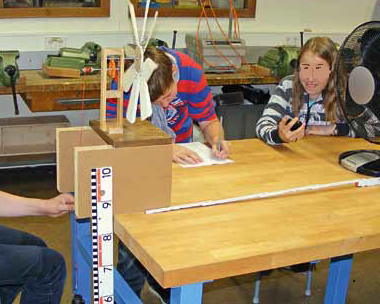 Arbeitsteilige Gruppenarbeit mit Präsentation der Ergebnisse der Arbeit mit den Experimentiersystemen und Transfer auf reale Anwendungen.
Bei der Erprobung Berücksichtigung der Wetterverhältnisse (bei widrigen Verhältnissen Erprobung der Artefakte an einem anderen Tag mit günstigen Verhältnissen).Exemplarische Ermittlung des Wirkungsgrads an einem aktuellen Beispiel..1.(1) technische Informationen aus verschieden Quellen sammeln und strukturiert auswerten2.1.(2) technische Experimente planen, durchführen und auswerten2.1.(3) mit gezielten Fragestellungen außerschulische Lernorte erkunden (zum Beispiel technische Anlagen und Betriebe, Ausbildungswerkstätten, technische Museen)2.1.(4) technische Informationen mit vorhandenem Wissen verknüpfen und anwenden2.2.(2) ihr Vorgehen, ihre Beobachtungen und die Ergebnisse ihrer Arbeit dokumentierenE: … und den Wirkungsgrad des Energiewandlers ermitteln …Aufgabenstellungen mit Experimentiersystemen zu regenerativen Energieträgern lösen:
Windenergie:Windrad mit austauschbaren, verstellbaren Flügeln und Getriebe mit Winde zur Verrichtung von HubarbeitMessung der Zeit für einen Meter Hubhöhe unter verschiedenen Bedingungen (Flügelform, Flügelzahl, Flügelstellung,…)
bei gleichem Luftstrom (z.B. durch Ventilator) und gleichem Abstand Ventilator --WindradSolarenergie:Spannungs- und Stromstärkemessungen unter verschiedenen Bedingungen (Beleuchtungsstärke, Einstrahlwinkel…); Baustrahler als Lichtquelle (auf gleichbleibenden Abstand achten)Reihen- und Parallelschaltung der ZellenVersorgung unterschiedlicher NutzerSpeichermöglichkeit durch Akku
Aufgabenstellung mit verschiedenen Materialien (im Sinne einer Egg-Race-Aufgabe) zur Solarthermie: Möglichst starke Erwärmung eines bestimmten Wasservolumens in einer bestimmten Zeit durch die natürliche Sonneneinstrahlung.
Zur Verfügung stehender Materialpool:u.a. mit Wasser gefüllte PET-Flasche 0,5 l mit Thermometer; Alufolie, Rettungsdecke, verschiedene Abtönfarben, Acrylglasscheibe, Dämmmaterial, Draht, Klebeband, Papier, Schuhkarton, Wellpappe…Thematisierung des Wirkungsgrads an Beispielen aus den Experimentieraufgaben.Arbeitsteilige Gruppenarbeit mit Präsentation der Ergebnisse der Arbeit mit den Experimentiersystemen und Transfer auf reale Anwendungen.
Bei der Erprobung Berücksichtigung der Wetterverhältnisse (bei widrigen Verhältnissen Erprobung der Artefakte an einem anderen Tag mit günstigen Verhältnissen).Exemplarische Ermittlung des Wirkungsgrads an einem aktuellen Beispiel..1.(1) technische Informationen aus verschieden Quellen sammeln und strukturiert auswerten2.1.(2) technische Experimente planen, durchführen und auswerten2.1.(3) mit gezielten Fragestellungen außerschulische Lernorte erkunden (zum Beispiel technische Anlagen und Betriebe, Ausbildungswerkstätten, technische Museen)2.1.(4) technische Informationen mit vorhandenem Wissen verknüpfen und anwenden2.2.(2) ihr Vorgehen, ihre Beobachtungen und die Ergebnisse ihrer Arbeit dokumentierenE: … und den Wirkungsgrad des Energiewandlers ermitteln …Präsentation der ErgebnisseReflexion und Transfer auf reale Anwendungen.Arbeitsteilige Gruppenarbeit mit Präsentation der Ergebnisse der Arbeit mit den Experimentiersystemen und Transfer auf reale Anwendungen.
Bei der Erprobung Berücksichtigung der Wetterverhältnisse (bei widrigen Verhältnissen Erprobung der Artefakte an einem anderen Tag mit günstigen Verhältnissen).Exemplarische Ermittlung des Wirkungsgrads an einem aktuellen Beispiel.Die Schülerinnen und Schüler könnenDie Schülerinnen und Schüler könnenKraftwerkstypen und Versorgungsnetze5 Std.2.1.(1) technische Informationen aus verschieden Quellen sammeln und strukturiert auswerten2.2.(1) Texten, Datenblättern und grafischen Darstellungen technische Informationen entnehmen und interpretieren2.2.(6) Sachverhalte adressatengerecht und mediengestützt präsentieren (M,E)2.2.(7) relevante Informationen zu technischen Sachverhalten in angemessener Fachsprache strukturiert wiedergeben2.3.(6) technische Systeme in Bezug auf bedeutsame Kriterien einschätzen3.2.3.2  (3)  die Möglichkeiten der Bereitstellung und der Verteilung von Energie Stromverbund in EuropaVersorgungsnetze : ErzeugerSpeicherNutzer Smart-GridErarbeitung mit Unterstützung geeigneter Medien (Schulbuch, Zeitungsartikel, Videos…).2.1.(1) technische Informationen aus verschieden Quellen sammeln und strukturiert auswerten2.2.(1) Texten, Datenblättern und grafischen Darstellungen technische Informationen entnehmen und interpretieren2.2.(6) Sachverhalte adressatengerecht und mediengestützt präsentieren (M,E)2.2.(7) relevante Informationen zu technischen Sachverhalten in angemessener Fachsprache strukturiert wiedergeben2.3.(6) technische Systeme in Bezug auf bedeutsame Kriterien einschätzenG: …nennenStromverbund in EuropaVersorgungsnetze : ErzeugerSpeicherNutzer Smart-GridErarbeitung mit Unterstützung geeigneter Medien (Schulbuch, Zeitungsartikel, Videos…).2.1.(1) technische Informationen aus verschieden Quellen sammeln und strukturiert auswerten2.2.(1) Texten, Datenblättern und grafischen Darstellungen technische Informationen entnehmen und interpretieren2.2.(6) Sachverhalte adressatengerecht und mediengestützt präsentieren (M,E)2.2.(7) relevante Informationen zu technischen Sachverhalten in angemessener Fachsprache strukturiert wiedergeben2.3.(6) technische Systeme in Bezug auf bedeutsame Kriterien einschätzenM: … beschreibenStromverbund in EuropaVersorgungsnetze : ErzeugerSpeicherNutzer Smart-GridErarbeitung mit Unterstützung geeigneter Medien (Schulbuch, Zeitungsartikel, Videos…).2.1.(1) technische Informationen aus verschieden Quellen sammeln und strukturiert auswerten2.2.(1) Texten, Datenblättern und grafischen Darstellungen technische Informationen entnehmen und interpretieren2.2.(6) Sachverhalte adressatengerecht und mediengestützt präsentieren (M,E)2.2.(7) relevante Informationen zu technischen Sachverhalten in angemessener Fachsprache strukturiert wiedergeben2.3.(6) technische Systeme in Bezug auf bedeutsame Kriterien einschätzenE: die Möglichkeiten und Herausforderungen bei der Bereitstellung und Verteilung von Energie erläutern und bewertenStromverbund in EuropaVersorgungsnetze : ErzeugerSpeicherNutzer Smart-GridErarbeitung mit Unterstützung geeigneter Medien (Schulbuch, Zeitungsartikel, Videos…).2.1.(1) technische Informationen aus verschieden Quellen sammeln und strukturiert auswerten2.2.(1) Texten, Datenblättern und grafischen Darstellungen technische Informationen entnehmen und interpretieren2.2.(6) Sachverhalte adressatengerecht und mediengestützt präsentieren (M,E)2.2.(7) relevante Informationen zu technischen Sachverhalten in angemessener Fachsprache strukturiert wiedergeben2.3.(6) technische Systeme in Bezug auf bedeutsame Kriterien einschätzen3.2.3.2  (4)  G: ausgewählte Energieversorgungssysteme exemplarisch hinsichtlich funktionaler und ökologischer Kriterien vergleichen (z. B. Kraftwerkstypen, Versorgungsnetze, Smart Grid)Kraftwerkstypen unter verschiedenen Kriterien vergleichen:WärmekraftwerkeBlockheizkraftwerkeWasserkraftwerkeFotovoltaikWindenergieBiomasseGeothermieErarbeitung mit Unterstützung geeigneter Medien (Schulbuch, Zeitungsartikel, Videos…);
Austausch über Risiken und Chancen der Nutzung der verschiedenen Energieversorgungssysteme.
2.1.(1) technische Informationen aus verschieden Quellen sammeln und strukturiert auswerten2.2.(1) Texten, Datenblättern und grafischen Darstellungen technische Informationen entnehmen und interpretieren2.2.(6) Sachverhalte adressatengerecht und mediengestützt präsentieren (M,E)2.2.(7) relevante Informationen zu technischen Sachverhalten in angemessener Fachsprache strukturiert wiedergeben2.3.(6) technische Systeme in Bezug auf bedeutsame Kriterien einschätzenM: … […] wirtschaftlichen und sozialen […] erläutern […]Kraftwerkstypen unter verschiedenen Kriterien vergleichen:WärmekraftwerkeBlockheizkraftwerkeWasserkraftwerkeFotovoltaikWindenergieBiomasseGeothermie2.1.(1) technische Informationen aus verschieden Quellen sammeln und strukturiert auswerten2.2.(1) Texten, Datenblättern und grafischen Darstellungen technische Informationen entnehmen und interpretieren2.2.(6) Sachverhalte adressatengerecht und mediengestützt präsentieren (M,E)2.2.(7) relevante Informationen zu technischen Sachverhalten in angemessener Fachsprache strukturiert wiedergeben2.3.(6) technische Systeme in Bezug auf bedeutsame Kriterien einschätzenE: … […] und ethischen […] bewerten […]Kraftwerkstypen unter verschiedenen Kriterien vergleichen:WärmekraftwerkeBlockheizkraftwerkeWasserkraftwerkeFotovoltaikWindenergieBiomasseGeothermieDie Schülerinnen und Schüler könnenDie Schülerinnen und Schüler könnenEnergiesparen in Haushalt und Schule
Fallstudie3 Std.2.1.(1) technische Informationen aus verschieden Quellen sammeln und strukturiert auswerten (G,E)2.2.(1) Texten, Datenblättern und grafischen Darstellungen technische Informationen entnehmen und interpretieren (G,E)2.2.(7) relevante Informationen zu technischen Sachverhalten in angemessener Fachsprache strukturiert wiedergeben2.2.(8) eigene Standpunkte adressatengerecht darstellen und vertreten (M,E)2.2.(9) Argumente aufnehmen, reflektieren und gegebenenfalls eigene Standpunkte korrigieren (M,E)2.3.(4) ihr Verhalten in Bezug auf einen ressourcenschonenden Umgang mit Materialien und Energie reflektieren3.2.3.2  (5) technische Möglichkeiten der Energieeinsparung im privaten und schulischen Bereich […]Kauf eines Kühlschranks (Energieeffizienz-kennzeichnungen bei Kühlgeräten):Ausgangssituation: Energieverbrauch eines bestehenden Altgeräts (vorab mit Energiemonitor gemessen) Ermitteln des Jahresenergiebedarfs des Altgeräts und der daraus resultierenden BetriebskostenRecherche von Energieverbrauch und Kosten verschiedener Neugeräte (A+ bis A+++) mit gleichem NutzinhaltVergleich der Betriebskosten und Berechnung der Amortisationszeit der Mehrkosten des Geräts mit der besseren KennzeichnungThematisierung weiterer Einflussfaktoren für eine nachhaltige Kaufentscheidung.
ProduktlebenszyklusWeitere Energiesparmöglichkeiten thematisierenNutzerverhalten beim LüftenBeleuchtung im KlassenzimmerHeizung im KlassenzimmerStand-by-Betrieb von Elektrogeräten Zeitsteuerungen der HeizungPräsenzsteuerungen…Fallstudie zur Energiekennzeichnung eines Elektrogeräts (z.B. Kühlschrank, Kühltruhe, Trockner, Waschmaschine, Spülmaschine, Elektroherd , Staubsauger…).L  VB  BNEGgf. schriftliche Leistungsfeststellung (Stunde aus Kontingent für Vertiefung, Wiederholung und Leistungsfeststellung).2.1.(1) technische Informationen aus verschieden Quellen sammeln und strukturiert auswerten (G,E)2.2.(1) Texten, Datenblättern und grafischen Darstellungen technische Informationen entnehmen und interpretieren (G,E)2.2.(7) relevante Informationen zu technischen Sachverhalten in angemessener Fachsprache strukturiert wiedergeben2.2.(8) eigene Standpunkte adressatengerecht darstellen und vertreten (M,E)2.2.(9) Argumente aufnehmen, reflektieren und gegebenenfalls eigene Standpunkte korrigieren (M,E)2.3.(4) ihr Verhalten in Bezug auf einen ressourcenschonenden Umgang mit Materialien und Energie reflektierenG: … beschreibenKauf eines Kühlschranks (Energieeffizienz-kennzeichnungen bei Kühlgeräten):Ausgangssituation: Energieverbrauch eines bestehenden Altgeräts (vorab mit Energiemonitor gemessen) Ermitteln des Jahresenergiebedarfs des Altgeräts und der daraus resultierenden BetriebskostenRecherche von Energieverbrauch und Kosten verschiedener Neugeräte (A+ bis A+++) mit gleichem NutzinhaltVergleich der Betriebskosten und Berechnung der Amortisationszeit der Mehrkosten des Geräts mit der besseren KennzeichnungThematisierung weiterer Einflussfaktoren für eine nachhaltige Kaufentscheidung.
ProduktlebenszyklusWeitere Energiesparmöglichkeiten thematisierenNutzerverhalten beim LüftenBeleuchtung im KlassenzimmerHeizung im KlassenzimmerStand-by-Betrieb von Elektrogeräten Zeitsteuerungen der HeizungPräsenzsteuerungen…Fallstudie zur Energiekennzeichnung eines Elektrogeräts (z.B. Kühlschrank, Kühltruhe, Trockner, Waschmaschine, Spülmaschine, Elektroherd , Staubsauger…).L  VB  BNEGgf. schriftliche Leistungsfeststellung (Stunde aus Kontingent für Vertiefung, Wiederholung und Leistungsfeststellung).2.1.(1) technische Informationen aus verschieden Quellen sammeln und strukturiert auswerten (G,E)2.2.(1) Texten, Datenblättern und grafischen Darstellungen technische Informationen entnehmen und interpretieren (G,E)2.2.(7) relevante Informationen zu technischen Sachverhalten in angemessener Fachsprache strukturiert wiedergeben2.2.(8) eigene Standpunkte adressatengerecht darstellen und vertreten (M,E)2.2.(9) Argumente aufnehmen, reflektieren und gegebenenfalls eigene Standpunkte korrigieren (M,E)2.3.(4) ihr Verhalten in Bezug auf einen ressourcenschonenden Umgang mit Materialien und Energie reflektierenM: … bewerten …Kauf eines Kühlschranks (Energieeffizienz-kennzeichnungen bei Kühlgeräten):Ausgangssituation: Energieverbrauch eines bestehenden Altgeräts (vorab mit Energiemonitor gemessen) Ermitteln des Jahresenergiebedarfs des Altgeräts und der daraus resultierenden BetriebskostenRecherche von Energieverbrauch und Kosten verschiedener Neugeräte (A+ bis A+++) mit gleichem NutzinhaltVergleich der Betriebskosten und Berechnung der Amortisationszeit der Mehrkosten des Geräts mit der besseren KennzeichnungThematisierung weiterer Einflussfaktoren für eine nachhaltige Kaufentscheidung.
ProduktlebenszyklusWeitere Energiesparmöglichkeiten thematisierenNutzerverhalten beim LüftenBeleuchtung im KlassenzimmerHeizung im KlassenzimmerStand-by-Betrieb von Elektrogeräten Zeitsteuerungen der HeizungPräsenzsteuerungen…Fallstudie zur Energiekennzeichnung eines Elektrogeräts (z.B. Kühlschrank, Kühltruhe, Trockner, Waschmaschine, Spülmaschine, Elektroherd , Staubsauger…).L  VB  BNEGgf. schriftliche Leistungsfeststellung (Stunde aus Kontingent für Vertiefung, Wiederholung und Leistungsfeststellung).2.1.(1) technische Informationen aus verschieden Quellen sammeln und strukturiert auswerten (G,E)2.2.(1) Texten, Datenblättern und grafischen Darstellungen technische Informationen entnehmen und interpretieren (G,E)2.2.(7) relevante Informationen zu technischen Sachverhalten in angemessener Fachsprache strukturiert wiedergeben2.2.(8) eigene Standpunkte adressatengerecht darstellen und vertreten (M,E)2.2.(9) Argumente aufnehmen, reflektieren und gegebenenfalls eigene Standpunkte korrigieren (M,E)2.3.(4) ihr Verhalten in Bezug auf einen ressourcenschonenden Umgang mit Materialien und Energie reflektierenE: … bewerten … 3.2.3.2 (6) exemplarisch durch eine Objektanalyse den Produktlebenszyklus eines Geräts beschreiben (Planung, Herstellung, Nutzung, Instandhaltung, Verwertung/Entsorgung)3.2.3.2 (7) E: Produktlebenszyklen hinsichtlich ihrer Nachhaltigkeit untersuchen und bewertenKauf eines Kühlschranks (Energieeffizienz-kennzeichnungen bei Kühlgeräten):Ausgangssituation: Energieverbrauch eines bestehenden Altgeräts (vorab mit Energiemonitor gemessen) Ermitteln des Jahresenergiebedarfs des Altgeräts und der daraus resultierenden BetriebskostenRecherche von Energieverbrauch und Kosten verschiedener Neugeräte (A+ bis A+++) mit gleichem NutzinhaltVergleich der Betriebskosten und Berechnung der Amortisationszeit der Mehrkosten des Geräts mit der besseren KennzeichnungThematisierung weiterer Einflussfaktoren für eine nachhaltige Kaufentscheidung.
ProduktlebenszyklusWeitere Energiesparmöglichkeiten thematisierenNutzerverhalten beim LüftenBeleuchtung im KlassenzimmerHeizung im KlassenzimmerStand-by-Betrieb von Elektrogeräten Zeitsteuerungen der HeizungPräsenzsteuerungen…Fallstudie zur Energiekennzeichnung eines Elektrogeräts (z.B. Kühlschrank, Kühltruhe, Trockner, Waschmaschine, Spülmaschine, Elektroherd , Staubsauger…).L  VB  BNEGgf. schriftliche Leistungsfeststellung (Stunde aus Kontingent für Vertiefung, Wiederholung und Leistungsfeststellung).2.1.(1) technische Informationen aus verschieden Quellen sammeln und strukturiert auswerten (G,E)2.2.(1) Texten, Datenblättern und grafischen Darstellungen technische Informationen entnehmen und interpretieren (G,E)2.2.(7) relevante Informationen zu technischen Sachverhalten in angemessener Fachsprache strukturiert wiedergeben2.2.(8) eigene Standpunkte adressatengerecht darstellen und vertreten (M,E)2.2.(9) Argumente aufnehmen, reflektieren und gegebenenfalls eigene Standpunkte korrigieren (M,E)2.3.(4) ihr Verhalten in Bezug auf einen ressourcenschonenden Umgang mit Materialien und Energie reflektierenE: … bewerten … 3.2.3.2 (6) exemplarisch durch eine Objektanalyse den Produktlebenszyklus eines Geräts beschreiben (Planung, Herstellung, Nutzung, Instandhaltung, Verwertung/Entsorgung)3.2.3.2 (7) E: Produktlebenszyklen hinsichtlich ihrer Nachhaltigkeit untersuchen und bewertenFallstudie zur Energiekennzeichnung eines Elektrogeräts (z.B. Kühlschrank, Kühltruhe, Trockner, Waschmaschine, Spülmaschine, Elektroherd , Staubsauger…).L  VB  BNEGgf. schriftliche Leistungsfeststellung (Stunde aus Kontingent für Vertiefung, Wiederholung und Leistungsfeststellung).Steuern und Regelnca. 36 Std.Steuern und Regelnca. 36 Std.Steuern und Regelnca. 36 Std.Steuern und Regelnca. 36 Std.Steuern und Regelnca. 36 Std.Beschreibung: Die Schülerinnen und Schüler vertiefen zunehmend selbständig ihre bisher erworbenen Kompetenzen aus der Elektronik und dem Gebiet Messen, Steuern, Regeln bei der Lösung von technischen Problemstellungen. Auch die anschließend folgende selbstgewählte Projektarbeit baut auf diesen Kompetenzen auf.Die Schülerinnen und Schüler vertiefen zunehmend selbständig ihre bisher erworbenen Kompetenzen aus der Elektronik und dem Gebiet Messen, Steuern, Regeln bei der Lösung von technischen Problemstellungen. Auch die anschließend folgende selbstgewählte Projektarbeit baut auf diesen Kompetenzen auf.Die Schülerinnen und Schüler vertiefen zunehmend selbständig ihre bisher erworbenen Kompetenzen aus der Elektronik und dem Gebiet Messen, Steuern, Regeln bei der Lösung von technischen Problemstellungen. Auch die anschließend folgende selbstgewählte Projektarbeit baut auf diesen Kompetenzen auf.Die Schülerinnen und Schüler vertiefen zunehmend selbständig ihre bisher erworbenen Kompetenzen aus der Elektronik und dem Gebiet Messen, Steuern, Regeln bei der Lösung von technischen Problemstellungen. Auch die anschließend folgende selbstgewählte Projektarbeit baut auf diesen Kompetenzen auf.Zielsetzung: Schaltpläne lesen und erstellenelektronische Schaltungen beschreiben und realisierenMessreihen durchführen und dokumentierenBauelemente bestimmen und einsetzenunterschiedliche Schaltungsaufbauten anwendenSteuerungen und Regelungen unterscheidenBlockschaltbilder für Steuerungen und Regelungen erstellenProgramme zur Lösung von Steuerungs- und Regelungsaufgaben erstellenanaloge Messwerte erfassen und verarbeitenSensoren und Aktoren anschließenFehler erkennen und beseitigenSchaltpläne lesen und erstellenelektronische Schaltungen beschreiben und realisierenMessreihen durchführen und dokumentierenBauelemente bestimmen und einsetzenunterschiedliche Schaltungsaufbauten anwendenSteuerungen und Regelungen unterscheidenBlockschaltbilder für Steuerungen und Regelungen erstellenProgramme zur Lösung von Steuerungs- und Regelungsaufgaben erstellenanaloge Messwerte erfassen und verarbeitenSensoren und Aktoren anschließenFehler erkennen und beseitigenSchaltpläne lesen und erstellenelektronische Schaltungen beschreiben und realisierenMessreihen durchführen und dokumentierenBauelemente bestimmen und einsetzenunterschiedliche Schaltungsaufbauten anwendenSteuerungen und Regelungen unterscheidenBlockschaltbilder für Steuerungen und Regelungen erstellenProgramme zur Lösung von Steuerungs- und Regelungsaufgaben erstellenanaloge Messwerte erfassen und verarbeitenSensoren und Aktoren anschließenFehler erkennen und beseitigenSchaltpläne lesen und erstellenelektronische Schaltungen beschreiben und realisierenMessreihen durchführen und dokumentierenBauelemente bestimmen und einsetzenunterschiedliche Schaltungsaufbauten anwendenSteuerungen und Regelungen unterscheidenBlockschaltbilder für Steuerungen und Regelungen erstellenProgramme zur Lösung von Steuerungs- und Regelungsaufgaben erstellenanaloge Messwerte erfassen und verarbeitenSensoren und Aktoren anschließenFehler erkennen und beseitigenHinweise: Die zu lösenden Steuerungs- und Regelungsaufgaben können aus dem Bereich „Mensch und Technik“ gewonnen werden.Die zu lösenden Steuerungs- und Regelungsaufgaben können aus dem Bereich „Mensch und Technik“ gewonnen werden.Die zu lösenden Steuerungs- und Regelungsaufgaben können aus dem Bereich „Mensch und Technik“ gewonnen werden.Die zu lösenden Steuerungs- und Regelungsaufgaben können aus dem Bereich „Mensch und Technik“ gewonnen werden.Prozessbezogene KompetenzenProzessbezogene KompetenzenInhaltsbezogene KompetenzenKonkretisierung,
Vorgehen im UnterrichtHinweise, Arbeitsmittel, 
Organisation, VerweiseDie Schülerinnen und Schüler könnenDie Schülerinnen und Schüler könnenDie Schülerinnen und Schüler könnenGrundlagen der Elektronikam Beispiel „Zahnputz-Timer“12 Std.2.1.(1) technische Informationen aus verschieden Quellen sammeln und strukturiert auswerten2.1.(2) technische Experimente planen, durchführen und auswerten (M,E)2.1.(4) technische Informationen mit vorhandenem Wissen verknüpfen und anwenden2.2.(1) Texten, Datenblättern und grafischen Darstellungen technische Informationen entnehmen und interpretieren2.2.(5) technische Dokumentationen wie Skizzen, […] Schaltpläne, […] mit und ohne Computerunterstützung normorientiert erstellen (M,E)2.2.(7) relevante Informationen zu technischen Sachverhalten in angemessener Fachsprache strukturiert wiedergeben (M,E)2.4.(1) konstruktive Lösungen für technische Probleme entwickeln (M,E)2.4.(2) den Arbeitsablauf planen, strukturieren und optimieren2.4.(4) […] planen und selbstständig durchführen (M,E)2.4.(5) eigene Fähigkeiten und Fertigkeiten auch im Blick auf die spätere Berufswahl erkennen2.1.(1) technische Informationen aus verschieden Quellen sammeln und strukturiert auswerten2.1.(2) technische Experimente planen, durchführen und auswerten (M,E)2.1.(4) technische Informationen mit vorhandenem Wissen verknüpfen und anwenden2.2.(1) Texten, Datenblättern und grafischen Darstellungen technische Informationen entnehmen und interpretieren2.2.(5) technische Dokumentationen wie Skizzen, […] Schaltpläne, […] mit und ohne Computerunterstützung normorientiert erstellen (M,E)2.2.(7) relevante Informationen zu technischen Sachverhalten in angemessener Fachsprache strukturiert wiedergeben (M,E)2.4.(1) konstruktive Lösungen für technische Probleme entwickeln (M,E)2.4.(2) den Arbeitsablauf planen, strukturieren und optimieren2.4.(4) […] planen und selbstständig durchführen (M,E)2.4.(5) eigene Fähigkeiten und Fertigkeiten auch im Blick auf die spätere Berufswahl erkennen3.3.2 (1) G: elektronische Schaltungen realisieren (z. B. Zeitschaltung)Die Schülerinnen und Schüler befassen sich mit der Lösung eines Problems aus ihrem Alltag: Konstruktion eines „Zahnputz-Timers“
Alternativen: Lüftung eines fensterlosen Raums (Bad/WC); Blinker; Blinklicht für Fahrrad/Helm; Rollladensteuerung; Fußgängerampel; Anlaufverzögerung bei Maschinen (z.B. wg. Schmiervorlauf), Ausschaltverzögerung bei Maschinen (z.B. nachlaufende Absaugung)

Analyse des Problems
Beschreibung der FunktionLösungsidee: Ein-/Ausschaltverzögerung
Problemlösung mit Siemens LOGO!

Analyse der „Black-Box“ LOGO (Elektronikschaltung, Relais)


Aufgabenstellung: Schaltung zur Realisierung einer Zeitverzögerung mit diskreten Bauteilen
Untersuchungen zum RC-Glied (Kondensator, Messreihe zur Lade-, Endladekurve)M: E:Entwurf eines Schaltplans; Auswahl und Dimensionierung der Bauteile entsprechend der AufgabenstellungÜberprüfung der Lösung auf dem Steckbrett; Optimierung der Schaltung

G: M: E:Aufbau auf einer Platine; Überprüfung der Funktion und ggf. Fehlerbeseitigung; Bewertung von Produkt und Prozess; Abgrenzung zur Mikroelektronik (z.B. Timerfunktion im Handy)Differenzierungsmöglichkeiten: mehrere LEDs für die verschiedenen Mundzonen (unterschiedliche RC-Glieder); zusätzlich akustische Signale; GehäuseL BOWiederholung: Einsatz einer Kleinsteuerung Siemens LOGO!
Ersatz der Kleinsteuerung durch eine Schaltung, die SuS mit nach Hause nehmen können
Input: Lösung mit RC-Glied (ggf. Verstärkung durch Transistorstufe); Einführung des RC-Glieds2.1.(1) technische Informationen aus verschieden Quellen sammeln und strukturiert auswerten2.1.(2) technische Experimente planen, durchführen und auswerten (M,E)2.1.(4) technische Informationen mit vorhandenem Wissen verknüpfen und anwenden2.2.(1) Texten, Datenblättern und grafischen Darstellungen technische Informationen entnehmen und interpretieren2.2.(5) technische Dokumentationen wie Skizzen, […] Schaltpläne, […] mit und ohne Computerunterstützung normorientiert erstellen (M,E)2.2.(7) relevante Informationen zu technischen Sachverhalten in angemessener Fachsprache strukturiert wiedergeben (M,E)2.4.(1) konstruktive Lösungen für technische Probleme entwickeln (M,E)2.4.(2) den Arbeitsablauf planen, strukturieren und optimieren2.4.(4) […] planen und selbstständig durchführen (M,E)2.4.(5) eigene Fähigkeiten und Fertigkeiten auch im Blick auf die spätere Berufswahl erkennen2.1.(1) technische Informationen aus verschieden Quellen sammeln und strukturiert auswerten2.1.(2) technische Experimente planen, durchführen und auswerten (M,E)2.1.(4) technische Informationen mit vorhandenem Wissen verknüpfen und anwenden2.2.(1) Texten, Datenblättern und grafischen Darstellungen technische Informationen entnehmen und interpretieren2.2.(5) technische Dokumentationen wie Skizzen, […] Schaltpläne, […] mit und ohne Computerunterstützung normorientiert erstellen (M,E)2.2.(7) relevante Informationen zu technischen Sachverhalten in angemessener Fachsprache strukturiert wiedergeben (M,E)2.4.(1) konstruktive Lösungen für technische Probleme entwickeln (M,E)2.4.(2) den Arbeitsablauf planen, strukturieren und optimieren2.4.(4) […] planen und selbstständig durchführen (M,E)2.4.(5) eigene Fähigkeiten und Fertigkeiten auch im Blick auf die spätere Berufswahl erkennenM: E: elektronische Schaltungenentwerfen und realisieren (z. B. Zeitschaltung, bistabile Kippstufe)Die Schülerinnen und Schüler befassen sich mit der Lösung eines Problems aus ihrem Alltag: Konstruktion eines „Zahnputz-Timers“
Alternativen: Lüftung eines fensterlosen Raums (Bad/WC); Blinker; Blinklicht für Fahrrad/Helm; Rollladensteuerung; Fußgängerampel; Anlaufverzögerung bei Maschinen (z.B. wg. Schmiervorlauf), Ausschaltverzögerung bei Maschinen (z.B. nachlaufende Absaugung)

Analyse des Problems
Beschreibung der FunktionLösungsidee: Ein-/Ausschaltverzögerung
Problemlösung mit Siemens LOGO!

Analyse der „Black-Box“ LOGO (Elektronikschaltung, Relais)


Aufgabenstellung: Schaltung zur Realisierung einer Zeitverzögerung mit diskreten Bauteilen
Untersuchungen zum RC-Glied (Kondensator, Messreihe zur Lade-, Endladekurve)M: E:Entwurf eines Schaltplans; Auswahl und Dimensionierung der Bauteile entsprechend der AufgabenstellungÜberprüfung der Lösung auf dem Steckbrett; Optimierung der Schaltung

G: M: E:Aufbau auf einer Platine; Überprüfung der Funktion und ggf. Fehlerbeseitigung; Bewertung von Produkt und Prozess; Abgrenzung zur Mikroelektronik (z.B. Timerfunktion im Handy)Differenzierungsmöglichkeiten: mehrere LEDs für die verschiedenen Mundzonen (unterschiedliche RC-Glieder); zusätzlich akustische Signale; GehäuseL BOWiederholung: Einsatz einer Kleinsteuerung Siemens LOGO!
Ersatz der Kleinsteuerung durch eine Schaltung, die SuS mit nach Hause nehmen können
Input: Lösung mit RC-Glied (ggf. Verstärkung durch Transistorstufe); Einführung des RC-Glieds2.1.(1) technische Informationen aus verschieden Quellen sammeln und strukturiert auswerten2.1.(2) technische Experimente planen, durchführen und auswerten (M,E)2.1.(4) technische Informationen mit vorhandenem Wissen verknüpfen und anwenden2.2.(1) Texten, Datenblättern und grafischen Darstellungen technische Informationen entnehmen und interpretieren2.2.(5) technische Dokumentationen wie Skizzen, […] Schaltpläne, […] mit und ohne Computerunterstützung normorientiert erstellen (M,E)2.2.(7) relevante Informationen zu technischen Sachverhalten in angemessener Fachsprache strukturiert wiedergeben (M,E)2.4.(1) konstruktive Lösungen für technische Probleme entwickeln (M,E)2.4.(2) den Arbeitsablauf planen, strukturieren und optimieren2.4.(4) […] planen und selbstständig durchführen (M,E)2.4.(5) eigene Fähigkeiten und Fertigkeiten auch im Blick auf die spätere Berufswahl erkennen2.1.(1) technische Informationen aus verschieden Quellen sammeln und strukturiert auswerten2.1.(2) technische Experimente planen, durchführen und auswerten (M,E)2.1.(4) technische Informationen mit vorhandenem Wissen verknüpfen und anwenden2.2.(1) Texten, Datenblättern und grafischen Darstellungen technische Informationen entnehmen und interpretieren2.2.(5) technische Dokumentationen wie Skizzen, […] Schaltpläne, […] mit und ohne Computerunterstützung normorientiert erstellen (M,E)2.2.(7) relevante Informationen zu technischen Sachverhalten in angemessener Fachsprache strukturiert wiedergeben (M,E)2.4.(1) konstruktive Lösungen für technische Probleme entwickeln (M,E)2.4.(2) den Arbeitsablauf planen, strukturieren und optimieren2.4.(4) […] planen und selbstständig durchführen (M,E)2.4.(5) eigene Fähigkeiten und Fertigkeiten auch im Blick auf die spätere Berufswahl erkennenM: E: elektronische Schaltungenentwerfen und realisieren (z. B. Zeitschaltung, bistabile Kippstufe)Die Schülerinnen und Schüler befassen sich mit der Lösung eines Problems aus ihrem Alltag: Konstruktion eines „Zahnputz-Timers“
Alternativen: Lüftung eines fensterlosen Raums (Bad/WC); Blinker; Blinklicht für Fahrrad/Helm; Rollladensteuerung; Fußgängerampel; Anlaufverzögerung bei Maschinen (z.B. wg. Schmiervorlauf), Ausschaltverzögerung bei Maschinen (z.B. nachlaufende Absaugung)

Analyse des Problems
Beschreibung der FunktionLösungsidee: Ein-/Ausschaltverzögerung
Problemlösung mit Siemens LOGO!

Analyse der „Black-Box“ LOGO (Elektronikschaltung, Relais)


Aufgabenstellung: Schaltung zur Realisierung einer Zeitverzögerung mit diskreten Bauteilen
Untersuchungen zum RC-Glied (Kondensator, Messreihe zur Lade-, Endladekurve)M: E:Entwurf eines Schaltplans; Auswahl und Dimensionierung der Bauteile entsprechend der AufgabenstellungÜberprüfung der Lösung auf dem Steckbrett; Optimierung der Schaltung

G: M: E:Aufbau auf einer Platine; Überprüfung der Funktion und ggf. Fehlerbeseitigung; Bewertung von Produkt und Prozess; Abgrenzung zur Mikroelektronik (z.B. Timerfunktion im Handy)Differenzierungsmöglichkeiten: Schaltungsaufbau individuell wählbar (CAD-CAM; Lochraster-, Streifenplatine…); mit/ohne Gehäuse; zusätzlich akustisches Signal am Ende2.1.(1) technische Informationen aus verschieden Quellen sammeln und strukturiert auswerten2.1.(2) technische Experimente planen, durchführen und auswerten (M,E)2.1.(4) technische Informationen mit vorhandenem Wissen verknüpfen und anwenden2.2.(1) Texten, Datenblättern und grafischen Darstellungen technische Informationen entnehmen und interpretieren2.2.(5) technische Dokumentationen wie Skizzen, […] Schaltpläne, […] mit und ohne Computerunterstützung normorientiert erstellen (M,E)2.2.(7) relevante Informationen zu technischen Sachverhalten in angemessener Fachsprache strukturiert wiedergeben (M,E)2.4.(1) konstruktive Lösungen für technische Probleme entwickeln (M,E)2.4.(2) den Arbeitsablauf planen, strukturieren und optimieren2.4.(4) […] planen und selbstständig durchführen (M,E)2.4.(5) eigene Fähigkeiten und Fertigkeiten auch im Blick auf die spätere Berufswahl erkennen2.1.(1) technische Informationen aus verschieden Quellen sammeln und strukturiert auswerten2.1.(2) technische Experimente planen, durchführen und auswerten (M,E)2.1.(4) technische Informationen mit vorhandenem Wissen verknüpfen und anwenden2.2.(1) Texten, Datenblättern und grafischen Darstellungen technische Informationen entnehmen und interpretieren2.2.(5) technische Dokumentationen wie Skizzen, […] Schaltpläne, […] mit und ohne Computerunterstützung normorientiert erstellen (M,E)2.2.(7) relevante Informationen zu technischen Sachverhalten in angemessener Fachsprache strukturiert wiedergeben (M,E)2.4.(1) konstruktive Lösungen für technische Probleme entwickeln (M,E)2.4.(2) den Arbeitsablauf planen, strukturieren und optimieren2.4.(4) […] planen und selbstständig durchführen (M,E)2.4.(5) eigene Fähigkeiten und Fertigkeiten auch im Blick auf die spätere Berufswahl erkennen3.3.2 (2) E: eine bistabile Kippstufe mit Logik-Gattern realisierenDie Schaltung Zahnputz-Timer wird mit zwei Tastern und einem IC (z.B. CMOS 4001) sowie Schalttransistor realisiert Didaktisch reduziertes Datenblatt (Schaltlogik und Pinbelegung) des verwendeten IC bereitstellenSimulation der Flip-Flop-Schaltung mit der LOGO! -SoftwareDie Schülerinnen und Schüler könnenDie Schülerinnen und Schüler könnenDie Schülerinnen und Schüler könnenUnterscheidung Steuern und Regeln am Beispiel einer Bewässerungsanlage3 Std..1.(1) technische Informationen aus verschieden Quellen sammeln und strukturiert auswerten2.1.(4) technische Informationen mit vorhandenem Wissen verknüpfen und anwenden.1.(1) technische Informationen aus verschieden Quellen sammeln und strukturiert auswerten2.1.(4) technische Informationen mit vorhandenem Wissen verknüpfen und anwenden3.3.2 (3)  die Unterschiede zwischenSteuern und Regeln Blockschaltbild Steuerkette am Beispiel Bewässerungsanlage erarbeiten und analysieren

Probleme und Nachteile analysieren
Optimierungsmöglichkeiten durch Messwerterfassung und Rückführung; Erweiterung zum Regelkreis
Erarbeitung der Unterschiede zwischen einer Steuerung und einer Regelung Blockschaltbilder zu verschiedenen Beispielen erstellen und vergleichen 
Unterscheidung zwischen unstetiger (Zweipunktregelung) und stetiger RegelungMehrere Beispiele aus dem Erfahrungsbereich der Schülerinnen und Schüler (z. B. Tempo-mat, Heizungsregelung, Bewässerungsanlage, Displayausrichtung) werden analysiert und mit dem Blockschaltbild dargestellt.1.(1) technische Informationen aus verschieden Quellen sammeln und strukturiert auswerten2.1.(4) technische Informationen mit vorhandenem Wissen verknüpfen und anwenden.1.(1) technische Informationen aus verschieden Quellen sammeln und strukturiert auswerten2.1.(4) technische Informationen mit vorhandenem Wissen verknüpfen und anwendenG: … nennenBlockschaltbild Steuerkette am Beispiel Bewässerungsanlage erarbeiten und analysieren

Probleme und Nachteile analysieren
Optimierungsmöglichkeiten durch Messwerterfassung und Rückführung; Erweiterung zum Regelkreis
Erarbeitung der Unterschiede zwischen einer Steuerung und einer Regelung Blockschaltbilder zu verschiedenen Beispielen erstellen und vergleichen 
Unterscheidung zwischen unstetiger (Zweipunktregelung) und stetiger RegelungMehrere Beispiele aus dem Erfahrungsbereich der Schülerinnen und Schüler (z. B. Tempo-mat, Heizungsregelung, Bewässerungsanlage, Displayausrichtung) werden analysiert und mit dem Blockschaltbild dargestellt.1.(1) technische Informationen aus verschieden Quellen sammeln und strukturiert auswerten2.1.(4) technische Informationen mit vorhandenem Wissen verknüpfen und anwenden.1.(1) technische Informationen aus verschieden Quellen sammeln und strukturiert auswerten2.1.(4) technische Informationen mit vorhandenem Wissen verknüpfen und anwendenM: … beschreibenBlockschaltbild Steuerkette am Beispiel Bewässerungsanlage erarbeiten und analysieren

Probleme und Nachteile analysieren
Optimierungsmöglichkeiten durch Messwerterfassung und Rückführung; Erweiterung zum Regelkreis
Erarbeitung der Unterschiede zwischen einer Steuerung und einer Regelung Blockschaltbilder zu verschiedenen Beispielen erstellen und vergleichen 
Unterscheidung zwischen unstetiger (Zweipunktregelung) und stetiger RegelungMehrere Beispiele aus dem Erfahrungsbereich der Schülerinnen und Schüler (z. B. Tempo-mat, Heizungsregelung, Bewässerungsanlage, Displayausrichtung) werden analysiert und mit dem Blockschaltbild dargestellt.1.(1) technische Informationen aus verschieden Quellen sammeln und strukturiert auswerten2.1.(4) technische Informationen mit vorhandenem Wissen verknüpfen und anwenden.1.(1) technische Informationen aus verschieden Quellen sammeln und strukturiert auswerten2.1.(4) technische Informationen mit vorhandenem Wissen verknüpfen und anwendenE: … erläuternBlockschaltbild Steuerkette am Beispiel Bewässerungsanlage erarbeiten und analysieren

Probleme und Nachteile analysieren
Optimierungsmöglichkeiten durch Messwerterfassung und Rückführung; Erweiterung zum Regelkreis
Erarbeitung der Unterschiede zwischen einer Steuerung und einer Regelung Blockschaltbilder zu verschiedenen Beispielen erstellen und vergleichen 
Unterscheidung zwischen unstetiger (Zweipunktregelung) und stetiger RegelungMehrere Beispiele aus dem Erfahrungsbereich der Schülerinnen und Schüler (z. B. Tempo-mat, Heizungsregelung, Bewässerungsanlage, Displayausrichtung) werden analysiert und mit dem Blockschaltbild dargestellt2.2.(3) zur Veranschaulichung von Ergebnissen und Daten geeignete Tabellen und Diagramme anlegen2.2.(4) ausgewählte technische Objekte grafisch darstellen2.2.(5) technische Dokumentationen wie Skizzen, […]Schaltpläne, […]mit und ohne Computerunterstützung normorientiert erstellen (M,E)2.2.(3) zur Veranschaulichung von Ergebnissen und Daten geeignete Tabellen und Diagramme anlegen2.2.(4) ausgewählte technische Objekte grafisch darstellen2.2.(5) technische Dokumentationen wie Skizzen, […]Schaltpläne, […]mit und ohne Computerunterstützung normorientiert erstellen (M,E)3.2.2 (4) G: M: E: Regelkreise mit Blockschalt-bildern beschreiben (z. B. Tempomat, Heizungsregelung, Bewässerungsanlage)Blockschaltbild Steuerkette am Beispiel Bewässerungsanlage erarbeiten und analysieren

Probleme und Nachteile analysieren
Optimierungsmöglichkeiten durch Messwerterfassung und Rückführung; Erweiterung zum Regelkreis
Erarbeitung der Unterschiede zwischen einer Steuerung und einer Regelung Blockschaltbilder zu verschiedenen Beispielen erstellen und vergleichen 
Unterscheidung zwischen unstetiger (Zweipunktregelung) und stetiger RegelungEs soll an dieser Stelle keine Schaltung hergestellt werden (kann bei Interesse bei der Projektaufgabe wieder aufgegriffen werden); Beschränkung auf die Simulation mit der LOGO-SoftwareDifferenzierungsmöglichkeit: P-RegelungDie Schülerinnen und Schüler könnenDie Schülerinnen und Schüler könnenDie Schülerinnen und Schüler könnenGrundlagen des computergestützten 
Steuerns und Regelns am Beispiel eines Fahrzeugs und Alltagsgegenständen21 Std.2.1.(1) technische Informationen aus verschieden Quellen sammeln und strukturiert auswerten2.1.(2) technische Experimente planen, durchführen und auswerten (E )2.1.(4) technische Informationen mit vorhandenem Wissen verknüpfen und anwenden2.1.(1) technische Informationen aus verschieden Quellen sammeln und strukturiert auswerten2.1.(2) technische Experimente planen, durchführen und auswerten (E )2.1.(4) technische Informationen mit vorhandenem Wissen verknüpfen und anwenden3.2.2 (5)  G: Steuerungen computergestützt realisieren (z. B. Ampel)Die Schülerinnen und Schüler befassen sich mit der Lösung von Problemen des autonomen Fahrens und des Alltags.Alternativen: z.B. Gebäudetechnik (Steuerung einer Türverriegelung oder Regelung einer Alarmanlage); Pinball / Flipper
EVA-Prinzip mit unterschiedlichen Sensorklassen:- abhängige Widerstände (LDR, Thermistor)- digitale Sensoren (Taster, Schalter)- Sensoren mit eigenem Prozessor (Ultraschallentfernungsmesser)EVA-Prinzip mit unterschiedlichen Aktoren:- Motoren (mit Motorsteuerung)- LEDs (mit Vorwiderstand)- Summer- Mikroelektronikkomponenten (ICs zur Motorsteuerung oder als logische Gatter; andere Mikrocontroller in einem Systemverbund)Beispiele für die Umsetzung:Einhalten des Abstands (steigende Schwierigkeit)- zu einem stehenden Objekt (Bremsassistent)- Akustisches Signal in Abhängigkeit der Entfernung (Einparkhilfe)- Abstand zu einem beweglichen ObjektFolgen einer Linie auf dem Boden - Steuerung - Reglung- P-ReglungZahnputz-Timer- vier Sektoren- akustische Signale am Ende der Sektoren- Zeiteinstellung über veränderbare Widerstände oder TasterBewässerungsanlage einer Pflanze mit unterschiedlichen Sensoren (induktiv und Widerstand) mit unterschiedlichen Bewässerungsintervallen und festen MessintervallenFür die Lösung aller Aufgaben sind die folgenden Konzepte aus der Informatik notwendig:- For-, While- und If-Schleifen- Variablen- Zählfunktionen- Pin-Belegungen Ziel dieser Unterrichtseinheit ist es, dass die SuS die Sensoren, Aktoren und ihrer Ansteuerung kennen lernen und in einem vorgegebenen Kontext richtig einsetzen. In dem nachfolgenden Projekt sollen diese Kenntnisse auf das Lösen eines selbstgewählten Problems übertragen werden können. L MBFür alle Aufgabenstellungen können entweder fertige Modelle vorgehalten werden, bei denen „nur noch“ die Programmierung erfolgen muss oder aber diese werden von den SuS als Fertigungs- oder Konstruktionsaufgabe selbst hergestellt.Im Falle von bereits vorhandenen Modellen kann mit einer technischen Analyse des jeweiligen Systems differenziert werden.Modelle aus der EVA-Einheit (Kleinsteuerungen) können auch hier alternativ eingesetzt werden, um die Gemeinsamkeiten und Unterschiede von speicherprogrammierbaren Steuerungen und Mikrokontrollern aufzuzeigen.Zurzeit sind als frei zugängliche graphische Programmieroberflächen „Open Roberta Lab“ des Fraunhofer Institut und Microsoft MakeCode  verfügbar. Eng darauf abgestimmt sind die Systeme „Microbit“ und „Calliope“, die bereits unterschiedliche Komponenten onboard mitbringen. Das open Source Projekt Arduino/Genuino bietet dafür mehr Möglichkeiten bei der günstigen Anschaffung und dem festen Verbauen in Artefakten. Bei der Geschwindigkeit der Entwicklung von Digitaltechnik ist eine dauerhafte Empfehlung an dieser Stelle nicht möglich.Für die Programmierung der Mikroprozessoren drängen sich graphische Programmieroberflächen auf, da in der Technik nicht die Programmiersprache, sondern die Problemlösung im Fokus steht und graphische Oberflächen hinsichtlich der Informatik-Konzepte für Anfänger deutlich intuitiver zu handhaben sind.Programmiersprachen wie C können zur Differenzierung herangezogen werden.2.1.(1) technische Informationen aus verschieden Quellen sammeln und strukturiert auswerten2.1.(2) technische Experimente planen, durchführen und auswerten (E )2.1.(4) technische Informationen mit vorhandenem Wissen verknüpfen und anwenden2.1.(1) technische Informationen aus verschieden Quellen sammeln und strukturiert auswerten2.1.(2) technische Experimente planen, durchführen und auswerten (E )2.1.(4) technische Informationen mit vorhandenem Wissen verknüpfen und anwendenM: Steuerungs- oder Regelungsaufgaben computergestützt realisieren (z. B. Ampelkreuzung mit Signalanforderung, Torsteuerung)Die Schülerinnen und Schüler befassen sich mit der Lösung von Problemen des autonomen Fahrens und des Alltags.Alternativen: z.B. Gebäudetechnik (Steuerung einer Türverriegelung oder Regelung einer Alarmanlage); Pinball / Flipper
EVA-Prinzip mit unterschiedlichen Sensorklassen:- abhängige Widerstände (LDR, Thermistor)- digitale Sensoren (Taster, Schalter)- Sensoren mit eigenem Prozessor (Ultraschallentfernungsmesser)EVA-Prinzip mit unterschiedlichen Aktoren:- Motoren (mit Motorsteuerung)- LEDs (mit Vorwiderstand)- Summer- Mikroelektronikkomponenten (ICs zur Motorsteuerung oder als logische Gatter; andere Mikrocontroller in einem Systemverbund)Beispiele für die Umsetzung:Einhalten des Abstands (steigende Schwierigkeit)- zu einem stehenden Objekt (Bremsassistent)- Akustisches Signal in Abhängigkeit der Entfernung (Einparkhilfe)- Abstand zu einem beweglichen ObjektFolgen einer Linie auf dem Boden - Steuerung - Reglung- P-ReglungZahnputz-Timer- vier Sektoren- akustische Signale am Ende der Sektoren- Zeiteinstellung über veränderbare Widerstände oder TasterBewässerungsanlage einer Pflanze mit unterschiedlichen Sensoren (induktiv und Widerstand) mit unterschiedlichen Bewässerungsintervallen und festen MessintervallenFür die Lösung aller Aufgaben sind die folgenden Konzepte aus der Informatik notwendig:- For-, While- und If-Schleifen- Variablen- Zählfunktionen- Pin-Belegungen Ziel dieser Unterrichtseinheit ist es, dass die SuS die Sensoren, Aktoren und ihrer Ansteuerung kennen lernen und in einem vorgegebenen Kontext richtig einsetzen. In dem nachfolgenden Projekt sollen diese Kenntnisse auf das Lösen eines selbstgewählten Problems übertragen werden können. L MBFür alle Aufgabenstellungen können entweder fertige Modelle vorgehalten werden, bei denen „nur noch“ die Programmierung erfolgen muss oder aber diese werden von den SuS als Fertigungs- oder Konstruktionsaufgabe selbst hergestellt.Im Falle von bereits vorhandenen Modellen kann mit einer technischen Analyse des jeweiligen Systems differenziert werden.Modelle aus der EVA-Einheit (Kleinsteuerungen) können auch hier alternativ eingesetzt werden, um die Gemeinsamkeiten und Unterschiede von speicherprogrammierbaren Steuerungen und Mikrokontrollern aufzuzeigen.Zurzeit sind als frei zugängliche graphische Programmieroberflächen „Open Roberta Lab“ des Fraunhofer Institut und Microsoft MakeCode  verfügbar. Eng darauf abgestimmt sind die Systeme „Microbit“ und „Calliope“, die bereits unterschiedliche Komponenten onboard mitbringen. Das open Source Projekt Arduino/Genuino bietet dafür mehr Möglichkeiten bei der günstigen Anschaffung und dem festen Verbauen in Artefakten. Bei der Geschwindigkeit der Entwicklung von Digitaltechnik ist eine dauerhafte Empfehlung an dieser Stelle nicht möglich.Für die Programmierung der Mikroprozessoren drängen sich graphische Programmieroberflächen auf, da in der Technik nicht die Programmiersprache, sondern die Problemlösung im Fokus steht und graphische Oberflächen hinsichtlich der Informatik-Konzepte für Anfänger deutlich intuitiver zu handhaben sind.Programmiersprachen wie C können zur Differenzierung herangezogen werden.2.1.(1) technische Informationen aus verschieden Quellen sammeln und strukturiert auswerten2.1.(2) technische Experimente planen, durchführen und auswerten (E )2.1.(4) technische Informationen mit vorhandenem Wissen verknüpfen und anwenden2.1.(1) technische Informationen aus verschieden Quellen sammeln und strukturiert auswerten2.1.(2) technische Experimente planen, durchführen und auswerten (E )2.1.(4) technische Informationen mit vorhandenem Wissen verknüpfen und anwendenE: Steuerungs- oder Regelungsaufgaben computergestützt entwickeln und realisieren (z. B. Ampelkreuzung mit Signalanforderung, Torsteuerung, Temperaturregelung)Die Schülerinnen und Schüler befassen sich mit der Lösung von Problemen des autonomen Fahrens und des Alltags.Alternativen: z.B. Gebäudetechnik (Steuerung einer Türverriegelung oder Regelung einer Alarmanlage); Pinball / Flipper
EVA-Prinzip mit unterschiedlichen Sensorklassen:- abhängige Widerstände (LDR, Thermistor)- digitale Sensoren (Taster, Schalter)- Sensoren mit eigenem Prozessor (Ultraschallentfernungsmesser)EVA-Prinzip mit unterschiedlichen Aktoren:- Motoren (mit Motorsteuerung)- LEDs (mit Vorwiderstand)- Summer- Mikroelektronikkomponenten (ICs zur Motorsteuerung oder als logische Gatter; andere Mikrocontroller in einem Systemverbund)Beispiele für die Umsetzung:Einhalten des Abstands (steigende Schwierigkeit)- zu einem stehenden Objekt (Bremsassistent)- Akustisches Signal in Abhängigkeit der Entfernung (Einparkhilfe)- Abstand zu einem beweglichen ObjektFolgen einer Linie auf dem Boden - Steuerung - Reglung- P-ReglungZahnputz-Timer- vier Sektoren- akustische Signale am Ende der Sektoren- Zeiteinstellung über veränderbare Widerstände oder TasterBewässerungsanlage einer Pflanze mit unterschiedlichen Sensoren (induktiv und Widerstand) mit unterschiedlichen Bewässerungsintervallen und festen MessintervallenFür die Lösung aller Aufgaben sind die folgenden Konzepte aus der Informatik notwendig:- For-, While- und If-Schleifen- Variablen- Zählfunktionen- Pin-Belegungen Ziel dieser Unterrichtseinheit ist es, dass die SuS die Sensoren, Aktoren und ihrer Ansteuerung kennen lernen und in einem vorgegebenen Kontext richtig einsetzen. In dem nachfolgenden Projekt sollen diese Kenntnisse auf das Lösen eines selbstgewählten Problems übertragen werden können. L MBFür alle Aufgabenstellungen können entweder fertige Modelle vorgehalten werden, bei denen „nur noch“ die Programmierung erfolgen muss oder aber diese werden von den SuS als Fertigungs- oder Konstruktionsaufgabe selbst hergestellt.Im Falle von bereits vorhandenen Modellen kann mit einer technischen Analyse des jeweiligen Systems differenziert werden.Modelle aus der EVA-Einheit (Kleinsteuerungen) können auch hier alternativ eingesetzt werden, um die Gemeinsamkeiten und Unterschiede von speicherprogrammierbaren Steuerungen und Mikrokontrollern aufzuzeigen.Zurzeit sind als frei zugängliche graphische Programmieroberflächen „Open Roberta Lab“ des Fraunhofer Institut und Microsoft MakeCode  verfügbar. Eng darauf abgestimmt sind die Systeme „Microbit“ und „Calliope“, die bereits unterschiedliche Komponenten onboard mitbringen. Das open Source Projekt Arduino/Genuino bietet dafür mehr Möglichkeiten bei der günstigen Anschaffung und dem festen Verbauen in Artefakten. Bei der Geschwindigkeit der Entwicklung von Digitaltechnik ist eine dauerhafte Empfehlung an dieser Stelle nicht möglich.Für die Programmierung der Mikroprozessoren drängen sich graphische Programmieroberflächen auf, da in der Technik nicht die Programmiersprache, sondern die Problemlösung im Fokus steht und graphische Oberflächen hinsichtlich der Informatik-Konzepte für Anfänger deutlich intuitiver zu handhaben sind.Programmiersprachen wie C können zur Differenzierung herangezogen werden.Die Schülerinnen und Schüler befassen sich mit der Lösung von Problemen des autonomen Fahrens und des Alltags.Alternativen: z.B. Gebäudetechnik (Steuerung einer Türverriegelung oder Regelung einer Alarmanlage); Pinball / Flipper
EVA-Prinzip mit unterschiedlichen Sensorklassen:- abhängige Widerstände (LDR, Thermistor)- digitale Sensoren (Taster, Schalter)- Sensoren mit eigenem Prozessor (Ultraschallentfernungsmesser)EVA-Prinzip mit unterschiedlichen Aktoren:- Motoren (mit Motorsteuerung)- LEDs (mit Vorwiderstand)- Summer- Mikroelektronikkomponenten (ICs zur Motorsteuerung oder als logische Gatter; andere Mikrocontroller in einem Systemverbund)Beispiele für die Umsetzung:Einhalten des Abstands (steigende Schwierigkeit)- zu einem stehenden Objekt (Bremsassistent)- Akustisches Signal in Abhängigkeit der Entfernung (Einparkhilfe)- Abstand zu einem beweglichen ObjektFolgen einer Linie auf dem Boden - Steuerung - Reglung- P-ReglungZahnputz-Timer- vier Sektoren- akustische Signale am Ende der Sektoren- Zeiteinstellung über veränderbare Widerstände oder TasterBewässerungsanlage einer Pflanze mit unterschiedlichen Sensoren (induktiv und Widerstand) mit unterschiedlichen Bewässerungsintervallen und festen MessintervallenFür die Lösung aller Aufgaben sind die folgenden Konzepte aus der Informatik notwendig:- For-, While- und If-Schleifen- Variablen- Zählfunktionen- Pin-Belegungen Ziel dieser Unterrichtseinheit ist es, dass die SuS die Sensoren, Aktoren und ihrer Ansteuerung kennen lernen und in einem vorgegebenen Kontext richtig einsetzen. In dem nachfolgenden Projekt sollen diese Kenntnisse auf das Lösen eines selbstgewählten Problems übertragen werden können. L MBFür alle Aufgabenstellungen können entweder fertige Modelle vorgehalten werden, bei denen „nur noch“ die Programmierung erfolgen muss oder aber diese werden von den SuS als Fertigungs- oder Konstruktionsaufgabe selbst hergestellt.Im Falle von bereits vorhandenen Modellen kann mit einer technischen Analyse des jeweiligen Systems differenziert werden.Modelle aus der EVA-Einheit (Kleinsteuerungen) können auch hier alternativ eingesetzt werden, um die Gemeinsamkeiten und Unterschiede von speicherprogrammierbaren Steuerungen und Mikrokontrollern aufzuzeigen.Zurzeit sind als frei zugängliche graphische Programmieroberflächen „Open Roberta Lab“ des Fraunhofer Institut und Microsoft MakeCode  verfügbar. Eng darauf abgestimmt sind die Systeme „Microbit“ und „Calliope“, die bereits unterschiedliche Komponenten onboard mitbringen. Das open Source Projekt Arduino/Genuino bietet dafür mehr Möglichkeiten bei der günstigen Anschaffung und dem festen Verbauen in Artefakten. Bei der Geschwindigkeit der Entwicklung von Digitaltechnik ist eine dauerhafte Empfehlung an dieser Stelle nicht möglich.Für die Programmierung der Mikroprozessoren drängen sich graphische Programmieroberflächen auf, da in der Technik nicht die Programmiersprache, sondern die Problemlösung im Fokus steht und graphische Oberflächen hinsichtlich der Informatik-Konzepte für Anfänger deutlich intuitiver zu handhaben sind.Programmiersprachen wie C können zur Differenzierung herangezogen werden.Projekt- bzw. Abschlussarbeitca. 30 Std.Projekt- bzw. Abschlussarbeitca. 30 Std.Projekt- bzw. Abschlussarbeitca. 30 Std.Projekt- bzw. Abschlussarbeitca. 30 Std.Projekt- bzw. Abschlussarbeitca. 30 Std.Beschreibung:In diese Unterrichtseinheit fließt die Erfahrung der Schülerinnen und Schüler aus dreieinhalb Jahren Technikunterricht zusammen. Dementsprechend können in allen Phasen die bisher erarbeiteten prozessbezogenen Kompetenzen zum Einsatz kommen. Die Spalte der prozessbezogenen Kompetenzen verweist daher lediglich auf die verschiedenen Kompetenzbereiche. Die Schülerinnen und Schüler übertragen ihr bisher erworbenes Wissen und Können auf ein selbstgewähltes technisches Problem und erfahren im Rahmen des projektorientierten Prozesses ihre Selbstwirksamkeit. Im Rahmen der Differenzierung kann durch Eingrenzung und Öffnung der Aufgabenstellung auf die Komplexität der Arbeit Einfluss genommen werden. Die Umsetzung ist in Einzel-, Partner- und Gruppenarbeit möglich. Im Sinne der Aktivierung aller SuS erscheint eine Gruppengröße über 3 SuS als nicht sinnvoll. Bei der Auswahl und Umsetzung der Aufgaben sollte ein ausgewogenes Verhältnis von Informationstechnik, Elektrotechnik und Fertigung angestrebt werden. Die technische Arbeitsweise der Informationsgewinnung, Planung, Umsetzung und Bewertung sollten nicht nur berücksichtigt, sondern auch thematisiert werden.In diese Unterrichtseinheit fließt die Erfahrung der Schülerinnen und Schüler aus dreieinhalb Jahren Technikunterricht zusammen. Dementsprechend können in allen Phasen die bisher erarbeiteten prozessbezogenen Kompetenzen zum Einsatz kommen. Die Spalte der prozessbezogenen Kompetenzen verweist daher lediglich auf die verschiedenen Kompetenzbereiche. Die Schülerinnen und Schüler übertragen ihr bisher erworbenes Wissen und Können auf ein selbstgewähltes technisches Problem und erfahren im Rahmen des projektorientierten Prozesses ihre Selbstwirksamkeit. Im Rahmen der Differenzierung kann durch Eingrenzung und Öffnung der Aufgabenstellung auf die Komplexität der Arbeit Einfluss genommen werden. Die Umsetzung ist in Einzel-, Partner- und Gruppenarbeit möglich. Im Sinne der Aktivierung aller SuS erscheint eine Gruppengröße über 3 SuS als nicht sinnvoll. Bei der Auswahl und Umsetzung der Aufgaben sollte ein ausgewogenes Verhältnis von Informationstechnik, Elektrotechnik und Fertigung angestrebt werden. Die technische Arbeitsweise der Informationsgewinnung, Planung, Umsetzung und Bewertung sollten nicht nur berücksichtigt, sondern auch thematisiert werden.In diese Unterrichtseinheit fließt die Erfahrung der Schülerinnen und Schüler aus dreieinhalb Jahren Technikunterricht zusammen. Dementsprechend können in allen Phasen die bisher erarbeiteten prozessbezogenen Kompetenzen zum Einsatz kommen. Die Spalte der prozessbezogenen Kompetenzen verweist daher lediglich auf die verschiedenen Kompetenzbereiche. Die Schülerinnen und Schüler übertragen ihr bisher erworbenes Wissen und Können auf ein selbstgewähltes technisches Problem und erfahren im Rahmen des projektorientierten Prozesses ihre Selbstwirksamkeit. Im Rahmen der Differenzierung kann durch Eingrenzung und Öffnung der Aufgabenstellung auf die Komplexität der Arbeit Einfluss genommen werden. Die Umsetzung ist in Einzel-, Partner- und Gruppenarbeit möglich. Im Sinne der Aktivierung aller SuS erscheint eine Gruppengröße über 3 SuS als nicht sinnvoll. Bei der Auswahl und Umsetzung der Aufgaben sollte ein ausgewogenes Verhältnis von Informationstechnik, Elektrotechnik und Fertigung angestrebt werden. Die technische Arbeitsweise der Informationsgewinnung, Planung, Umsetzung und Bewertung sollten nicht nur berücksichtigt, sondern auch thematisiert werden.In diese Unterrichtseinheit fließt die Erfahrung der Schülerinnen und Schüler aus dreieinhalb Jahren Technikunterricht zusammen. Dementsprechend können in allen Phasen die bisher erarbeiteten prozessbezogenen Kompetenzen zum Einsatz kommen. Die Spalte der prozessbezogenen Kompetenzen verweist daher lediglich auf die verschiedenen Kompetenzbereiche. Die Schülerinnen und Schüler übertragen ihr bisher erworbenes Wissen und Können auf ein selbstgewähltes technisches Problem und erfahren im Rahmen des projektorientierten Prozesses ihre Selbstwirksamkeit. Im Rahmen der Differenzierung kann durch Eingrenzung und Öffnung der Aufgabenstellung auf die Komplexität der Arbeit Einfluss genommen werden. Die Umsetzung ist in Einzel-, Partner- und Gruppenarbeit möglich. Im Sinne der Aktivierung aller SuS erscheint eine Gruppengröße über 3 SuS als nicht sinnvoll. Bei der Auswahl und Umsetzung der Aufgaben sollte ein ausgewogenes Verhältnis von Informationstechnik, Elektrotechnik und Fertigung angestrebt werden. Die technische Arbeitsweise der Informationsgewinnung, Planung, Umsetzung und Bewertung sollten nicht nur berücksichtigt, sondern auch thematisiert werden.Zielsetzung: Die SuS können ein Artefakt planen, umsetzen und bewerten, sowie alle Einzelschritte angemessen dokumentieren, präsentieren und erklären. Die SuS reflektieren die Wichtigkeit und Sinnhaftigkeit einer strukturierten Arbeitsplanung und –umsetzung.Die SuS können ein Artefakt planen, umsetzen und bewerten, sowie alle Einzelschritte angemessen dokumentieren, präsentieren und erklären. Die SuS reflektieren die Wichtigkeit und Sinnhaftigkeit einer strukturierten Arbeitsplanung und –umsetzung.Die SuS können ein Artefakt planen, umsetzen und bewerten, sowie alle Einzelschritte angemessen dokumentieren, präsentieren und erklären. Die SuS reflektieren die Wichtigkeit und Sinnhaftigkeit einer strukturierten Arbeitsplanung und –umsetzung.Die SuS können ein Artefakt planen, umsetzen und bewerten, sowie alle Einzelschritte angemessen dokumentieren, präsentieren und erklären. Die SuS reflektieren die Wichtigkeit und Sinnhaftigkeit einer strukturierten Arbeitsplanung und –umsetzung.Hinweise: In dieser Unterrichtseinheit wird bewusst auf die ausgedehnte Konkretisierung anhand eines Beispiels verzichtet, da die interessengeleitete Themenwahl und –umsetzung durch die SuS im Vordergrund stehen soll. Stattdessen werden Beispiele für mögliche Themenfelder genannt und diskutiert. 
Die Vorstellung dieser Unterrichtseinheit sollte schon zu Beginn des Schuljahres erfolgen und immer wieder in knapper Form aufgegriffen werden, wenn im Unterricht potentielle Problemstellungen für Anschlussprojekte auftreten. Zu Beginn der eigentlichen Unterrichtseinheit sollten alle SuS bereits ein grobes Verständnis ihrer Projektidee haben.In dieser Unterrichtseinheit wird bewusst auf die ausgedehnte Konkretisierung anhand eines Beispiels verzichtet, da die interessengeleitete Themenwahl und –umsetzung durch die SuS im Vordergrund stehen soll. Stattdessen werden Beispiele für mögliche Themenfelder genannt und diskutiert. 
Die Vorstellung dieser Unterrichtseinheit sollte schon zu Beginn des Schuljahres erfolgen und immer wieder in knapper Form aufgegriffen werden, wenn im Unterricht potentielle Problemstellungen für Anschlussprojekte auftreten. Zu Beginn der eigentlichen Unterrichtseinheit sollten alle SuS bereits ein grobes Verständnis ihrer Projektidee haben.In dieser Unterrichtseinheit wird bewusst auf die ausgedehnte Konkretisierung anhand eines Beispiels verzichtet, da die interessengeleitete Themenwahl und –umsetzung durch die SuS im Vordergrund stehen soll. Stattdessen werden Beispiele für mögliche Themenfelder genannt und diskutiert. 
Die Vorstellung dieser Unterrichtseinheit sollte schon zu Beginn des Schuljahres erfolgen und immer wieder in knapper Form aufgegriffen werden, wenn im Unterricht potentielle Problemstellungen für Anschlussprojekte auftreten. Zu Beginn der eigentlichen Unterrichtseinheit sollten alle SuS bereits ein grobes Verständnis ihrer Projektidee haben.In dieser Unterrichtseinheit wird bewusst auf die ausgedehnte Konkretisierung anhand eines Beispiels verzichtet, da die interessengeleitete Themenwahl und –umsetzung durch die SuS im Vordergrund stehen soll. Stattdessen werden Beispiele für mögliche Themenfelder genannt und diskutiert. 
Die Vorstellung dieser Unterrichtseinheit sollte schon zu Beginn des Schuljahres erfolgen und immer wieder in knapper Form aufgegriffen werden, wenn im Unterricht potentielle Problemstellungen für Anschlussprojekte auftreten. Zu Beginn der eigentlichen Unterrichtseinheit sollten alle SuS bereits ein grobes Verständnis ihrer Projektidee haben.Prozessbezogene KompetenzenInhaltsbezogene KompetenzenInhaltsbezogene KompetenzenKonkretisierung,
Vorgehen im UnterrichtHinweise, Arbeitsmittel, 
Organisation, VerweiseDie Schülerinnen und Schüler könnenDie Schülerinnen und Schüler könnenDie Schülerinnen und Schüler könnenProjektinitiative1 Std.Die Schülerinnen und Schüler könnenDie Schülerinnen und Schüler könnenDie Schülerinnen und Schüler könnenDie Hauptaufgabe der Lehrkraft in dieser Phase, in der die SuS in einem hohen Maß autark arbeiten, besteht darin, die Arbeitsprozesse zu überblicken und bei Bedarf zu steuern.Informationen über den groben Ablauf des Projekts (Gliederung in vier Phasen; zeitlicher Umfang der einzelnen Phasen; verbindliche Meilensteine).Rahmenbedingungen, Freiräume, Ziele, Kriterien klären

Leistungsbeurteilung klären: In die Bewertung fließen Leistungen aus allen Phasen des Projekts ein und werden in einer Dokumentationsmappe gesammelt (Skizzen, Modelle, Arbeits- und Zeitplanung, Zeitmanagement, Reflexion und Umsetzung des Projekts; Dokumentation und Präsentation; Funktion und Arbeitsqualität; Anspruchsniveau der Aufgabenstellung; Kreativität der Problemlösung; Gestaltung…). 
Auswahl und Gewichtung der Faktoren der Leistungsbeurteilung obliegt der Lehrkraft (soweit möglich in Absprache mit den SuS) und ist vor Beginn der eigentlichen Projektarbeit transparent zu machen.Sollte eine soziale Arbeitsform gewählt werden, bietet es sich an, die Teams interessengeleitet zusammenzustellen, sofern keine anderen Gründe dagegen sprechen. Hierbei sollte besonders darauf geachtet werden, dass die Beiträge der Teammitglieder transparent und bewertbar bleiben. Jedes Teammitglied muss den individuellen Beitrag am Gesamtprodukt transparent machen können (Dokumentationsmappe). Um einerseits das Herunterladen und Umsetzen von Bauplänen und ausufernden Materialplanungen entgegenzuwirken, bietet es sich weiterhin an, eine Auswahl von Bauteilen und Materialien vorzugeben. Für das private zusätzliche Beschaffen von Bauelementen gibt es zahlreiche Pro- und Contra Argumente. Diese Frage sollte daher von der Lehrkraft vor Ort unter Berücksichtigung der örtlichen Gegebenheiten entschieden werden.Informationsbeschaffung, Planung und Dokumentation (Erstellen der Dokumentationsmappe) sowie die Vorbereitung der Präsentation können teilweise auch zuhause erfolgen. Die Arbeit am Artefakt und das Programmieren sollten dagegen ausschließlich im Unterricht durchgeführt werden.L BO, BTV, PG, VB2.1 Erkenntnisgewinnung2.2 Kommunikation2.3 Bewertung2.4 Herstellung und Nutzung2.1 Erkenntnisgewinnung2.2 Kommunikation2.3 Bewertung2.4 Herstellung und Nutzung3.3.3.(1) die Zielorientierung technischen Handelns…Die Hauptaufgabe der Lehrkraft in dieser Phase, in der die SuS in einem hohen Maß autark arbeiten, besteht darin, die Arbeitsprozesse zu überblicken und bei Bedarf zu steuern.Informationen über den groben Ablauf des Projekts (Gliederung in vier Phasen; zeitlicher Umfang der einzelnen Phasen; verbindliche Meilensteine).Rahmenbedingungen, Freiräume, Ziele, Kriterien klären

Leistungsbeurteilung klären: In die Bewertung fließen Leistungen aus allen Phasen des Projekts ein und werden in einer Dokumentationsmappe gesammelt (Skizzen, Modelle, Arbeits- und Zeitplanung, Zeitmanagement, Reflexion und Umsetzung des Projekts; Dokumentation und Präsentation; Funktion und Arbeitsqualität; Anspruchsniveau der Aufgabenstellung; Kreativität der Problemlösung; Gestaltung…). 
Auswahl und Gewichtung der Faktoren der Leistungsbeurteilung obliegt der Lehrkraft (soweit möglich in Absprache mit den SuS) und ist vor Beginn der eigentlichen Projektarbeit transparent zu machen.Sollte eine soziale Arbeitsform gewählt werden, bietet es sich an, die Teams interessengeleitet zusammenzustellen, sofern keine anderen Gründe dagegen sprechen. Hierbei sollte besonders darauf geachtet werden, dass die Beiträge der Teammitglieder transparent und bewertbar bleiben. Jedes Teammitglied muss den individuellen Beitrag am Gesamtprodukt transparent machen können (Dokumentationsmappe). Um einerseits das Herunterladen und Umsetzen von Bauplänen und ausufernden Materialplanungen entgegenzuwirken, bietet es sich weiterhin an, eine Auswahl von Bauteilen und Materialien vorzugeben. Für das private zusätzliche Beschaffen von Bauelementen gibt es zahlreiche Pro- und Contra Argumente. Diese Frage sollte daher von der Lehrkraft vor Ort unter Berücksichtigung der örtlichen Gegebenheiten entschieden werden.Informationsbeschaffung, Planung und Dokumentation (Erstellen der Dokumentationsmappe) sowie die Vorbereitung der Präsentation können teilweise auch zuhause erfolgen. Die Arbeit am Artefakt und das Programmieren sollten dagegen ausschließlich im Unterricht durchgeführt werden.L BO, BTV, PG, VB2.1 Erkenntnisgewinnung2.2 Kommunikation2.3 Bewertung2.4 Herstellung und Nutzung2.1 Erkenntnisgewinnung2.2 Kommunikation2.3 Bewertung2.4 Herstellung und NutzungG: …erkennenDie Hauptaufgabe der Lehrkraft in dieser Phase, in der die SuS in einem hohen Maß autark arbeiten, besteht darin, die Arbeitsprozesse zu überblicken und bei Bedarf zu steuern.Informationen über den groben Ablauf des Projekts (Gliederung in vier Phasen; zeitlicher Umfang der einzelnen Phasen; verbindliche Meilensteine).Rahmenbedingungen, Freiräume, Ziele, Kriterien klären

Leistungsbeurteilung klären: In die Bewertung fließen Leistungen aus allen Phasen des Projekts ein und werden in einer Dokumentationsmappe gesammelt (Skizzen, Modelle, Arbeits- und Zeitplanung, Zeitmanagement, Reflexion und Umsetzung des Projekts; Dokumentation und Präsentation; Funktion und Arbeitsqualität; Anspruchsniveau der Aufgabenstellung; Kreativität der Problemlösung; Gestaltung…). 
Auswahl und Gewichtung der Faktoren der Leistungsbeurteilung obliegt der Lehrkraft (soweit möglich in Absprache mit den SuS) und ist vor Beginn der eigentlichen Projektarbeit transparent zu machen.Sollte eine soziale Arbeitsform gewählt werden, bietet es sich an, die Teams interessengeleitet zusammenzustellen, sofern keine anderen Gründe dagegen sprechen. Hierbei sollte besonders darauf geachtet werden, dass die Beiträge der Teammitglieder transparent und bewertbar bleiben. Jedes Teammitglied muss den individuellen Beitrag am Gesamtprodukt transparent machen können (Dokumentationsmappe). Um einerseits das Herunterladen und Umsetzen von Bauplänen und ausufernden Materialplanungen entgegenzuwirken, bietet es sich weiterhin an, eine Auswahl von Bauteilen und Materialien vorzugeben. Für das private zusätzliche Beschaffen von Bauelementen gibt es zahlreiche Pro- und Contra Argumente. Diese Frage sollte daher von der Lehrkraft vor Ort unter Berücksichtigung der örtlichen Gegebenheiten entschieden werden.Informationsbeschaffung, Planung und Dokumentation (Erstellen der Dokumentationsmappe) sowie die Vorbereitung der Präsentation können teilweise auch zuhause erfolgen. Die Arbeit am Artefakt und das Programmieren sollten dagegen ausschließlich im Unterricht durchgeführt werden.L BO, BTV, PG, VB2.1 Erkenntnisgewinnung2.2 Kommunikation2.3 Bewertung2.4 Herstellung und Nutzung2.1 Erkenntnisgewinnung2.2 Kommunikation2.3 Bewertung2.4 Herstellung und NutzungM, E: … erkennen und bewertenDie Hauptaufgabe der Lehrkraft in dieser Phase, in der die SuS in einem hohen Maß autark arbeiten, besteht darin, die Arbeitsprozesse zu überblicken und bei Bedarf zu steuern.Informationen über den groben Ablauf des Projekts (Gliederung in vier Phasen; zeitlicher Umfang der einzelnen Phasen; verbindliche Meilensteine).Rahmenbedingungen, Freiräume, Ziele, Kriterien klären

Leistungsbeurteilung klären: In die Bewertung fließen Leistungen aus allen Phasen des Projekts ein und werden in einer Dokumentationsmappe gesammelt (Skizzen, Modelle, Arbeits- und Zeitplanung, Zeitmanagement, Reflexion und Umsetzung des Projekts; Dokumentation und Präsentation; Funktion und Arbeitsqualität; Anspruchsniveau der Aufgabenstellung; Kreativität der Problemlösung; Gestaltung…). 
Auswahl und Gewichtung der Faktoren der Leistungsbeurteilung obliegt der Lehrkraft (soweit möglich in Absprache mit den SuS) und ist vor Beginn der eigentlichen Projektarbeit transparent zu machen.Sollte eine soziale Arbeitsform gewählt werden, bietet es sich an, die Teams interessengeleitet zusammenzustellen, sofern keine anderen Gründe dagegen sprechen. Hierbei sollte besonders darauf geachtet werden, dass die Beiträge der Teammitglieder transparent und bewertbar bleiben. Jedes Teammitglied muss den individuellen Beitrag am Gesamtprodukt transparent machen können (Dokumentationsmappe). Um einerseits das Herunterladen und Umsetzen von Bauplänen und ausufernden Materialplanungen entgegenzuwirken, bietet es sich weiterhin an, eine Auswahl von Bauteilen und Materialien vorzugeben. Für das private zusätzliche Beschaffen von Bauelementen gibt es zahlreiche Pro- und Contra Argumente. Diese Frage sollte daher von der Lehrkraft vor Ort unter Berücksichtigung der örtlichen Gegebenheiten entschieden werden.Informationsbeschaffung, Planung und Dokumentation (Erstellen der Dokumentationsmappe) sowie die Vorbereitung der Präsentation können teilweise auch zuhause erfolgen. Die Arbeit am Artefakt und das Programmieren sollten dagegen ausschließlich im Unterricht durchgeführt werden.L BO, BTV, PG, VB2.1 Erkenntnisgewinnung2.2 Kommunikation2.3 Bewertung2.4 Herstellung und Nutzung2.1 Erkenntnisgewinnung2.2 Kommunikation2.3 Bewertung2.4 Herstellung und NutzungDie Hauptaufgabe der Lehrkraft in dieser Phase, in der die SuS in einem hohen Maß autark arbeiten, besteht darin, die Arbeitsprozesse zu überblicken und bei Bedarf zu steuern.Informationen über den groben Ablauf des Projekts (Gliederung in vier Phasen; zeitlicher Umfang der einzelnen Phasen; verbindliche Meilensteine).Rahmenbedingungen, Freiräume, Ziele, Kriterien klären

Leistungsbeurteilung klären: In die Bewertung fließen Leistungen aus allen Phasen des Projekts ein und werden in einer Dokumentationsmappe gesammelt (Skizzen, Modelle, Arbeits- und Zeitplanung, Zeitmanagement, Reflexion und Umsetzung des Projekts; Dokumentation und Präsentation; Funktion und Arbeitsqualität; Anspruchsniveau der Aufgabenstellung; Kreativität der Problemlösung; Gestaltung…). 
Auswahl und Gewichtung der Faktoren der Leistungsbeurteilung obliegt der Lehrkraft (soweit möglich in Absprache mit den SuS) und ist vor Beginn der eigentlichen Projektarbeit transparent zu machen.Sollte eine soziale Arbeitsform gewählt werden, bietet es sich an, die Teams interessengeleitet zusammenzustellen, sofern keine anderen Gründe dagegen sprechen. Hierbei sollte besonders darauf geachtet werden, dass die Beiträge der Teammitglieder transparent und bewertbar bleiben. Jedes Teammitglied muss den individuellen Beitrag am Gesamtprodukt transparent machen können (Dokumentationsmappe). Um einerseits das Herunterladen und Umsetzen von Bauplänen und ausufernden Materialplanungen entgegenzuwirken, bietet es sich weiterhin an, eine Auswahl von Bauteilen und Materialien vorzugeben. Für das private zusätzliche Beschaffen von Bauelementen gibt es zahlreiche Pro- und Contra Argumente. Diese Frage sollte daher von der Lehrkraft vor Ort unter Berücksichtigung der örtlichen Gegebenheiten entschieden werden.Informationsbeschaffung, Planung und Dokumentation (Erstellen der Dokumentationsmappe) sowie die Vorbereitung der Präsentation können teilweise auch zuhause erfolgen. Die Arbeit am Artefakt und das Programmieren sollten dagegen ausschließlich im Unterricht durchgeführt werden.L BO, BTV, PG, VB2.1 Erkenntnisgewinnung2.2 Kommunikation2.3 Bewertung2.4 Herstellung und Nutzung2.1 Erkenntnisgewinnung2.2 Kommunikation2.3 Bewertung2.4 Herstellung und Nutzung3.3.3.(2) mit eigenen Wertmaßstäben den Umgang mit Technik reflektierenDie Hauptaufgabe der Lehrkraft in dieser Phase, in der die SuS in einem hohen Maß autark arbeiten, besteht darin, die Arbeitsprozesse zu überblicken und bei Bedarf zu steuern.Informationen über den groben Ablauf des Projekts (Gliederung in vier Phasen; zeitlicher Umfang der einzelnen Phasen; verbindliche Meilensteine).Rahmenbedingungen, Freiräume, Ziele, Kriterien klären

Leistungsbeurteilung klären: In die Bewertung fließen Leistungen aus allen Phasen des Projekts ein und werden in einer Dokumentationsmappe gesammelt (Skizzen, Modelle, Arbeits- und Zeitplanung, Zeitmanagement, Reflexion und Umsetzung des Projekts; Dokumentation und Präsentation; Funktion und Arbeitsqualität; Anspruchsniveau der Aufgabenstellung; Kreativität der Problemlösung; Gestaltung…). 
Auswahl und Gewichtung der Faktoren der Leistungsbeurteilung obliegt der Lehrkraft (soweit möglich in Absprache mit den SuS) und ist vor Beginn der eigentlichen Projektarbeit transparent zu machen.Sollte eine soziale Arbeitsform gewählt werden, bietet es sich an, die Teams interessengeleitet zusammenzustellen, sofern keine anderen Gründe dagegen sprechen. Hierbei sollte besonders darauf geachtet werden, dass die Beiträge der Teammitglieder transparent und bewertbar bleiben. Jedes Teammitglied muss den individuellen Beitrag am Gesamtprodukt transparent machen können (Dokumentationsmappe). Um einerseits das Herunterladen und Umsetzen von Bauplänen und ausufernden Materialplanungen entgegenzuwirken, bietet es sich weiterhin an, eine Auswahl von Bauteilen und Materialien vorzugeben. Für das private zusätzliche Beschaffen von Bauelementen gibt es zahlreiche Pro- und Contra Argumente. Diese Frage sollte daher von der Lehrkraft vor Ort unter Berücksichtigung der örtlichen Gegebenheiten entschieden werden.Informationsbeschaffung, Planung und Dokumentation (Erstellen der Dokumentationsmappe) sowie die Vorbereitung der Präsentation können teilweise auch zuhause erfolgen. Die Arbeit am Artefakt und das Programmieren sollten dagegen ausschließlich im Unterricht durchgeführt werden.L BO, BTV, PG, VBDie Schülerinnen und Schüler könnenDie Schülerinnen und Schüler könnenDie Schülerinnen und Schüler könnenEntscheidungsphase2 Std.2.1 Erkenntnisgewinnung2.2 Kommunikation2.3 Bewertung
2.4 Herstellung und Nutzung2.1 Erkenntnisgewinnung2.2 Kommunikation2.3 Bewertung
2.4 Herstellung und Nutzung3.2.2 (6) G: eine abschließende Projektarbeit mit einer Steuerungsaufgabe durchführen- Informationsbeschaffung
- Konkretisieren der Projektidee
- Analyse der zu erwartenden Schwierigkeiten

Kurzpräsentation der Projektidee und Genehmigung durch die LehrkraftKurzpräsentationen aller SuS im Plenum 
(Alternativ individuelle Präsentation vor der Lehrkraft).Exkurs: Thematisierung der Chancen und Risiken technischer Lösungen für Mensch und Umwelt2.1 Erkenntnisgewinnung2.2 Kommunikation2.3 Bewertung
2.4 Herstellung und Nutzung2.1 Erkenntnisgewinnung2.2 Kommunikation2.3 Bewertung
2.4 Herstellung und NutzungM: E: eine selbst gewählte abschließende Projektarbeit mit einer Steuerungs- oder Regelungsaufgabe durchführen- Informationsbeschaffung
- Konkretisieren der Projektidee
- Analyse der zu erwartenden Schwierigkeiten

Kurzpräsentation der Projektidee und Genehmigung durch die LehrkraftKurzpräsentationen aller SuS im Plenum 
(Alternativ individuelle Präsentation vor der Lehrkraft).Exkurs: Thematisierung der Chancen und Risiken technischer Lösungen für Mensch und Umwelt2.1 Erkenntnisgewinnung2.2 Kommunikation2.3 Bewertung
2.4 Herstellung und Nutzung2.1 Erkenntnisgewinnung2.2 Kommunikation2.3 Bewertung
2.4 Herstellung und Nutzung3.3.3.(3) Chancen und Risiken technischer Lösungen für sich selbst, für die Gesellschaft und die natürliche Umwelt- Informationsbeschaffung
- Konkretisieren der Projektidee
- Analyse der zu erwartenden Schwierigkeiten

Kurzpräsentation der Projektidee und Genehmigung durch die LehrkraftKurzpräsentationen aller SuS im Plenum 
(Alternativ individuelle Präsentation vor der Lehrkraft).Exkurs: Thematisierung der Chancen und Risiken technischer Lösungen für Mensch und Umwelt2.1 Erkenntnisgewinnung2.2 Kommunikation2.3 Bewertung
2.4 Herstellung und Nutzung2.1 Erkenntnisgewinnung2.2 Kommunikation2.3 Bewertung
2.4 Herstellung und NutzungG: …erkennen- Informationsbeschaffung
- Konkretisieren der Projektidee
- Analyse der zu erwartenden Schwierigkeiten

Kurzpräsentation der Projektidee und Genehmigung durch die LehrkraftKurzpräsentationen aller SuS im Plenum 
(Alternativ individuelle Präsentation vor der Lehrkraft).Exkurs: Thematisierung der Chancen und Risiken technischer Lösungen für Mensch und Umwelt2.1 Erkenntnisgewinnung2.2 Kommunikation2.3 Bewertung
2.4 Herstellung und Nutzung2.1 Erkenntnisgewinnung2.2 Kommunikation2.3 Bewertung
2.4 Herstellung und NutzungM, E: … erkennen und bewerten- Informationsbeschaffung
- Konkretisieren der Projektidee
- Analyse der zu erwartenden Schwierigkeiten

Kurzpräsentation der Projektidee und Genehmigung durch die LehrkraftKurzpräsentationen aller SuS im Plenum 
(Alternativ individuelle Präsentation vor der Lehrkraft).Exkurs: Thematisierung der Chancen und Risiken technischer Lösungen für Mensch und UmweltDie Schülerinnen und Schüler könnenDie Schülerinnen und Schüler könnenDie Schülerinnen und Schüler könnenPlanungsphase9 Std.2.1 Erkenntnisgewinnung2.2 Kommunikation2.3 Bewertung
2.4 Herstellung und Nutzung2.1 Erkenntnisgewinnung2.2 Kommunikation2.3 Bewertung
2.4 Herstellung und Nutzung3.3.1 (1) G: M: aus bereitgestellten Werkstoffen unter Berücksichtigung ökologischer und ökonomischer Kriterien fach- und bedarfsgerecht auswählen- Versuche und ggf. modellhafte Umsetzung der Projektidee (fliegende Schaltung; Simulation…)- Zielformulierung (schriftliche Verbalisierung der Funktionsweise des geplanten Artefakts)
- Material- und Stücklisten (soweit in dieser Phase leistbar) aufgeteilt in Sensoren, Aktoren und sonstige Elektrobauteile und Werkstoffe
- Arbeits- und Maßnahmenplan 
- Zeitplan
- MeilensteineParallelen zur Berufs- und Arbeitswelt aufzeigen (z.B. Entwicklungsabteilungen in der Industrie).L BNE, BO, PG2.1 Erkenntnisgewinnung2.2 Kommunikation2.3 Bewertung
2.4 Herstellung und Nutzung2.1 Erkenntnisgewinnung2.2 Kommunikation2.3 Bewertung
2.4 Herstellung und NutzungE: Werkstoffe unter Berücksichtigung ökologischer und ökonomischer Kriterien fach- und bedarfsgerecht auswählen und geeignete Alternativen nennen- Versuche und ggf. modellhafte Umsetzung der Projektidee (fliegende Schaltung; Simulation…)- Zielformulierung (schriftliche Verbalisierung der Funktionsweise des geplanten Artefakts)
- Material- und Stücklisten (soweit in dieser Phase leistbar) aufgeteilt in Sensoren, Aktoren und sonstige Elektrobauteile und Werkstoffe
- Arbeits- und Maßnahmenplan 
- Zeitplan
- MeilensteineParallelen zur Berufs- und Arbeitswelt aufzeigen (z.B. Entwicklungsabteilungen in der Industrie).L BNE, BO, PGDie Schülerinnen und Schüler könnenDie Schülerinnen und Schüler könnenDie Schülerinnen und Schüler könnenUmsetzungsphase15 Std.2.1 Erkenntnisgewinnung2.2 Kommunikation2.3 Bewertung
2.4 Herstellung und Nutzung2.1 Erkenntnisgewinnung2.2 Kommunikation2.3 Bewertung
2.4 Herstellung und Nutzung3.2.2 (2)  G: Werkzeuge und Maschinen zur Werkstoffbearbeitung sicher nutzenHerstellung des Artefakts entsprechend der erstellten Planungsunterlagen.Erprobung der Funktionen des Artefakts.
Strategien zur Fehlersuche anwenden.Beseitigung der ermittelten FehlerOptimierung Begründete Abweichungen von der Planung  sind Teil eines Konstruktionsprozesses und nicht als Fehler zu sehen. Änderungen der Planungsunterlagen im Zuge der Fertigung sind zu dokumentieren. Bei der Dokumentation (auch digital möglich) der Umsetzung bieten sich auch Fotos und/oder Erklärvideos an.2.1 Erkenntnisgewinnung2.2 Kommunikation2.3 Bewertung
2.4 Herstellung und Nutzung2.1 Erkenntnisgewinnung2.2 Kommunikation2.3 Bewertung
2.4 Herstellung und NutzungM: E: Werkzeuge und Maschinen zur Werkstoffbearbeitung auswählen und sicher nutzenHerstellung des Artefakts entsprechend der erstellten Planungsunterlagen.Erprobung der Funktionen des Artefakts.
Strategien zur Fehlersuche anwenden.Beseitigung der ermittelten FehlerOptimierung Begründete Abweichungen von der Planung  sind Teil eines Konstruktionsprozesses und nicht als Fehler zu sehen. Änderungen der Planungsunterlagen im Zuge der Fertigung sind zu dokumentieren. Bei der Dokumentation (auch digital möglich) der Umsetzung bieten sich auch Fotos und/oder Erklärvideos an.Die Schülerinnen und Schüler könnenDie Schülerinnen und Schüler könnenDie Schülerinnen und Schüler könnenAuswertungsphase3 Std.2.1 Erkenntnisgewinnung2.2 Kommunikation2.3 Bewertung
2.4 Herstellung und Nutzung2.1 Erkenntnisgewinnung2.2 Kommunikation2.3 Bewertung
2.4 Herstellung und Nutzung3.2.2 (3)  E: Kriterien für die Beurteilung eines Arbeitsprozesses und dessen Ergebnisse entwickelnPräsentation der Ergebnisse

Reflexion von Prozess und Produkt
Beurteilung der Ergebnisse

Kurzpräsentationen (alternativ: Marktplatz, Kugellager…)
2.1 Erkenntnisgewinnung2.2 Kommunikation2.3 Bewertung
2.4 Herstellung und Nutzung2.1 Erkenntnisgewinnung2.2 Kommunikation2.3 Bewertung
2.4 Herstellung und Nutzung3.2.2 (4)  den Arbeitsprozess und die Ergebnisse nach vorgegebenen Kriterien …Präsentation der Ergebnisse

Reflexion von Prozess und Produkt
Beurteilung der Ergebnisse

Kurzpräsentationen (alternativ: Marktplatz, Kugellager…)
2.1 Erkenntnisgewinnung2.2 Kommunikation2.3 Bewertung
2.4 Herstellung und Nutzung2.1 Erkenntnisgewinnung2.2 Kommunikation2.3 Bewertung
2.4 Herstellung und NutzungG: … beurteilenPräsentation der Ergebnisse

Reflexion von Prozess und Produkt
Beurteilung der Ergebnisse

Kurzpräsentationen (alternativ: Marktplatz, Kugellager…)
2.1 Erkenntnisgewinnung2.2 Kommunikation2.3 Bewertung
2.4 Herstellung und Nutzung2.1 Erkenntnisgewinnung2.2 Kommunikation2.3 Bewertung
2.4 Herstellung und NutzungM: … beurteilen und optimierenPräsentation der Ergebnisse

Reflexion von Prozess und Produkt
Beurteilung der Ergebnisse

Kurzpräsentationen (alternativ: Marktplatz, Kugellager…)
2.1 Erkenntnisgewinnung2.2 Kommunikation2.3 Bewertung
2.4 Herstellung und Nutzung2.1 Erkenntnisgewinnung2.2 Kommunikation2.3 Bewertung
2.4 Herstellung und Nutzung3.3.3.(4) die Bedeutung der Technik für ihre berufliche und private Lebensplanung bewerten und ihre eigenen Begabungen erkennenBerufsorientierung in technikaffinen Berufen; eigene Fähigkeiten und Fertigkeiten einschätzen und überprüfenMethodenvorschlag: BesinnungsaufsatzL BO, PG